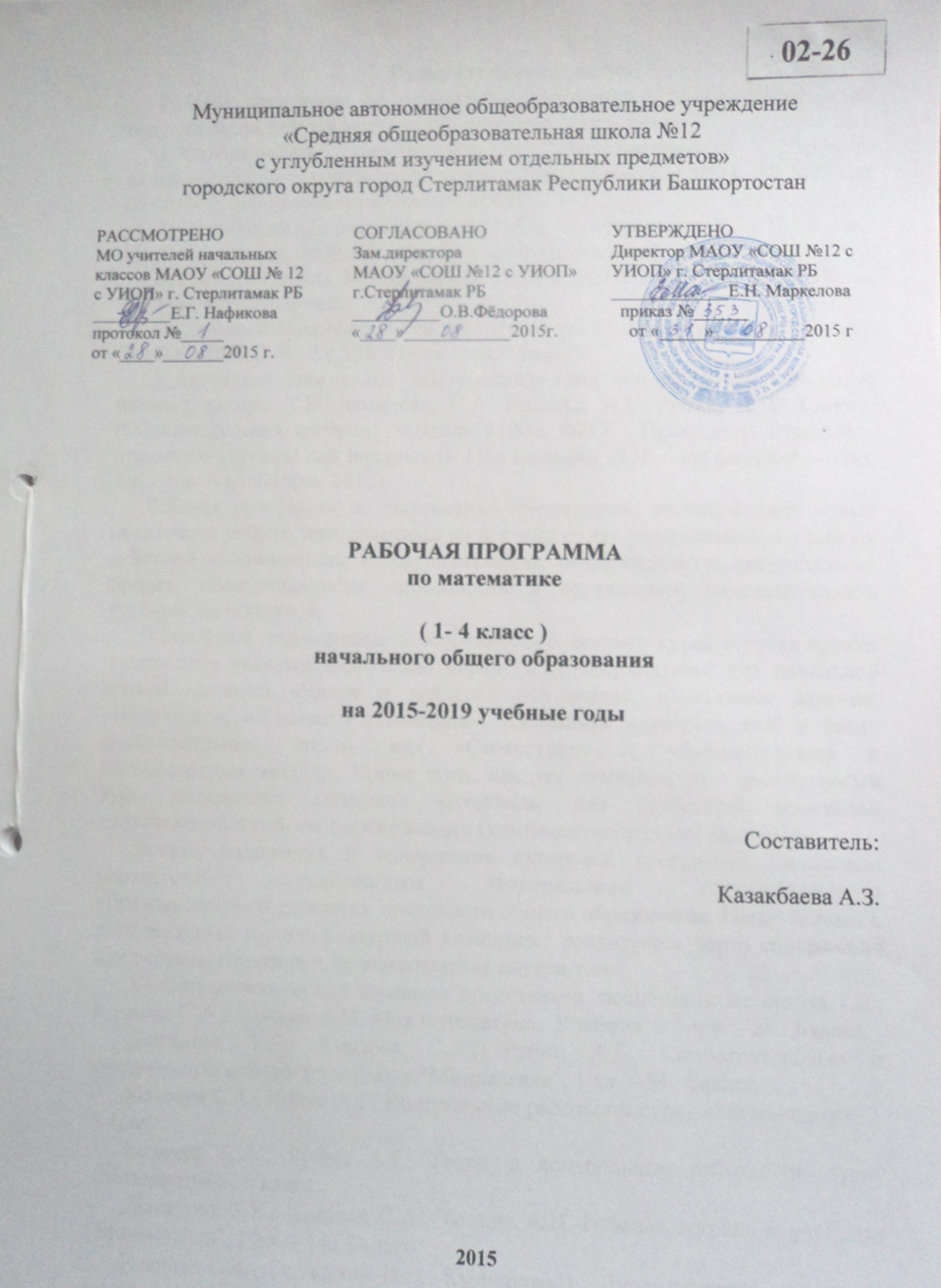 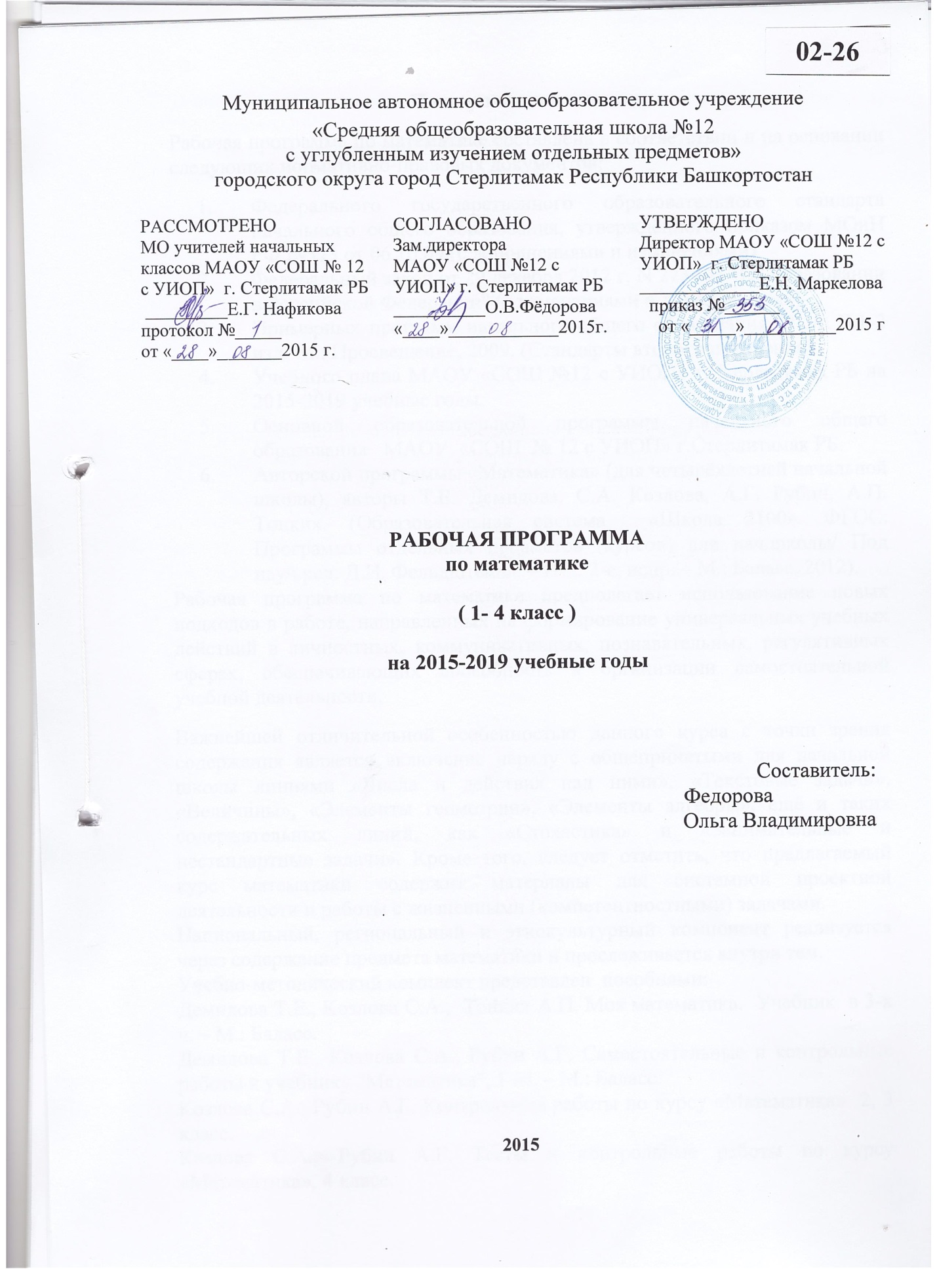 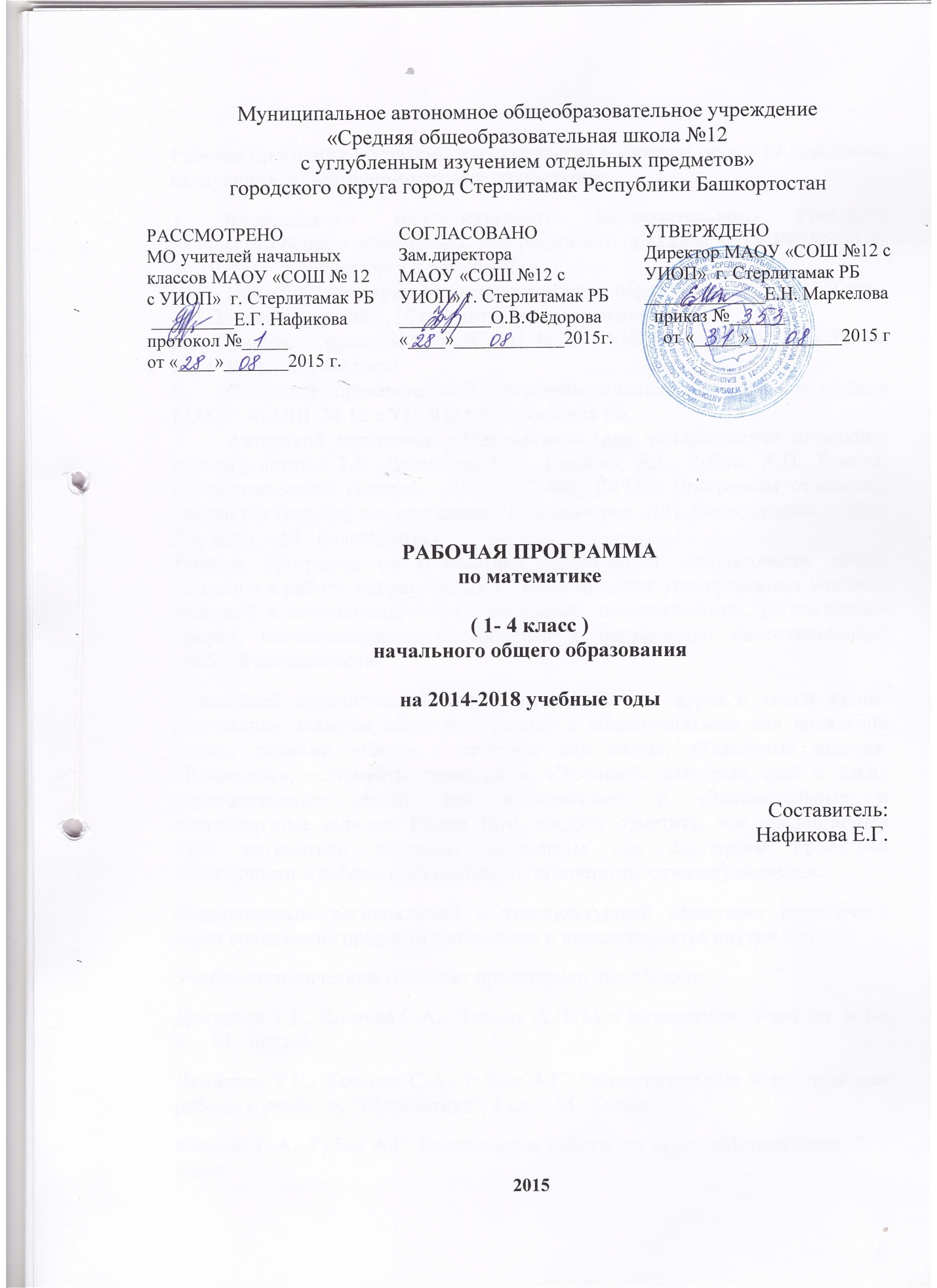 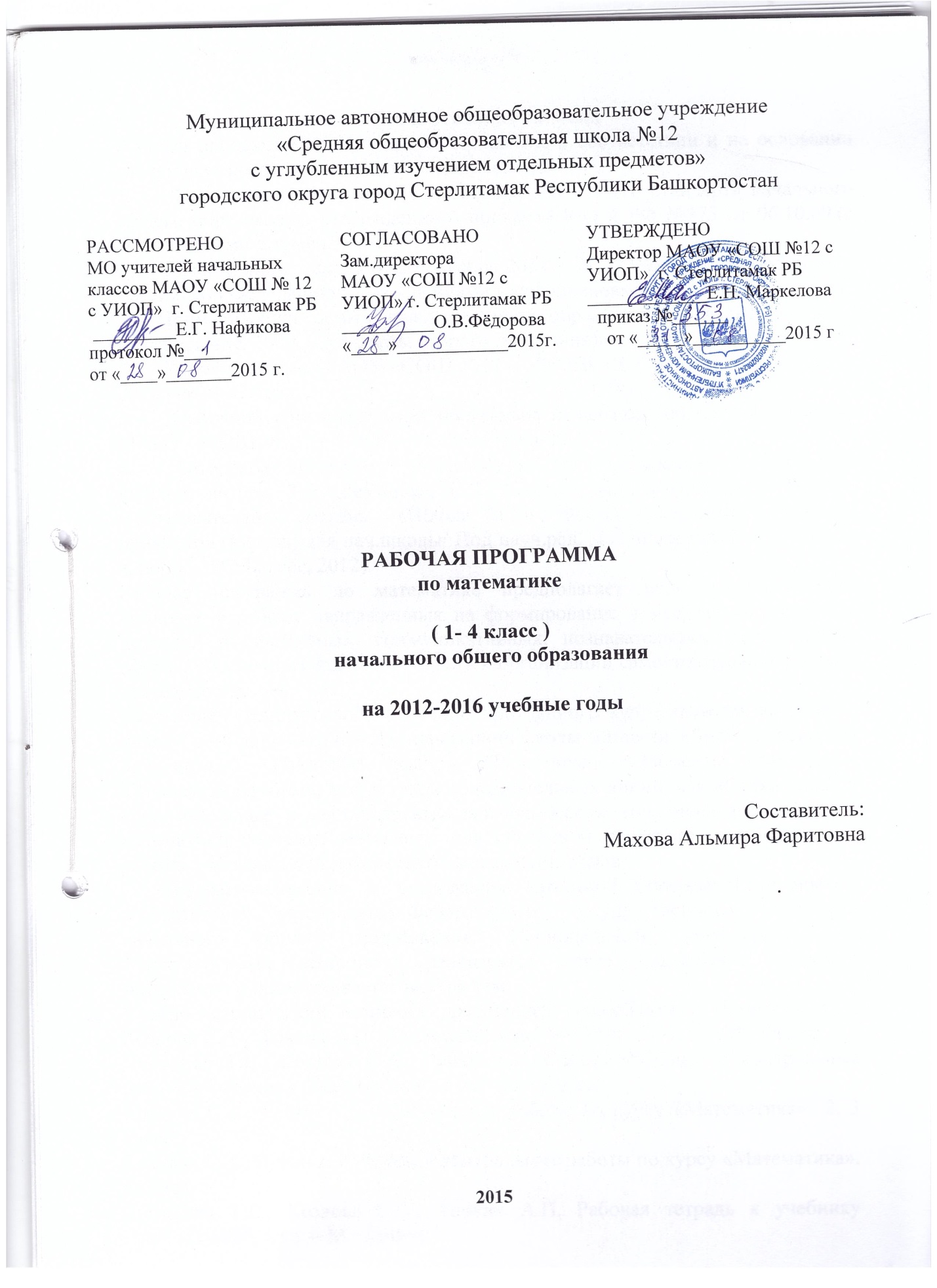 Пояснительная запискаРабочая программа по математике составлена в соответствии и на основании следующих нормативно-правовых документов:1.	Федеральный государственный образовательный стандарт начального общего образования, утверждённый приказом МО и РФ №373 от 06.10.09.2.	Примерные программы начального общего образования. В 2ч. Ч.1-2 изд.-М.: Просвещение, 2009. (Стандарты второго поколения)3.	Учебный план МАОУ « СОШ №12 с УИОП». 4.	Образовательная система  «Школа 2100». ФГОС. Программы отдельных предметов (курсов) для нач.школы/ Под науч.ред. Д.И. Фельдштейна. – Изд. 2-е, испр. – М.: Баласс, 2012. Рабочая программа по математике предполагает использование новых подходов в работе, направленных на формирование универсальных учебных действий в личностных, коммуникативных, познавательных, регулятивных сферах, обеспечивающих способность к организации самостоятельной учебной деятельности.Важнейшей отличительной особенностью данного курса с точки зрения содержания является включение наряду с общепринятыми для начальной школы линиями «Числа и действия над ними», «Текстовые задачи», «Величины», «Элементы геометрии», «Элементы алгебры», ещё и таких содержательных линий, как «Стохастика» и «Занимательные и нестандартные задачи». Кроме того, следует отметить, что предлагаемый курс математики содержит материалы для системной проектной деятельности и работы с жизненными (компетентностными) задачами.Логика изложения и содержания авторской программы полностью соответствует требованиям Федерального компонента государственного стандарта начального общего образования, поэтому в рабочую программу не внесено изменений.Учебно-методический комплект представлен  пособиями:Демидова Т.Е., Козлова С.А.,  Тонких А.П. Моя математика.  Учебник  в 3-х ч. – М.: Баласс. Демидова Т.Е., Козлова С.А., Рубин А.Г. Самостоятельные и контрольные работы к учебнику "Математика", 1 кл. – М.: Баласс.Козлова С.А., Рубин А.Г. Контрольные работы по курсу «Математика»  2, 3 класс.Козлова С.А., Рубин А.Г. Тесты и контрольные работы по курсу «Математика», 4 класс.Демидова Т.Е., Козлова С.А., Тонких А.П. Рабочая тетрадь к учебнику "Математика", 1 кл. – М.: Баласс.Козлова С.А., Гераськин В.Н., Кузнецова.В.  Дидактический материал к учебнику «Математика» 1,2,3,4 кл. -  М.: Баласс.Общая характеристика учебного предметаДанный курс создан на основе личностно ориентированных, деятельностно ориентированных и культурно ориентированных принципов, сформулированных в образовательной программе «Школа 2100», основной целью которой является формирование функционально грамотной личности , готовой к активной деятельности и непрерывному образованию в современном обществе, владеющей системой математических знаний и умений, позволяющих применять эти знания для решения практических жизненных задач, руководствуясь при этом идейно-нравственными, культурными и этическими принципами, нормами поведения, которые формируются в ходе учебно-воспитательного процесса.           Основная цель обучения математике состоит в формировании всесторонне образованной и инициативной личности, владеющей системой математических знаний и умений, идейно-нравственных, культурных и этических принципов, норм поведения, которые складываются в ходе учебно-воспитательного процесса и готовят ученика к активной деятельности и непрерывному образованию в современном обществе.             Исходя из общих положений концепции математического образования, начальный курс математики призван решать следующие задачи:-обеспечить прочное и сознательное овладение системой математических знаний и умений, необходимых для применения в практической деятельности, для изучения смежных дисциплин, для продолжения образования;-обеспечить интеллектуальное развитие, сформировать качествамышления, характерные для математической деятельности и необходимые для полноценной жизни в обществе;-сформировать умение учиться;-сформировать представление об идеях и методах математики, о математике как форме описания и методе познания окружающего мира;-сформировать представление о математике как части общечеловеческой культуры, понимание значимости математики для общественного прогресса;-сформировать устойчивый интерес к математике;-выявить и развить математические и творческие способности.     Включение межпредметных связей в учебный процесс младших школьников придает качественную специфику всем компонентам учебно-познавательной деятельности ученика: • ощутимо проявляется единство общих и конкретных предметных целей обучения; • интерес к смежным предметам значительно обогащает мотивы учебной деятельности, что способствует повышению скорости чтения; • содержание деятельности становится более обобщенным, объектами познания выступают общие для ряда предметов процессы и явления, идеи, теории, законы, понятия, факты и связи между ними; • действия, способы оперирования знаниями обобщаются на базе межпредметного содержания, активизируются продуктивные процессы познания; • успешно реализуется единство образовательных, развивающих и воспитательных целей обучения, системность знаний способствует овладению продуктивными методами познания, развитию широких интересов и достижению учащимися оптимального чтения.                                                                                                                                                                          Образовательные и воспитательные задачи обучения математике решаются комплексно. В основе методического аппарата курса лежит проблемно-диалогическая технология, технология правильного типа читательской деятельности и технология оценивания достижений, позволяющие формировать у учащихся умение обучаться с высокой степенью самостоятельности. При этом в первом классе проблемная ситуация естественным образом строится на дидактической игре.Алгоритм подготовки учителя к проведению урока. Проводя уроки по учебникам Образовательной системы «Школа 2100», учителя часто сталкиваются с нехваткой времени. Одна из причин этого – неумение реализовывать принцип минимакса. Рекомендуем учителю пользоваться следующим алгоритмом подготовки к уроку:1-й шаг. На этапе подготовки к уроку следует выделить в содержании учебника обязательный программный минимум. Этот минимум должны усвоить все ученики, ведь именно эти знания и умения будут проверяться в контрольных и проверочных работах. Глубокое усвоение знаний и умений минимума обеспечивается не на одном уроке. При планировании уроков повторения, закрепления и обобщения изученного учитель должен планировать работу так, чтобы дети выполняли задания, которые нужны именно им. При этом детей в классе желательно разбивать на группы так, чтобы каждая группа выполняла свой набор заданий. 2-й шаг. В учебниках даётся несколько заданий, относящихся к уровню авторской программы. Это задания повышенного уровня сложности; и они обязательными не являются. Они могут быть предложены на заключительном этапе урока (10–15 минут), после обсуждения с детьми, при этом дети обладают правом выбора задания.3-й шаг. В нашем учебнике к каждому уроку даётся ещё несколько заданий, которые относятся к максимальному уровню сложности. Они даны для тех детей, которым интересен процесс решения нестандартных задач, требующих самостоятельности, находчивости и упорства в поиске решения. Они также предлагаются на заключительном этапе урока по выбору детей и учителя и обязательными не являются.4-й шаг. Кроме работы на уроке, предполагающей совместные интеллектуальные усилия, ребёнок должен учиться работать полностью самостоятельно. Для этого предназначены домашние задания. Домашнее задание состоит из двух частей: 1) общая для всех детей (инвариант); 2) задания по выбору (вариативная часть). Первая часть – это задания не-обходимого уровня, вторая часть – программного и максимального уровней.Описание учебного предмета в учебном планеКурс разработан в соответствии с базисным учебным (образовательным) планом общеобразовательных учреждений РФ. На изучение математики в каждом классе начальной школы отводится по 4 ч в неделю, всего 540 ч: в 1 классе 132 ч, а во 2, 3 и 4 классах — по 136 ч.Материалы курса организованы таким образом, чтобы педагог и дети могли осуществлять дифференцированный подход в обучении и обладали правом выбора уровня решаемых математических задач.В предлагаемом курсе математики представлены задачи разного уровня сложности по изучаемой теме. Это создаёт возможность построения для каждого ученика самостоятельного образовательного маршрута. Важно, чтобы его вместе планировали ученик и учитель. Именно по этой причине авторы не разделили материалы учебника на основной и дополнительный – это делают дети под руководством учителя на уроке. Учитель при этом ориентируется на требования стандартов российского образования как основы изучаемого материала.Контроль за усвоением знаний. Оценка усвоения знаний и умений в предлагаемом учебно-методическом курсе математики осуществляется в процессе  повторения и  обобщения, выполнения текущих самостоятельных работ на этапе актуализации знаний и на этапе повторения, закрепления  и обобщения изученного практически на каждом уроке, проведения этапа контроля на основе специальных тетрадей, содержащих текущие и итоговые контрольные работы.   Особенно следует отметить такой эффективный элемент контроля, связанный с использованием проблемно-диалогической технологии, как самостоятельная оценка и актуализация знаний перед началом изучения нового материала. В этом случае детям предлагается самим сформулировать необходимые для решения возникшей проблемы знания и умения и, как следствие, самим выбрать или даже придумать задания для повторения, за-крепления и обобщения изученного ранее. Такая работа является одним из наиболее эффективных приёмов диагностики реальной сформированности  предметных и познавательных  умений у учащихся и позволяет педагогу выстроить свою деятельность с точки зрения дифференциации работы с ними.Важную роль в проведении контроля с точки зрения выстраивания дифференцированного подхода к учащимся имеют тетради для самостоятельных и контрольных работ (1 кл.) и тетради для контрольных работ (2–4 кл.). Они включают, в соответствии с принципом минимакса, не только обязательный минимум (необходимые требования), который должны усвоить все ученики, но и максимум, который они могут усвоить. При этом задания разного уровня сложности выделены в группы: задания необходимого, программного и максимального уровней, при  этом ученики должны выполнить задания необходимого уровня и могут выбирать задания других уровней как дополнительные и необязательные; акцент работ сделан на обязательном минимуме и самых важнейших положениях максимума (минимакс).Описание ценностных ориентиров содержания учебного предметаЦенностные ориентиры изучения предмета «Математика» в целом ограничиваются ценностью истины, однако данный курс предлагает как расширение содержания  предмета (компетентностные задачи, где математическое содержание интегрировано с  историческим  и  филологическим содержанием  параллельных предметных курсов Образова-тельной системы «Школа 2100» ), так и  совокупность методик и технологий (в том числе и проектной), позволяющих заниматься всесторонним формированием личности учащихся средствами предмета «Математика» и, как следствие, расширить набор ценностных ориентиров. Ценность истины – это ценность научного познания как части культуры человечества, разума, понимания сущности бытия, мироздания. Ценность человека как разумного существа, стремящегося к познанию мира и самосовершенствованию.  Ценность труда и творчества как естественного условия человеческой деятельности и жизни. Ценность свободы как свободы выбора и предъявления человеком своих мыслей и поступков, но свободы, естественно ограниченной нормами и правилами поведения в обществе.Ценность гражданственности – осознание человеком себя как члена общества, народа, представителя страны и государства.Ценность патриотизма – одно из проявлений духовной зрелости человека, выражающееся в любви к России,  народу, в осознанном желании служить Отечеству.В результате освоения предметного содержания предлагаемого курса математики у учащихся предполагается формирование универсальных учебных действий (познавательных, регулятивных, коммуникативных) позволяющих достигать предметных, метапредметных и личностных результатов.•	Познавательные: в предлагаемом курсе математики изучаемые определения и правила становятся основой формирования умений выделять признаки и свойства объектов. В процессе вычислений, измерений, поиска решения задач у учеников  формируются основные мыслительные операции (анализа, синтеза, классификации, сравнения, аналогии и т.д.), умения различать обоснованные и необоснованные суждения, обосновывать этапы решения учебной задачи,  производить  анализ и преобразование информации (используя при решении самых разных математических задач простейшие предметные, знаковые, графические модели, таблицы, диаграммы, строя и преобразовывая их в соответствии с содержанием задания). Решая задачи, рассматриваемые в данном курсе, можно выстроить индивидуальные пути работы с математическим содержанием, требующие различного уровня логического мышления. Отличительной особенностью рассматриваемого курса математики  является раннее появление (уже в первом классе) содержательного компонента «Элементы логики, комбинаторики, статистики и теории вероятностей», что обусловлено активной пропедевтикой этого компонента в начальной школе. •	Регулятивные: математическое содержание позволяет развивать и эту группу умений. В процессе работы ребёнок учится самостоятельно определять цель своей деятельности, планировать её, самостоятельно двигаться по заданному плану, оценивать и корректировать полученный результат (такая работа задана самой структурой учебника).•	Коммуникативные: в процессе изучения математики осуществляется знакомство с математическим языком, формируются речевые умения: дети учатся высказывать суждения с использованием математических терминов и понятий, формулировать вопросы и ответы в ходе выполнения задания, доказательства верности или неверности выполненного действия, обосновывают этапы решения учебной задачи. Работая в соответствии с инструкциями к заданиям учебника, дети учатся работать в парах, выполняя заданные в учебнике проекты в малых группах. Умение достигать результата, используя общие интеллектуальные усилия и практические действия, является важнейшим умением для современного человека.Содержание рабочей программы1-й класс(4 часа в неделю, всего – 132 ч)Общие понятия.Признаки предметов.Свойства (признаки) предметов: цвет, форма, размер, назначение, материал, общее название.Выделение предметов из группы по заданным свойствам, сравнение предметов, разбиение предметов на группы (классы) в соответствии с указанными свойствами.Отношения.Сравнение групп предметов. Графы и их применение. Равно, не равно, столько же.Числа и операции над ними.Числа от 1 до 10.Числа от 1 до 9. Натуральное число как результат счёта и мера величины. Реальные и идеальные модели понятия «однозначное число». Арабские и римские цифры.Состав чисел от 2 до 9. Сравнение чисел, запись отношений между числами. Числовые равенства, неравенства. Последовательность чисел. Получение числа прибавлением 1 к предыдущему числу, вычитанием 1 из числа, непосредственно следующего за ним при счёте.Ноль. Число 10. Состав числа 10.Числа от 1 до 20.Устная и письменная нумерация чисел от 1 до 20. Десяток. Образование и название чисел от 1 до 20. Модели чисел.Чтение и запись чисел. Разряд десятков и разряд единиц, их место в записи чисел.Сравнение чисел, их последовательность. Представление числа в виде суммы разрядных слагаемых.Сложение и вычитание в пределах десяти.Объединение групп предметов в целое (сложение). Удаление группы предметов (части) из целого (вычитание). Связь между сложением и вычитанием на основании представлений о целом и частях. Соотношение целого и частей.Сложение и вычитание чисел в пределах 10. Компоненты сложения и вычитания. Изменение результатов сложения и вычитания в зависимости от изменения компонент. Взаимосвязь операций сложения и вычитания.Переместительное свойство сложения. Приёмы сложения и вычитания.Табличные случаи сложения однозначных чисел. Соответствующие случаи вычитания.Понятия «увеличить на ...», «уменьшить на ...», «больше на ...», «меньше на ...».Сложение и вычитание чисел в пределах 20.Алгоритмы сложения и вычитания однозначных чисел с переходом через разряд. Табличные случаи сложения и вычитания чисел в пределах 20. (Состав чисел от 11 до 19.)Величины и их измерение.Величины: длина, масса, объём и их измерение. Общие свойства величин.Единицы измерения величин: сантиметр, дециметр, килограмм, литр. Сравнение, сложение и вычитание именованных чисел. Аналогия десятичной системы мер длины (1 см, 1 дм) и десятичной системы записи двузначных чисел.Текстовые задачи.Задача, её структура. Простые и составные текстовые задачи:а) раскрывающие смысл действий сложения и вычитания;б) задачи, при решении которых используются понятия «увеличить на ...», «уменьшить на ...»;в) задачи на разностное сравнение. Элементы геометрии.Ориентация в пространстве и на плоскости: «над», «под», «выше», «ниже», «между», «слева», «справа», «посередине» и др. Точка. Линии: прямая, кривая незамкнутая, кривая замкнутая. Луч. Отрезок. Ломаная. Углы: прямые и непрямые. Многоугольники как замкнутые ломаные: треугольник, четырёхугольник, прямоугольник, квадрат. Круг, овал. Модели простейших геометрических фигур.Различные виды классификаций геометрических фигур.Вычисление длины ломаной как суммы длин её звеньев.Вычисление суммы длин сторон прямоугольника и квадрата без использования термина «периметр».Элементы алгебры.Равенства, неравенства, знаки «=», «>»; «<». Числовые выражения. Чтение, запись, нахождение значений выражений. Порядок выполнения действий в выражениях, содержащих два и более действий. Сравнение значений выражений вида а + 5и а + 6; а – 5и а – 6. Равенство и неравенство.Уравнения вида а ± х = b; х – а = b.Элементы стохастики.Таблицы. Строки и столбцы. Начальные представления о графах. Понятие о взаимно однозначном соответствии.*Задачи на расположение и выбор (перестановку) предметов.Занимательные и нестандартные задачи.Числовые головоломки, арифметические ребусы. Логические задачи на поиск закономерности и классификацию.*Арифметические лабиринты, математические фокусы. Задачи на разрезание и составление фигур. Задачи с палочками.Итоговое повторение.2-й класс(4 часа в неделю, всего – 136 ч)Числа и операции над ними.Числа от 1 до 100.Десяток. Счёт десятками. Образование и название двузначных чисел. Модели двузначных чисел. Чтение и запись чисел. Сравнение двузначных чисел, их последовательность. Представление двузначного числа в виде суммы разрядных слагаемых.Устная и письменная нумерация двузначных чисел. Разряд десятков и разряд единиц, их место в записи чисел.Сложение и вычитание чисел.Операции сложения и вычитания. Взаимосвязь операций сложения и вычитания.Прямая и обратная операция.Изменение результатов сложения и вычитания в зависимости от изменения компонент. Свойства сложения и вычитания. Приёмы рациональных вычислений.Сложение и вычитание двузначных чисел, оканчивающихся нулями.Устные и письменные приёмы сложения и вычитания чисел в пределах 100.Алгоритмы сложения и вычитания.Умножение и деление чисел.Нахождение суммы нескольких одинаковых слагаемых и представление числа в виде суммы одинаковых слагаемых. Операция умножения. Переместительное свойство умножения.Операция деления. Взаимосвязь операций умножения и деления. Таблица умножения и деления однозначных чисел.Частные случаи умножения и деления с 0 и 1. Невозможность деления на 0. Понятия «увеличить в ...», «уменьшить в ...», «больше в ...», «меньше в ...». Умножение и деление чисел на 10. Линейные и разветвляющиеся алгоритмы. Задание алгоритмов словесно и с помощью блок-схем.Величины и их измерение.Длина. Единица измерения длины – метр. Соотношения между единицами измерения длины.Перевод именованных чисел в заданные единицы (раздробление и превращение).Сравнение, сложение и вычитание именованных чисел. Умножение и деление именованных чисел на отвлеченное число.Периметр многоугольника. Формулы периметра квадрата и прямоугольника.Представление о площади фигуры и её измерение. Площадь прямоугольника и квадрата. Единицы площади: см2, дм2.Цена, количество и стоимость товара.Время. Единица времени – час.Текстовые задачи.Простые и составные текстовые задачи, при решении которых используется:а) смысл действий сложения, вычитания, умножения и деления;б) понятия «увеличить в (на)...»; «уменьшить в (на)...»;в) разностное и кратное сравнение;г) прямая и обратная пропорциональность.Моделирование задач. Задачи с альтернативным условием.Элементы геометрии.Плоскость. Плоские и объёмные фигуры. Обозначение геометрических фигур буквами.Острые и тупые углы.Составление плоских фигур из частей. Деление плоских фигур на части.Окружность. Круг. Вычерчивание окружностей с помощью циркуля и вырезание кругов. Радиус окружности.Элементы алгебры.Переменная. Выражения с переменной. Нахождение значений выражений вида а ± 5; 4 – а; а : 2; а ∙ 4; 6 : а при заданных числовых значениях переменной. Сравнение значений выражений вида а ∙ 2 и а ∙ 3; а : 2 и а : 3.Использование скобок для обозначения последовательности действий. Порядок действий в выражениях, содержащих два и более действия со скобками и без них.Решение уравнений вида а ± х = b; х – а = b; а – х = b; а : х = b; х : а = b.Элементы стохастики.Решение комбинаторных задач с помощью таблиц и графов. Чтение информации, заданной с помощью линейных диаграмм.Первоначальные представления о сборе и накоплении данных. Запись данных, содержащихся в тексте, в таблицу.*Понятие о случайном эксперименте. Понятия «чаще», «реже», «возможно», «невозможно», «случайно».Занимательные и нестандартные задачи.Высказывания. Истинные и ложные высказывания. Логические задачи. Арифметические лабиринты, магические фигуры, математические фокусы.Задачи на разрезание и составление фигур. Задачи с палочками.*Уникурсальные кривые.Итоговое повторение.3-й класс(4 часа в неделю, всего – 136 ч)Числа и операции над ними.Числа от 1 до 1 000.Сотня. Счёт сотнями. Тысяча. Трёхзначные числа. Разряд сотен, десятков, единиц. Разрядные слагаемые. Чтение и запись трёхзначных чисел. Последовательность чисел. Сравнение чисел.Дробные числа.Доли. Сравнение долей, нахождение доли числа. Нахождение числа по доле.Сложение и вычитание чисел.Операции сложения и вычитания над числами в пределах 1 000. Устное сложение и вычитание чисел в случаях, сводимых к действиям в пределах 100. Письменные приёмы сложения и вычитания трёхзначных чисел.Умножение и деление чисел в пределах 100.Операции умножения и деления над числами в пределах 100. Распределительное свойство умножения и деления относительно суммы (умножение и деление суммы на число). Сочетательное свойство умножения. Использование свойств умножения и деления для рационализации вычислений. Внетабличное умножение и деление. Деление с остатком. Проверка деления с остатком. Изменение результатов умножения и деления в зависимости от изменения компонент. Операции умножения и деления над числами в пределах 1000. Устное умножение и деление чисел в случаях, сводимых к действиям в пределах 100; умножение и деление на 100. Письменные приёмы умножения трёхзначного числа на однозначное. Запись умножения «в столбик». Письменные приёмы деления трёхзначных чисел на однозначное. Запись деления «уголком».Величины и их измерение.Объём. Единицы объёма: 1 см3, 1 дм3, 1 м3. Соотношения между единицами измерения объема. Формулы объема прямоугольного параллелепипеда (куба).Время. Единицы измерения времени: секунда, минута, час, сутки, неделя, месяц, год. Соотношения между единицами измерения времени. Календарь.Длина. Единицы длины: 1 мм, 1 км. Соотношения между единицами измерения длины.Масса. Единица измерения массы: центнер. Соотношения между единицами измерения массы.Скорость, расстояние. Зависимость между величинами: скорость, время, расстояние.Текстовые задачи.Решение простых и составных текстовых задач.Пропедевтика функциональной зависимости при решении задач с пропорциональными величинами. Решение простых задач на движение. Моделирование задач.Задачи с альтернативным условием.Элементы геометрии.Куб, прямоугольный параллелепипед. Их элементы. Отпечатки объёмных фигур на плоскости.Виды треугольников: прямоугольный, остроугольный, тупоугольный; равносторонний, равнобедренный, разносторонний.Изменение положения плоских фигур на плоскости.Элементы алгебры.Выражения с двумя переменными. Нахождение значений выражений вида а ± b; а ∙ b; а : b.Неравенства с одной переменной. Решение подбором неравенств с одной переменной вида: а ± х < b; а ± х > b.Решение уравнений вида: х ± а = с ± b; а – х = с ± b; х ± a = с ∙ b; а – х = с : b; х : а = с±b;а ∙ х = с±b;а : х = с ∙ b  и т.д.Прямая пропорциональность. Обратная пропорциональность.Использование уравнений при решении текстовых задач.Элементы стохастики.Решение комбинаторных задач с помощью таблиц и графов. Упорядоченный перебор вариантов. Дерево выбора.Случайные эксперименты. Запись результатов случайного эксперимента. Понятие о частоте события в серии одинаковых случайных экспериментов.Понятия «чаще», «реже», «невозможно», «возможно», «случайно».Первоначальное представление о сборе и обработке статистической информации.Чтение информации, заданной с помощью линейных и столбчатых диаграмм, таблиц, графов. Построение простейших линейных диаграмм по содержащейся в таблице информации.*Круговые диаграммы.Занимательные и нестандартные задачи. Уникурсальные кривые.Логические задачи. Решение логических задач с помощью таблиц и графов.Множество, элемент множества, подмножество, пересечение множеств, объединение множеств, высказывания с кванторами общности и существования.Затруднительные положения: задачи на переправы, переливания, взвешивания.*Задачи на принцип Дирихле.Итоговое повторение.4-й класс(4 часа в неделю, всего – 136 ч)Числа и операции над ними.Дробные числа.Дроби. Сравнение дробей. Нахождение части числа. Нахождение числа по его части.Какую часть одно число составляет от другого.Сложение дробей с одинаковыми знаменателями. Вычитание дробей с одинаковыми знаменателями.Числа от 1 до 1 000 000.Числа от 1 до 1 000 000. Чтение и запись чисел. Класс единиц и класс тысяч. I, II, III разряды в классе единиц и в классе тысяч. Представление числа в виде суммы его разрядных слагаемых. Сравнение чисел.Числа от 1 до 1 000 000 000.Устная и письменная нумерация многозначных чисел.Числовой луч. Движение по числовому лучу. Расположение на числовом луче точек с заданными координатами, определение координат заданных точек.Точные и приближенные значения величин. Округление чисел, использование округления в практической деятельности.Сложение и вычитание чисел.Операции сложения и вычитания над числами в пределах от 1 до 1 000 000. Приёмы рациональных вычислений.Умножение и деление чисел.Умножение и деление чисел на 10, 100, 1 000.Умножение и деление чисел, оканчивающихся нулями. Устное умножение и деление чисел на однозначное число в случаях, сводимых к действиям в пределах 100.Письменное умножение и деление на однозначное число.Умножение и деление на двузначное и трёхзначное число.Величины и их измерение.Оценка площади. Приближённое вычисление площадей. Площади составных фи-гур. Новые единицы площади: мм2, км2, гектар, ар (сотка). Площадь прямоугольного треугольника.Работа, производительность труда, время работы.Функциональные зависимости между группами величин: скорость, время, расстояние; цена, количество, стоимость; производительность труда, время работы, работа. Формулы, выражающие эти зависимости.Текстовые задачи.Одновременное движение по числовому лучу. Встречное движение и движение в противоположном направлении. Движение вдогонку. Движение с отставанием. Задачи с альтернативным условием.Элементы геометрии.Изменение положения объемных фигур в пространстве.Объёмные фигуры, составленные из кубов и параллелепипедов.Прямоугольная система координат на плоскости. Соответствие между точками на плоскости и упорядоченными парами чисел.Элементы алгебры.Вычисление значений числовых выражений, содержащих до шести действий (со скобками и без них), на основе знания правила о порядке выполнения действий и знания свойств арифметических действий. Использование уравнений при решении текстовых задач.Элементы стохастики.Сбор и обработка статистической информации о явлениях окружающей действительности. Опросы общественного мнения как сбор и обработка статистической информации.Понятие о вероятности случайного события.Стохастические игры. Справедливые и несправедливые игры.Понятие среднего арифметического нескольких чисел. Задачи на нахождение среднего арифметического.Круговые диаграммы. Чтение информации, содержащейся в круговой диаграмме.Занимательные и нестандартные задачи.Принцип Дирихле.Математические игры.Итоговое повторение.Календарно-тематическое планирование, 1 в, 1 д классКалендарно-тематическое планирование, 2 г класс                                                 Календарно-тематическое планирование,  4 а классМатериально-техническое обеспечениеКнигопечатная продукция:Образовательная система  «Школа 2100». ФГОС. Программы отдельных предметов (курсов) для нач.школы/ Под науч.ред. Д.И. Фельдштейна. – Изд. 2-е, испр. – М.: Баласс, 2012.Оценка достижения планируемых результатов в начальной школе [Текст]: система заданий. В 2-х ч. Ч.1. / М.Ю. Демидова  [ и др.]; под ред. Г.С. Ковалевой, О.Б. Логиновой. - 2 – е изд. – М.: Просвещение.Как проектировать универсальные учебные действия в начальной школе [Текст]: от действия к мысли : пособие для учителя / А.Г. Асмолов [ и др.]; под ред. А.Г. Асмолова. -2 –е изд. – М.: Просвещение.Бунеева Е.В., Вахрушев А.А., Козлова С.А., Чиндилова О.В. Диагностика метапредметных и личностных результатов начального образования. Проверочные работы.-М.:Баласс.-  (Образовательная система «Школа 2100»).Методические рекомендации (авторы Демидова Т.Е., Козлова С.А., Тонких А.П.)Демидова Т.Е., Козлова С.А.,  Тонких А.П. Моя математика.  Учебник  в 3-х ч. – М.: Баласс. Демидова Т.Е., Козлова С.А., Рубин А.Г. Самостоятельные и контрольные работы к учебнику "Математика", 1 кл. – М.: Баласс.Козлова С.А., Рубин А.Г. Контрольные работы по курсу «Математика»  2, 3 класс.Козлова С.А., Рубин А.Г. Тесты и контрольные работы по курсу «Математика», 4 класс.Демидова Т.Е., Козлова С.А., Тонких А.П. Рабочая тетрадь к учебнику "Математика", 1 кл. – М.: Баласс.Козлова С.А., Гераськин В.Н., Кузнецова.В.  Дидактический материал к учебнику «Математика» 1,2,3,4 кл. -  М.: Баласс.Печатные пособия:Таблицы по математике. 1 класс.Таблицы по математике. 2 класс.Таблицы по математике. 3 класс.Таблицы по математике. 4 класс.Образцы написания цифр.Информационно-коммуникативные средства:Наглядное пособие для интерактивных досок с тестовыми заданиями. Математика. 1 класс. – ООО «Экзамен-Медиа», 2012.Наглядное пособие для интерактивных досок с тестовыми заданиями. Математика. 2 класс. – ООО «Экзамен-Медиа», 2012.Наглядное пособие для интерактивных досок с тестовыми заданиями. Математика. 3 класс. – ООО «Экзамен-Медиа», 2012.Наглядное пособие для интерактивных досок с тестовыми заданиями. Математика. 4 класс. – ООО «Экзамен-Медиа», 2012.Тренажер по математике для начальной школы.Единая коллекция цифровых образовательных ресурсов:  http://school-collection.edu.ruТехнические средства обучения:1.	Компьютер.2.	Мультимедийный проектор.3.	Интерактивная доска.4.	Магнитная доска.5.	Документ-камера.6.	Многофункциональное устройство.Учебно-практическое и учебно-лабораторное оборудование:- изобразительные наглядные пособия (схематические рисунки, схемы задач);- раздаточный материал (различные объекты живой и неживой природы), изображения реальных объектов (разрезные карточки, лото), предметы – заместители реальных объектов (счётные палочки, раздаточный геометрический материал), карточки с моделями чисел;- измерительные приборы: весы, часы и их модели, сантиметровые линейки и т.д.- демонстрационный циркуль;- демонстрационные счеты;- магнитная счетная лесенка;- наборное полотно;- разрядные слагаемыеУниверсальные        учебныедействияПримечаниеПредметные. Знать свойства предметов; уметь выделять признаки предметов и различать их  по заданным свойствам (цвет, форма, размер, назначение, материал);выделять часть предметов из большей группы на основании общего признака, объединять группы предметов в большую группу на основании общего признака; сравнивать группы предметов с помощью составления пар, распознавать геометрические фигуры: прямую и кривую линии, луч. Личностные: Определять и высказывать под руководством педагога самые простые общие для всех людей правила поведения при сотрудничестве (этические нормы);  Регулятивные: определять и формулировать цель деятельности на уроке с помощью учителя; проговаривать последовательность действий на уроке. Коммуникативные: Слушать и понимать речь других; Познавательные: Ориентироваться в своей системе знаний: отличать новое от уже известного с помощью учителя.Предметные. Знать названия и последовательность чисел от 1 до 10;названия и обозначения операций сложения и вычитания; таблицу сложения однозначных чисел и соответствующих случаев вычитания. Уметь читать, записывать и сравнивать числа; находить значения выражений, содержащих одно действие; распознавать геометрические фигуры; использовать в речи названия компонентов и результатов действий сложения и вычитания; использовать в процессе вычислений знание переместительного свойства сложения; Знать римские цифры и числа; Уметь использовать их в математике;Личностные:проявлять интерес к изучаемому материалу по математике;определять и высказывать под руководством педагога самые простые общие для всех людей правила поведения при сотрудничестве (этические нормы);развитие этических чувств, навыков сотрудничества.   Регулятивные:определять цель учебной деятельности с помощью учителя; понимать и сохранять учебную задачу и активно включаться в деятельность; учиться работать по предложенному плану. Познавательные: ориентироваться в своей системе знаний: отличать новое от уже известного с помощью учителя; учиться ориентироваться в учебнике, тетрадях; сравнивать и группировать такие математические объекты, как числа, числовые выражения, равенства, неравенства, плоские геометрические фигурыКоммуникативные: развитие устной математической речи; слушать и понимать речь других;совместно договариваться о правилах общения и поведения при работе в группе.Предметные. Уметь решать простые задачи, раскрывающие смысл действий сложения и вычитания; задачи на разностное сравнение; задачи, при решении которых используются понятия «увеличить на…», «уменьшить на…» Личностные: проявление любознательности, интереса к изучаемому материалу; развитие навыков сотрудничества со взрослыми и сверстниками при решении задач; развитие этических чувств. Регулятивные:определять и формулировать цель деятельности на уроке с помощью учителя; проговаривать последовательность действий на уроке; учиться высказывать свое предположение на основе работы с задачей; учиться работать по предложенному учителем плану. Познавательные: Решать изученные виды задач. Преобразовывать задачи на основе простейших математических моделей. Находить  и формулировать решение задачи с помощью простейших моделей. Коммуникативные: Формулировать свое мнение и позицию, договариваться и приходить к общему решению.Предметные. Знать названия компонентов при  сложении и вычитании. Уметь решать уравнения вида:    а+х=в; а-х=в; х-а=в; выполнять проверку решения уравнения; сравнивать, складывать и вычитать именованные числа; использоватьв процессе измерения знание единиц измерения длины, объема и массы. Личностные: проявление интереса к изучаемому материалу; формирование уважительного отношения к чужому мнению. Регулятивные: принимать и сохранять учебную задачу и активно включаться в деятельность; постановка учебной задачи на основе жизненного опыта учащихся; учиться высказывать свое предположение на основе работы с иллюстрацией учебника. Познавательные: добывать новые знания: находить ответы на вопросы; перерабатывать полученную информацию: делать выводы в результате совместной работы всего класса;применять полученные знания о величинах при решении задач, вычерчивании отрезков, преобразовании величин. Коммуникативные: формулировать свое мнение и позицию; договариваться и приходить к общему решению.Предметные. Знать названия и последовательность чисел от 11 до 20; разрядный состав чисел от 11 до 20; алгоритм сложения и вычитания в пределах 20; таблицу сложения и вычитания в пределах 20;уметь читать, записывать и сравнивать числа в пределах 20,уметьскладывать и вычитать в пределах 20; Личностные: проявление интереса к изучаемому материалу, настойчивости и достижения цели;соблюдать при сотрудничестве самые простые общие правила для всех людей. Регулятивные: принимать и сохранять учебную задачу и активно включаться в деятельность на уроке; учиться отличать верно выполненное задание от неверного; учиться работать по предложенному учителем плану. Познавательные: применять знание табличных случаев сложения и вычитания в пределах 20 при решении задач и выражений; ориентироваться в своей системе знаний: отличать новое от уже известного с помощью учителя. Коммуникативные: выражать в математической речи свои мысли и действия; формулировать свое мнение и позициюПредметные   знать таблицу сложения и вычитания в пределах 20;названия компонентов и результата действий сложения и вычитания; переместительное свойство сложения; единицы измерения длины, объема, массы; уметь: решать простые задачи; решать уравнения; находить значения выражений; отличать предметы по признакам; узнавать и называть плоские геометрические фигуры;Личностные: проявление интереса к повторению изученного материала; развитие этических чувств в предложенных ситуациях общения и сотрудничества, опираясь на общие простые правила поведения, делать выбор, при поддержке других участников группы и педагога, как поступитьРегулятивные: проговаривать последовательность действий на уроке;учиться совместно с учителем и другими учениками давать эмоциональную оценку деятельности класса на уроке;Познавательные: ориентироваться в своей системе знаний;Коммуникативные: формулировать свое мнение и позицию, договариваться и приходить к общему решению.№Дата по пла-нуДата факт.Тема урокаУниверсальные учебные действияУниверсальные учебные действияПримечание1.Числа 1-201.Числа 1-201.Числа 1-201.Числа 1-201.Числа 1-201.Числа 1-201.Числа 1-20Действия сложения и вычитанияПредметные:Сравнивать числа по классам и разрядам.Исследовать ситуации, требующие сравнения чисел, их упорядочения.Группировать числа по заданному или самостоятельно установленному правилу.Описывать явления и события с использованием чисел.Моделировать ситуации, иллюстрирующие арифметическое действие и ход его выполнения.Использовать математическую терминологию при записи и выполнении арифметического действия (сложения, вычитания, умножения, деления).Сравнивать разные способы вычислений, выбирая удобный.Прогнозировать результат вычислений.Пошагово контролировать правильность и полноту выполнения алгоритма арифметического действия.Использовать различные приёмы проверки правильности нахождения значения числового выражения (с опорой на правила установления порядка действий, алгоритмы выполнения арифметических действий, прикидку результата).Регулятивные: учиться работать по предложенному учителем плану; принимать и сохранять учебную задачу и активно включаться в деятельность;учиться ставить учебные задачи на основе жизненного опыта учащихся.Коммуникативные: формулировать свое мнение и позицию, договариваться и приходить к общему решению.Личностные: самостоятельно определяет и высказывает самые простые правила поведения на уроках; проявляет интерес к способам решения новой частной задачи.Предметные:Сравнивать числа по классам и разрядам.Исследовать ситуации, требующие сравнения чисел, их упорядочения.Группировать числа по заданному или самостоятельно установленному правилу.Описывать явления и события с использованием чисел.Моделировать ситуации, иллюстрирующие арифметическое действие и ход его выполнения.Использовать математическую терминологию при записи и выполнении арифметического действия (сложения, вычитания, умножения, деления).Сравнивать разные способы вычислений, выбирая удобный.Прогнозировать результат вычислений.Пошагово контролировать правильность и полноту выполнения алгоритма арифметического действия.Использовать различные приёмы проверки правильности нахождения значения числового выражения (с опорой на правила установления порядка действий, алгоритмы выполнения арифметических действий, прикидку результата).Регулятивные: учиться работать по предложенному учителем плану; принимать и сохранять учебную задачу и активно включаться в деятельность;учиться ставить учебные задачи на основе жизненного опыта учащихся.Коммуникативные: формулировать свое мнение и позицию, договариваться и приходить к общему решению.Личностные: самостоятельно определяет и высказывает самые простые правила поведения на уроках; проявляет интерес к способам решения новой частной задачи.Сложение и вычитание без перехода через десяток.Предметные:Сравнивать числа по классам и разрядам.Исследовать ситуации, требующие сравнения чисел, их упорядочения.Группировать числа по заданному или самостоятельно установленному правилу.Описывать явления и события с использованием чисел.Моделировать ситуации, иллюстрирующие арифметическое действие и ход его выполнения.Использовать математическую терминологию при записи и выполнении арифметического действия (сложения, вычитания, умножения, деления).Сравнивать разные способы вычислений, выбирая удобный.Прогнозировать результат вычислений.Пошагово контролировать правильность и полноту выполнения алгоритма арифметического действия.Использовать различные приёмы проверки правильности нахождения значения числового выражения (с опорой на правила установления порядка действий, алгоритмы выполнения арифметических действий, прикидку результата).Регулятивные: учиться работать по предложенному учителем плану; принимать и сохранять учебную задачу и активно включаться в деятельность;учиться ставить учебные задачи на основе жизненного опыта учащихся.Коммуникативные: формулировать свое мнение и позицию, договариваться и приходить к общему решению.Личностные: самостоятельно определяет и высказывает самые простые правила поведения на уроках; проявляет интерес к способам решения новой частной задачи.Предметные:Сравнивать числа по классам и разрядам.Исследовать ситуации, требующие сравнения чисел, их упорядочения.Группировать числа по заданному или самостоятельно установленному правилу.Описывать явления и события с использованием чисел.Моделировать ситуации, иллюстрирующие арифметическое действие и ход его выполнения.Использовать математическую терминологию при записи и выполнении арифметического действия (сложения, вычитания, умножения, деления).Сравнивать разные способы вычислений, выбирая удобный.Прогнозировать результат вычислений.Пошагово контролировать правильность и полноту выполнения алгоритма арифметического действия.Использовать различные приёмы проверки правильности нахождения значения числового выражения (с опорой на правила установления порядка действий, алгоритмы выполнения арифметических действий, прикидку результата).Регулятивные: учиться работать по предложенному учителем плану; принимать и сохранять учебную задачу и активно включаться в деятельность;учиться ставить учебные задачи на основе жизненного опыта учащихся.Коммуникативные: формулировать свое мнение и позицию, договариваться и приходить к общему решению.Личностные: самостоятельно определяет и высказывает самые простые правила поведения на уроках; проявляет интерес к способам решения новой частной задачи.Сложение и вычитание чисел с переходом через десяток.Предметные:Сравнивать числа по классам и разрядам.Исследовать ситуации, требующие сравнения чисел, их упорядочения.Группировать числа по заданному или самостоятельно установленному правилу.Описывать явления и события с использованием чисел.Моделировать ситуации, иллюстрирующие арифметическое действие и ход его выполнения.Использовать математическую терминологию при записи и выполнении арифметического действия (сложения, вычитания, умножения, деления).Сравнивать разные способы вычислений, выбирая удобный.Прогнозировать результат вычислений.Пошагово контролировать правильность и полноту выполнения алгоритма арифметического действия.Использовать различные приёмы проверки правильности нахождения значения числового выражения (с опорой на правила установления порядка действий, алгоритмы выполнения арифметических действий, прикидку результата).Регулятивные: учиться работать по предложенному учителем плану; принимать и сохранять учебную задачу и активно включаться в деятельность;учиться ставить учебные задачи на основе жизненного опыта учащихся.Коммуникативные: формулировать свое мнение и позицию, договариваться и приходить к общему решению.Личностные: самостоятельно определяет и высказывает самые простые правила поведения на уроках; проявляет интерес к способам решения новой частной задачи.Предметные:Сравнивать числа по классам и разрядам.Исследовать ситуации, требующие сравнения чисел, их упорядочения.Группировать числа по заданному или самостоятельно установленному правилу.Описывать явления и события с использованием чисел.Моделировать ситуации, иллюстрирующие арифметическое действие и ход его выполнения.Использовать математическую терминологию при записи и выполнении арифметического действия (сложения, вычитания, умножения, деления).Сравнивать разные способы вычислений, выбирая удобный.Прогнозировать результат вычислений.Пошагово контролировать правильность и полноту выполнения алгоритма арифметического действия.Использовать различные приёмы проверки правильности нахождения значения числового выражения (с опорой на правила установления порядка действий, алгоритмы выполнения арифметических действий, прикидку результата).Регулятивные: учиться работать по предложенному учителем плану; принимать и сохранять учебную задачу и активно включаться в деятельность;учиться ставить учебные задачи на основе жизненного опыта учащихся.Коммуникативные: формулировать свое мнение и позицию, договариваться и приходить к общему решению.Личностные: самостоятельно определяет и высказывает самые простые правила поведения на уроках; проявляет интерес к способам решения новой частной задачи.Повторение таблицы сложения и вычитания в пределах 20.Предметные:Сравнивать числа по классам и разрядам.Исследовать ситуации, требующие сравнения чисел, их упорядочения.Группировать числа по заданному или самостоятельно установленному правилу.Описывать явления и события с использованием чисел.Моделировать ситуации, иллюстрирующие арифметическое действие и ход его выполнения.Использовать математическую терминологию при записи и выполнении арифметического действия (сложения, вычитания, умножения, деления).Сравнивать разные способы вычислений, выбирая удобный.Прогнозировать результат вычислений.Пошагово контролировать правильность и полноту выполнения алгоритма арифметического действия.Использовать различные приёмы проверки правильности нахождения значения числового выражения (с опорой на правила установления порядка действий, алгоритмы выполнения арифметических действий, прикидку результата).Регулятивные: учиться работать по предложенному учителем плану; принимать и сохранять учебную задачу и активно включаться в деятельность;учиться ставить учебные задачи на основе жизненного опыта учащихся.Коммуникативные: формулировать свое мнение и позицию, договариваться и приходить к общему решению.Личностные: самостоятельно определяет и высказывает самые простые правила поведения на уроках; проявляет интерес к способам решения новой частной задачи.Предметные:Сравнивать числа по классам и разрядам.Исследовать ситуации, требующие сравнения чисел, их упорядочения.Группировать числа по заданному или самостоятельно установленному правилу.Описывать явления и события с использованием чисел.Моделировать ситуации, иллюстрирующие арифметическое действие и ход его выполнения.Использовать математическую терминологию при записи и выполнении арифметического действия (сложения, вычитания, умножения, деления).Сравнивать разные способы вычислений, выбирая удобный.Прогнозировать результат вычислений.Пошагово контролировать правильность и полноту выполнения алгоритма арифметического действия.Использовать различные приёмы проверки правильности нахождения значения числового выражения (с опорой на правила установления порядка действий, алгоритмы выполнения арифметических действий, прикидку результата).Регулятивные: учиться работать по предложенному учителем плану; принимать и сохранять учебную задачу и активно включаться в деятельность;учиться ставить учебные задачи на основе жизненного опыта учащихся.Коммуникативные: формулировать свое мнение и позицию, договариваться и приходить к общему решению.Личностные: самостоятельно определяет и высказывает самые простые правила поведения на уроках; проявляет интерес к способам решения новой частной задачи.Знакомство с понятием «Высказывание»Предметные:Сравнивать числа по классам и разрядам.Исследовать ситуации, требующие сравнения чисел, их упорядочения.Группировать числа по заданному или самостоятельно установленному правилу.Описывать явления и события с использованием чисел.Моделировать ситуации, иллюстрирующие арифметическое действие и ход его выполнения.Использовать математическую терминологию при записи и выполнении арифметического действия (сложения, вычитания, умножения, деления).Сравнивать разные способы вычислений, выбирая удобный.Прогнозировать результат вычислений.Пошагово контролировать правильность и полноту выполнения алгоритма арифметического действия.Использовать различные приёмы проверки правильности нахождения значения числового выражения (с опорой на правила установления порядка действий, алгоритмы выполнения арифметических действий, прикидку результата).Регулятивные: учиться работать по предложенному учителем плану; принимать и сохранять учебную задачу и активно включаться в деятельность;учиться ставить учебные задачи на основе жизненного опыта учащихся.Коммуникативные: формулировать свое мнение и позицию, договариваться и приходить к общему решению.Личностные: самостоятельно определяет и высказывает самые простые правила поведения на уроках; проявляет интерес к способам решения новой частной задачи.Предметные:Сравнивать числа по классам и разрядам.Исследовать ситуации, требующие сравнения чисел, их упорядочения.Группировать числа по заданному или самостоятельно установленному правилу.Описывать явления и события с использованием чисел.Моделировать ситуации, иллюстрирующие арифметическое действие и ход его выполнения.Использовать математическую терминологию при записи и выполнении арифметического действия (сложения, вычитания, умножения, деления).Сравнивать разные способы вычислений, выбирая удобный.Прогнозировать результат вычислений.Пошагово контролировать правильность и полноту выполнения алгоритма арифметического действия.Использовать различные приёмы проверки правильности нахождения значения числового выражения (с опорой на правила установления порядка действий, алгоритмы выполнения арифметических действий, прикидку результата).Регулятивные: учиться работать по предложенному учителем плану; принимать и сохранять учебную задачу и активно включаться в деятельность;учиться ставить учебные задачи на основе жизненного опыта учащихся.Коммуникативные: формулировать свое мнение и позицию, договариваться и приходить к общему решению.Личностные: самостоятельно определяет и высказывает самые простые правила поведения на уроках; проявляет интерес к способам решения новой частной задачи.Истинное и ложное высказываниеПредметные:Сравнивать числа по классам и разрядам.Исследовать ситуации, требующие сравнения чисел, их упорядочения.Группировать числа по заданному или самостоятельно установленному правилу.Описывать явления и события с использованием чисел.Моделировать ситуации, иллюстрирующие арифметическое действие и ход его выполнения.Использовать математическую терминологию при записи и выполнении арифметического действия (сложения, вычитания, умножения, деления).Сравнивать разные способы вычислений, выбирая удобный.Прогнозировать результат вычислений.Пошагово контролировать правильность и полноту выполнения алгоритма арифметического действия.Использовать различные приёмы проверки правильности нахождения значения числового выражения (с опорой на правила установления порядка действий, алгоритмы выполнения арифметических действий, прикидку результата).Регулятивные: учиться работать по предложенному учителем плану; принимать и сохранять учебную задачу и активно включаться в деятельность;учиться ставить учебные задачи на основе жизненного опыта учащихся.Коммуникативные: формулировать свое мнение и позицию, договариваться и приходить к общему решению.Личностные: самостоятельно определяет и высказывает самые простые правила поведения на уроках; проявляет интерес к способам решения новой частной задачи.Предметные:Сравнивать числа по классам и разрядам.Исследовать ситуации, требующие сравнения чисел, их упорядочения.Группировать числа по заданному или самостоятельно установленному правилу.Описывать явления и события с использованием чисел.Моделировать ситуации, иллюстрирующие арифметическое действие и ход его выполнения.Использовать математическую терминологию при записи и выполнении арифметического действия (сложения, вычитания, умножения, деления).Сравнивать разные способы вычислений, выбирая удобный.Прогнозировать результат вычислений.Пошагово контролировать правильность и полноту выполнения алгоритма арифметического действия.Использовать различные приёмы проверки правильности нахождения значения числового выражения (с опорой на правила установления порядка действий, алгоритмы выполнения арифметических действий, прикидку результата).Регулятивные: учиться работать по предложенному учителем плану; принимать и сохранять учебную задачу и активно включаться в деятельность;учиться ставить учебные задачи на основе жизненного опыта учащихся.Коммуникативные: формулировать свое мнение и позицию, договариваться и приходить к общему решению.Личностные: самостоятельно определяет и высказывает самые простые правила поведения на уроках; проявляет интерес к способам решения новой частной задачи.Сложные высказывания.Предметные:Сравнивать числа по классам и разрядам.Исследовать ситуации, требующие сравнения чисел, их упорядочения.Группировать числа по заданному или самостоятельно установленному правилу.Описывать явления и события с использованием чисел.Моделировать ситуации, иллюстрирующие арифметическое действие и ход его выполнения.Использовать математическую терминологию при записи и выполнении арифметического действия (сложения, вычитания, умножения, деления).Сравнивать разные способы вычислений, выбирая удобный.Прогнозировать результат вычислений.Пошагово контролировать правильность и полноту выполнения алгоритма арифметического действия.Использовать различные приёмы проверки правильности нахождения значения числового выражения (с опорой на правила установления порядка действий, алгоритмы выполнения арифметических действий, прикидку результата).Регулятивные: учиться работать по предложенному учителем плану; принимать и сохранять учебную задачу и активно включаться в деятельность;учиться ставить учебные задачи на основе жизненного опыта учащихся.Коммуникативные: формулировать свое мнение и позицию, договариваться и приходить к общему решению.Личностные: самостоятельно определяет и высказывает самые простые правила поведения на уроках; проявляет интерес к способам решения новой частной задачи.Предметные:Сравнивать числа по классам и разрядам.Исследовать ситуации, требующие сравнения чисел, их упорядочения.Группировать числа по заданному или самостоятельно установленному правилу.Описывать явления и события с использованием чисел.Моделировать ситуации, иллюстрирующие арифметическое действие и ход его выполнения.Использовать математическую терминологию при записи и выполнении арифметического действия (сложения, вычитания, умножения, деления).Сравнивать разные способы вычислений, выбирая удобный.Прогнозировать результат вычислений.Пошагово контролировать правильность и полноту выполнения алгоритма арифметического действия.Использовать различные приёмы проверки правильности нахождения значения числового выражения (с опорой на правила установления порядка действий, алгоритмы выполнения арифметических действий, прикидку результата).Регулятивные: учиться работать по предложенному учителем плану; принимать и сохранять учебную задачу и активно включаться в деятельность;учиться ставить учебные задачи на основе жизненного опыта учащихся.Коммуникативные: формулировать свое мнение и позицию, договариваться и приходить к общему решению.Личностные: самостоятельно определяет и высказывает самые простые правила поведения на уроках; проявляет интерес к способам решения новой частной задачи.Высказывания.Предметные:Сравнивать числа по классам и разрядам.Исследовать ситуации, требующие сравнения чисел, их упорядочения.Группировать числа по заданному или самостоятельно установленному правилу.Описывать явления и события с использованием чисел.Моделировать ситуации, иллюстрирующие арифметическое действие и ход его выполнения.Использовать математическую терминологию при записи и выполнении арифметического действия (сложения, вычитания, умножения, деления).Сравнивать разные способы вычислений, выбирая удобный.Прогнозировать результат вычислений.Пошагово контролировать правильность и полноту выполнения алгоритма арифметического действия.Использовать различные приёмы проверки правильности нахождения значения числового выражения (с опорой на правила установления порядка действий, алгоритмы выполнения арифметических действий, прикидку результата).Регулятивные: учиться работать по предложенному учителем плану; принимать и сохранять учебную задачу и активно включаться в деятельность;учиться ставить учебные задачи на основе жизненного опыта учащихся.Коммуникативные: формулировать свое мнение и позицию, договариваться и приходить к общему решению.Личностные: самостоятельно определяет и высказывает самые простые правила поведения на уроках; проявляет интерес к способам решения новой частной задачи.Предметные:Сравнивать числа по классам и разрядам.Исследовать ситуации, требующие сравнения чисел, их упорядочения.Группировать числа по заданному или самостоятельно установленному правилу.Описывать явления и события с использованием чисел.Моделировать ситуации, иллюстрирующие арифметическое действие и ход его выполнения.Использовать математическую терминологию при записи и выполнении арифметического действия (сложения, вычитания, умножения, деления).Сравнивать разные способы вычислений, выбирая удобный.Прогнозировать результат вычислений.Пошагово контролировать правильность и полноту выполнения алгоритма арифметического действия.Использовать различные приёмы проверки правильности нахождения значения числового выражения (с опорой на правила установления порядка действий, алгоритмы выполнения арифметических действий, прикидку результата).Регулятивные: учиться работать по предложенному учителем плану; принимать и сохранять учебную задачу и активно включаться в деятельность;учиться ставить учебные задачи на основе жизненного опыта учащихся.Коммуникативные: формулировать свое мнение и позицию, договариваться и приходить к общему решению.Личностные: самостоятельно определяет и высказывает самые простые правила поведения на уроках; проявляет интерес к способам решения новой частной задачи.Переменная. Значение переменной.Предметные:Сравнивать числа по классам и разрядам.Исследовать ситуации, требующие сравнения чисел, их упорядочения.Группировать числа по заданному или самостоятельно установленному правилу.Описывать явления и события с использованием чисел.Моделировать ситуации, иллюстрирующие арифметическое действие и ход его выполнения.Использовать математическую терминологию при записи и выполнении арифметического действия (сложения, вычитания, умножения, деления).Сравнивать разные способы вычислений, выбирая удобный.Прогнозировать результат вычислений.Пошагово контролировать правильность и полноту выполнения алгоритма арифметического действия.Использовать различные приёмы проверки правильности нахождения значения числового выражения (с опорой на правила установления порядка действий, алгоритмы выполнения арифметических действий, прикидку результата).Регулятивные: учиться работать по предложенному учителем плану; принимать и сохранять учебную задачу и активно включаться в деятельность;учиться ставить учебные задачи на основе жизненного опыта учащихся.Коммуникативные: формулировать свое мнение и позицию, договариваться и приходить к общему решению.Личностные: самостоятельно определяет и высказывает самые простые правила поведения на уроках; проявляет интерес к способам решения новой частной задачи.Предметные:Сравнивать числа по классам и разрядам.Исследовать ситуации, требующие сравнения чисел, их упорядочения.Группировать числа по заданному или самостоятельно установленному правилу.Описывать явления и события с использованием чисел.Моделировать ситуации, иллюстрирующие арифметическое действие и ход его выполнения.Использовать математическую терминологию при записи и выполнении арифметического действия (сложения, вычитания, умножения, деления).Сравнивать разные способы вычислений, выбирая удобный.Прогнозировать результат вычислений.Пошагово контролировать правильность и полноту выполнения алгоритма арифметического действия.Использовать различные приёмы проверки правильности нахождения значения числового выражения (с опорой на правила установления порядка действий, алгоритмы выполнения арифметических действий, прикидку результата).Регулятивные: учиться работать по предложенному учителем плану; принимать и сохранять учебную задачу и активно включаться в деятельность;учиться ставить учебные задачи на основе жизненного опыта учащихся.Коммуникативные: формулировать свое мнение и позицию, договариваться и приходить к общему решению.Личностные: самостоятельно определяет и высказывает самые простые правила поведения на уроках; проявляет интерес к способам решения новой частной задачи.Выражения с переменной.Предметные:Сравнивать числа по классам и разрядам.Исследовать ситуации, требующие сравнения чисел, их упорядочения.Группировать числа по заданному или самостоятельно установленному правилу.Описывать явления и события с использованием чисел.Моделировать ситуации, иллюстрирующие арифметическое действие и ход его выполнения.Использовать математическую терминологию при записи и выполнении арифметического действия (сложения, вычитания, умножения, деления).Сравнивать разные способы вычислений, выбирая удобный.Прогнозировать результат вычислений.Пошагово контролировать правильность и полноту выполнения алгоритма арифметического действия.Использовать различные приёмы проверки правильности нахождения значения числового выражения (с опорой на правила установления порядка действий, алгоритмы выполнения арифметических действий, прикидку результата).Регулятивные: учиться работать по предложенному учителем плану; принимать и сохранять учебную задачу и активно включаться в деятельность;учиться ставить учебные задачи на основе жизненного опыта учащихся.Коммуникативные: формулировать свое мнение и позицию, договариваться и приходить к общему решению.Личностные: самостоятельно определяет и высказывает самые простые правила поведения на уроках; проявляет интерес к способам решения новой частной задачи.Предметные:Сравнивать числа по классам и разрядам.Исследовать ситуации, требующие сравнения чисел, их упорядочения.Группировать числа по заданному или самостоятельно установленному правилу.Описывать явления и события с использованием чисел.Моделировать ситуации, иллюстрирующие арифметическое действие и ход его выполнения.Использовать математическую терминологию при записи и выполнении арифметического действия (сложения, вычитания, умножения, деления).Сравнивать разные способы вычислений, выбирая удобный.Прогнозировать результат вычислений.Пошагово контролировать правильность и полноту выполнения алгоритма арифметического действия.Использовать различные приёмы проверки правильности нахождения значения числового выражения (с опорой на правила установления порядка действий, алгоритмы выполнения арифметических действий, прикидку результата).Регулятивные: учиться работать по предложенному учителем плану; принимать и сохранять учебную задачу и активно включаться в деятельность;учиться ставить учебные задачи на основе жизненного опыта учащихся.Коммуникативные: формулировать свое мнение и позицию, договариваться и приходить к общему решению.Личностные: самостоятельно определяет и высказывает самые простые правила поведения на уроках; проявляет интерес к способам решения новой частной задачи.Контрольная работа № 1 по теме «Сложение и вычитание чисел  в пределах 20».Предметные:Сравнивать числа по классам и разрядам.Исследовать ситуации, требующие сравнения чисел, их упорядочения.Группировать числа по заданному или самостоятельно установленному правилу.Описывать явления и события с использованием чисел.Моделировать ситуации, иллюстрирующие арифметическое действие и ход его выполнения.Использовать математическую терминологию при записи и выполнении арифметического действия (сложения, вычитания, умножения, деления).Сравнивать разные способы вычислений, выбирая удобный.Прогнозировать результат вычислений.Пошагово контролировать правильность и полноту выполнения алгоритма арифметического действия.Использовать различные приёмы проверки правильности нахождения значения числового выражения (с опорой на правила установления порядка действий, алгоритмы выполнения арифметических действий, прикидку результата).Регулятивные: учиться работать по предложенному учителем плану; принимать и сохранять учебную задачу и активно включаться в деятельность;учиться ставить учебные задачи на основе жизненного опыта учащихся.Коммуникативные: формулировать свое мнение и позицию, договариваться и приходить к общему решению.Личностные: самостоятельно определяет и высказывает самые простые правила поведения на уроках; проявляет интерес к способам решения новой частной задачи.Предметные:Сравнивать числа по классам и разрядам.Исследовать ситуации, требующие сравнения чисел, их упорядочения.Группировать числа по заданному или самостоятельно установленному правилу.Описывать явления и события с использованием чисел.Моделировать ситуации, иллюстрирующие арифметическое действие и ход его выполнения.Использовать математическую терминологию при записи и выполнении арифметического действия (сложения, вычитания, умножения, деления).Сравнивать разные способы вычислений, выбирая удобный.Прогнозировать результат вычислений.Пошагово контролировать правильность и полноту выполнения алгоритма арифметического действия.Использовать различные приёмы проверки правильности нахождения значения числового выражения (с опорой на правила установления порядка действий, алгоритмы выполнения арифметических действий, прикидку результата).Регулятивные: учиться работать по предложенному учителем плану; принимать и сохранять учебную задачу и активно включаться в деятельность;учиться ставить учебные задачи на основе жизненного опыта учащихся.Коммуникативные: формулировать свое мнение и позицию, договариваться и приходить к общему решению.Личностные: самостоятельно определяет и высказывает самые простые правила поведения на уроках; проявляет интерес к способам решения новой частной задачи.Анализ результатов контрольной работы.Предметные:Сравнивать числа по классам и разрядам.Исследовать ситуации, требующие сравнения чисел, их упорядочения.Группировать числа по заданному или самостоятельно установленному правилу.Описывать явления и события с использованием чисел.Моделировать ситуации, иллюстрирующие арифметическое действие и ход его выполнения.Использовать математическую терминологию при записи и выполнении арифметического действия (сложения, вычитания, умножения, деления).Сравнивать разные способы вычислений, выбирая удобный.Прогнозировать результат вычислений.Пошагово контролировать правильность и полноту выполнения алгоритма арифметического действия.Использовать различные приёмы проверки правильности нахождения значения числового выражения (с опорой на правила установления порядка действий, алгоритмы выполнения арифметических действий, прикидку результата).Регулятивные: учиться работать по предложенному учителем плану; принимать и сохранять учебную задачу и активно включаться в деятельность;учиться ставить учебные задачи на основе жизненного опыта учащихся.Коммуникативные: формулировать свое мнение и позицию, договариваться и приходить к общему решению.Личностные: самостоятельно определяет и высказывает самые простые правила поведения на уроках; проявляет интерес к способам решения новой частной задачи.Предметные:Сравнивать числа по классам и разрядам.Исследовать ситуации, требующие сравнения чисел, их упорядочения.Группировать числа по заданному или самостоятельно установленному правилу.Описывать явления и события с использованием чисел.Моделировать ситуации, иллюстрирующие арифметическое действие и ход его выполнения.Использовать математическую терминологию при записи и выполнении арифметического действия (сложения, вычитания, умножения, деления).Сравнивать разные способы вычислений, выбирая удобный.Прогнозировать результат вычислений.Пошагово контролировать правильность и полноту выполнения алгоритма арифметического действия.Использовать различные приёмы проверки правильности нахождения значения числового выражения (с опорой на правила установления порядка действий, алгоритмы выполнения арифметических действий, прикидку результата).Регулятивные: учиться работать по предложенному учителем плану; принимать и сохранять учебную задачу и активно включаться в деятельность;учиться ставить учебные задачи на основе жизненного опыта учащихся.Коммуникативные: формулировать свое мнение и позицию, договариваться и приходить к общему решению.Личностные: самостоятельно определяет и высказывает самые простые правила поведения на уроках; проявляет интерес к способам решения новой частной задачи.Уравнения. Решение уравнений с помощью правила о нахождении неизвестного слагаемого.Предметные:Сравнивать числа по классам и разрядам.Исследовать ситуации, требующие сравнения чисел, их упорядочения.Группировать числа по заданному или самостоятельно установленному правилу.Описывать явления и события с использованием чисел.Моделировать ситуации, иллюстрирующие арифметическое действие и ход его выполнения.Использовать математическую терминологию при записи и выполнении арифметического действия (сложения, вычитания, умножения, деления).Сравнивать разные способы вычислений, выбирая удобный.Прогнозировать результат вычислений.Пошагово контролировать правильность и полноту выполнения алгоритма арифметического действия.Использовать различные приёмы проверки правильности нахождения значения числового выражения (с опорой на правила установления порядка действий, алгоритмы выполнения арифметических действий, прикидку результата).Регулятивные: учиться работать по предложенному учителем плану; принимать и сохранять учебную задачу и активно включаться в деятельность;учиться ставить учебные задачи на основе жизненного опыта учащихся.Коммуникативные: формулировать свое мнение и позицию, договариваться и приходить к общему решению.Личностные: самостоятельно определяет и высказывает самые простые правила поведения на уроках; проявляет интерес к способам решения новой частной задачи.Предметные:Сравнивать числа по классам и разрядам.Исследовать ситуации, требующие сравнения чисел, их упорядочения.Группировать числа по заданному или самостоятельно установленному правилу.Описывать явления и события с использованием чисел.Моделировать ситуации, иллюстрирующие арифметическое действие и ход его выполнения.Использовать математическую терминологию при записи и выполнении арифметического действия (сложения, вычитания, умножения, деления).Сравнивать разные способы вычислений, выбирая удобный.Прогнозировать результат вычислений.Пошагово контролировать правильность и полноту выполнения алгоритма арифметического действия.Использовать различные приёмы проверки правильности нахождения значения числового выражения (с опорой на правила установления порядка действий, алгоритмы выполнения арифметических действий, прикидку результата).Регулятивные: учиться работать по предложенному учителем плану; принимать и сохранять учебную задачу и активно включаться в деятельность;учиться ставить учебные задачи на основе жизненного опыта учащихся.Коммуникативные: формулировать свое мнение и позицию, договариваться и приходить к общему решению.Личностные: самостоятельно определяет и высказывает самые простые правила поведения на уроках; проявляет интерес к способам решения новой частной задачи.Уравнения. Решение уравнений с помощью правила о нахождении неизвестного уменьшаемогоПредметные:Сравнивать числа по классам и разрядам.Исследовать ситуации, требующие сравнения чисел, их упорядочения.Группировать числа по заданному или самостоятельно установленному правилу.Описывать явления и события с использованием чисел.Моделировать ситуации, иллюстрирующие арифметическое действие и ход его выполнения.Использовать математическую терминологию при записи и выполнении арифметического действия (сложения, вычитания, умножения, деления).Сравнивать разные способы вычислений, выбирая удобный.Прогнозировать результат вычислений.Пошагово контролировать правильность и полноту выполнения алгоритма арифметического действия.Использовать различные приёмы проверки правильности нахождения значения числового выражения (с опорой на правила установления порядка действий, алгоритмы выполнения арифметических действий, прикидку результата).Регулятивные: учиться работать по предложенному учителем плану; принимать и сохранять учебную задачу и активно включаться в деятельность;учиться ставить учебные задачи на основе жизненного опыта учащихся.Коммуникативные: формулировать свое мнение и позицию, договариваться и приходить к общему решению.Личностные: самостоятельно определяет и высказывает самые простые правила поведения на уроках; проявляет интерес к способам решения новой частной задачи.Предметные:Сравнивать числа по классам и разрядам.Исследовать ситуации, требующие сравнения чисел, их упорядочения.Группировать числа по заданному или самостоятельно установленному правилу.Описывать явления и события с использованием чисел.Моделировать ситуации, иллюстрирующие арифметическое действие и ход его выполнения.Использовать математическую терминологию при записи и выполнении арифметического действия (сложения, вычитания, умножения, деления).Сравнивать разные способы вычислений, выбирая удобный.Прогнозировать результат вычислений.Пошагово контролировать правильность и полноту выполнения алгоритма арифметического действия.Использовать различные приёмы проверки правильности нахождения значения числового выражения (с опорой на правила установления порядка действий, алгоритмы выполнения арифметических действий, прикидку результата).Регулятивные: учиться работать по предложенному учителем плану; принимать и сохранять учебную задачу и активно включаться в деятельность;учиться ставить учебные задачи на основе жизненного опыта учащихся.Коммуникативные: формулировать свое мнение и позицию, договариваться и приходить к общему решению.Личностные: самостоятельно определяет и высказывает самые простые правила поведения на уроках; проявляет интерес к способам решения новой частной задачи.Уравнения. Решение уравнений с помощью правила о нахождении неизвестного вычитаемогоПредметные:Сравнивать числа по классам и разрядам.Исследовать ситуации, требующие сравнения чисел, их упорядочения.Группировать числа по заданному или самостоятельно установленному правилу.Описывать явления и события с использованием чисел.Моделировать ситуации, иллюстрирующие арифметическое действие и ход его выполнения.Использовать математическую терминологию при записи и выполнении арифметического действия (сложения, вычитания, умножения, деления).Сравнивать разные способы вычислений, выбирая удобный.Прогнозировать результат вычислений.Пошагово контролировать правильность и полноту выполнения алгоритма арифметического действия.Использовать различные приёмы проверки правильности нахождения значения числового выражения (с опорой на правила установления порядка действий, алгоритмы выполнения арифметических действий, прикидку результата).Регулятивные: учиться работать по предложенному учителем плану; принимать и сохранять учебную задачу и активно включаться в деятельность;учиться ставить учебные задачи на основе жизненного опыта учащихся.Коммуникативные: формулировать свое мнение и позицию, договариваться и приходить к общему решению.Личностные: самостоятельно определяет и высказывает самые простые правила поведения на уроках; проявляет интерес к способам решения новой частной задачи.Предметные:Сравнивать числа по классам и разрядам.Исследовать ситуации, требующие сравнения чисел, их упорядочения.Группировать числа по заданному или самостоятельно установленному правилу.Описывать явления и события с использованием чисел.Моделировать ситуации, иллюстрирующие арифметическое действие и ход его выполнения.Использовать математическую терминологию при записи и выполнении арифметического действия (сложения, вычитания, умножения, деления).Сравнивать разные способы вычислений, выбирая удобный.Прогнозировать результат вычислений.Пошагово контролировать правильность и полноту выполнения алгоритма арифметического действия.Использовать различные приёмы проверки правильности нахождения значения числового выражения (с опорой на правила установления порядка действий, алгоритмы выполнения арифметических действий, прикидку результата).Регулятивные: учиться работать по предложенному учителем плану; принимать и сохранять учебную задачу и активно включаться в деятельность;учиться ставить учебные задачи на основе жизненного опыта учащихся.Коммуникативные: формулировать свое мнение и позицию, договариваться и приходить к общему решению.Личностные: самостоятельно определяет и высказывает самые простые правила поведения на уроках; проявляет интерес к способам решения новой частной задачи.Контрольная работа № 2 по теме «Уравнения»Предметные:Сравнивать числа по классам и разрядам.Исследовать ситуации, требующие сравнения чисел, их упорядочения.Группировать числа по заданному или самостоятельно установленному правилу.Описывать явления и события с использованием чисел.Моделировать ситуации, иллюстрирующие арифметическое действие и ход его выполнения.Использовать математическую терминологию при записи и выполнении арифметического действия (сложения, вычитания, умножения, деления).Сравнивать разные способы вычислений, выбирая удобный.Прогнозировать результат вычислений.Пошагово контролировать правильность и полноту выполнения алгоритма арифметического действия.Использовать различные приёмы проверки правильности нахождения значения числового выражения (с опорой на правила установления порядка действий, алгоритмы выполнения арифметических действий, прикидку результата).Регулятивные: учиться работать по предложенному учителем плану; принимать и сохранять учебную задачу и активно включаться в деятельность;учиться ставить учебные задачи на основе жизненного опыта учащихся.Коммуникативные: формулировать свое мнение и позицию, договариваться и приходить к общему решению.Личностные: самостоятельно определяет и высказывает самые простые правила поведения на уроках; проявляет интерес к способам решения новой частной задачи.Предметные:Сравнивать числа по классам и разрядам.Исследовать ситуации, требующие сравнения чисел, их упорядочения.Группировать числа по заданному или самостоятельно установленному правилу.Описывать явления и события с использованием чисел.Моделировать ситуации, иллюстрирующие арифметическое действие и ход его выполнения.Использовать математическую терминологию при записи и выполнении арифметического действия (сложения, вычитания, умножения, деления).Сравнивать разные способы вычислений, выбирая удобный.Прогнозировать результат вычислений.Пошагово контролировать правильность и полноту выполнения алгоритма арифметического действия.Использовать различные приёмы проверки правильности нахождения значения числового выражения (с опорой на правила установления порядка действий, алгоритмы выполнения арифметических действий, прикидку результата).Регулятивные: учиться работать по предложенному учителем плану; принимать и сохранять учебную задачу и активно включаться в деятельность;учиться ставить учебные задачи на основе жизненного опыта учащихся.Коммуникативные: формулировать свое мнение и позицию, договариваться и приходить к общему решению.Личностные: самостоятельно определяет и высказывает самые простые правила поведения на уроках; проявляет интерес к способам решения новой частной задачи.Знакомство с правилами порядка выполнения действий в числовых выражениях.Предметные:Сравнивать числа по классам и разрядам.Исследовать ситуации, требующие сравнения чисел, их упорядочения.Группировать числа по заданному или самостоятельно установленному правилу.Описывать явления и события с использованием чисел.Моделировать ситуации, иллюстрирующие арифметическое действие и ход его выполнения.Использовать математическую терминологию при записи и выполнении арифметического действия (сложения, вычитания, умножения, деления).Сравнивать разные способы вычислений, выбирая удобный.Прогнозировать результат вычислений.Пошагово контролировать правильность и полноту выполнения алгоритма арифметического действия.Использовать различные приёмы проверки правильности нахождения значения числового выражения (с опорой на правила установления порядка действий, алгоритмы выполнения арифметических действий, прикидку результата).Регулятивные: учиться работать по предложенному учителем плану; принимать и сохранять учебную задачу и активно включаться в деятельность;учиться ставить учебные задачи на основе жизненного опыта учащихся.Коммуникативные: формулировать свое мнение и позицию, договариваться и приходить к общему решению.Личностные: самостоятельно определяет и высказывает самые простые правила поведения на уроках; проявляет интерес к способам решения новой частной задачи.Предметные:Сравнивать числа по классам и разрядам.Исследовать ситуации, требующие сравнения чисел, их упорядочения.Группировать числа по заданному или самостоятельно установленному правилу.Описывать явления и события с использованием чисел.Моделировать ситуации, иллюстрирующие арифметическое действие и ход его выполнения.Использовать математическую терминологию при записи и выполнении арифметического действия (сложения, вычитания, умножения, деления).Сравнивать разные способы вычислений, выбирая удобный.Прогнозировать результат вычислений.Пошагово контролировать правильность и полноту выполнения алгоритма арифметического действия.Использовать различные приёмы проверки правильности нахождения значения числового выражения (с опорой на правила установления порядка действий, алгоритмы выполнения арифметических действий, прикидку результата).Регулятивные: учиться работать по предложенному учителем плану; принимать и сохранять учебную задачу и активно включаться в деятельность;учиться ставить учебные задачи на основе жизненного опыта учащихся.Коммуникативные: формулировать свое мнение и позицию, договариваться и приходить к общему решению.Личностные: самостоятельно определяет и высказывает самые простые правила поведения на уроках; проявляет интерес к способам решения новой частной задачи.Порядок действий в выражении.Предметные:Сравнивать числа по классам и разрядам.Исследовать ситуации, требующие сравнения чисел, их упорядочения.Группировать числа по заданному или самостоятельно установленному правилу.Описывать явления и события с использованием чисел.Моделировать ситуации, иллюстрирующие арифметическое действие и ход его выполнения.Использовать математическую терминологию при записи и выполнении арифметического действия (сложения, вычитания, умножения, деления).Сравнивать разные способы вычислений, выбирая удобный.Прогнозировать результат вычислений.Пошагово контролировать правильность и полноту выполнения алгоритма арифметического действия.Использовать различные приёмы проверки правильности нахождения значения числового выражения (с опорой на правила установления порядка действий, алгоритмы выполнения арифметических действий, прикидку результата).Регулятивные: учиться работать по предложенному учителем плану; принимать и сохранять учебную задачу и активно включаться в деятельность;учиться ставить учебные задачи на основе жизненного опыта учащихся.Коммуникативные: формулировать свое мнение и позицию, договариваться и приходить к общему решению.Личностные: самостоятельно определяет и высказывает самые простые правила поведения на уроках; проявляет интерес к способам решения новой частной задачи.Предметные:Сравнивать числа по классам и разрядам.Исследовать ситуации, требующие сравнения чисел, их упорядочения.Группировать числа по заданному или самостоятельно установленному правилу.Описывать явления и события с использованием чисел.Моделировать ситуации, иллюстрирующие арифметическое действие и ход его выполнения.Использовать математическую терминологию при записи и выполнении арифметического действия (сложения, вычитания, умножения, деления).Сравнивать разные способы вычислений, выбирая удобный.Прогнозировать результат вычислений.Пошагово контролировать правильность и полноту выполнения алгоритма арифметического действия.Использовать различные приёмы проверки правильности нахождения значения числового выражения (с опорой на правила установления порядка действий, алгоритмы выполнения арифметических действий, прикидку результата).Регулятивные: учиться работать по предложенному учителем плану; принимать и сохранять учебную задачу и активно включаться в деятельность;учиться ставить учебные задачи на основе жизненного опыта учащихся.Коммуникативные: формулировать свое мнение и позицию, договариваться и приходить к общему решению.Личностные: самостоятельно определяет и высказывает самые простые правила поведения на уроках; проявляет интерес к способам решения новой частной задачи.Сочетательное свойство сложения.Предметные:Сравнивать числа по классам и разрядам.Исследовать ситуации, требующие сравнения чисел, их упорядочения.Группировать числа по заданному или самостоятельно установленному правилу.Описывать явления и события с использованием чисел.Моделировать ситуации, иллюстрирующие арифметическое действие и ход его выполнения.Использовать математическую терминологию при записи и выполнении арифметического действия (сложения, вычитания, умножения, деления).Сравнивать разные способы вычислений, выбирая удобный.Прогнозировать результат вычислений.Пошагово контролировать правильность и полноту выполнения алгоритма арифметического действия.Использовать различные приёмы проверки правильности нахождения значения числового выражения (с опорой на правила установления порядка действий, алгоритмы выполнения арифметических действий, прикидку результата).Регулятивные: учиться работать по предложенному учителем плану; принимать и сохранять учебную задачу и активно включаться в деятельность;учиться ставить учебные задачи на основе жизненного опыта учащихся.Коммуникативные: формулировать свое мнение и позицию, договариваться и приходить к общему решению.Личностные: самостоятельно определяет и высказывает самые простые правила поведения на уроках; проявляет интерес к способам решения новой частной задачи.Предметные:Сравнивать числа по классам и разрядам.Исследовать ситуации, требующие сравнения чисел, их упорядочения.Группировать числа по заданному или самостоятельно установленному правилу.Описывать явления и события с использованием чисел.Моделировать ситуации, иллюстрирующие арифметическое действие и ход его выполнения.Использовать математическую терминологию при записи и выполнении арифметического действия (сложения, вычитания, умножения, деления).Сравнивать разные способы вычислений, выбирая удобный.Прогнозировать результат вычислений.Пошагово контролировать правильность и полноту выполнения алгоритма арифметического действия.Использовать различные приёмы проверки правильности нахождения значения числового выражения (с опорой на правила установления порядка действий, алгоритмы выполнения арифметических действий, прикидку результата).Регулятивные: учиться работать по предложенному учителем плану; принимать и сохранять учебную задачу и активно включаться в деятельность;учиться ставить учебные задачи на основе жизненного опыта учащихся.Коммуникативные: формулировать свое мнение и позицию, договариваться и приходить к общему решению.Личностные: самостоятельно определяет и высказывает самые простые правила поведения на уроках; проявляет интерес к способам решения новой частной задачи.Группировка слагаемых.Предметные:Сравнивать числа по классам и разрядам.Исследовать ситуации, требующие сравнения чисел, их упорядочения.Группировать числа по заданному или самостоятельно установленному правилу.Описывать явления и события с использованием чисел.Моделировать ситуации, иллюстрирующие арифметическое действие и ход его выполнения.Использовать математическую терминологию при записи и выполнении арифметического действия (сложения, вычитания, умножения, деления).Сравнивать разные способы вычислений, выбирая удобный.Прогнозировать результат вычислений.Пошагово контролировать правильность и полноту выполнения алгоритма арифметического действия.Использовать различные приёмы проверки правильности нахождения значения числового выражения (с опорой на правила установления порядка действий, алгоритмы выполнения арифметических действий, прикидку результата).Регулятивные: учиться работать по предложенному учителем плану; принимать и сохранять учебную задачу и активно включаться в деятельность;учиться ставить учебные задачи на основе жизненного опыта учащихся.Коммуникативные: формулировать свое мнение и позицию, договариваться и приходить к общему решению.Личностные: самостоятельно определяет и высказывает самые простые правила поведения на уроках; проявляет интерес к способам решения новой частной задачи.Предметные:Сравнивать числа по классам и разрядам.Исследовать ситуации, требующие сравнения чисел, их упорядочения.Группировать числа по заданному или самостоятельно установленному правилу.Описывать явления и события с использованием чисел.Моделировать ситуации, иллюстрирующие арифметическое действие и ход его выполнения.Использовать математическую терминологию при записи и выполнении арифметического действия (сложения, вычитания, умножения, деления).Сравнивать разные способы вычислений, выбирая удобный.Прогнозировать результат вычислений.Пошагово контролировать правильность и полноту выполнения алгоритма арифметического действия.Использовать различные приёмы проверки правильности нахождения значения числового выражения (с опорой на правила установления порядка действий, алгоритмы выполнения арифметических действий, прикидку результата).Регулятивные: учиться работать по предложенному учителем плану; принимать и сохранять учебную задачу и активно включаться в деятельность;учиться ставить учебные задачи на основе жизненного опыта учащихся.Коммуникативные: формулировать свое мнение и позицию, договариваться и приходить к общему решению.Личностные: самостоятельно определяет и высказывает самые простые правила поведения на уроках; проявляет интерес к способам решения новой частной задачи.Вычитание суммы из числа.Предметные:Сравнивать числа по классам и разрядам.Исследовать ситуации, требующие сравнения чисел, их упорядочения.Группировать числа по заданному или самостоятельно установленному правилу.Описывать явления и события с использованием чисел.Моделировать ситуации, иллюстрирующие арифметическое действие и ход его выполнения.Использовать математическую терминологию при записи и выполнении арифметического действия (сложения, вычитания, умножения, деления).Сравнивать разные способы вычислений, выбирая удобный.Прогнозировать результат вычислений.Пошагово контролировать правильность и полноту выполнения алгоритма арифметического действия.Использовать различные приёмы проверки правильности нахождения значения числового выражения (с опорой на правила установления порядка действий, алгоритмы выполнения арифметических действий, прикидку результата).Регулятивные: учиться работать по предложенному учителем плану; принимать и сохранять учебную задачу и активно включаться в деятельность;учиться ставить учебные задачи на основе жизненного опыта учащихся.Коммуникативные: формулировать свое мнение и позицию, договариваться и приходить к общему решению.Личностные: самостоятельно определяет и высказывает самые простые правила поведения на уроках; проявляет интерес к способам решения новой частной задачи.Предметные:Сравнивать числа по классам и разрядам.Исследовать ситуации, требующие сравнения чисел, их упорядочения.Группировать числа по заданному или самостоятельно установленному правилу.Описывать явления и события с использованием чисел.Моделировать ситуации, иллюстрирующие арифметическое действие и ход его выполнения.Использовать математическую терминологию при записи и выполнении арифметического действия (сложения, вычитания, умножения, деления).Сравнивать разные способы вычислений, выбирая удобный.Прогнозировать результат вычислений.Пошагово контролировать правильность и полноту выполнения алгоритма арифметического действия.Использовать различные приёмы проверки правильности нахождения значения числового выражения (с опорой на правила установления порядка действий, алгоритмы выполнения арифметических действий, прикидку результата).Регулятивные: учиться работать по предложенному учителем плану; принимать и сохранять учебную задачу и активно включаться в деятельность;учиться ставить учебные задачи на основе жизненного опыта учащихся.Коммуникативные: формулировать свое мнение и позицию, договариваться и приходить к общему решению.Личностные: самостоятельно определяет и высказывает самые простые правила поведения на уроках; проявляет интерес к способам решения новой частной задачи.Сложение и вычитание чисел.Предметные:Сравнивать числа по классам и разрядам.Исследовать ситуации, требующие сравнения чисел, их упорядочения.Группировать числа по заданному или самостоятельно установленному правилу.Описывать явления и события с использованием чисел.Моделировать ситуации, иллюстрирующие арифметическое действие и ход его выполнения.Использовать математическую терминологию при записи и выполнении арифметического действия (сложения, вычитания, умножения, деления).Сравнивать разные способы вычислений, выбирая удобный.Прогнозировать результат вычислений.Пошагово контролировать правильность и полноту выполнения алгоритма арифметического действия.Использовать различные приёмы проверки правильности нахождения значения числового выражения (с опорой на правила установления порядка действий, алгоритмы выполнения арифметических действий, прикидку результата).Регулятивные: учиться работать по предложенному учителем плану; принимать и сохранять учебную задачу и активно включаться в деятельность;учиться ставить учебные задачи на основе жизненного опыта учащихся.Коммуникативные: формулировать свое мнение и позицию, договариваться и приходить к общему решению.Личностные: самостоятельно определяет и высказывает самые простые правила поведения на уроках; проявляет интерес к способам решения новой частной задачи.Предметные:Сравнивать числа по классам и разрядам.Исследовать ситуации, требующие сравнения чисел, их упорядочения.Группировать числа по заданному или самостоятельно установленному правилу.Описывать явления и события с использованием чисел.Моделировать ситуации, иллюстрирующие арифметическое действие и ход его выполнения.Использовать математическую терминологию при записи и выполнении арифметического действия (сложения, вычитания, умножения, деления).Сравнивать разные способы вычислений, выбирая удобный.Прогнозировать результат вычислений.Пошагово контролировать правильность и полноту выполнения алгоритма арифметического действия.Использовать различные приёмы проверки правильности нахождения значения числового выражения (с опорой на правила установления порядка действий, алгоритмы выполнения арифметических действий, прикидку результата).Регулятивные: учиться работать по предложенному учителем плану; принимать и сохранять учебную задачу и активно включаться в деятельность;учиться ставить учебные задачи на основе жизненного опыта учащихся.Коммуникативные: формулировать свое мнение и позицию, договариваться и приходить к общему решению.Личностные: самостоятельно определяет и высказывает самые простые правила поведения на уроках; проявляет интерес к способам решения новой частной задачи.Вычитание числа из суммы.Предметные:Сравнивать числа по классам и разрядам.Исследовать ситуации, требующие сравнения чисел, их упорядочения.Группировать числа по заданному или самостоятельно установленному правилу.Описывать явления и события с использованием чисел.Моделировать ситуации, иллюстрирующие арифметическое действие и ход его выполнения.Использовать математическую терминологию при записи и выполнении арифметического действия (сложения, вычитания, умножения, деления).Сравнивать разные способы вычислений, выбирая удобный.Прогнозировать результат вычислений.Пошагово контролировать правильность и полноту выполнения алгоритма арифметического действия.Использовать различные приёмы проверки правильности нахождения значения числового выражения (с опорой на правила установления порядка действий, алгоритмы выполнения арифметических действий, прикидку результата).Регулятивные: учиться работать по предложенному учителем плану; принимать и сохранять учебную задачу и активно включаться в деятельность;учиться ставить учебные задачи на основе жизненного опыта учащихся.Коммуникативные: формулировать свое мнение и позицию, договариваться и приходить к общему решению.Личностные: самостоятельно определяет и высказывает самые простые правила поведения на уроках; проявляет интерес к способам решения новой частной задачи.Предметные:Сравнивать числа по классам и разрядам.Исследовать ситуации, требующие сравнения чисел, их упорядочения.Группировать числа по заданному или самостоятельно установленному правилу.Описывать явления и события с использованием чисел.Моделировать ситуации, иллюстрирующие арифметическое действие и ход его выполнения.Использовать математическую терминологию при записи и выполнении арифметического действия (сложения, вычитания, умножения, деления).Сравнивать разные способы вычислений, выбирая удобный.Прогнозировать результат вычислений.Пошагово контролировать правильность и полноту выполнения алгоритма арифметического действия.Использовать различные приёмы проверки правильности нахождения значения числового выражения (с опорой на правила установления порядка действий, алгоритмы выполнения арифметических действий, прикидку результата).Регулятивные: учиться работать по предложенному учителем плану; принимать и сохранять учебную задачу и активно включаться в деятельность;учиться ставить учебные задачи на основе жизненного опыта учащихся.Коммуникативные: формулировать свое мнение и позицию, договариваться и приходить к общему решению.Личностные: самостоятельно определяет и высказывает самые простые правила поведения на уроках; проявляет интерес к способам решения новой частной задачи.Сложение и вычитание чиселПредметные:Сравнивать числа по классам и разрядам.Исследовать ситуации, требующие сравнения чисел, их упорядочения.Группировать числа по заданному или самостоятельно установленному правилу.Описывать явления и события с использованием чисел.Моделировать ситуации, иллюстрирующие арифметическое действие и ход его выполнения.Использовать математическую терминологию при записи и выполнении арифметического действия (сложения, вычитания, умножения, деления).Сравнивать разные способы вычислений, выбирая удобный.Прогнозировать результат вычислений.Пошагово контролировать правильность и полноту выполнения алгоритма арифметического действия.Использовать различные приёмы проверки правильности нахождения значения числового выражения (с опорой на правила установления порядка действий, алгоритмы выполнения арифметических действий, прикидку результата).Регулятивные: учиться работать по предложенному учителем плану; принимать и сохранять учебную задачу и активно включаться в деятельность;учиться ставить учебные задачи на основе жизненного опыта учащихся.Коммуникативные: формулировать свое мнение и позицию, договариваться и приходить к общему решению.Личностные: самостоятельно определяет и высказывает самые простые правила поведения на уроках; проявляет интерес к способам решения новой частной задачи.Предметные:Сравнивать числа по классам и разрядам.Исследовать ситуации, требующие сравнения чисел, их упорядочения.Группировать числа по заданному или самостоятельно установленному правилу.Описывать явления и события с использованием чисел.Моделировать ситуации, иллюстрирующие арифметическое действие и ход его выполнения.Использовать математическую терминологию при записи и выполнении арифметического действия (сложения, вычитания, умножения, деления).Сравнивать разные способы вычислений, выбирая удобный.Прогнозировать результат вычислений.Пошагово контролировать правильность и полноту выполнения алгоритма арифметического действия.Использовать различные приёмы проверки правильности нахождения значения числового выражения (с опорой на правила установления порядка действий, алгоритмы выполнения арифметических действий, прикидку результата).Регулятивные: учиться работать по предложенному учителем плану; принимать и сохранять учебную задачу и активно включаться в деятельность;учиться ставить учебные задачи на основе жизненного опыта учащихся.Коммуникативные: формулировать свое мнение и позицию, договариваться и приходить к общему решению.Личностные: самостоятельно определяет и высказывает самые простые правила поведения на уроках; проявляет интерес к способам решения новой частной задачи.Контрольная работа № 3 по теме «Числа 10-20.Порядок действий в выражении»Предметные:Сравнивать числа по классам и разрядам.Исследовать ситуации, требующие сравнения чисел, их упорядочения.Группировать числа по заданному или самостоятельно установленному правилу.Описывать явления и события с использованием чисел.Моделировать ситуации, иллюстрирующие арифметическое действие и ход его выполнения.Использовать математическую терминологию при записи и выполнении арифметического действия (сложения, вычитания, умножения, деления).Сравнивать разные способы вычислений, выбирая удобный.Прогнозировать результат вычислений.Пошагово контролировать правильность и полноту выполнения алгоритма арифметического действия.Использовать различные приёмы проверки правильности нахождения значения числового выражения (с опорой на правила установления порядка действий, алгоритмы выполнения арифметических действий, прикидку результата).Регулятивные: учиться работать по предложенному учителем плану; принимать и сохранять учебную задачу и активно включаться в деятельность;учиться ставить учебные задачи на основе жизненного опыта учащихся.Коммуникативные: формулировать свое мнение и позицию, договариваться и приходить к общему решению.Личностные: самостоятельно определяет и высказывает самые простые правила поведения на уроках; проявляет интерес к способам решения новой частной задачи.Предметные:Сравнивать числа по классам и разрядам.Исследовать ситуации, требующие сравнения чисел, их упорядочения.Группировать числа по заданному или самостоятельно установленному правилу.Описывать явления и события с использованием чисел.Моделировать ситуации, иллюстрирующие арифметическое действие и ход его выполнения.Использовать математическую терминологию при записи и выполнении арифметического действия (сложения, вычитания, умножения, деления).Сравнивать разные способы вычислений, выбирая удобный.Прогнозировать результат вычислений.Пошагово контролировать правильность и полноту выполнения алгоритма арифметического действия.Использовать различные приёмы проверки правильности нахождения значения числового выражения (с опорой на правила установления порядка действий, алгоритмы выполнения арифметических действий, прикидку результата).Регулятивные: учиться работать по предложенному учителем плану; принимать и сохранять учебную задачу и активно включаться в деятельность;учиться ставить учебные задачи на основе жизненного опыта учащихся.Коммуникативные: формулировать свое мнение и позицию, договариваться и приходить к общему решению.Личностные: самостоятельно определяет и высказывает самые простые правила поведения на уроках; проявляет интерес к способам решения новой частной задачи.Анализ результатов контрольной работы. Плоские и объёмные фигуры.Предметные:Сравнивать числа по классам и разрядам.Исследовать ситуации, требующие сравнения чисел, их упорядочения.Группировать числа по заданному или самостоятельно установленному правилу.Описывать явления и события с использованием чисел.Моделировать ситуации, иллюстрирующие арифметическое действие и ход его выполнения.Использовать математическую терминологию при записи и выполнении арифметического действия (сложения, вычитания, умножения, деления).Сравнивать разные способы вычислений, выбирая удобный.Прогнозировать результат вычислений.Пошагово контролировать правильность и полноту выполнения алгоритма арифметического действия.Использовать различные приёмы проверки правильности нахождения значения числового выражения (с опорой на правила установления порядка действий, алгоритмы выполнения арифметических действий, прикидку результата).Регулятивные: учиться работать по предложенному учителем плану; принимать и сохранять учебную задачу и активно включаться в деятельность;учиться ставить учебные задачи на основе жизненного опыта учащихся.Коммуникативные: формулировать свое мнение и позицию, договариваться и приходить к общему решению.Личностные: самостоятельно определяет и высказывает самые простые правила поведения на уроках; проявляет интерес к способам решения новой частной задачи.Предметные:Сравнивать числа по классам и разрядам.Исследовать ситуации, требующие сравнения чисел, их упорядочения.Группировать числа по заданному или самостоятельно установленному правилу.Описывать явления и события с использованием чисел.Моделировать ситуации, иллюстрирующие арифметическое действие и ход его выполнения.Использовать математическую терминологию при записи и выполнении арифметического действия (сложения, вычитания, умножения, деления).Сравнивать разные способы вычислений, выбирая удобный.Прогнозировать результат вычислений.Пошагово контролировать правильность и полноту выполнения алгоритма арифметического действия.Использовать различные приёмы проверки правильности нахождения значения числового выражения (с опорой на правила установления порядка действий, алгоритмы выполнения арифметических действий, прикидку результата).Регулятивные: учиться работать по предложенному учителем плану; принимать и сохранять учебную задачу и активно включаться в деятельность;учиться ставить учебные задачи на основе жизненного опыта учащихся.Коммуникативные: формулировать свое мнение и позицию, договариваться и приходить к общему решению.Личностные: самостоятельно определяет и высказывает самые простые правила поведения на уроках; проявляет интерес к способам решения новой частной задачи.ПлоскостьПредметные:Сравнивать числа по классам и разрядам.Исследовать ситуации, требующие сравнения чисел, их упорядочения.Группировать числа по заданному или самостоятельно установленному правилу.Описывать явления и события с использованием чисел.Моделировать ситуации, иллюстрирующие арифметическое действие и ход его выполнения.Использовать математическую терминологию при записи и выполнении арифметического действия (сложения, вычитания, умножения, деления).Сравнивать разные способы вычислений, выбирая удобный.Прогнозировать результат вычислений.Пошагово контролировать правильность и полноту выполнения алгоритма арифметического действия.Использовать различные приёмы проверки правильности нахождения значения числового выражения (с опорой на правила установления порядка действий, алгоритмы выполнения арифметических действий, прикидку результата).Регулятивные: учиться работать по предложенному учителем плану; принимать и сохранять учебную задачу и активно включаться в деятельность;учиться ставить учебные задачи на основе жизненного опыта учащихся.Коммуникативные: формулировать свое мнение и позицию, договариваться и приходить к общему решению.Личностные: самостоятельно определяет и высказывает самые простые правила поведения на уроках; проявляет интерес к способам решения новой частной задачи.Предметные:Сравнивать числа по классам и разрядам.Исследовать ситуации, требующие сравнения чисел, их упорядочения.Группировать числа по заданному или самостоятельно установленному правилу.Описывать явления и события с использованием чисел.Моделировать ситуации, иллюстрирующие арифметическое действие и ход его выполнения.Использовать математическую терминологию при записи и выполнении арифметического действия (сложения, вычитания, умножения, деления).Сравнивать разные способы вычислений, выбирая удобный.Прогнозировать результат вычислений.Пошагово контролировать правильность и полноту выполнения алгоритма арифметического действия.Использовать различные приёмы проверки правильности нахождения значения числового выражения (с опорой на правила установления порядка действий, алгоритмы выполнения арифметических действий, прикидку результата).Регулятивные: учиться работать по предложенному учителем плану; принимать и сохранять учебную задачу и активно включаться в деятельность;учиться ставить учебные задачи на основе жизненного опыта учащихся.Коммуникативные: формулировать свое мнение и позицию, договариваться и приходить к общему решению.Личностные: самостоятельно определяет и высказывает самые простые правила поведения на уроках; проявляет интерес к способам решения новой частной задачи.Обозначение геометрических фигур.Предметные:Сравнивать числа по классам и разрядам.Исследовать ситуации, требующие сравнения чисел, их упорядочения.Группировать числа по заданному или самостоятельно установленному правилу.Описывать явления и события с использованием чисел.Моделировать ситуации, иллюстрирующие арифметическое действие и ход его выполнения.Использовать математическую терминологию при записи и выполнении арифметического действия (сложения, вычитания, умножения, деления).Сравнивать разные способы вычислений, выбирая удобный.Прогнозировать результат вычислений.Пошагово контролировать правильность и полноту выполнения алгоритма арифметического действия.Использовать различные приёмы проверки правильности нахождения значения числового выражения (с опорой на правила установления порядка действий, алгоритмы выполнения арифметических действий, прикидку результата).Регулятивные: учиться работать по предложенному учителем плану; принимать и сохранять учебную задачу и активно включаться в деятельность;учиться ставить учебные задачи на основе жизненного опыта учащихся.Коммуникативные: формулировать свое мнение и позицию, договариваться и приходить к общему решению.Личностные: самостоятельно определяет и высказывает самые простые правила поведения на уроках; проявляет интерес к способам решения новой частной задачи.Предметные:Сравнивать числа по классам и разрядам.Исследовать ситуации, требующие сравнения чисел, их упорядочения.Группировать числа по заданному или самостоятельно установленному правилу.Описывать явления и события с использованием чисел.Моделировать ситуации, иллюстрирующие арифметическое действие и ход его выполнения.Использовать математическую терминологию при записи и выполнении арифметического действия (сложения, вычитания, умножения, деления).Сравнивать разные способы вычислений, выбирая удобный.Прогнозировать результат вычислений.Пошагово контролировать правильность и полноту выполнения алгоритма арифметического действия.Использовать различные приёмы проверки правильности нахождения значения числового выражения (с опорой на правила установления порядка действий, алгоритмы выполнения арифметических действий, прикидку результата).Регулятивные: учиться работать по предложенному учителем плану; принимать и сохранять учебную задачу и активно включаться в деятельность;учиться ставить учебные задачи на основе жизненного опыта учащихся.Коммуникативные: формулировать свое мнение и позицию, договариваться и приходить к общему решению.Личностные: самостоятельно определяет и высказывает самые простые правила поведения на уроках; проявляет интерес к способам решения новой частной задачи.Острые и тупые углы.Предметные:Сравнивать числа по классам и разрядам.Исследовать ситуации, требующие сравнения чисел, их упорядочения.Группировать числа по заданному или самостоятельно установленному правилу.Описывать явления и события с использованием чисел.Моделировать ситуации, иллюстрирующие арифметическое действие и ход его выполнения.Использовать математическую терминологию при записи и выполнении арифметического действия (сложения, вычитания, умножения, деления).Сравнивать разные способы вычислений, выбирая удобный.Прогнозировать результат вычислений.Пошагово контролировать правильность и полноту выполнения алгоритма арифметического действия.Использовать различные приёмы проверки правильности нахождения значения числового выражения (с опорой на правила установления порядка действий, алгоритмы выполнения арифметических действий, прикидку результата).Регулятивные: учиться работать по предложенному учителем плану; принимать и сохранять учебную задачу и активно включаться в деятельность;учиться ставить учебные задачи на основе жизненного опыта учащихся.Коммуникативные: формулировать свое мнение и позицию, договариваться и приходить к общему решению.Личностные: самостоятельно определяет и высказывает самые простые правила поведения на уроках; проявляет интерес к способам решения новой частной задачи.Предметные:Сравнивать числа по классам и разрядам.Исследовать ситуации, требующие сравнения чисел, их упорядочения.Группировать числа по заданному или самостоятельно установленному правилу.Описывать явления и события с использованием чисел.Моделировать ситуации, иллюстрирующие арифметическое действие и ход его выполнения.Использовать математическую терминологию при записи и выполнении арифметического действия (сложения, вычитания, умножения, деления).Сравнивать разные способы вычислений, выбирая удобный.Прогнозировать результат вычислений.Пошагово контролировать правильность и полноту выполнения алгоритма арифметического действия.Использовать различные приёмы проверки правильности нахождения значения числового выражения (с опорой на правила установления порядка действий, алгоритмы выполнения арифметических действий, прикидку результата).Регулятивные: учиться работать по предложенному учителем плану; принимать и сохранять учебную задачу и активно включаться в деятельность;учиться ставить учебные задачи на основе жизненного опыта учащихся.Коммуникативные: формулировать свое мнение и позицию, договариваться и приходить к общему решению.Личностные: самостоятельно определяет и высказывает самые простые правила поведения на уроках; проявляет интерес к способам решения новой частной задачи.Плоские и объёмные фигуры.Предметные:Сравнивать числа по классам и разрядам.Исследовать ситуации, требующие сравнения чисел, их упорядочения.Группировать числа по заданному или самостоятельно установленному правилу.Описывать явления и события с использованием чисел.Моделировать ситуации, иллюстрирующие арифметическое действие и ход его выполнения.Использовать математическую терминологию при записи и выполнении арифметического действия (сложения, вычитания, умножения, деления).Сравнивать разные способы вычислений, выбирая удобный.Прогнозировать результат вычислений.Пошагово контролировать правильность и полноту выполнения алгоритма арифметического действия.Использовать различные приёмы проверки правильности нахождения значения числового выражения (с опорой на правила установления порядка действий, алгоритмы выполнения арифметических действий, прикидку результата).Регулятивные: учиться работать по предложенному учителем плану; принимать и сохранять учебную задачу и активно включаться в деятельность;учиться ставить учебные задачи на основе жизненного опыта учащихся.Коммуникативные: формулировать свое мнение и позицию, договариваться и приходить к общему решению.Личностные: самостоятельно определяет и высказывает самые простые правила поведения на уроках; проявляет интерес к способам решения новой частной задачи.Предметные:Сравнивать числа по классам и разрядам.Исследовать ситуации, требующие сравнения чисел, их упорядочения.Группировать числа по заданному или самостоятельно установленному правилу.Описывать явления и события с использованием чисел.Моделировать ситуации, иллюстрирующие арифметическое действие и ход его выполнения.Использовать математическую терминологию при записи и выполнении арифметического действия (сложения, вычитания, умножения, деления).Сравнивать разные способы вычислений, выбирая удобный.Прогнозировать результат вычислений.Пошагово контролировать правильность и полноту выполнения алгоритма арифметического действия.Использовать различные приёмы проверки правильности нахождения значения числового выражения (с опорой на правила установления порядка действий, алгоритмы выполнения арифметических действий, прикидку результата).Регулятивные: учиться работать по предложенному учителем плану; принимать и сохранять учебную задачу и активно включаться в деятельность;учиться ставить учебные задачи на основе жизненного опыта учащихся.Коммуникативные: формулировать свое мнение и позицию, договариваться и приходить к общему решению.Личностные: самостоятельно определяет и высказывает самые простые правила поведения на уроках; проявляет интерес к способам решения новой частной задачи.2.Числа 1-1002.Числа 1-1002.Числа 1-1002.Числа 1-1002.Числа 1-1002.Числа 1-1002.Числа 1-100Числа от 20 до 100Числа от 20 до 100Предметные:Сравнивать числа по классам и разрядам.Исследовать ситуации, требующие сравнения чисел, их упорядочения.Группировать числа по заданному или самостоятельно установленному правилу.Описывать явления и события с использованием чисел.Моделировать ситуации, иллюстрирующие арифметическое действие и ход его выполнения.Использовать математическую терминологию при записи и выполнении арифметического действия (сложения, вычитания, умножения, деления).Сравнивать разные способы вычислений, выбирая удобный.Прогнозировать результат вычислений.Пошагово контролировать правильность и полноту выполнения алгоритма арифметического действия.Использовать различные приёмы проверки правильности нахождения значения числового выражения (с опорой на правила установления порядка действий, алгоритмы выполнения арифметических действий, прикидку результата).Моделировать разнообразные ситуации расположения объектов в пространстве и на плоскости.Изготавливать (конструировать) модели геометрических фигур.Описывать свойства геометрических фигур.Соотносить реальные предметы с моделями рассматриваемых геометрических фигур.Применять буквы для обозначения чисел и для записи общих утверждений.Составлять буквенные выражения по условиям, заданным словесно, рисунком или таблицей.Вычислять числовое значение буквенного выражения при заданных значениях букв.Решать простейшие уравнения на основе зависимостей межу компонентами и результатом арифметических действий. Составлять уравнение как математическую модель задачи.Строить точки по заданным координатам, определять координаты точек.Описывать явления и события с использованием буквенных выражений, уравнений и неравенств.Моделировать изученные зависимости.Находить и выбирать способ решения текстовой задачи. Выбирать удобный способ решения задачи.Планировать решение задачи.Действовать по заданному и самостоятельно составленному плану решения задачи.Объяснять (пояснять) ход решения задачи.Использовать вспомогательные модели для решения задачи.Обнаруживать и устранять ошибки логического (в ходе решения) и арифметического (в вычислении) характера.Наблюдать за изменением решения задачи при изменении её условия.Самостоятельно выбирать способ решения задачи.Регулятивные: учиться работать по предложенному учителем плану; принимать и сохранять учебную задачу и активно включаться в деятельность;учиться ставить учебные задачи на основе жизненного опыта учащихся.Коммуникативные: формулировать свое мнение и позицию, договариваться и приходить к общему решению.Личностные: самостоятельно определять  и высказывать самые простые правила поведения на уроках; проявлять интерес к способам решения новой частной задачи.Числа от 1 до 100Числа от 1 до 100Предметные:Сравнивать числа по классам и разрядам.Исследовать ситуации, требующие сравнения чисел, их упорядочения.Группировать числа по заданному или самостоятельно установленному правилу.Описывать явления и события с использованием чисел.Моделировать ситуации, иллюстрирующие арифметическое действие и ход его выполнения.Использовать математическую терминологию при записи и выполнении арифметического действия (сложения, вычитания, умножения, деления).Сравнивать разные способы вычислений, выбирая удобный.Прогнозировать результат вычислений.Пошагово контролировать правильность и полноту выполнения алгоритма арифметического действия.Использовать различные приёмы проверки правильности нахождения значения числового выражения (с опорой на правила установления порядка действий, алгоритмы выполнения арифметических действий, прикидку результата).Моделировать разнообразные ситуации расположения объектов в пространстве и на плоскости.Изготавливать (конструировать) модели геометрических фигур.Описывать свойства геометрических фигур.Соотносить реальные предметы с моделями рассматриваемых геометрических фигур.Применять буквы для обозначения чисел и для записи общих утверждений.Составлять буквенные выражения по условиям, заданным словесно, рисунком или таблицей.Вычислять числовое значение буквенного выражения при заданных значениях букв.Решать простейшие уравнения на основе зависимостей межу компонентами и результатом арифметических действий. Составлять уравнение как математическую модель задачи.Строить точки по заданным координатам, определять координаты точек.Описывать явления и события с использованием буквенных выражений, уравнений и неравенств.Моделировать изученные зависимости.Находить и выбирать способ решения текстовой задачи. Выбирать удобный способ решения задачи.Планировать решение задачи.Действовать по заданному и самостоятельно составленному плану решения задачи.Объяснять (пояснять) ход решения задачи.Использовать вспомогательные модели для решения задачи.Обнаруживать и устранять ошибки логического (в ходе решения) и арифметического (в вычислении) характера.Наблюдать за изменением решения задачи при изменении её условия.Самостоятельно выбирать способ решения задачи.Регулятивные: учиться работать по предложенному учителем плану; принимать и сохранять учебную задачу и активно включаться в деятельность;учиться ставить учебные задачи на основе жизненного опыта учащихся.Коммуникативные: формулировать свое мнение и позицию, договариваться и приходить к общему решению.Личностные: самостоятельно определять  и высказывать самые простые правила поведения на уроках; проявлять интерес к способам решения новой частной задачи.Числа от 1 до 100. Сравнение двузначных чисел.Числа от 1 до 100. Сравнение двузначных чисел.Предметные:Сравнивать числа по классам и разрядам.Исследовать ситуации, требующие сравнения чисел, их упорядочения.Группировать числа по заданному или самостоятельно установленному правилу.Описывать явления и события с использованием чисел.Моделировать ситуации, иллюстрирующие арифметическое действие и ход его выполнения.Использовать математическую терминологию при записи и выполнении арифметического действия (сложения, вычитания, умножения, деления).Сравнивать разные способы вычислений, выбирая удобный.Прогнозировать результат вычислений.Пошагово контролировать правильность и полноту выполнения алгоритма арифметического действия.Использовать различные приёмы проверки правильности нахождения значения числового выражения (с опорой на правила установления порядка действий, алгоритмы выполнения арифметических действий, прикидку результата).Моделировать разнообразные ситуации расположения объектов в пространстве и на плоскости.Изготавливать (конструировать) модели геометрических фигур.Описывать свойства геометрических фигур.Соотносить реальные предметы с моделями рассматриваемых геометрических фигур.Применять буквы для обозначения чисел и для записи общих утверждений.Составлять буквенные выражения по условиям, заданным словесно, рисунком или таблицей.Вычислять числовое значение буквенного выражения при заданных значениях букв.Решать простейшие уравнения на основе зависимостей межу компонентами и результатом арифметических действий. Составлять уравнение как математическую модель задачи.Строить точки по заданным координатам, определять координаты точек.Описывать явления и события с использованием буквенных выражений, уравнений и неравенств.Моделировать изученные зависимости.Находить и выбирать способ решения текстовой задачи. Выбирать удобный способ решения задачи.Планировать решение задачи.Действовать по заданному и самостоятельно составленному плану решения задачи.Объяснять (пояснять) ход решения задачи.Использовать вспомогательные модели для решения задачи.Обнаруживать и устранять ошибки логического (в ходе решения) и арифметического (в вычислении) характера.Наблюдать за изменением решения задачи при изменении её условия.Самостоятельно выбирать способ решения задачи.Регулятивные: учиться работать по предложенному учителем плану; принимать и сохранять учебную задачу и активно включаться в деятельность;учиться ставить учебные задачи на основе жизненного опыта учащихся.Коммуникативные: формулировать свое мнение и позицию, договариваться и приходить к общему решению.Личностные: самостоятельно определять  и высказывать самые простые правила поведения на уроках; проявлять интерес к способам решения новой частной задачи.Метр.Метр.Предметные:Сравнивать числа по классам и разрядам.Исследовать ситуации, требующие сравнения чисел, их упорядочения.Группировать числа по заданному или самостоятельно установленному правилу.Описывать явления и события с использованием чисел.Моделировать ситуации, иллюстрирующие арифметическое действие и ход его выполнения.Использовать математическую терминологию при записи и выполнении арифметического действия (сложения, вычитания, умножения, деления).Сравнивать разные способы вычислений, выбирая удобный.Прогнозировать результат вычислений.Пошагово контролировать правильность и полноту выполнения алгоритма арифметического действия.Использовать различные приёмы проверки правильности нахождения значения числового выражения (с опорой на правила установления порядка действий, алгоритмы выполнения арифметических действий, прикидку результата).Моделировать разнообразные ситуации расположения объектов в пространстве и на плоскости.Изготавливать (конструировать) модели геометрических фигур.Описывать свойства геометрических фигур.Соотносить реальные предметы с моделями рассматриваемых геометрических фигур.Применять буквы для обозначения чисел и для записи общих утверждений.Составлять буквенные выражения по условиям, заданным словесно, рисунком или таблицей.Вычислять числовое значение буквенного выражения при заданных значениях букв.Решать простейшие уравнения на основе зависимостей межу компонентами и результатом арифметических действий. Составлять уравнение как математическую модель задачи.Строить точки по заданным координатам, определять координаты точек.Описывать явления и события с использованием буквенных выражений, уравнений и неравенств.Моделировать изученные зависимости.Находить и выбирать способ решения текстовой задачи. Выбирать удобный способ решения задачи.Планировать решение задачи.Действовать по заданному и самостоятельно составленному плану решения задачи.Объяснять (пояснять) ход решения задачи.Использовать вспомогательные модели для решения задачи.Обнаруживать и устранять ошибки логического (в ходе решения) и арифметического (в вычислении) характера.Наблюдать за изменением решения задачи при изменении её условия.Самостоятельно выбирать способ решения задачи.Регулятивные: учиться работать по предложенному учителем плану; принимать и сохранять учебную задачу и активно включаться в деятельность;учиться ставить учебные задачи на основе жизненного опыта учащихся.Коммуникативные: формулировать свое мнение и позицию, договариваться и приходить к общему решению.Личностные: самостоятельно определять  и высказывать самые простые правила поведения на уроках; проявлять интерес к способам решения новой частной задачи.Числа от 1 до 100Числа от 1 до 100Предметные:Сравнивать числа по классам и разрядам.Исследовать ситуации, требующие сравнения чисел, их упорядочения.Группировать числа по заданному или самостоятельно установленному правилу.Описывать явления и события с использованием чисел.Моделировать ситуации, иллюстрирующие арифметическое действие и ход его выполнения.Использовать математическую терминологию при записи и выполнении арифметического действия (сложения, вычитания, умножения, деления).Сравнивать разные способы вычислений, выбирая удобный.Прогнозировать результат вычислений.Пошагово контролировать правильность и полноту выполнения алгоритма арифметического действия.Использовать различные приёмы проверки правильности нахождения значения числового выражения (с опорой на правила установления порядка действий, алгоритмы выполнения арифметических действий, прикидку результата).Моделировать разнообразные ситуации расположения объектов в пространстве и на плоскости.Изготавливать (конструировать) модели геометрических фигур.Описывать свойства геометрических фигур.Соотносить реальные предметы с моделями рассматриваемых геометрических фигур.Применять буквы для обозначения чисел и для записи общих утверждений.Составлять буквенные выражения по условиям, заданным словесно, рисунком или таблицей.Вычислять числовое значение буквенного выражения при заданных значениях букв.Решать простейшие уравнения на основе зависимостей межу компонентами и результатом арифметических действий. Составлять уравнение как математическую модель задачи.Строить точки по заданным координатам, определять координаты точек.Описывать явления и события с использованием буквенных выражений, уравнений и неравенств.Моделировать изученные зависимости.Находить и выбирать способ решения текстовой задачи. Выбирать удобный способ решения задачи.Планировать решение задачи.Действовать по заданному и самостоятельно составленному плану решения задачи.Объяснять (пояснять) ход решения задачи.Использовать вспомогательные модели для решения задачи.Обнаруживать и устранять ошибки логического (в ходе решения) и арифметического (в вычислении) характера.Наблюдать за изменением решения задачи при изменении её условия.Самостоятельно выбирать способ решения задачи.Регулятивные: учиться работать по предложенному учителем плану; принимать и сохранять учебную задачу и активно включаться в деятельность;учиться ставить учебные задачи на основе жизненного опыта учащихся.Коммуникативные: формулировать свое мнение и позицию, договариваться и приходить к общему решению.Личностные: самостоятельно определять  и высказывать самые простые правила поведения на уроках; проявлять интерес к способам решения новой частной задачи.Контрольная работа № 4 по теме «Числа от 1 до 100»Контрольная работа № 4 по теме «Числа от 1 до 100»Предметные:Сравнивать числа по классам и разрядам.Исследовать ситуации, требующие сравнения чисел, их упорядочения.Группировать числа по заданному или самостоятельно установленному правилу.Описывать явления и события с использованием чисел.Моделировать ситуации, иллюстрирующие арифметическое действие и ход его выполнения.Использовать математическую терминологию при записи и выполнении арифметического действия (сложения, вычитания, умножения, деления).Сравнивать разные способы вычислений, выбирая удобный.Прогнозировать результат вычислений.Пошагово контролировать правильность и полноту выполнения алгоритма арифметического действия.Использовать различные приёмы проверки правильности нахождения значения числового выражения (с опорой на правила установления порядка действий, алгоритмы выполнения арифметических действий, прикидку результата).Моделировать разнообразные ситуации расположения объектов в пространстве и на плоскости.Изготавливать (конструировать) модели геометрических фигур.Описывать свойства геометрических фигур.Соотносить реальные предметы с моделями рассматриваемых геометрических фигур.Применять буквы для обозначения чисел и для записи общих утверждений.Составлять буквенные выражения по условиям, заданным словесно, рисунком или таблицей.Вычислять числовое значение буквенного выражения при заданных значениях букв.Решать простейшие уравнения на основе зависимостей межу компонентами и результатом арифметических действий. Составлять уравнение как математическую модель задачи.Строить точки по заданным координатам, определять координаты точек.Описывать явления и события с использованием буквенных выражений, уравнений и неравенств.Моделировать изученные зависимости.Находить и выбирать способ решения текстовой задачи. Выбирать удобный способ решения задачи.Планировать решение задачи.Действовать по заданному и самостоятельно составленному плану решения задачи.Объяснять (пояснять) ход решения задачи.Использовать вспомогательные модели для решения задачи.Обнаруживать и устранять ошибки логического (в ходе решения) и арифметического (в вычислении) характера.Наблюдать за изменением решения задачи при изменении её условия.Самостоятельно выбирать способ решения задачи.Регулятивные: учиться работать по предложенному учителем плану; принимать и сохранять учебную задачу и активно включаться в деятельность;учиться ставить учебные задачи на основе жизненного опыта учащихся.Коммуникативные: формулировать свое мнение и позицию, договариваться и приходить к общему решению.Личностные: самостоятельно определять  и высказывать самые простые правила поведения на уроках; проявлять интерес к способам решения новой частной задачи.Анализ результатов контрольной работыАнализ результатов контрольной работыПредметные:Сравнивать числа по классам и разрядам.Исследовать ситуации, требующие сравнения чисел, их упорядочения.Группировать числа по заданному или самостоятельно установленному правилу.Описывать явления и события с использованием чисел.Моделировать ситуации, иллюстрирующие арифметическое действие и ход его выполнения.Использовать математическую терминологию при записи и выполнении арифметического действия (сложения, вычитания, умножения, деления).Сравнивать разные способы вычислений, выбирая удобный.Прогнозировать результат вычислений.Пошагово контролировать правильность и полноту выполнения алгоритма арифметического действия.Использовать различные приёмы проверки правильности нахождения значения числового выражения (с опорой на правила установления порядка действий, алгоритмы выполнения арифметических действий, прикидку результата).Моделировать разнообразные ситуации расположения объектов в пространстве и на плоскости.Изготавливать (конструировать) модели геометрических фигур.Описывать свойства геометрических фигур.Соотносить реальные предметы с моделями рассматриваемых геометрических фигур.Применять буквы для обозначения чисел и для записи общих утверждений.Составлять буквенные выражения по условиям, заданным словесно, рисунком или таблицей.Вычислять числовое значение буквенного выражения при заданных значениях букв.Решать простейшие уравнения на основе зависимостей межу компонентами и результатом арифметических действий. Составлять уравнение как математическую модель задачи.Строить точки по заданным координатам, определять координаты точек.Описывать явления и события с использованием буквенных выражений, уравнений и неравенств.Моделировать изученные зависимости.Находить и выбирать способ решения текстовой задачи. Выбирать удобный способ решения задачи.Планировать решение задачи.Действовать по заданному и самостоятельно составленному плану решения задачи.Объяснять (пояснять) ход решения задачи.Использовать вспомогательные модели для решения задачи.Обнаруживать и устранять ошибки логического (в ходе решения) и арифметического (в вычислении) характера.Наблюдать за изменением решения задачи при изменении её условия.Самостоятельно выбирать способ решения задачи.Регулятивные: учиться работать по предложенному учителем плану; принимать и сохранять учебную задачу и активно включаться в деятельность;учиться ставить учебные задачи на основе жизненного опыта учащихся.Коммуникативные: формулировать свое мнение и позицию, договариваться и приходить к общему решению.Личностные: самостоятельно определять  и высказывать самые простые правила поведения на уроках; проявлять интерес к способам решения новой частной задачи.Сложение и вычитание двузначных чисел.Сложение и вычитание двузначных чисел.Предметные:Сравнивать числа по классам и разрядам.Исследовать ситуации, требующие сравнения чисел, их упорядочения.Группировать числа по заданному или самостоятельно установленному правилу.Описывать явления и события с использованием чисел.Моделировать ситуации, иллюстрирующие арифметическое действие и ход его выполнения.Использовать математическую терминологию при записи и выполнении арифметического действия (сложения, вычитания, умножения, деления).Сравнивать разные способы вычислений, выбирая удобный.Прогнозировать результат вычислений.Пошагово контролировать правильность и полноту выполнения алгоритма арифметического действия.Использовать различные приёмы проверки правильности нахождения значения числового выражения (с опорой на правила установления порядка действий, алгоритмы выполнения арифметических действий, прикидку результата).Моделировать разнообразные ситуации расположения объектов в пространстве и на плоскости.Изготавливать (конструировать) модели геометрических фигур.Описывать свойства геометрических фигур.Соотносить реальные предметы с моделями рассматриваемых геометрических фигур.Применять буквы для обозначения чисел и для записи общих утверждений.Составлять буквенные выражения по условиям, заданным словесно, рисунком или таблицей.Вычислять числовое значение буквенного выражения при заданных значениях букв.Решать простейшие уравнения на основе зависимостей межу компонентами и результатом арифметических действий. Составлять уравнение как математическую модель задачи.Строить точки по заданным координатам, определять координаты точек.Описывать явления и события с использованием буквенных выражений, уравнений и неравенств.Моделировать изученные зависимости.Находить и выбирать способ решения текстовой задачи. Выбирать удобный способ решения задачи.Планировать решение задачи.Действовать по заданному и самостоятельно составленному плану решения задачи.Объяснять (пояснять) ход решения задачи.Использовать вспомогательные модели для решения задачи.Обнаруживать и устранять ошибки логического (в ходе решения) и арифметического (в вычислении) характера.Наблюдать за изменением решения задачи при изменении её условия.Самостоятельно выбирать способ решения задачи.Регулятивные: учиться работать по предложенному учителем плану; принимать и сохранять учебную задачу и активно включаться в деятельность;учиться ставить учебные задачи на основе жизненного опыта учащихся.Коммуникативные: формулировать свое мнение и позицию, договариваться и приходить к общему решению.Личностные: самостоятельно определять  и высказывать самые простые правила поведения на уроках; проявлять интерес к способам решения новой частной задачи.Сложение и вычитание круглых чисел путём сложения и вычитания чисел, содержащихся в них.Сложение и вычитание круглых чисел путём сложения и вычитания чисел, содержащихся в них.Предметные:Сравнивать числа по классам и разрядам.Исследовать ситуации, требующие сравнения чисел, их упорядочения.Группировать числа по заданному или самостоятельно установленному правилу.Описывать явления и события с использованием чисел.Моделировать ситуации, иллюстрирующие арифметическое действие и ход его выполнения.Использовать математическую терминологию при записи и выполнении арифметического действия (сложения, вычитания, умножения, деления).Сравнивать разные способы вычислений, выбирая удобный.Прогнозировать результат вычислений.Пошагово контролировать правильность и полноту выполнения алгоритма арифметического действия.Использовать различные приёмы проверки правильности нахождения значения числового выражения (с опорой на правила установления порядка действий, алгоритмы выполнения арифметических действий, прикидку результата).Моделировать разнообразные ситуации расположения объектов в пространстве и на плоскости.Изготавливать (конструировать) модели геометрических фигур.Описывать свойства геометрических фигур.Соотносить реальные предметы с моделями рассматриваемых геометрических фигур.Применять буквы для обозначения чисел и для записи общих утверждений.Составлять буквенные выражения по условиям, заданным словесно, рисунком или таблицей.Вычислять числовое значение буквенного выражения при заданных значениях букв.Решать простейшие уравнения на основе зависимостей межу компонентами и результатом арифметических действий. Составлять уравнение как математическую модель задачи.Строить точки по заданным координатам, определять координаты точек.Описывать явления и события с использованием буквенных выражений, уравнений и неравенств.Моделировать изученные зависимости.Находить и выбирать способ решения текстовой задачи. Выбирать удобный способ решения задачи.Планировать решение задачи.Действовать по заданному и самостоятельно составленному плану решения задачи.Объяснять (пояснять) ход решения задачи.Использовать вспомогательные модели для решения задачи.Обнаруживать и устранять ошибки логического (в ходе решения) и арифметического (в вычислении) характера.Наблюдать за изменением решения задачи при изменении её условия.Самостоятельно выбирать способ решения задачи.Регулятивные: учиться работать по предложенному учителем плану; принимать и сохранять учебную задачу и активно включаться в деятельность;учиться ставить учебные задачи на основе жизненного опыта учащихся.Коммуникативные: формулировать свое мнение и позицию, договариваться и приходить к общему решению.Личностные: самостоятельно определять  и высказывать самые простые правила поведения на уроках; проявлять интерес к способам решения новой частной задачи.Сложение и вычитание двузначных чисел.Сложение и вычитание двузначных чисел.Предметные:Сравнивать числа по классам и разрядам.Исследовать ситуации, требующие сравнения чисел, их упорядочения.Группировать числа по заданному или самостоятельно установленному правилу.Описывать явления и события с использованием чисел.Моделировать ситуации, иллюстрирующие арифметическое действие и ход его выполнения.Использовать математическую терминологию при записи и выполнении арифметического действия (сложения, вычитания, умножения, деления).Сравнивать разные способы вычислений, выбирая удобный.Прогнозировать результат вычислений.Пошагово контролировать правильность и полноту выполнения алгоритма арифметического действия.Использовать различные приёмы проверки правильности нахождения значения числового выражения (с опорой на правила установления порядка действий, алгоритмы выполнения арифметических действий, прикидку результата).Моделировать разнообразные ситуации расположения объектов в пространстве и на плоскости.Изготавливать (конструировать) модели геометрических фигур.Описывать свойства геометрических фигур.Соотносить реальные предметы с моделями рассматриваемых геометрических фигур.Применять буквы для обозначения чисел и для записи общих утверждений.Составлять буквенные выражения по условиям, заданным словесно, рисунком или таблицей.Вычислять числовое значение буквенного выражения при заданных значениях букв.Решать простейшие уравнения на основе зависимостей межу компонентами и результатом арифметических действий. Составлять уравнение как математическую модель задачи.Строить точки по заданным координатам, определять координаты точек.Описывать явления и события с использованием буквенных выражений, уравнений и неравенств.Моделировать изученные зависимости.Находить и выбирать способ решения текстовой задачи. Выбирать удобный способ решения задачи.Планировать решение задачи.Действовать по заданному и самостоятельно составленному плану решения задачи.Объяснять (пояснять) ход решения задачи.Использовать вспомогательные модели для решения задачи.Обнаруживать и устранять ошибки логического (в ходе решения) и арифметического (в вычислении) характера.Наблюдать за изменением решения задачи при изменении её условия.Самостоятельно выбирать способ решения задачи.Регулятивные: учиться работать по предложенному учителем плану; принимать и сохранять учебную задачу и активно включаться в деятельность;учиться ставить учебные задачи на основе жизненного опыта учащихся.Коммуникативные: формулировать свое мнение и позицию, договариваться и приходить к общему решению.Личностные: самостоятельно определять  и высказывать самые простые правила поведения на уроках; проявлять интерес к способам решения новой частной задачи.Совершенствование устных способов сложения и вычитания двузначных чисел.Совершенствование устных способов сложения и вычитания двузначных чисел.Предметные:Сравнивать числа по классам и разрядам.Исследовать ситуации, требующие сравнения чисел, их упорядочения.Группировать числа по заданному или самостоятельно установленному правилу.Описывать явления и события с использованием чисел.Моделировать ситуации, иллюстрирующие арифметическое действие и ход его выполнения.Использовать математическую терминологию при записи и выполнении арифметического действия (сложения, вычитания, умножения, деления).Сравнивать разные способы вычислений, выбирая удобный.Прогнозировать результат вычислений.Пошагово контролировать правильность и полноту выполнения алгоритма арифметического действия.Использовать различные приёмы проверки правильности нахождения значения числового выражения (с опорой на правила установления порядка действий, алгоритмы выполнения арифметических действий, прикидку результата).Моделировать разнообразные ситуации расположения объектов в пространстве и на плоскости.Изготавливать (конструировать) модели геометрических фигур.Описывать свойства геометрических фигур.Соотносить реальные предметы с моделями рассматриваемых геометрических фигур.Применять буквы для обозначения чисел и для записи общих утверждений.Составлять буквенные выражения по условиям, заданным словесно, рисунком или таблицей.Вычислять числовое значение буквенного выражения при заданных значениях букв.Решать простейшие уравнения на основе зависимостей межу компонентами и результатом арифметических действий. Составлять уравнение как математическую модель задачи.Строить точки по заданным координатам, определять координаты точек.Описывать явления и события с использованием буквенных выражений, уравнений и неравенств.Моделировать изученные зависимости.Находить и выбирать способ решения текстовой задачи. Выбирать удобный способ решения задачи.Планировать решение задачи.Действовать по заданному и самостоятельно составленному плану решения задачи.Объяснять (пояснять) ход решения задачи.Использовать вспомогательные модели для решения задачи.Обнаруживать и устранять ошибки логического (в ходе решения) и арифметического (в вычислении) характера.Наблюдать за изменением решения задачи при изменении её условия.Самостоятельно выбирать способ решения задачи.Регулятивные: учиться работать по предложенному учителем плану; принимать и сохранять учебную задачу и активно включаться в деятельность;учиться ставить учебные задачи на основе жизненного опыта учащихся.Коммуникативные: формулировать свое мнение и позицию, договариваться и приходить к общему решению.Личностные: самостоятельно определять  и высказывать самые простые правила поведения на уроках; проявлять интерес к способам решения новой частной задачи.Сложение и вычитание двузначных чисел.Сложение и вычитание двузначных чисел.Предметные:Сравнивать числа по классам и разрядам.Исследовать ситуации, требующие сравнения чисел, их упорядочения.Группировать числа по заданному или самостоятельно установленному правилу.Описывать явления и события с использованием чисел.Моделировать ситуации, иллюстрирующие арифметическое действие и ход его выполнения.Использовать математическую терминологию при записи и выполнении арифметического действия (сложения, вычитания, умножения, деления).Сравнивать разные способы вычислений, выбирая удобный.Прогнозировать результат вычислений.Пошагово контролировать правильность и полноту выполнения алгоритма арифметического действия.Использовать различные приёмы проверки правильности нахождения значения числового выражения (с опорой на правила установления порядка действий, алгоритмы выполнения арифметических действий, прикидку результата).Моделировать разнообразные ситуации расположения объектов в пространстве и на плоскости.Изготавливать (конструировать) модели геометрических фигур.Описывать свойства геометрических фигур.Соотносить реальные предметы с моделями рассматриваемых геометрических фигур.Применять буквы для обозначения чисел и для записи общих утверждений.Составлять буквенные выражения по условиям, заданным словесно, рисунком или таблицей.Вычислять числовое значение буквенного выражения при заданных значениях букв.Решать простейшие уравнения на основе зависимостей межу компонентами и результатом арифметических действий. Составлять уравнение как математическую модель задачи.Строить точки по заданным координатам, определять координаты точек.Описывать явления и события с использованием буквенных выражений, уравнений и неравенств.Моделировать изученные зависимости.Находить и выбирать способ решения текстовой задачи. Выбирать удобный способ решения задачи.Планировать решение задачи.Действовать по заданному и самостоятельно составленному плану решения задачи.Объяснять (пояснять) ход решения задачи.Использовать вспомогательные модели для решения задачи.Обнаруживать и устранять ошибки логического (в ходе решения) и арифметического (в вычислении) характера.Наблюдать за изменением решения задачи при изменении её условия.Самостоятельно выбирать способ решения задачи.Регулятивные: учиться работать по предложенному учителем плану; принимать и сохранять учебную задачу и активно включаться в деятельность;учиться ставить учебные задачи на основе жизненного опыта учащихся.Коммуникативные: формулировать свое мнение и позицию, договариваться и приходить к общему решению.Личностные: самостоятельно определять  и высказывать самые простые правила поведения на уроках; проявлять интерес к способам решения новой частной задачи.Сложение и вычитание двузначных чисел в столбик.Сложение и вычитание двузначных чисел в столбик.Предметные:Сравнивать числа по классам и разрядам.Исследовать ситуации, требующие сравнения чисел, их упорядочения.Группировать числа по заданному или самостоятельно установленному правилу.Описывать явления и события с использованием чисел.Моделировать ситуации, иллюстрирующие арифметическое действие и ход его выполнения.Использовать математическую терминологию при записи и выполнении арифметического действия (сложения, вычитания, умножения, деления).Сравнивать разные способы вычислений, выбирая удобный.Прогнозировать результат вычислений.Пошагово контролировать правильность и полноту выполнения алгоритма арифметического действия.Использовать различные приёмы проверки правильности нахождения значения числового выражения (с опорой на правила установления порядка действий, алгоритмы выполнения арифметических действий, прикидку результата).Моделировать разнообразные ситуации расположения объектов в пространстве и на плоскости.Изготавливать (конструировать) модели геометрических фигур.Описывать свойства геометрических фигур.Соотносить реальные предметы с моделями рассматриваемых геометрических фигур.Применять буквы для обозначения чисел и для записи общих утверждений.Составлять буквенные выражения по условиям, заданным словесно, рисунком или таблицей.Вычислять числовое значение буквенного выражения при заданных значениях букв.Решать простейшие уравнения на основе зависимостей межу компонентами и результатом арифметических действий. Составлять уравнение как математическую модель задачи.Строить точки по заданным координатам, определять координаты точек.Описывать явления и события с использованием буквенных выражений, уравнений и неравенств.Моделировать изученные зависимости.Находить и выбирать способ решения текстовой задачи. Выбирать удобный способ решения задачи.Планировать решение задачи.Действовать по заданному и самостоятельно составленному плану решения задачи.Объяснять (пояснять) ход решения задачи.Использовать вспомогательные модели для решения задачи.Обнаруживать и устранять ошибки логического (в ходе решения) и арифметического (в вычислении) характера.Наблюдать за изменением решения задачи при изменении её условия.Самостоятельно выбирать способ решения задачи.Регулятивные: учиться работать по предложенному учителем плану; принимать и сохранять учебную задачу и активно включаться в деятельность;учиться ставить учебные задачи на основе жизненного опыта учащихся.Коммуникативные: формулировать свое мнение и позицию, договариваться и приходить к общему решению.Личностные: самостоятельно определять  и высказывать самые простые правила поведения на уроках; проявлять интерес к способам решения новой частной задачи.Сложение и вычитание двузначных чисел.Сложение и вычитание двузначных чисел.Предметные:Сравнивать числа по классам и разрядам.Исследовать ситуации, требующие сравнения чисел, их упорядочения.Группировать числа по заданному или самостоятельно установленному правилу.Описывать явления и события с использованием чисел.Моделировать ситуации, иллюстрирующие арифметическое действие и ход его выполнения.Использовать математическую терминологию при записи и выполнении арифметического действия (сложения, вычитания, умножения, деления).Сравнивать разные способы вычислений, выбирая удобный.Прогнозировать результат вычислений.Пошагово контролировать правильность и полноту выполнения алгоритма арифметического действия.Использовать различные приёмы проверки правильности нахождения значения числового выражения (с опорой на правила установления порядка действий, алгоритмы выполнения арифметических действий, прикидку результата).Моделировать разнообразные ситуации расположения объектов в пространстве и на плоскости.Изготавливать (конструировать) модели геометрических фигур.Описывать свойства геометрических фигур.Соотносить реальные предметы с моделями рассматриваемых геометрических фигур.Применять буквы для обозначения чисел и для записи общих утверждений.Составлять буквенные выражения по условиям, заданным словесно, рисунком или таблицей.Вычислять числовое значение буквенного выражения при заданных значениях букв.Решать простейшие уравнения на основе зависимостей межу компонентами и результатом арифметических действий. Составлять уравнение как математическую модель задачи.Строить точки по заданным координатам, определять координаты точек.Описывать явления и события с использованием буквенных выражений, уравнений и неравенств.Моделировать изученные зависимости.Находить и выбирать способ решения текстовой задачи. Выбирать удобный способ решения задачи.Планировать решение задачи.Действовать по заданному и самостоятельно составленному плану решения задачи.Объяснять (пояснять) ход решения задачи.Использовать вспомогательные модели для решения задачи.Обнаруживать и устранять ошибки логического (в ходе решения) и арифметического (в вычислении) характера.Наблюдать за изменением решения задачи при изменении её условия.Самостоятельно выбирать способ решения задачи.Регулятивные: учиться работать по предложенному учителем плану; принимать и сохранять учебную задачу и активно включаться в деятельность;учиться ставить учебные задачи на основе жизненного опыта учащихся.Коммуникативные: формулировать свое мнение и позицию, договариваться и приходить к общему решению.Личностные: самостоятельно определять  и высказывать самые простые правила поведения на уроках; проявлять интерес к способам решения новой частной задачи.Сложение и вычитание двузначных чисел. Совершенствование умения решать уравнения.Сложение и вычитание двузначных чисел. Совершенствование умения решать уравнения.Предметные:Сравнивать числа по классам и разрядам.Исследовать ситуации, требующие сравнения чисел, их упорядочения.Группировать числа по заданному или самостоятельно установленному правилу.Описывать явления и события с использованием чисел.Моделировать ситуации, иллюстрирующие арифметическое действие и ход его выполнения.Использовать математическую терминологию при записи и выполнении арифметического действия (сложения, вычитания, умножения, деления).Сравнивать разные способы вычислений, выбирая удобный.Прогнозировать результат вычислений.Пошагово контролировать правильность и полноту выполнения алгоритма арифметического действия.Использовать различные приёмы проверки правильности нахождения значения числового выражения (с опорой на правила установления порядка действий, алгоритмы выполнения арифметических действий, прикидку результата).Моделировать разнообразные ситуации расположения объектов в пространстве и на плоскости.Изготавливать (конструировать) модели геометрических фигур.Описывать свойства геометрических фигур.Соотносить реальные предметы с моделями рассматриваемых геометрических фигур.Применять буквы для обозначения чисел и для записи общих утверждений.Составлять буквенные выражения по условиям, заданным словесно, рисунком или таблицей.Вычислять числовое значение буквенного выражения при заданных значениях букв.Решать простейшие уравнения на основе зависимостей межу компонентами и результатом арифметических действий. Составлять уравнение как математическую модель задачи.Строить точки по заданным координатам, определять координаты точек.Описывать явления и события с использованием буквенных выражений, уравнений и неравенств.Моделировать изученные зависимости.Находить и выбирать способ решения текстовой задачи. Выбирать удобный способ решения задачи.Планировать решение задачи.Действовать по заданному и самостоятельно составленному плану решения задачи.Объяснять (пояснять) ход решения задачи.Использовать вспомогательные модели для решения задачи.Обнаруживать и устранять ошибки логического (в ходе решения) и арифметического (в вычислении) характера.Наблюдать за изменением решения задачи при изменении её условия.Самостоятельно выбирать способ решения задачи.Регулятивные: учиться работать по предложенному учителем плану; принимать и сохранять учебную задачу и активно включаться в деятельность;учиться ставить учебные задачи на основе жизненного опыта учащихся.Коммуникативные: формулировать свое мнение и позицию, договариваться и приходить к общему решению.Личностные: самостоятельно определять  и высказывать самые простые правила поведения на уроках; проявлять интерес к способам решения новой частной задачи.Сложение и вычитание двузначных чисел.Сложение и вычитание двузначных чисел.Предметные:Сравнивать числа по классам и разрядам.Исследовать ситуации, требующие сравнения чисел, их упорядочения.Группировать числа по заданному или самостоятельно установленному правилу.Описывать явления и события с использованием чисел.Моделировать ситуации, иллюстрирующие арифметическое действие и ход его выполнения.Использовать математическую терминологию при записи и выполнении арифметического действия (сложения, вычитания, умножения, деления).Сравнивать разные способы вычислений, выбирая удобный.Прогнозировать результат вычислений.Пошагово контролировать правильность и полноту выполнения алгоритма арифметического действия.Использовать различные приёмы проверки правильности нахождения значения числового выражения (с опорой на правила установления порядка действий, алгоритмы выполнения арифметических действий, прикидку результата).Моделировать разнообразные ситуации расположения объектов в пространстве и на плоскости.Изготавливать (конструировать) модели геометрических фигур.Описывать свойства геометрических фигур.Соотносить реальные предметы с моделями рассматриваемых геометрических фигур.Применять буквы для обозначения чисел и для записи общих утверждений.Составлять буквенные выражения по условиям, заданным словесно, рисунком или таблицей.Вычислять числовое значение буквенного выражения при заданных значениях букв.Решать простейшие уравнения на основе зависимостей межу компонентами и результатом арифметических действий. Составлять уравнение как математическую модель задачи.Строить точки по заданным координатам, определять координаты точек.Описывать явления и события с использованием буквенных выражений, уравнений и неравенств.Моделировать изученные зависимости.Находить и выбирать способ решения текстовой задачи. Выбирать удобный способ решения задачи.Планировать решение задачи.Действовать по заданному и самостоятельно составленному плану решения задачи.Объяснять (пояснять) ход решения задачи.Использовать вспомогательные модели для решения задачи.Обнаруживать и устранять ошибки логического (в ходе решения) и арифметического (в вычислении) характера.Наблюдать за изменением решения задачи при изменении её условия.Самостоятельно выбирать способ решения задачи.Регулятивные: учиться работать по предложенному учителем плану; принимать и сохранять учебную задачу и активно включаться в деятельность;учиться ставить учебные задачи на основе жизненного опыта учащихся.Коммуникативные: формулировать свое мнение и позицию, договариваться и приходить к общему решению.Личностные: самостоятельно определять  и высказывать самые простые правила поведения на уроках; проявлять интерес к способам решения новой частной задачи.Периметр.Периметр.Предметные:Сравнивать числа по классам и разрядам.Исследовать ситуации, требующие сравнения чисел, их упорядочения.Группировать числа по заданному или самостоятельно установленному правилу.Описывать явления и события с использованием чисел.Моделировать ситуации, иллюстрирующие арифметическое действие и ход его выполнения.Использовать математическую терминологию при записи и выполнении арифметического действия (сложения, вычитания, умножения, деления).Сравнивать разные способы вычислений, выбирая удобный.Прогнозировать результат вычислений.Пошагово контролировать правильность и полноту выполнения алгоритма арифметического действия.Использовать различные приёмы проверки правильности нахождения значения числового выражения (с опорой на правила установления порядка действий, алгоритмы выполнения арифметических действий, прикидку результата).Моделировать разнообразные ситуации расположения объектов в пространстве и на плоскости.Изготавливать (конструировать) модели геометрических фигур.Описывать свойства геометрических фигур.Соотносить реальные предметы с моделями рассматриваемых геометрических фигур.Применять буквы для обозначения чисел и для записи общих утверждений.Составлять буквенные выражения по условиям, заданным словесно, рисунком или таблицей.Вычислять числовое значение буквенного выражения при заданных значениях букв.Решать простейшие уравнения на основе зависимостей межу компонентами и результатом арифметических действий. Составлять уравнение как математическую модель задачи.Строить точки по заданным координатам, определять координаты точек.Описывать явления и события с использованием буквенных выражений, уравнений и неравенств.Моделировать изученные зависимости.Находить и выбирать способ решения текстовой задачи. Выбирать удобный способ решения задачи.Планировать решение задачи.Действовать по заданному и самостоятельно составленному плану решения задачи.Объяснять (пояснять) ход решения задачи.Использовать вспомогательные модели для решения задачи.Обнаруживать и устранять ошибки логического (в ходе решения) и арифметического (в вычислении) характера.Наблюдать за изменением решения задачи при изменении её условия.Самостоятельно выбирать способ решения задачи.Регулятивные: учиться работать по предложенному учителем плану; принимать и сохранять учебную задачу и активно включаться в деятельность;учиться ставить учебные задачи на основе жизненного опыта учащихся.Коммуникативные: формулировать свое мнение и позицию, договариваться и приходить к общему решению.Личностные: самостоятельно определять  и высказывать самые простые правила поведения на уроках; проявлять интерес к способам решения новой частной задачи.Сложение и вычитание двузначных чисел в столбик.Сложение и вычитание двузначных чисел в столбик.Предметные:Сравнивать числа по классам и разрядам.Исследовать ситуации, требующие сравнения чисел, их упорядочения.Группировать числа по заданному или самостоятельно установленному правилу.Описывать явления и события с использованием чисел.Моделировать ситуации, иллюстрирующие арифметическое действие и ход его выполнения.Использовать математическую терминологию при записи и выполнении арифметического действия (сложения, вычитания, умножения, деления).Сравнивать разные способы вычислений, выбирая удобный.Прогнозировать результат вычислений.Пошагово контролировать правильность и полноту выполнения алгоритма арифметического действия.Использовать различные приёмы проверки правильности нахождения значения числового выражения (с опорой на правила установления порядка действий, алгоритмы выполнения арифметических действий, прикидку результата).Моделировать разнообразные ситуации расположения объектов в пространстве и на плоскости.Изготавливать (конструировать) модели геометрических фигур.Описывать свойства геометрических фигур.Соотносить реальные предметы с моделями рассматриваемых геометрических фигур.Применять буквы для обозначения чисел и для записи общих утверждений.Составлять буквенные выражения по условиям, заданным словесно, рисунком или таблицей.Вычислять числовое значение буквенного выражения при заданных значениях букв.Решать простейшие уравнения на основе зависимостей межу компонентами и результатом арифметических действий. Составлять уравнение как математическую модель задачи.Строить точки по заданным координатам, определять координаты точек.Описывать явления и события с использованием буквенных выражений, уравнений и неравенств.Моделировать изученные зависимости.Находить и выбирать способ решения текстовой задачи. Выбирать удобный способ решения задачи.Планировать решение задачи.Действовать по заданному и самостоятельно составленному плану решения задачи.Объяснять (пояснять) ход решения задачи.Использовать вспомогательные модели для решения задачи.Обнаруживать и устранять ошибки логического (в ходе решения) и арифметического (в вычислении) характера.Наблюдать за изменением решения задачи при изменении её условия.Самостоятельно выбирать способ решения задачи.Регулятивные: учиться работать по предложенному учителем плану; принимать и сохранять учебную задачу и активно включаться в деятельность;учиться ставить учебные задачи на основе жизненного опыта учащихся.Коммуникативные: формулировать свое мнение и позицию, договариваться и приходить к общему решению.Личностные: самостоятельно определять  и высказывать самые простые правила поведения на уроках; проявлять интерес к способам решения новой частной задачи.Сложение и вычитание двузначных чисел.Сложение и вычитание двузначных чисел.Предметные:Сравнивать числа по классам и разрядам.Исследовать ситуации, требующие сравнения чисел, их упорядочения.Группировать числа по заданному или самостоятельно установленному правилу.Описывать явления и события с использованием чисел.Моделировать ситуации, иллюстрирующие арифметическое действие и ход его выполнения.Использовать математическую терминологию при записи и выполнении арифметического действия (сложения, вычитания, умножения, деления).Сравнивать разные способы вычислений, выбирая удобный.Прогнозировать результат вычислений.Пошагово контролировать правильность и полноту выполнения алгоритма арифметического действия.Использовать различные приёмы проверки правильности нахождения значения числового выражения (с опорой на правила установления порядка действий, алгоритмы выполнения арифметических действий, прикидку результата).Моделировать разнообразные ситуации расположения объектов в пространстве и на плоскости.Изготавливать (конструировать) модели геометрических фигур.Описывать свойства геометрических фигур.Соотносить реальные предметы с моделями рассматриваемых геометрических фигур.Применять буквы для обозначения чисел и для записи общих утверждений.Составлять буквенные выражения по условиям, заданным словесно, рисунком или таблицей.Вычислять числовое значение буквенного выражения при заданных значениях букв.Решать простейшие уравнения на основе зависимостей межу компонентами и результатом арифметических действий. Составлять уравнение как математическую модель задачи.Строить точки по заданным координатам, определять координаты точек.Описывать явления и события с использованием буквенных выражений, уравнений и неравенств.Моделировать изученные зависимости.Находить и выбирать способ решения текстовой задачи. Выбирать удобный способ решения задачи.Планировать решение задачи.Действовать по заданному и самостоятельно составленному плану решения задачи.Объяснять (пояснять) ход решения задачи.Использовать вспомогательные модели для решения задачи.Обнаруживать и устранять ошибки логического (в ходе решения) и арифметического (в вычислении) характера.Наблюдать за изменением решения задачи при изменении её условия.Самостоятельно выбирать способ решения задачи.Регулятивные: учиться работать по предложенному учителем плану; принимать и сохранять учебную задачу и активно включаться в деятельность;учиться ставить учебные задачи на основе жизненного опыта учащихся.Коммуникативные: формулировать свое мнение и позицию, договариваться и приходить к общему решению.Личностные: самостоятельно определять  и высказывать самые простые правила поведения на уроках; проявлять интерес к способам решения новой частной задачи.Сложение и вычитание двузначных чисел в столбик.Сложение и вычитание двузначных чисел в столбик.Предметные:Сравнивать числа по классам и разрядам.Исследовать ситуации, требующие сравнения чисел, их упорядочения.Группировать числа по заданному или самостоятельно установленному правилу.Описывать явления и события с использованием чисел.Моделировать ситуации, иллюстрирующие арифметическое действие и ход его выполнения.Использовать математическую терминологию при записи и выполнении арифметического действия (сложения, вычитания, умножения, деления).Сравнивать разные способы вычислений, выбирая удобный.Прогнозировать результат вычислений.Пошагово контролировать правильность и полноту выполнения алгоритма арифметического действия.Использовать различные приёмы проверки правильности нахождения значения числового выражения (с опорой на правила установления порядка действий, алгоритмы выполнения арифметических действий, прикидку результата).Моделировать разнообразные ситуации расположения объектов в пространстве и на плоскости.Изготавливать (конструировать) модели геометрических фигур.Описывать свойства геометрических фигур.Соотносить реальные предметы с моделями рассматриваемых геометрических фигур.Применять буквы для обозначения чисел и для записи общих утверждений.Составлять буквенные выражения по условиям, заданным словесно, рисунком или таблицей.Вычислять числовое значение буквенного выражения при заданных значениях букв.Решать простейшие уравнения на основе зависимостей межу компонентами и результатом арифметических действий. Составлять уравнение как математическую модель задачи.Строить точки по заданным координатам, определять координаты точек.Описывать явления и события с использованием буквенных выражений, уравнений и неравенств.Моделировать изученные зависимости.Находить и выбирать способ решения текстовой задачи. Выбирать удобный способ решения задачи.Планировать решение задачи.Действовать по заданному и самостоятельно составленному плану решения задачи.Объяснять (пояснять) ход решения задачи.Использовать вспомогательные модели для решения задачи.Обнаруживать и устранять ошибки логического (в ходе решения) и арифметического (в вычислении) характера.Наблюдать за изменением решения задачи при изменении её условия.Самостоятельно выбирать способ решения задачи.Регулятивные: учиться работать по предложенному учителем плану; принимать и сохранять учебную задачу и активно включаться в деятельность;учиться ставить учебные задачи на основе жизненного опыта учащихся.Коммуникативные: формулировать свое мнение и позицию, договариваться и приходить к общему решению.Личностные: самостоятельно определять  и высказывать самые простые правила поведения на уроках; проявлять интерес к способам решения новой частной задачи.Контрольная работа № 5 по теме «Сложение и вычитание двузначных чисел»Контрольная работа № 5 по теме «Сложение и вычитание двузначных чисел»Предметные:Сравнивать числа по классам и разрядам.Исследовать ситуации, требующие сравнения чисел, их упорядочения.Группировать числа по заданному или самостоятельно установленному правилу.Описывать явления и события с использованием чисел.Моделировать ситуации, иллюстрирующие арифметическое действие и ход его выполнения.Использовать математическую терминологию при записи и выполнении арифметического действия (сложения, вычитания, умножения, деления).Сравнивать разные способы вычислений, выбирая удобный.Прогнозировать результат вычислений.Пошагово контролировать правильность и полноту выполнения алгоритма арифметического действия.Использовать различные приёмы проверки правильности нахождения значения числового выражения (с опорой на правила установления порядка действий, алгоритмы выполнения арифметических действий, прикидку результата).Моделировать разнообразные ситуации расположения объектов в пространстве и на плоскости.Изготавливать (конструировать) модели геометрических фигур.Описывать свойства геометрических фигур.Соотносить реальные предметы с моделями рассматриваемых геометрических фигур.Применять буквы для обозначения чисел и для записи общих утверждений.Составлять буквенные выражения по условиям, заданным словесно, рисунком или таблицей.Вычислять числовое значение буквенного выражения при заданных значениях букв.Решать простейшие уравнения на основе зависимостей межу компонентами и результатом арифметических действий. Составлять уравнение как математическую модель задачи.Строить точки по заданным координатам, определять координаты точек.Описывать явления и события с использованием буквенных выражений, уравнений и неравенств.Моделировать изученные зависимости.Находить и выбирать способ решения текстовой задачи. Выбирать удобный способ решения задачи.Планировать решение задачи.Действовать по заданному и самостоятельно составленному плану решения задачи.Объяснять (пояснять) ход решения задачи.Использовать вспомогательные модели для решения задачи.Обнаруживать и устранять ошибки логического (в ходе решения) и арифметического (в вычислении) характера.Наблюдать за изменением решения задачи при изменении её условия.Самостоятельно выбирать способ решения задачи.Регулятивные: учиться работать по предложенному учителем плану; принимать и сохранять учебную задачу и активно включаться в деятельность;учиться ставить учебные задачи на основе жизненного опыта учащихся.Коммуникативные: формулировать свое мнение и позицию, договариваться и приходить к общему решению.Личностные: самостоятельно определять  и высказывать самые простые правила поведения на уроках; проявлять интерес к способам решения новой частной задачи.Анализ результатов контрольной работыАнализ результатов контрольной работыПредметные:Сравнивать числа по классам и разрядам.Исследовать ситуации, требующие сравнения чисел, их упорядочения.Группировать числа по заданному или самостоятельно установленному правилу.Описывать явления и события с использованием чисел.Моделировать ситуации, иллюстрирующие арифметическое действие и ход его выполнения.Использовать математическую терминологию при записи и выполнении арифметического действия (сложения, вычитания, умножения, деления).Сравнивать разные способы вычислений, выбирая удобный.Прогнозировать результат вычислений.Пошагово контролировать правильность и полноту выполнения алгоритма арифметического действия.Использовать различные приёмы проверки правильности нахождения значения числового выражения (с опорой на правила установления порядка действий, алгоритмы выполнения арифметических действий, прикидку результата).Моделировать разнообразные ситуации расположения объектов в пространстве и на плоскости.Изготавливать (конструировать) модели геометрических фигур.Описывать свойства геометрических фигур.Соотносить реальные предметы с моделями рассматриваемых геометрических фигур.Применять буквы для обозначения чисел и для записи общих утверждений.Составлять буквенные выражения по условиям, заданным словесно, рисунком или таблицей.Вычислять числовое значение буквенного выражения при заданных значениях букв.Решать простейшие уравнения на основе зависимостей межу компонентами и результатом арифметических действий. Составлять уравнение как математическую модель задачи.Строить точки по заданным координатам, определять координаты точек.Описывать явления и события с использованием буквенных выражений, уравнений и неравенств.Моделировать изученные зависимости.Находить и выбирать способ решения текстовой задачи. Выбирать удобный способ решения задачи.Планировать решение задачи.Действовать по заданному и самостоятельно составленному плану решения задачи.Объяснять (пояснять) ход решения задачи.Использовать вспомогательные модели для решения задачи.Обнаруживать и устранять ошибки логического (в ходе решения) и арифметического (в вычислении) характера.Наблюдать за изменением решения задачи при изменении её условия.Самостоятельно выбирать способ решения задачи.Регулятивные: учиться работать по предложенному учителем плану; принимать и сохранять учебную задачу и активно включаться в деятельность;учиться ставить учебные задачи на основе жизненного опыта учащихся.Коммуникативные: формулировать свое мнение и позицию, договариваться и приходить к общему решению.Личностные: самостоятельно определять  и высказывать самые простые правила поведения на уроках; проявлять интерес к способам решения новой частной задачи.Решение задач.Решение задач.Предметные:Сравнивать числа по классам и разрядам.Исследовать ситуации, требующие сравнения чисел, их упорядочения.Группировать числа по заданному или самостоятельно установленному правилу.Описывать явления и события с использованием чисел.Моделировать ситуации, иллюстрирующие арифметическое действие и ход его выполнения.Использовать математическую терминологию при записи и выполнении арифметического действия (сложения, вычитания, умножения, деления).Сравнивать разные способы вычислений, выбирая удобный.Прогнозировать результат вычислений.Пошагово контролировать правильность и полноту выполнения алгоритма арифметического действия.Использовать различные приёмы проверки правильности нахождения значения числового выражения (с опорой на правила установления порядка действий, алгоритмы выполнения арифметических действий, прикидку результата).Моделировать разнообразные ситуации расположения объектов в пространстве и на плоскости.Изготавливать (конструировать) модели геометрических фигур.Описывать свойства геометрических фигур.Соотносить реальные предметы с моделями рассматриваемых геометрических фигур.Применять буквы для обозначения чисел и для записи общих утверждений.Составлять буквенные выражения по условиям, заданным словесно, рисунком или таблицей.Вычислять числовое значение буквенного выражения при заданных значениях букв.Решать простейшие уравнения на основе зависимостей межу компонентами и результатом арифметических действий. Составлять уравнение как математическую модель задачи.Строить точки по заданным координатам, определять координаты точек.Описывать явления и события с использованием буквенных выражений, уравнений и неравенств.Моделировать изученные зависимости.Находить и выбирать способ решения текстовой задачи. Выбирать удобный способ решения задачи.Планировать решение задачи.Действовать по заданному и самостоятельно составленному плану решения задачи.Объяснять (пояснять) ход решения задачи.Использовать вспомогательные модели для решения задачи.Обнаруживать и устранять ошибки логического (в ходе решения) и арифметического (в вычислении) характера.Наблюдать за изменением решения задачи при изменении её условия.Самостоятельно выбирать способ решения задачи.Регулятивные: учиться работать по предложенному учителем плану; принимать и сохранять учебную задачу и активно включаться в деятельность;учиться ставить учебные задачи на основе жизненного опыта учащихся.Коммуникативные: формулировать свое мнение и позицию, договариваться и приходить к общему решению.Личностные: самостоятельно определять  и высказывать самые простые правила поведения на уроках; проявлять интерес к способам решения новой частной задачи.Сложение и вычитание чисел.Сложение и вычитание чисел.Предметные:Сравнивать числа по классам и разрядам.Исследовать ситуации, требующие сравнения чисел, их упорядочения.Группировать числа по заданному или самостоятельно установленному правилу.Описывать явления и события с использованием чисел.Моделировать ситуации, иллюстрирующие арифметическое действие и ход его выполнения.Использовать математическую терминологию при записи и выполнении арифметического действия (сложения, вычитания, умножения, деления).Сравнивать разные способы вычислений, выбирая удобный.Прогнозировать результат вычислений.Пошагово контролировать правильность и полноту выполнения алгоритма арифметического действия.Использовать различные приёмы проверки правильности нахождения значения числового выражения (с опорой на правила установления порядка действий, алгоритмы выполнения арифметических действий, прикидку результата).Моделировать разнообразные ситуации расположения объектов в пространстве и на плоскости.Изготавливать (конструировать) модели геометрических фигур.Описывать свойства геометрических фигур.Соотносить реальные предметы с моделями рассматриваемых геометрических фигур.Применять буквы для обозначения чисел и для записи общих утверждений.Составлять буквенные выражения по условиям, заданным словесно, рисунком или таблицей.Вычислять числовое значение буквенного выражения при заданных значениях букв.Решать простейшие уравнения на основе зависимостей межу компонентами и результатом арифметических действий. Составлять уравнение как математическую модель задачи.Строить точки по заданным координатам, определять координаты точек.Описывать явления и события с использованием буквенных выражений, уравнений и неравенств.Моделировать изученные зависимости.Находить и выбирать способ решения текстовой задачи. Выбирать удобный способ решения задачи.Планировать решение задачи.Действовать по заданному и самостоятельно составленному плану решения задачи.Объяснять (пояснять) ход решения задачи.Использовать вспомогательные модели для решения задачи.Обнаруживать и устранять ошибки логического (в ходе решения) и арифметического (в вычислении) характера.Наблюдать за изменением решения задачи при изменении её условия.Самостоятельно выбирать способ решения задачи.Регулятивные: учиться работать по предложенному учителем плану; принимать и сохранять учебную задачу и активно включаться в деятельность;учиться ставить учебные задачи на основе жизненного опыта учащихся.Коммуникативные: формулировать свое мнение и позицию, договариваться и приходить к общему решению.Личностные: самостоятельно определять  и высказывать самые простые правила поведения на уроках; проявлять интерес к способам решения новой частной задачи.Решение задачРешение задачПредметные:Сравнивать числа по классам и разрядам.Исследовать ситуации, требующие сравнения чисел, их упорядочения.Группировать числа по заданному или самостоятельно установленному правилу.Описывать явления и события с использованием чисел.Моделировать ситуации, иллюстрирующие арифметическое действие и ход его выполнения.Использовать математическую терминологию при записи и выполнении арифметического действия (сложения, вычитания, умножения, деления).Сравнивать разные способы вычислений, выбирая удобный.Прогнозировать результат вычислений.Пошагово контролировать правильность и полноту выполнения алгоритма арифметического действия.Использовать различные приёмы проверки правильности нахождения значения числового выражения (с опорой на правила установления порядка действий, алгоритмы выполнения арифметических действий, прикидку результата).Моделировать разнообразные ситуации расположения объектов в пространстве и на плоскости.Изготавливать (конструировать) модели геометрических фигур.Описывать свойства геометрических фигур.Соотносить реальные предметы с моделями рассматриваемых геометрических фигур.Применять буквы для обозначения чисел и для записи общих утверждений.Составлять буквенные выражения по условиям, заданным словесно, рисунком или таблицей.Вычислять числовое значение буквенного выражения при заданных значениях букв.Решать простейшие уравнения на основе зависимостей межу компонентами и результатом арифметических действий. Составлять уравнение как математическую модель задачи.Строить точки по заданным координатам, определять координаты точек.Описывать явления и события с использованием буквенных выражений, уравнений и неравенств.Моделировать изученные зависимости.Находить и выбирать способ решения текстовой задачи. Выбирать удобный способ решения задачи.Планировать решение задачи.Действовать по заданному и самостоятельно составленному плану решения задачи.Объяснять (пояснять) ход решения задачи.Использовать вспомогательные модели для решения задачи.Обнаруживать и устранять ошибки логического (в ходе решения) и арифметического (в вычислении) характера.Наблюдать за изменением решения задачи при изменении её условия.Самостоятельно выбирать способ решения задачи.Регулятивные: учиться работать по предложенному учителем плану; принимать и сохранять учебную задачу и активно включаться в деятельность;учиться ставить учебные задачи на основе жизненного опыта учащихся.Коммуникативные: формулировать свое мнение и позицию, договариваться и приходить к общему решению.Личностные: самостоятельно определять  и высказывать самые простые правила поведения на уроках; проявлять интерес к способам решения новой частной задачи.Сложение и вычитание двузначных чиселСложение и вычитание двузначных чиселПредметные:Сравнивать числа по классам и разрядам.Исследовать ситуации, требующие сравнения чисел, их упорядочения.Группировать числа по заданному или самостоятельно установленному правилу.Описывать явления и события с использованием чисел.Моделировать ситуации, иллюстрирующие арифметическое действие и ход его выполнения.Использовать математическую терминологию при записи и выполнении арифметического действия (сложения, вычитания, умножения, деления).Сравнивать разные способы вычислений, выбирая удобный.Прогнозировать результат вычислений.Пошагово контролировать правильность и полноту выполнения алгоритма арифметического действия.Использовать различные приёмы проверки правильности нахождения значения числового выражения (с опорой на правила установления порядка действий, алгоритмы выполнения арифметических действий, прикидку результата).Моделировать разнообразные ситуации расположения объектов в пространстве и на плоскости.Изготавливать (конструировать) модели геометрических фигур.Описывать свойства геометрических фигур.Соотносить реальные предметы с моделями рассматриваемых геометрических фигур.Применять буквы для обозначения чисел и для записи общих утверждений.Составлять буквенные выражения по условиям, заданным словесно, рисунком или таблицей.Вычислять числовое значение буквенного выражения при заданных значениях букв.Решать простейшие уравнения на основе зависимостей межу компонентами и результатом арифметических действий. Составлять уравнение как математическую модель задачи.Строить точки по заданным координатам, определять координаты точек.Описывать явления и события с использованием буквенных выражений, уравнений и неравенств.Моделировать изученные зависимости.Находить и выбирать способ решения текстовой задачи. Выбирать удобный способ решения задачи.Планировать решение задачи.Действовать по заданному и самостоятельно составленному плану решения задачи.Объяснять (пояснять) ход решения задачи.Использовать вспомогательные модели для решения задачи.Обнаруживать и устранять ошибки логического (в ходе решения) и арифметического (в вычислении) характера.Наблюдать за изменением решения задачи при изменении её условия.Самостоятельно выбирать способ решения задачи.Регулятивные: учиться работать по предложенному учителем плану; принимать и сохранять учебную задачу и активно включаться в деятельность;учиться ставить учебные задачи на основе жизненного опыта учащихся.Коммуникативные: формулировать свое мнение и позицию, договариваться и приходить к общему решению.Личностные: самостоятельно определять  и высказывать самые простые правила поведения на уроках; проявлять интерес к способам решения новой частной задачи.Сложение и вычитание двузначных чисел в столбик.Сложение и вычитание двузначных чисел в столбик.Предметные:Сравнивать числа по классам и разрядам.Исследовать ситуации, требующие сравнения чисел, их упорядочения.Группировать числа по заданному или самостоятельно установленному правилу.Описывать явления и события с использованием чисел.Моделировать ситуации, иллюстрирующие арифметическое действие и ход его выполнения.Использовать математическую терминологию при записи и выполнении арифметического действия (сложения, вычитания, умножения, деления).Сравнивать разные способы вычислений, выбирая удобный.Прогнозировать результат вычислений.Пошагово контролировать правильность и полноту выполнения алгоритма арифметического действия.Использовать различные приёмы проверки правильности нахождения значения числового выражения (с опорой на правила установления порядка действий, алгоритмы выполнения арифметических действий, прикидку результата).Моделировать разнообразные ситуации расположения объектов в пространстве и на плоскости.Изготавливать (конструировать) модели геометрических фигур.Описывать свойства геометрических фигур.Соотносить реальные предметы с моделями рассматриваемых геометрических фигур.Применять буквы для обозначения чисел и для записи общих утверждений.Составлять буквенные выражения по условиям, заданным словесно, рисунком или таблицей.Вычислять числовое значение буквенного выражения при заданных значениях букв.Решать простейшие уравнения на основе зависимостей межу компонентами и результатом арифметических действий. Составлять уравнение как математическую модель задачи.Строить точки по заданным координатам, определять координаты точек.Описывать явления и события с использованием буквенных выражений, уравнений и неравенств.Моделировать изученные зависимости.Находить и выбирать способ решения текстовой задачи. Выбирать удобный способ решения задачи.Планировать решение задачи.Действовать по заданному и самостоятельно составленному плану решения задачи.Объяснять (пояснять) ход решения задачи.Использовать вспомогательные модели для решения задачи.Обнаруживать и устранять ошибки логического (в ходе решения) и арифметического (в вычислении) характера.Наблюдать за изменением решения задачи при изменении её условия.Самостоятельно выбирать способ решения задачи.Регулятивные: учиться работать по предложенному учителем плану; принимать и сохранять учебную задачу и активно включаться в деятельность;учиться ставить учебные задачи на основе жизненного опыта учащихся.Коммуникативные: формулировать свое мнение и позицию, договариваться и приходить к общему решению.Личностные: самостоятельно определять  и высказывать самые простые правила поведения на уроках; проявлять интерес к способам решения новой частной задачи.Сложение и вычитание чисел. Текстовые задачи.Сложение и вычитание чисел. Текстовые задачи.Предметные:Сравнивать числа по классам и разрядам.Исследовать ситуации, требующие сравнения чисел, их упорядочения.Группировать числа по заданному или самостоятельно установленному правилу.Описывать явления и события с использованием чисел.Моделировать ситуации, иллюстрирующие арифметическое действие и ход его выполнения.Использовать математическую терминологию при записи и выполнении арифметического действия (сложения, вычитания, умножения, деления).Сравнивать разные способы вычислений, выбирая удобный.Прогнозировать результат вычислений.Пошагово контролировать правильность и полноту выполнения алгоритма арифметического действия.Использовать различные приёмы проверки правильности нахождения значения числового выражения (с опорой на правила установления порядка действий, алгоритмы выполнения арифметических действий, прикидку результата).Моделировать разнообразные ситуации расположения объектов в пространстве и на плоскости.Изготавливать (конструировать) модели геометрических фигур.Описывать свойства геометрических фигур.Соотносить реальные предметы с моделями рассматриваемых геометрических фигур.Применять буквы для обозначения чисел и для записи общих утверждений.Составлять буквенные выражения по условиям, заданным словесно, рисунком или таблицей.Вычислять числовое значение буквенного выражения при заданных значениях букв.Решать простейшие уравнения на основе зависимостей межу компонентами и результатом арифметических действий. Составлять уравнение как математическую модель задачи.Строить точки по заданным координатам, определять координаты точек.Описывать явления и события с использованием буквенных выражений, уравнений и неравенств.Моделировать изученные зависимости.Находить и выбирать способ решения текстовой задачи. Выбирать удобный способ решения задачи.Планировать решение задачи.Действовать по заданному и самостоятельно составленному плану решения задачи.Объяснять (пояснять) ход решения задачи.Использовать вспомогательные модели для решения задачи.Обнаруживать и устранять ошибки логического (в ходе решения) и арифметического (в вычислении) характера.Наблюдать за изменением решения задачи при изменении её условия.Самостоятельно выбирать способ решения задачи.Регулятивные: учиться работать по предложенному учителем плану; принимать и сохранять учебную задачу и активно включаться в деятельность;учиться ставить учебные задачи на основе жизненного опыта учащихся.Коммуникативные: формулировать свое мнение и позицию, договариваться и приходить к общему решению.Личностные: самостоятельно определять  и высказывать самые простые правила поведения на уроках; проявлять интерес к способам решения новой частной задачи.Сложение и вычитание двузначных чиселСложение и вычитание двузначных чиселПредметные:Сравнивать числа по классам и разрядам.Исследовать ситуации, требующие сравнения чисел, их упорядочения.Группировать числа по заданному или самостоятельно установленному правилу.Описывать явления и события с использованием чисел.Моделировать ситуации, иллюстрирующие арифметическое действие и ход его выполнения.Использовать математическую терминологию при записи и выполнении арифметического действия (сложения, вычитания, умножения, деления).Сравнивать разные способы вычислений, выбирая удобный.Прогнозировать результат вычислений.Пошагово контролировать правильность и полноту выполнения алгоритма арифметического действия.Использовать различные приёмы проверки правильности нахождения значения числового выражения (с опорой на правила установления порядка действий, алгоритмы выполнения арифметических действий, прикидку результата).Моделировать разнообразные ситуации расположения объектов в пространстве и на плоскости.Изготавливать (конструировать) модели геометрических фигур.Описывать свойства геометрических фигур.Соотносить реальные предметы с моделями рассматриваемых геометрических фигур.Применять буквы для обозначения чисел и для записи общих утверждений.Составлять буквенные выражения по условиям, заданным словесно, рисунком или таблицей.Вычислять числовое значение буквенного выражения при заданных значениях букв.Решать простейшие уравнения на основе зависимостей межу компонентами и результатом арифметических действий. Составлять уравнение как математическую модель задачи.Строить точки по заданным координатам, определять координаты точек.Описывать явления и события с использованием буквенных выражений, уравнений и неравенств.Моделировать изученные зависимости.Находить и выбирать способ решения текстовой задачи. Выбирать удобный способ решения задачи.Планировать решение задачи.Действовать по заданному и самостоятельно составленному плану решения задачи.Объяснять (пояснять) ход решения задачи.Использовать вспомогательные модели для решения задачи.Обнаруживать и устранять ошибки логического (в ходе решения) и арифметического (в вычислении) характера.Наблюдать за изменением решения задачи при изменении её условия.Самостоятельно выбирать способ решения задачи.Регулятивные: учиться работать по предложенному учителем плану; принимать и сохранять учебную задачу и активно включаться в деятельность;учиться ставить учебные задачи на основе жизненного опыта учащихся.Коммуникативные: формулировать свое мнение и позицию, договариваться и приходить к общему решению.Личностные: самостоятельно определять  и высказывать самые простые правила поведения на уроках; проявлять интерес к способам решения новой частной задачи.Сложение и вычитание чисел.Сложение и вычитание чисел.Предметные:Сравнивать числа по классам и разрядам.Исследовать ситуации, требующие сравнения чисел, их упорядочения.Группировать числа по заданному или самостоятельно установленному правилу.Описывать явления и события с использованием чисел.Моделировать ситуации, иллюстрирующие арифметическое действие и ход его выполнения.Использовать математическую терминологию при записи и выполнении арифметического действия (сложения, вычитания, умножения, деления).Сравнивать разные способы вычислений, выбирая удобный.Прогнозировать результат вычислений.Пошагово контролировать правильность и полноту выполнения алгоритма арифметического действия.Использовать различные приёмы проверки правильности нахождения значения числового выражения (с опорой на правила установления порядка действий, алгоритмы выполнения арифметических действий, прикидку результата).Моделировать разнообразные ситуации расположения объектов в пространстве и на плоскости.Изготавливать (конструировать) модели геометрических фигур.Описывать свойства геометрических фигур.Соотносить реальные предметы с моделями рассматриваемых геометрических фигур.Применять буквы для обозначения чисел и для записи общих утверждений.Составлять буквенные выражения по условиям, заданным словесно, рисунком или таблицей.Вычислять числовое значение буквенного выражения при заданных значениях букв.Решать простейшие уравнения на основе зависимостей межу компонентами и результатом арифметических действий. Составлять уравнение как математическую модель задачи.Строить точки по заданным координатам, определять координаты точек.Описывать явления и события с использованием буквенных выражений, уравнений и неравенств.Моделировать изученные зависимости.Находить и выбирать способ решения текстовой задачи. Выбирать удобный способ решения задачи.Планировать решение задачи.Действовать по заданному и самостоятельно составленному плану решения задачи.Объяснять (пояснять) ход решения задачи.Использовать вспомогательные модели для решения задачи.Обнаруживать и устранять ошибки логического (в ходе решения) и арифметического (в вычислении) характера.Наблюдать за изменением решения задачи при изменении её условия.Самостоятельно выбирать способ решения задачи.Регулятивные: учиться работать по предложенному учителем плану; принимать и сохранять учебную задачу и активно включаться в деятельность;учиться ставить учебные задачи на основе жизненного опыта учащихся.Коммуникативные: формулировать свое мнение и позицию, договариваться и приходить к общему решению.Личностные: самостоятельно определять  и высказывать самые простые правила поведения на уроках; проявлять интерес к способам решения новой частной задачи.Сложение и вычитание двузначных чисел в столбик.Сложение и вычитание двузначных чисел в столбик.Предметные:Сравнивать числа по классам и разрядам.Исследовать ситуации, требующие сравнения чисел, их упорядочения.Группировать числа по заданному или самостоятельно установленному правилу.Описывать явления и события с использованием чисел.Моделировать ситуации, иллюстрирующие арифметическое действие и ход его выполнения.Использовать математическую терминологию при записи и выполнении арифметического действия (сложения, вычитания, умножения, деления).Сравнивать разные способы вычислений, выбирая удобный.Прогнозировать результат вычислений.Пошагово контролировать правильность и полноту выполнения алгоритма арифметического действия.Использовать различные приёмы проверки правильности нахождения значения числового выражения (с опорой на правила установления порядка действий, алгоритмы выполнения арифметических действий, прикидку результата).Моделировать разнообразные ситуации расположения объектов в пространстве и на плоскости.Изготавливать (конструировать) модели геометрических фигур.Описывать свойства геометрических фигур.Соотносить реальные предметы с моделями рассматриваемых геометрических фигур.Применять буквы для обозначения чисел и для записи общих утверждений.Составлять буквенные выражения по условиям, заданным словесно, рисунком или таблицей.Вычислять числовое значение буквенного выражения при заданных значениях букв.Решать простейшие уравнения на основе зависимостей межу компонентами и результатом арифметических действий. Составлять уравнение как математическую модель задачи.Строить точки по заданным координатам, определять координаты точек.Описывать явления и события с использованием буквенных выражений, уравнений и неравенств.Моделировать изученные зависимости.Находить и выбирать способ решения текстовой задачи. Выбирать удобный способ решения задачи.Планировать решение задачи.Действовать по заданному и самостоятельно составленному плану решения задачи.Объяснять (пояснять) ход решения задачи.Использовать вспомогательные модели для решения задачи.Обнаруживать и устранять ошибки логического (в ходе решения) и арифметического (в вычислении) характера.Наблюдать за изменением решения задачи при изменении её условия.Самостоятельно выбирать способ решения задачи.Регулятивные: учиться работать по предложенному учителем плану; принимать и сохранять учебную задачу и активно включаться в деятельность;учиться ставить учебные задачи на основе жизненного опыта учащихся.Коммуникативные: формулировать свое мнение и позицию, договариваться и приходить к общему решению.Личностные: самостоятельно определять  и высказывать самые простые правила поведения на уроках; проявлять интерес к способам решения новой частной задачи.Сложение и вычитание чисел.Сложение и вычитание чисел.Предметные:Сравнивать числа по классам и разрядам.Исследовать ситуации, требующие сравнения чисел, их упорядочения.Группировать числа по заданному или самостоятельно установленному правилу.Описывать явления и события с использованием чисел.Моделировать ситуации, иллюстрирующие арифметическое действие и ход его выполнения.Использовать математическую терминологию при записи и выполнении арифметического действия (сложения, вычитания, умножения, деления).Сравнивать разные способы вычислений, выбирая удобный.Прогнозировать результат вычислений.Пошагово контролировать правильность и полноту выполнения алгоритма арифметического действия.Использовать различные приёмы проверки правильности нахождения значения числового выражения (с опорой на правила установления порядка действий, алгоритмы выполнения арифметических действий, прикидку результата).Моделировать разнообразные ситуации расположения объектов в пространстве и на плоскости.Изготавливать (конструировать) модели геометрических фигур.Описывать свойства геометрических фигур.Соотносить реальные предметы с моделями рассматриваемых геометрических фигур.Применять буквы для обозначения чисел и для записи общих утверждений.Составлять буквенные выражения по условиям, заданным словесно, рисунком или таблицей.Вычислять числовое значение буквенного выражения при заданных значениях букв.Решать простейшие уравнения на основе зависимостей межу компонентами и результатом арифметических действий. Составлять уравнение как математическую модель задачи.Строить точки по заданным координатам, определять координаты точек.Описывать явления и события с использованием буквенных выражений, уравнений и неравенств.Моделировать изученные зависимости.Находить и выбирать способ решения текстовой задачи. Выбирать удобный способ решения задачи.Планировать решение задачи.Действовать по заданному и самостоятельно составленному плану решения задачи.Объяснять (пояснять) ход решения задачи.Использовать вспомогательные модели для решения задачи.Обнаруживать и устранять ошибки логического (в ходе решения) и арифметического (в вычислении) характера.Наблюдать за изменением решения задачи при изменении её условия.Самостоятельно выбирать способ решения задачи.Регулятивные: учиться работать по предложенному учителем плану; принимать и сохранять учебную задачу и активно включаться в деятельность;учиться ставить учебные задачи на основе жизненного опыта учащихся.Коммуникативные: формулировать свое мнение и позицию, договариваться и приходить к общему решению.Личностные: самостоятельно определять  и высказывать самые простые правила поведения на уроках; проявлять интерес к способам решения новой частной задачи.Сложение и вычитаниечисел. Текстовые задачи.Сложение и вычитаниечисел. Текстовые задачи.Предметные:Сравнивать числа по классам и разрядам.Исследовать ситуации, требующие сравнения чисел, их упорядочения.Группировать числа по заданному или самостоятельно установленному правилу.Описывать явления и события с использованием чисел.Моделировать ситуации, иллюстрирующие арифметическое действие и ход его выполнения.Использовать математическую терминологию при записи и выполнении арифметического действия (сложения, вычитания, умножения, деления).Сравнивать разные способы вычислений, выбирая удобный.Прогнозировать результат вычислений.Пошагово контролировать правильность и полноту выполнения алгоритма арифметического действия.Использовать различные приёмы проверки правильности нахождения значения числового выражения (с опорой на правила установления порядка действий, алгоритмы выполнения арифметических действий, прикидку результата).Моделировать разнообразные ситуации расположения объектов в пространстве и на плоскости.Изготавливать (конструировать) модели геометрических фигур.Описывать свойства геометрических фигур.Соотносить реальные предметы с моделями рассматриваемых геометрических фигур.Применять буквы для обозначения чисел и для записи общих утверждений.Составлять буквенные выражения по условиям, заданным словесно, рисунком или таблицей.Вычислять числовое значение буквенного выражения при заданных значениях букв.Решать простейшие уравнения на основе зависимостей межу компонентами и результатом арифметических действий. Составлять уравнение как математическую модель задачи.Строить точки по заданным координатам, определять координаты точек.Описывать явления и события с использованием буквенных выражений, уравнений и неравенств.Моделировать изученные зависимости.Находить и выбирать способ решения текстовой задачи. Выбирать удобный способ решения задачи.Планировать решение задачи.Действовать по заданному и самостоятельно составленному плану решения задачи.Объяснять (пояснять) ход решения задачи.Использовать вспомогательные модели для решения задачи.Обнаруживать и устранять ошибки логического (в ходе решения) и арифметического (в вычислении) характера.Наблюдать за изменением решения задачи при изменении её условия.Самостоятельно выбирать способ решения задачи.Регулятивные: учиться работать по предложенному учителем плану; принимать и сохранять учебную задачу и активно включаться в деятельность;учиться ставить учебные задачи на основе жизненного опыта учащихся.Коммуникативные: формулировать свое мнение и позицию, договариваться и приходить к общему решению.Личностные: самостоятельно определять  и высказывать самые простые правила поведения на уроках; проявлять интерес к способам решения новой частной задачи.Контрольная работа № 6 по теме «Сложение и вычитание двузначных чисел в столбик»Контрольная работа № 6 по теме «Сложение и вычитание двузначных чисел в столбик»Предметные:Сравнивать числа по классам и разрядам.Исследовать ситуации, требующие сравнения чисел, их упорядочения.Группировать числа по заданному или самостоятельно установленному правилу.Описывать явления и события с использованием чисел.Моделировать ситуации, иллюстрирующие арифметическое действие и ход его выполнения.Использовать математическую терминологию при записи и выполнении арифметического действия (сложения, вычитания, умножения, деления).Сравнивать разные способы вычислений, выбирая удобный.Прогнозировать результат вычислений.Пошагово контролировать правильность и полноту выполнения алгоритма арифметического действия.Использовать различные приёмы проверки правильности нахождения значения числового выражения (с опорой на правила установления порядка действий, алгоритмы выполнения арифметических действий, прикидку результата).Моделировать разнообразные ситуации расположения объектов в пространстве и на плоскости.Изготавливать (конструировать) модели геометрических фигур.Описывать свойства геометрических фигур.Соотносить реальные предметы с моделями рассматриваемых геометрических фигур.Применять буквы для обозначения чисел и для записи общих утверждений.Составлять буквенные выражения по условиям, заданным словесно, рисунком или таблицей.Вычислять числовое значение буквенного выражения при заданных значениях букв.Решать простейшие уравнения на основе зависимостей межу компонентами и результатом арифметических действий. Составлять уравнение как математическую модель задачи.Строить точки по заданным координатам, определять координаты точек.Описывать явления и события с использованием буквенных выражений, уравнений и неравенств.Моделировать изученные зависимости.Находить и выбирать способ решения текстовой задачи. Выбирать удобный способ решения задачи.Планировать решение задачи.Действовать по заданному и самостоятельно составленному плану решения задачи.Объяснять (пояснять) ход решения задачи.Использовать вспомогательные модели для решения задачи.Обнаруживать и устранять ошибки логического (в ходе решения) и арифметического (в вычислении) характера.Наблюдать за изменением решения задачи при изменении её условия.Самостоятельно выбирать способ решения задачи.Регулятивные: учиться работать по предложенному учителем плану; принимать и сохранять учебную задачу и активно включаться в деятельность;учиться ставить учебные задачи на основе жизненного опыта учащихся.Коммуникативные: формулировать свое мнение и позицию, договариваться и приходить к общему решению.Личностные: самостоятельно определять  и высказывать самые простые правила поведения на уроках; проявлять интерес к способам решения новой частной задачи.Анализ результатов контрольной работыАнализ результатов контрольной работыПредметные:Сравнивать числа по классам и разрядам.Исследовать ситуации, требующие сравнения чисел, их упорядочения.Группировать числа по заданному или самостоятельно установленному правилу.Описывать явления и события с использованием чисел.Моделировать ситуации, иллюстрирующие арифметическое действие и ход его выполнения.Использовать математическую терминологию при записи и выполнении арифметического действия (сложения, вычитания, умножения, деления).Сравнивать разные способы вычислений, выбирая удобный.Прогнозировать результат вычислений.Пошагово контролировать правильность и полноту выполнения алгоритма арифметического действия.Использовать различные приёмы проверки правильности нахождения значения числового выражения (с опорой на правила установления порядка действий, алгоритмы выполнения арифметических действий, прикидку результата).Моделировать разнообразные ситуации расположения объектов в пространстве и на плоскости.Изготавливать (конструировать) модели геометрических фигур.Описывать свойства геометрических фигур.Соотносить реальные предметы с моделями рассматриваемых геометрических фигур.Применять буквы для обозначения чисел и для записи общих утверждений.Составлять буквенные выражения по условиям, заданным словесно, рисунком или таблицей.Вычислять числовое значение буквенного выражения при заданных значениях букв.Решать простейшие уравнения на основе зависимостей межу компонентами и результатом арифметических действий. Составлять уравнение как математическую модель задачи.Строить точки по заданным координатам, определять координаты точек.Описывать явления и события с использованием буквенных выражений, уравнений и неравенств.Моделировать изученные зависимости.Находить и выбирать способ решения текстовой задачи. Выбирать удобный способ решения задачи.Планировать решение задачи.Действовать по заданному и самостоятельно составленному плану решения задачи.Объяснять (пояснять) ход решения задачи.Использовать вспомогательные модели для решения задачи.Обнаруживать и устранять ошибки логического (в ходе решения) и арифметического (в вычислении) характера.Наблюдать за изменением решения задачи при изменении её условия.Самостоятельно выбирать способ решения задачи.Регулятивные: учиться работать по предложенному учителем плану; принимать и сохранять учебную задачу и активно включаться в деятельность;учиться ставить учебные задачи на основе жизненного опыта учащихся.Коммуникативные: формулировать свое мнение и позицию, договариваться и приходить к общему решению.Личностные: самостоятельно определять  и высказывать самые простые правила поведения на уроках; проявлять интерес к способам решения новой частной задачи.Сложение и вычитание чиселСложение и вычитание чиселПредметные:Сравнивать числа по классам и разрядам.Исследовать ситуации, требующие сравнения чисел, их упорядочения.Группировать числа по заданному или самостоятельно установленному правилу.Описывать явления и события с использованием чисел.Моделировать ситуации, иллюстрирующие арифметическое действие и ход его выполнения.Использовать математическую терминологию при записи и выполнении арифметического действия (сложения, вычитания, умножения, деления).Сравнивать разные способы вычислений, выбирая удобный.Прогнозировать результат вычислений.Пошагово контролировать правильность и полноту выполнения алгоритма арифметического действия.Использовать различные приёмы проверки правильности нахождения значения числового выражения (с опорой на правила установления порядка действий, алгоритмы выполнения арифметических действий, прикидку результата).Моделировать разнообразные ситуации расположения объектов в пространстве и на плоскости.Изготавливать (конструировать) модели геометрических фигур.Описывать свойства геометрических фигур.Соотносить реальные предметы с моделями рассматриваемых геометрических фигур.Применять буквы для обозначения чисел и для записи общих утверждений.Составлять буквенные выражения по условиям, заданным словесно, рисунком или таблицей.Вычислять числовое значение буквенного выражения при заданных значениях букв.Решать простейшие уравнения на основе зависимостей межу компонентами и результатом арифметических действий. Составлять уравнение как математическую модель задачи.Строить точки по заданным координатам, определять координаты точек.Описывать явления и события с использованием буквенных выражений, уравнений и неравенств.Моделировать изученные зависимости.Находить и выбирать способ решения текстовой задачи. Выбирать удобный способ решения задачи.Планировать решение задачи.Действовать по заданному и самостоятельно составленному плану решения задачи.Объяснять (пояснять) ход решения задачи.Использовать вспомогательные модели для решения задачи.Обнаруживать и устранять ошибки логического (в ходе решения) и арифметического (в вычислении) характера.Наблюдать за изменением решения задачи при изменении её условия.Самостоятельно выбирать способ решения задачи.Регулятивные: учиться работать по предложенному учителем плану; принимать и сохранять учебную задачу и активно включаться в деятельность;учиться ставить учебные задачи на основе жизненного опыта учащихся.Коммуникативные: формулировать свое мнение и позицию, договариваться и приходить к общему решению.Личностные: самостоятельно определять  и высказывать самые простые правила поведения на уроках; проявлять интерес к способам решения новой частной задачи.Площадь фигурПлощадь фигурПредметные:Сравнивать числа по классам и разрядам.Исследовать ситуации, требующие сравнения чисел, их упорядочения.Группировать числа по заданному или самостоятельно установленному правилу.Описывать явления и события с использованием чисел.Моделировать ситуации, иллюстрирующие арифметическое действие и ход его выполнения.Использовать математическую терминологию при записи и выполнении арифметического действия (сложения, вычитания, умножения, деления).Сравнивать разные способы вычислений, выбирая удобный.Прогнозировать результат вычислений.Пошагово контролировать правильность и полноту выполнения алгоритма арифметического действия.Использовать различные приёмы проверки правильности нахождения значения числового выражения (с опорой на правила установления порядка действий, алгоритмы выполнения арифметических действий, прикидку результата).Моделировать разнообразные ситуации расположения объектов в пространстве и на плоскости.Изготавливать (конструировать) модели геометрических фигур.Описывать свойства геометрических фигур.Соотносить реальные предметы с моделями рассматриваемых геометрических фигур.Применять буквы для обозначения чисел и для записи общих утверждений.Составлять буквенные выражения по условиям, заданным словесно, рисунком или таблицей.Вычислять числовое значение буквенного выражения при заданных значениях букв.Решать простейшие уравнения на основе зависимостей межу компонентами и результатом арифметических действий. Составлять уравнение как математическую модель задачи.Строить точки по заданным координатам, определять координаты точек.Описывать явления и события с использованием буквенных выражений, уравнений и неравенств.Моделировать изученные зависимости.Находить и выбирать способ решения текстовой задачи. Выбирать удобный способ решения задачи.Планировать решение задачи.Действовать по заданному и самостоятельно составленному плану решения задачи.Объяснять (пояснять) ход решения задачи.Использовать вспомогательные модели для решения задачи.Обнаруживать и устранять ошибки логического (в ходе решения) и арифметического (в вычислении) характера.Наблюдать за изменением решения задачи при изменении её условия.Самостоятельно выбирать способ решения задачи.Регулятивные: учиться работать по предложенному учителем плану; принимать и сохранять учебную задачу и активно включаться в деятельность;учиться ставить учебные задачи на основе жизненного опыта учащихся.Коммуникативные: формулировать свое мнение и позицию, договариваться и приходить к общему решению.Личностные: самостоятельно определять  и высказывать самые простые правила поведения на уроках; проявлять интерес к способам решения новой частной задачи.Площадь фигур. Сравнение площадей.Площадь фигур. Сравнение площадей.Предметные:Сравнивать числа по классам и разрядам.Исследовать ситуации, требующие сравнения чисел, их упорядочения.Группировать числа по заданному или самостоятельно установленному правилу.Описывать явления и события с использованием чисел.Моделировать ситуации, иллюстрирующие арифметическое действие и ход его выполнения.Использовать математическую терминологию при записи и выполнении арифметического действия (сложения, вычитания, умножения, деления).Сравнивать разные способы вычислений, выбирая удобный.Прогнозировать результат вычислений.Пошагово контролировать правильность и полноту выполнения алгоритма арифметического действия.Использовать различные приёмы проверки правильности нахождения значения числового выражения (с опорой на правила установления порядка действий, алгоритмы выполнения арифметических действий, прикидку результата).Моделировать разнообразные ситуации расположения объектов в пространстве и на плоскости.Изготавливать (конструировать) модели геометрических фигур.Описывать свойства геометрических фигур.Соотносить реальные предметы с моделями рассматриваемых геометрических фигур.Применять буквы для обозначения чисел и для записи общих утверждений.Составлять буквенные выражения по условиям, заданным словесно, рисунком или таблицей.Вычислять числовое значение буквенного выражения при заданных значениях букв.Решать простейшие уравнения на основе зависимостей межу компонентами и результатом арифметических действий. Составлять уравнение как математическую модель задачи.Строить точки по заданным координатам, определять координаты точек.Описывать явления и события с использованием буквенных выражений, уравнений и неравенств.Моделировать изученные зависимости.Находить и выбирать способ решения текстовой задачи. Выбирать удобный способ решения задачи.Планировать решение задачи.Действовать по заданному и самостоятельно составленному плану решения задачи.Объяснять (пояснять) ход решения задачи.Использовать вспомогательные модели для решения задачи.Обнаруживать и устранять ошибки логического (в ходе решения) и арифметического (в вычислении) характера.Наблюдать за изменением решения задачи при изменении её условия.Самостоятельно выбирать способ решения задачи.Регулятивные: учиться работать по предложенному учителем плану; принимать и сохранять учебную задачу и активно включаться в деятельность;учиться ставить учебные задачи на основе жизненного опыта учащихся.Коммуникативные: формулировать свое мнение и позицию, договариваться и приходить к общему решению.Личностные: самостоятельно определять  и высказывать самые простые правила поведения на уроках; проявлять интерес к способам решения новой частной задачи.Единицы площади.Единицы площади.Предметные:Сравнивать числа по классам и разрядам.Исследовать ситуации, требующие сравнения чисел, их упорядочения.Группировать числа по заданному или самостоятельно установленному правилу.Описывать явления и события с использованием чисел.Моделировать ситуации, иллюстрирующие арифметическое действие и ход его выполнения.Использовать математическую терминологию при записи и выполнении арифметического действия (сложения, вычитания, умножения, деления).Сравнивать разные способы вычислений, выбирая удобный.Прогнозировать результат вычислений.Пошагово контролировать правильность и полноту выполнения алгоритма арифметического действия.Использовать различные приёмы проверки правильности нахождения значения числового выражения (с опорой на правила установления порядка действий, алгоритмы выполнения арифметических действий, прикидку результата).Моделировать разнообразные ситуации расположения объектов в пространстве и на плоскости.Изготавливать (конструировать) модели геометрических фигур.Описывать свойства геометрических фигур.Соотносить реальные предметы с моделями рассматриваемых геометрических фигур.Применять буквы для обозначения чисел и для записи общих утверждений.Составлять буквенные выражения по условиям, заданным словесно, рисунком или таблицей.Вычислять числовое значение буквенного выражения при заданных значениях букв.Решать простейшие уравнения на основе зависимостей межу компонентами и результатом арифметических действий. Составлять уравнение как математическую модель задачи.Строить точки по заданным координатам, определять координаты точек.Описывать явления и события с использованием буквенных выражений, уравнений и неравенств.Моделировать изученные зависимости.Находить и выбирать способ решения текстовой задачи. Выбирать удобный способ решения задачи.Планировать решение задачи.Действовать по заданному и самостоятельно составленному плану решения задачи.Объяснять (пояснять) ход решения задачи.Использовать вспомогательные модели для решения задачи.Обнаруживать и устранять ошибки логического (в ходе решения) и арифметического (в вычислении) характера.Наблюдать за изменением решения задачи при изменении её условия.Самостоятельно выбирать способ решения задачи.Регулятивные: учиться работать по предложенному учителем плану; принимать и сохранять учебную задачу и активно включаться в деятельность;учиться ставить учебные задачи на основе жизненного опыта учащихся.Коммуникативные: формулировать свое мнение и позицию, договариваться и приходить к общему решению.Личностные: самостоятельно определять  и высказывать самые простые правила поведения на уроках; проявлять интерес к способам решения новой частной задачи.Площадь фигур. Единицы площадиПлощадь фигур. Единицы площадиПредметные:Сравнивать числа по классам и разрядам.Исследовать ситуации, требующие сравнения чисел, их упорядочения.Группировать числа по заданному или самостоятельно установленному правилу.Описывать явления и события с использованием чисел.Моделировать ситуации, иллюстрирующие арифметическое действие и ход его выполнения.Использовать математическую терминологию при записи и выполнении арифметического действия (сложения, вычитания, умножения, деления).Сравнивать разные способы вычислений, выбирая удобный.Прогнозировать результат вычислений.Пошагово контролировать правильность и полноту выполнения алгоритма арифметического действия.Использовать различные приёмы проверки правильности нахождения значения числового выражения (с опорой на правила установления порядка действий, алгоритмы выполнения арифметических действий, прикидку результата).Моделировать разнообразные ситуации расположения объектов в пространстве и на плоскости.Изготавливать (конструировать) модели геометрических фигур.Описывать свойства геометрических фигур.Соотносить реальные предметы с моделями рассматриваемых геометрических фигур.Применять буквы для обозначения чисел и для записи общих утверждений.Составлять буквенные выражения по условиям, заданным словесно, рисунком или таблицей.Вычислять числовое значение буквенного выражения при заданных значениях букв.Решать простейшие уравнения на основе зависимостей межу компонентами и результатом арифметических действий. Составлять уравнение как математическую модель задачи.Строить точки по заданным координатам, определять координаты точек.Описывать явления и события с использованием буквенных выражений, уравнений и неравенств.Моделировать изученные зависимости.Находить и выбирать способ решения текстовой задачи. Выбирать удобный способ решения задачи.Планировать решение задачи.Действовать по заданному и самостоятельно составленному плану решения задачи.Объяснять (пояснять) ход решения задачи.Использовать вспомогательные модели для решения задачи.Обнаруживать и устранять ошибки логического (в ходе решения) и арифметического (в вычислении) характера.Наблюдать за изменением решения задачи при изменении её условия.Самостоятельно выбирать способ решения задачи.Регулятивные: учиться работать по предложенному учителем плану; принимать и сохранять учебную задачу и активно включаться в деятельность;учиться ставить учебные задачи на основе жизненного опыта учащихся.Коммуникативные: формулировать свое мнение и позицию, договариваться и приходить к общему решению.Личностные: самостоятельно определять  и высказывать самые простые правила поведения на уроках; проявлять интерес к способам решения новой частной задачи.Сложение и вычитание чиселСложение и вычитание чиселПредметные:Сравнивать числа по классам и разрядам.Исследовать ситуации, требующие сравнения чисел, их упорядочения.Группировать числа по заданному или самостоятельно установленному правилу.Описывать явления и события с использованием чисел.Моделировать ситуации, иллюстрирующие арифметическое действие и ход его выполнения.Использовать математическую терминологию при записи и выполнении арифметического действия (сложения, вычитания, умножения, деления).Сравнивать разные способы вычислений, выбирая удобный.Прогнозировать результат вычислений.Пошагово контролировать правильность и полноту выполнения алгоритма арифметического действия.Использовать различные приёмы проверки правильности нахождения значения числового выражения (с опорой на правила установления порядка действий, алгоритмы выполнения арифметических действий, прикидку результата).Моделировать разнообразные ситуации расположения объектов в пространстве и на плоскости.Изготавливать (конструировать) модели геометрических фигур.Описывать свойства геометрических фигур.Соотносить реальные предметы с моделями рассматриваемых геометрических фигур.Применять буквы для обозначения чисел и для записи общих утверждений.Составлять буквенные выражения по условиям, заданным словесно, рисунком или таблицей.Вычислять числовое значение буквенного выражения при заданных значениях букв.Решать простейшие уравнения на основе зависимостей межу компонентами и результатом арифметических действий. Составлять уравнение как математическую модель задачи.Строить точки по заданным координатам, определять координаты точек.Описывать явления и события с использованием буквенных выражений, уравнений и неравенств.Моделировать изученные зависимости.Находить и выбирать способ решения текстовой задачи. Выбирать удобный способ решения задачи.Планировать решение задачи.Действовать по заданному и самостоятельно составленному плану решения задачи.Объяснять (пояснять) ход решения задачи.Использовать вспомогательные модели для решения задачи.Обнаруживать и устранять ошибки логического (в ходе решения) и арифметического (в вычислении) характера.Наблюдать за изменением решения задачи при изменении её условия.Самостоятельно выбирать способ решения задачи.Регулятивные: учиться работать по предложенному учителем плану; принимать и сохранять учебную задачу и активно включаться в деятельность;учиться ставить учебные задачи на основе жизненного опыта учащихся.Коммуникативные: формулировать свое мнение и позицию, договариваться и приходить к общему решению.Личностные: самостоятельно определять  и высказывать самые простые правила поведения на уроках; проявлять интерес к способам решения новой частной задачи.Умножение. Понятие «умножение».Умножение. Понятие «умножение».Предметные:Сравнивать числа по классам и разрядам.Исследовать ситуации, требующие сравнения чисел, их упорядочения.Группировать числа по заданному или самостоятельно установленному правилу.Описывать явления и события с использованием чисел.Моделировать ситуации, иллюстрирующие арифметическое действие и ход его выполнения.Использовать математическую терминологию при записи и выполнении арифметического действия (сложения, вычитания, умножения, деления).Сравнивать разные способы вычислений, выбирая удобный.Прогнозировать результат вычислений.Пошагово контролировать правильность и полноту выполнения алгоритма арифметического действия.Использовать различные приёмы проверки правильности нахождения значения числового выражения (с опорой на правила установления порядка действий, алгоритмы выполнения арифметических действий, прикидку результата).Моделировать разнообразные ситуации расположения объектов в пространстве и на плоскости.Изготавливать (конструировать) модели геометрических фигур.Описывать свойства геометрических фигур.Соотносить реальные предметы с моделями рассматриваемых геометрических фигур.Применять буквы для обозначения чисел и для записи общих утверждений.Составлять буквенные выражения по условиям, заданным словесно, рисунком или таблицей.Вычислять числовое значение буквенного выражения при заданных значениях букв.Решать простейшие уравнения на основе зависимостей межу компонентами и результатом арифметических действий. Составлять уравнение как математическую модель задачи.Строить точки по заданным координатам, определять координаты точек.Описывать явления и события с использованием буквенных выражений, уравнений и неравенств.Моделировать изученные зависимости.Находить и выбирать способ решения текстовой задачи. Выбирать удобный способ решения задачи.Планировать решение задачи.Действовать по заданному и самостоятельно составленному плану решения задачи.Объяснять (пояснять) ход решения задачи.Использовать вспомогательные модели для решения задачи.Обнаруживать и устранять ошибки логического (в ходе решения) и арифметического (в вычислении) характера.Наблюдать за изменением решения задачи при изменении её условия.Самостоятельно выбирать способ решения задачи.Регулятивные: учиться работать по предложенному учителем плану; принимать и сохранять учебную задачу и активно включаться в деятельность;учиться ставить учебные задачи на основе жизненного опыта учащихся.Коммуникативные: формулировать свое мнение и позицию, договариваться и приходить к общему решению.Личностные: самостоятельно определять  и высказывать самые простые правила поведения на уроках; проявлять интерес к способам решения новой частной задачи.Умножение. Смысл действия умножения.Умножение. Смысл действия умножения.Предметные:Сравнивать числа по классам и разрядам.Исследовать ситуации, требующие сравнения чисел, их упорядочения.Группировать числа по заданному или самостоятельно установленному правилу.Описывать явления и события с использованием чисел.Моделировать ситуации, иллюстрирующие арифметическое действие и ход его выполнения.Использовать математическую терминологию при записи и выполнении арифметического действия (сложения, вычитания, умножения, деления).Сравнивать разные способы вычислений, выбирая удобный.Прогнозировать результат вычислений.Пошагово контролировать правильность и полноту выполнения алгоритма арифметического действия.Использовать различные приёмы проверки правильности нахождения значения числового выражения (с опорой на правила установления порядка действий, алгоритмы выполнения арифметических действий, прикидку результата).Моделировать разнообразные ситуации расположения объектов в пространстве и на плоскости.Изготавливать (конструировать) модели геометрических фигур.Описывать свойства геометрических фигур.Соотносить реальные предметы с моделями рассматриваемых геометрических фигур.Применять буквы для обозначения чисел и для записи общих утверждений.Составлять буквенные выражения по условиям, заданным словесно, рисунком или таблицей.Вычислять числовое значение буквенного выражения при заданных значениях букв.Решать простейшие уравнения на основе зависимостей межу компонентами и результатом арифметических действий. Составлять уравнение как математическую модель задачи.Строить точки по заданным координатам, определять координаты точек.Описывать явления и события с использованием буквенных выражений, уравнений и неравенств.Моделировать изученные зависимости.Находить и выбирать способ решения текстовой задачи. Выбирать удобный способ решения задачи.Планировать решение задачи.Действовать по заданному и самостоятельно составленному плану решения задачи.Объяснять (пояснять) ход решения задачи.Использовать вспомогательные модели для решения задачи.Обнаруживать и устранять ошибки логического (в ходе решения) и арифметического (в вычислении) характера.Наблюдать за изменением решения задачи при изменении её условия.Самостоятельно выбирать способ решения задачи.Регулятивные: учиться работать по предложенному учителем плану; принимать и сохранять учебную задачу и активно включаться в деятельность;учиться ставить учебные задачи на основе жизненного опыта учащихся.Коммуникативные: формулировать свое мнение и позицию, договариваться и приходить к общему решению.Личностные: самостоятельно определять  и высказывать самые простые правила поведения на уроках; проявлять интерес к способам решения новой частной задачи.Множитель, произведение.Множитель, произведение.Предметные:Сравнивать числа по классам и разрядам.Исследовать ситуации, требующие сравнения чисел, их упорядочения.Группировать числа по заданному или самостоятельно установленному правилу.Описывать явления и события с использованием чисел.Моделировать ситуации, иллюстрирующие арифметическое действие и ход его выполнения.Использовать математическую терминологию при записи и выполнении арифметического действия (сложения, вычитания, умножения, деления).Сравнивать разные способы вычислений, выбирая удобный.Прогнозировать результат вычислений.Пошагово контролировать правильность и полноту выполнения алгоритма арифметического действия.Использовать различные приёмы проверки правильности нахождения значения числового выражения (с опорой на правила установления порядка действий, алгоритмы выполнения арифметических действий, прикидку результата).Моделировать разнообразные ситуации расположения объектов в пространстве и на плоскости.Изготавливать (конструировать) модели геометрических фигур.Описывать свойства геометрических фигур.Соотносить реальные предметы с моделями рассматриваемых геометрических фигур.Применять буквы для обозначения чисел и для записи общих утверждений.Составлять буквенные выражения по условиям, заданным словесно, рисунком или таблицей.Вычислять числовое значение буквенного выражения при заданных значениях букв.Решать простейшие уравнения на основе зависимостей межу компонентами и результатом арифметических действий. Составлять уравнение как математическую модель задачи.Строить точки по заданным координатам, определять координаты точек.Описывать явления и события с использованием буквенных выражений, уравнений и неравенств.Моделировать изученные зависимости.Находить и выбирать способ решения текстовой задачи. Выбирать удобный способ решения задачи.Планировать решение задачи.Действовать по заданному и самостоятельно составленному плану решения задачи.Объяснять (пояснять) ход решения задачи.Использовать вспомогательные модели для решения задачи.Обнаруживать и устранять ошибки логического (в ходе решения) и арифметического (в вычислении) характера.Наблюдать за изменением решения задачи при изменении её условия.Самостоятельно выбирать способ решения задачи.Регулятивные: учиться работать по предложенному учителем плану; принимать и сохранять учебную задачу и активно включаться в деятельность;учиться ставить учебные задачи на основе жизненного опыта учащихся.Коммуникативные: формулировать свое мнение и позицию, договариваться и приходить к общему решению.Личностные: самостоятельно определять  и высказывать самые простые правила поведения на уроках; проявлять интерес к способам решения новой частной задачи.Переместительное свойство умножения.Переместительное свойство умножения.Предметные:Сравнивать числа по классам и разрядам.Исследовать ситуации, требующие сравнения чисел, их упорядочения.Группировать числа по заданному или самостоятельно установленному правилу.Описывать явления и события с использованием чисел.Моделировать ситуации, иллюстрирующие арифметическое действие и ход его выполнения.Использовать математическую терминологию при записи и выполнении арифметического действия (сложения, вычитания, умножения, деления).Сравнивать разные способы вычислений, выбирая удобный.Прогнозировать результат вычислений.Пошагово контролировать правильность и полноту выполнения алгоритма арифметического действия.Использовать различные приёмы проверки правильности нахождения значения числового выражения (с опорой на правила установления порядка действий, алгоритмы выполнения арифметических действий, прикидку результата).Моделировать разнообразные ситуации расположения объектов в пространстве и на плоскости.Изготавливать (конструировать) модели геометрических фигур.Описывать свойства геометрических фигур.Соотносить реальные предметы с моделями рассматриваемых геометрических фигур.Применять буквы для обозначения чисел и для записи общих утверждений.Составлять буквенные выражения по условиям, заданным словесно, рисунком или таблицей.Вычислять числовое значение буквенного выражения при заданных значениях букв.Решать простейшие уравнения на основе зависимостей межу компонентами и результатом арифметических действий. Составлять уравнение как математическую модель задачи.Строить точки по заданным координатам, определять координаты точек.Описывать явления и события с использованием буквенных выражений, уравнений и неравенств.Моделировать изученные зависимости.Находить и выбирать способ решения текстовой задачи. Выбирать удобный способ решения задачи.Планировать решение задачи.Действовать по заданному и самостоятельно составленному плану решения задачи.Объяснять (пояснять) ход решения задачи.Использовать вспомогательные модели для решения задачи.Обнаруживать и устранять ошибки логического (в ходе решения) и арифметического (в вычислении) характера.Наблюдать за изменением решения задачи при изменении её условия.Самостоятельно выбирать способ решения задачи.Регулятивные: учиться работать по предложенному учителем плану; принимать и сохранять учебную задачу и активно включаться в деятельность;учиться ставить учебные задачи на основе жизненного опыта учащихся.Коммуникативные: формулировать свое мнение и позицию, договариваться и приходить к общему решению.Личностные: самостоятельно определять  и высказывать самые простые правила поведения на уроках; проявлять интерес к способам решения новой частной задачи.Умножение с нулём и единицей.Умножение с нулём и единицей.Предметные:Сравнивать числа по классам и разрядам.Исследовать ситуации, требующие сравнения чисел, их упорядочения.Группировать числа по заданному или самостоятельно установленному правилу.Описывать явления и события с использованием чисел.Моделировать ситуации, иллюстрирующие арифметическое действие и ход его выполнения.Использовать математическую терминологию при записи и выполнении арифметического действия (сложения, вычитания, умножения, деления).Сравнивать разные способы вычислений, выбирая удобный.Прогнозировать результат вычислений.Пошагово контролировать правильность и полноту выполнения алгоритма арифметического действия.Использовать различные приёмы проверки правильности нахождения значения числового выражения (с опорой на правила установления порядка действий, алгоритмы выполнения арифметических действий, прикидку результата).Моделировать разнообразные ситуации расположения объектов в пространстве и на плоскости.Изготавливать (конструировать) модели геометрических фигур.Описывать свойства геометрических фигур.Соотносить реальные предметы с моделями рассматриваемых геометрических фигур.Применять буквы для обозначения чисел и для записи общих утверждений.Составлять буквенные выражения по условиям, заданным словесно, рисунком или таблицей.Вычислять числовое значение буквенного выражения при заданных значениях букв.Решать простейшие уравнения на основе зависимостей межу компонентами и результатом арифметических действий. Составлять уравнение как математическую модель задачи.Строить точки по заданным координатам, определять координаты точек.Описывать явления и события с использованием буквенных выражений, уравнений и неравенств.Моделировать изученные зависимости.Находить и выбирать способ решения текстовой задачи. Выбирать удобный способ решения задачи.Планировать решение задачи.Действовать по заданному и самостоятельно составленному плану решения задачи.Объяснять (пояснять) ход решения задачи.Использовать вспомогательные модели для решения задачи.Обнаруживать и устранять ошибки логического (в ходе решения) и арифметического (в вычислении) характера.Наблюдать за изменением решения задачи при изменении её условия.Самостоятельно выбирать способ решения задачи.Регулятивные: учиться работать по предложенному учителем плану; принимать и сохранять учебную задачу и активно включаться в деятельность;учиться ставить учебные задачи на основе жизненного опыта учащихся.Коммуникативные: формулировать свое мнение и позицию, договариваться и приходить к общему решению.Личностные: самостоятельно определять  и высказывать самые простые правила поведения на уроках; проявлять интерес к способам решения новой частной задачи.Умножение числа 2.Умножение числа 2.Предметные:Сравнивать числа по классам и разрядам.Исследовать ситуации, требующие сравнения чисел, их упорядочения.Группировать числа по заданному или самостоятельно установленному правилу.Описывать явления и события с использованием чисел.Моделировать ситуации, иллюстрирующие арифметическое действие и ход его выполнения.Использовать математическую терминологию при записи и выполнении арифметического действия (сложения, вычитания, умножения, деления).Сравнивать разные способы вычислений, выбирая удобный.Прогнозировать результат вычислений.Пошагово контролировать правильность и полноту выполнения алгоритма арифметического действия.Использовать различные приёмы проверки правильности нахождения значения числового выражения (с опорой на правила установления порядка действий, алгоритмы выполнения арифметических действий, прикидку результата).Моделировать разнообразные ситуации расположения объектов в пространстве и на плоскости.Изготавливать (конструировать) модели геометрических фигур.Описывать свойства геометрических фигур.Соотносить реальные предметы с моделями рассматриваемых геометрических фигур.Применять буквы для обозначения чисел и для записи общих утверждений.Составлять буквенные выражения по условиям, заданным словесно, рисунком или таблицей.Вычислять числовое значение буквенного выражения при заданных значениях букв.Решать простейшие уравнения на основе зависимостей межу компонентами и результатом арифметических действий. Составлять уравнение как математическую модель задачи.Строить точки по заданным координатам, определять координаты точек.Описывать явления и события с использованием буквенных выражений, уравнений и неравенств.Моделировать изученные зависимости.Находить и выбирать способ решения текстовой задачи. Выбирать удобный способ решения задачи.Планировать решение задачи.Действовать по заданному и самостоятельно составленному плану решения задачи.Объяснять (пояснять) ход решения задачи.Использовать вспомогательные модели для решения задачи.Обнаруживать и устранять ошибки логического (в ходе решения) и арифметического (в вычислении) характера.Наблюдать за изменением решения задачи при изменении её условия.Самостоятельно выбирать способ решения задачи.Регулятивные: учиться работать по предложенному учителем плану; принимать и сохранять учебную задачу и активно включаться в деятельность;учиться ставить учебные задачи на основе жизненного опыта учащихся.Коммуникативные: формулировать свое мнение и позицию, договариваться и приходить к общему решению.Личностные: самостоятельно определять  и высказывать самые простые правила поведения на уроках; проявлять интерес к способам решения новой частной задачи.Таблица умножения на 2.Таблица умножения на 2.Предметные:Сравнивать числа по классам и разрядам.Исследовать ситуации, требующие сравнения чисел, их упорядочения.Группировать числа по заданному или самостоятельно установленному правилу.Описывать явления и события с использованием чисел.Моделировать ситуации, иллюстрирующие арифметическое действие и ход его выполнения.Использовать математическую терминологию при записи и выполнении арифметического действия (сложения, вычитания, умножения, деления).Сравнивать разные способы вычислений, выбирая удобный.Прогнозировать результат вычислений.Пошагово контролировать правильность и полноту выполнения алгоритма арифметического действия.Использовать различные приёмы проверки правильности нахождения значения числового выражения (с опорой на правила установления порядка действий, алгоритмы выполнения арифметических действий, прикидку результата).Моделировать разнообразные ситуации расположения объектов в пространстве и на плоскости.Изготавливать (конструировать) модели геометрических фигур.Описывать свойства геометрических фигур.Соотносить реальные предметы с моделями рассматриваемых геометрических фигур.Применять буквы для обозначения чисел и для записи общих утверждений.Составлять буквенные выражения по условиям, заданным словесно, рисунком или таблицей.Вычислять числовое значение буквенного выражения при заданных значениях букв.Решать простейшие уравнения на основе зависимостей межу компонентами и результатом арифметических действий. Составлять уравнение как математическую модель задачи.Строить точки по заданным координатам, определять координаты точек.Описывать явления и события с использованием буквенных выражений, уравнений и неравенств.Моделировать изученные зависимости.Находить и выбирать способ решения текстовой задачи. Выбирать удобный способ решения задачи.Планировать решение задачи.Действовать по заданному и самостоятельно составленному плану решения задачи.Объяснять (пояснять) ход решения задачи.Использовать вспомогательные модели для решения задачи.Обнаруживать и устранять ошибки логического (в ходе решения) и арифметического (в вычислении) характера.Наблюдать за изменением решения задачи при изменении её условия.Самостоятельно выбирать способ решения задачи.Регулятивные: учиться работать по предложенному учителем плану; принимать и сохранять учебную задачу и активно включаться в деятельность;учиться ставить учебные задачи на основе жизненного опыта учащихся.Коммуникативные: формулировать свое мнение и позицию, договариваться и приходить к общему решению.Личностные: самостоятельно определять  и высказывать самые простые правила поведения на уроках; проявлять интерес к способам решения новой частной задачи.Деление. Связь умножения и деления.Деление. Связь умножения и деления.Предметные:Сравнивать числа по классам и разрядам.Исследовать ситуации, требующие сравнения чисел, их упорядочения.Группировать числа по заданному или самостоятельно установленному правилу.Описывать явления и события с использованием чисел.Моделировать ситуации, иллюстрирующие арифметическое действие и ход его выполнения.Использовать математическую терминологию при записи и выполнении арифметического действия (сложения, вычитания, умножения, деления).Сравнивать разные способы вычислений, выбирая удобный.Прогнозировать результат вычислений.Пошагово контролировать правильность и полноту выполнения алгоритма арифметического действия.Использовать различные приёмы проверки правильности нахождения значения числового выражения (с опорой на правила установления порядка действий, алгоритмы выполнения арифметических действий, прикидку результата).Моделировать разнообразные ситуации расположения объектов в пространстве и на плоскости.Изготавливать (конструировать) модели геометрических фигур.Описывать свойства геометрических фигур.Соотносить реальные предметы с моделями рассматриваемых геометрических фигур.Применять буквы для обозначения чисел и для записи общих утверждений.Составлять буквенные выражения по условиям, заданным словесно, рисунком или таблицей.Вычислять числовое значение буквенного выражения при заданных значениях букв.Решать простейшие уравнения на основе зависимостей межу компонентами и результатом арифметических действий. Составлять уравнение как математическую модель задачи.Строить точки по заданным координатам, определять координаты точек.Описывать явления и события с использованием буквенных выражений, уравнений и неравенств.Моделировать изученные зависимости.Находить и выбирать способ решения текстовой задачи. Выбирать удобный способ решения задачи.Планировать решение задачи.Действовать по заданному и самостоятельно составленному плану решения задачи.Объяснять (пояснять) ход решения задачи.Использовать вспомогательные модели для решения задачи.Обнаруживать и устранять ошибки логического (в ходе решения) и арифметического (в вычислении) характера.Наблюдать за изменением решения задачи при изменении её условия.Самостоятельно выбирать способ решения задачи.Регулятивные: учиться работать по предложенному учителем плану; принимать и сохранять учебную задачу и активно включаться в деятельность;учиться ставить учебные задачи на основе жизненного опыта учащихся.Коммуникативные: формулировать свое мнение и позицию, договариваться и приходить к общему решению.Личностные: самостоятельно определять  и высказывать самые простые правила поведения на уроках; проявлять интерес к способам решения новой частной задачи.Умножение и деление чисел.Умножение и деление чисел.Предметные:Сравнивать числа по классам и разрядам.Исследовать ситуации, требующие сравнения чисел, их упорядочения.Группировать числа по заданному или самостоятельно установленному правилу.Описывать явления и события с использованием чисел.Моделировать ситуации, иллюстрирующие арифметическое действие и ход его выполнения.Использовать математическую терминологию при записи и выполнении арифметического действия (сложения, вычитания, умножения, деления).Сравнивать разные способы вычислений, выбирая удобный.Прогнозировать результат вычислений.Пошагово контролировать правильность и полноту выполнения алгоритма арифметического действия.Использовать различные приёмы проверки правильности нахождения значения числового выражения (с опорой на правила установления порядка действий, алгоритмы выполнения арифметических действий, прикидку результата).Моделировать разнообразные ситуации расположения объектов в пространстве и на плоскости.Изготавливать (конструировать) модели геометрических фигур.Описывать свойства геометрических фигур.Соотносить реальные предметы с моделями рассматриваемых геометрических фигур.Применять буквы для обозначения чисел и для записи общих утверждений.Составлять буквенные выражения по условиям, заданным словесно, рисунком или таблицей.Вычислять числовое значение буквенного выражения при заданных значениях букв.Решать простейшие уравнения на основе зависимостей межу компонентами и результатом арифметических действий. Составлять уравнение как математическую модель задачи.Строить точки по заданным координатам, определять координаты точек.Описывать явления и события с использованием буквенных выражений, уравнений и неравенств.Моделировать изученные зависимости.Находить и выбирать способ решения текстовой задачи. Выбирать удобный способ решения задачи.Планировать решение задачи.Действовать по заданному и самостоятельно составленному плану решения задачи.Объяснять (пояснять) ход решения задачи.Использовать вспомогательные модели для решения задачи.Обнаруживать и устранять ошибки логического (в ходе решения) и арифметического (в вычислении) характера.Наблюдать за изменением решения задачи при изменении её условия.Самостоятельно выбирать способ решения задачи.Регулятивные: учиться работать по предложенному учителем плану; принимать и сохранять учебную задачу и активно включаться в деятельность;учиться ставить учебные задачи на основе жизненного опыта учащихся.Коммуникативные: формулировать свое мнение и позицию, договариваться и приходить к общему решению.Личностные: самостоятельно определять  и высказывать самые простые правила поведения на уроках; проявлять интерес к способам решения новой частной задачи.Чётные и нечётные числа.Чётные и нечётные числа.Предметные:Сравнивать числа по классам и разрядам.Исследовать ситуации, требующие сравнения чисел, их упорядочения.Группировать числа по заданному или самостоятельно установленному правилу.Описывать явления и события с использованием чисел.Моделировать ситуации, иллюстрирующие арифметическое действие и ход его выполнения.Использовать математическую терминологию при записи и выполнении арифметического действия (сложения, вычитания, умножения, деления).Сравнивать разные способы вычислений, выбирая удобный.Прогнозировать результат вычислений.Пошагово контролировать правильность и полноту выполнения алгоритма арифметического действия.Использовать различные приёмы проверки правильности нахождения значения числового выражения (с опорой на правила установления порядка действий, алгоритмы выполнения арифметических действий, прикидку результата).Моделировать разнообразные ситуации расположения объектов в пространстве и на плоскости.Изготавливать (конструировать) модели геометрических фигур.Описывать свойства геометрических фигур.Соотносить реальные предметы с моделями рассматриваемых геометрических фигур.Применять буквы для обозначения чисел и для записи общих утверждений.Составлять буквенные выражения по условиям, заданным словесно, рисунком или таблицей.Вычислять числовое значение буквенного выражения при заданных значениях букв.Решать простейшие уравнения на основе зависимостей межу компонентами и результатом арифметических действий. Составлять уравнение как математическую модель задачи.Строить точки по заданным координатам, определять координаты точек.Описывать явления и события с использованием буквенных выражений, уравнений и неравенств.Моделировать изученные зависимости.Находить и выбирать способ решения текстовой задачи. Выбирать удобный способ решения задачи.Планировать решение задачи.Действовать по заданному и самостоятельно составленному плану решения задачи.Объяснять (пояснять) ход решения задачи.Использовать вспомогательные модели для решения задачи.Обнаруживать и устранять ошибки логического (в ходе решения) и арифметического (в вычислении) характера.Наблюдать за изменением решения задачи при изменении её условия.Самостоятельно выбирать способ решения задачи.Регулятивные: учиться работать по предложенному учителем плану; принимать и сохранять учебную задачу и активно включаться в деятельность;учиться ставить учебные задачи на основе жизненного опыта учащихся.Коммуникативные: формулировать свое мнение и позицию, договариваться и приходить к общему решению.Личностные: самостоятельно определять  и высказывать самые простые правила поведения на уроках; проявлять интерес к способам решения новой частной задачи.Делимое, делитель, частное.Делимое, делитель, частное.Предметные:Сравнивать числа по классам и разрядам.Исследовать ситуации, требующие сравнения чисел, их упорядочения.Группировать числа по заданному или самостоятельно установленному правилу.Описывать явления и события с использованием чисел.Моделировать ситуации, иллюстрирующие арифметическое действие и ход его выполнения.Использовать математическую терминологию при записи и выполнении арифметического действия (сложения, вычитания, умножения, деления).Сравнивать разные способы вычислений, выбирая удобный.Прогнозировать результат вычислений.Пошагово контролировать правильность и полноту выполнения алгоритма арифметического действия.Использовать различные приёмы проверки правильности нахождения значения числового выражения (с опорой на правила установления порядка действий, алгоритмы выполнения арифметических действий, прикидку результата).Моделировать разнообразные ситуации расположения объектов в пространстве и на плоскости.Изготавливать (конструировать) модели геометрических фигур.Описывать свойства геометрических фигур.Соотносить реальные предметы с моделями рассматриваемых геометрических фигур.Применять буквы для обозначения чисел и для записи общих утверждений.Составлять буквенные выражения по условиям, заданным словесно, рисунком или таблицей.Вычислять числовое значение буквенного выражения при заданных значениях букв.Решать простейшие уравнения на основе зависимостей межу компонентами и результатом арифметических действий. Составлять уравнение как математическую модель задачи.Строить точки по заданным координатам, определять координаты точек.Описывать явления и события с использованием буквенных выражений, уравнений и неравенств.Моделировать изученные зависимости.Находить и выбирать способ решения текстовой задачи. Выбирать удобный способ решения задачи.Планировать решение задачи.Действовать по заданному и самостоятельно составленному плану решения задачи.Объяснять (пояснять) ход решения задачи.Использовать вспомогательные модели для решения задачи.Обнаруживать и устранять ошибки логического (в ходе решения) и арифметического (в вычислении) характера.Наблюдать за изменением решения задачи при изменении её условия.Самостоятельно выбирать способ решения задачи.Регулятивные: учиться работать по предложенному учителем плану; принимать и сохранять учебную задачу и активно включаться в деятельность;учиться ставить учебные задачи на основе жизненного опыта учащихся.Коммуникативные: формулировать свое мнение и позицию, договариваться и приходить к общему решению.Личностные: самостоятельно определять  и высказывать самые простые правила поведения на уроках; проявлять интерес к способам решения новой частной задачи.Таблица умножения и деления на 3.Таблица умножения и деления на 3.Предметные:Сравнивать числа по классам и разрядам.Исследовать ситуации, требующие сравнения чисел, их упорядочения.Группировать числа по заданному или самостоятельно установленному правилу.Описывать явления и события с использованием чисел.Моделировать ситуации, иллюстрирующие арифметическое действие и ход его выполнения.Использовать математическую терминологию при записи и выполнении арифметического действия (сложения, вычитания, умножения, деления).Сравнивать разные способы вычислений, выбирая удобный.Прогнозировать результат вычислений.Пошагово контролировать правильность и полноту выполнения алгоритма арифметического действия.Использовать различные приёмы проверки правильности нахождения значения числового выражения (с опорой на правила установления порядка действий, алгоритмы выполнения арифметических действий, прикидку результата).Моделировать разнообразные ситуации расположения объектов в пространстве и на плоскости.Изготавливать (конструировать) модели геометрических фигур.Описывать свойства геометрических фигур.Соотносить реальные предметы с моделями рассматриваемых геометрических фигур.Применять буквы для обозначения чисел и для записи общих утверждений.Составлять буквенные выражения по условиям, заданным словесно, рисунком или таблицей.Вычислять числовое значение буквенного выражения при заданных значениях букв.Решать простейшие уравнения на основе зависимостей межу компонентами и результатом арифметических действий. Составлять уравнение как математическую модель задачи.Строить точки по заданным координатам, определять координаты точек.Описывать явления и события с использованием буквенных выражений, уравнений и неравенств.Моделировать изученные зависимости.Находить и выбирать способ решения текстовой задачи. Выбирать удобный способ решения задачи.Планировать решение задачи.Действовать по заданному и самостоятельно составленному плану решения задачи.Объяснять (пояснять) ход решения задачи.Использовать вспомогательные модели для решения задачи.Обнаруживать и устранять ошибки логического (в ходе решения) и арифметического (в вычислении) характера.Наблюдать за изменением решения задачи при изменении её условия.Самостоятельно выбирать способ решения задачи.Регулятивные: учиться работать по предложенному учителем плану; принимать и сохранять учебную задачу и активно включаться в деятельность;учиться ставить учебные задачи на основе жизненного опыта учащихся.Коммуникативные: формулировать свое мнение и позицию, договариваться и приходить к общему решению.Личностные: самостоятельно определять  и высказывать самые простые правила поведения на уроках; проявлять интерес к способам решения новой частной задачи.Порядок действий в выражении.Порядок действий в выражении.Предметные:Сравнивать числа по классам и разрядам.Исследовать ситуации, требующие сравнения чисел, их упорядочения.Группировать числа по заданному или самостоятельно установленному правилу.Описывать явления и события с использованием чисел.Моделировать ситуации, иллюстрирующие арифметическое действие и ход его выполнения.Использовать математическую терминологию при записи и выполнении арифметического действия (сложения, вычитания, умножения, деления).Сравнивать разные способы вычислений, выбирая удобный.Прогнозировать результат вычислений.Пошагово контролировать правильность и полноту выполнения алгоритма арифметического действия.Использовать различные приёмы проверки правильности нахождения значения числового выражения (с опорой на правила установления порядка действий, алгоритмы выполнения арифметических действий, прикидку результата).Моделировать разнообразные ситуации расположения объектов в пространстве и на плоскости.Изготавливать (конструировать) модели геометрических фигур.Описывать свойства геометрических фигур.Соотносить реальные предметы с моделями рассматриваемых геометрических фигур.Применять буквы для обозначения чисел и для записи общих утверждений.Составлять буквенные выражения по условиям, заданным словесно, рисунком или таблицей.Вычислять числовое значение буквенного выражения при заданных значениях букв.Решать простейшие уравнения на основе зависимостей межу компонентами и результатом арифметических действий. Составлять уравнение как математическую модель задачи.Строить точки по заданным координатам, определять координаты точек.Описывать явления и события с использованием буквенных выражений, уравнений и неравенств.Моделировать изученные зависимости.Находить и выбирать способ решения текстовой задачи. Выбирать удобный способ решения задачи.Планировать решение задачи.Действовать по заданному и самостоятельно составленному плану решения задачи.Объяснять (пояснять) ход решения задачи.Использовать вспомогательные модели для решения задачи.Обнаруживать и устранять ошибки логического (в ходе решения) и арифметического (в вычислении) характера.Наблюдать за изменением решения задачи при изменении её условия.Самостоятельно выбирать способ решения задачи.Регулятивные: учиться работать по предложенному учителем плану; принимать и сохранять учебную задачу и активно включаться в деятельность;учиться ставить учебные задачи на основе жизненного опыта учащихся.Коммуникативные: формулировать свое мнение и позицию, договариваться и приходить к общему решению.Личностные: самостоятельно определять  и высказывать самые простые правила поведения на уроках; проявлять интерес к способам решения новой частной задачи.Порядок действий в выражении. Таблица умножения и деления на 2,3 Порядок действий в выражении. Таблица умножения и деления на 2,3 Предметные:Сравнивать числа по классам и разрядам.Исследовать ситуации, требующие сравнения чисел, их упорядочения.Группировать числа по заданному или самостоятельно установленному правилу.Описывать явления и события с использованием чисел.Моделировать ситуации, иллюстрирующие арифметическое действие и ход его выполнения.Использовать математическую терминологию при записи и выполнении арифметического действия (сложения, вычитания, умножения, деления).Сравнивать разные способы вычислений, выбирая удобный.Прогнозировать результат вычислений.Пошагово контролировать правильность и полноту выполнения алгоритма арифметического действия.Использовать различные приёмы проверки правильности нахождения значения числового выражения (с опорой на правила установления порядка действий, алгоритмы выполнения арифметических действий, прикидку результата).Моделировать разнообразные ситуации расположения объектов в пространстве и на плоскости.Изготавливать (конструировать) модели геометрических фигур.Описывать свойства геометрических фигур.Соотносить реальные предметы с моделями рассматриваемых геометрических фигур.Применять буквы для обозначения чисел и для записи общих утверждений.Составлять буквенные выражения по условиям, заданным словесно, рисунком или таблицей.Вычислять числовое значение буквенного выражения при заданных значениях букв.Решать простейшие уравнения на основе зависимостей межу компонентами и результатом арифметических действий. Составлять уравнение как математическую модель задачи.Строить точки по заданным координатам, определять координаты точек.Описывать явления и события с использованием буквенных выражений, уравнений и неравенств.Моделировать изученные зависимости.Находить и выбирать способ решения текстовой задачи. Выбирать удобный способ решения задачи.Планировать решение задачи.Действовать по заданному и самостоятельно составленному плану решения задачи.Объяснять (пояснять) ход решения задачи.Использовать вспомогательные модели для решения задачи.Обнаруживать и устранять ошибки логического (в ходе решения) и арифметического (в вычислении) характера.Наблюдать за изменением решения задачи при изменении её условия.Самостоятельно выбирать способ решения задачи.Регулятивные: учиться работать по предложенному учителем плану; принимать и сохранять учебную задачу и активно включаться в деятельность;учиться ставить учебные задачи на основе жизненного опыта учащихся.Коммуникативные: формулировать свое мнение и позицию, договариваться и приходить к общему решению.Личностные: самостоятельно определять  и высказывать самые простые правила поведения на уроках; проявлять интерес к способам решения новой частной задачи.Таблица умножения и деления на 4.Таблица умножения и деления на 4.Предметные:Сравнивать числа по классам и разрядам.Исследовать ситуации, требующие сравнения чисел, их упорядочения.Группировать числа по заданному или самостоятельно установленному правилу.Описывать явления и события с использованием чисел.Моделировать ситуации, иллюстрирующие арифметическое действие и ход его выполнения.Использовать математическую терминологию при записи и выполнении арифметического действия (сложения, вычитания, умножения, деления).Сравнивать разные способы вычислений, выбирая удобный.Прогнозировать результат вычислений.Пошагово контролировать правильность и полноту выполнения алгоритма арифметического действия.Использовать различные приёмы проверки правильности нахождения значения числового выражения (с опорой на правила установления порядка действий, алгоритмы выполнения арифметических действий, прикидку результата).Моделировать разнообразные ситуации расположения объектов в пространстве и на плоскости.Изготавливать (конструировать) модели геометрических фигур.Описывать свойства геометрических фигур.Соотносить реальные предметы с моделями рассматриваемых геометрических фигур.Применять буквы для обозначения чисел и для записи общих утверждений.Составлять буквенные выражения по условиям, заданным словесно, рисунком или таблицей.Вычислять числовое значение буквенного выражения при заданных значениях букв.Решать простейшие уравнения на основе зависимостей межу компонентами и результатом арифметических действий. Составлять уравнение как математическую модель задачи.Строить точки по заданным координатам, определять координаты точек.Описывать явления и события с использованием буквенных выражений, уравнений и неравенств.Моделировать изученные зависимости.Находить и выбирать способ решения текстовой задачи. Выбирать удобный способ решения задачи.Планировать решение задачи.Действовать по заданному и самостоятельно составленному плану решения задачи.Объяснять (пояснять) ход решения задачи.Использовать вспомогательные модели для решения задачи.Обнаруживать и устранять ошибки логического (в ходе решения) и арифметического (в вычислении) характера.Наблюдать за изменением решения задачи при изменении её условия.Самостоятельно выбирать способ решения задачи.Регулятивные: учиться работать по предложенному учителем плану; принимать и сохранять учебную задачу и активно включаться в деятельность;учиться ставить учебные задачи на основе жизненного опыта учащихся.Коммуникативные: формулировать свое мнение и позицию, договариваться и приходить к общему решению.Личностные: самостоятельно определять  и высказывать самые простые правила поведения на уроках; проявлять интерес к способам решения новой частной задачи.Площадь прямоугольника.Площадь прямоугольника.Предметные:Сравнивать числа по классам и разрядам.Исследовать ситуации, требующие сравнения чисел, их упорядочения.Группировать числа по заданному или самостоятельно установленному правилу.Описывать явления и события с использованием чисел.Моделировать ситуации, иллюстрирующие арифметическое действие и ход его выполнения.Использовать математическую терминологию при записи и выполнении арифметического действия (сложения, вычитания, умножения, деления).Сравнивать разные способы вычислений, выбирая удобный.Прогнозировать результат вычислений.Пошагово контролировать правильность и полноту выполнения алгоритма арифметического действия.Использовать различные приёмы проверки правильности нахождения значения числового выражения (с опорой на правила установления порядка действий, алгоритмы выполнения арифметических действий, прикидку результата).Моделировать разнообразные ситуации расположения объектов в пространстве и на плоскости.Изготавливать (конструировать) модели геометрических фигур.Описывать свойства геометрических фигур.Соотносить реальные предметы с моделями рассматриваемых геометрических фигур.Применять буквы для обозначения чисел и для записи общих утверждений.Составлять буквенные выражения по условиям, заданным словесно, рисунком или таблицей.Вычислять числовое значение буквенного выражения при заданных значениях букв.Решать простейшие уравнения на основе зависимостей межу компонентами и результатом арифметических действий. Составлять уравнение как математическую модель задачи.Строить точки по заданным координатам, определять координаты точек.Описывать явления и события с использованием буквенных выражений, уравнений и неравенств.Моделировать изученные зависимости.Находить и выбирать способ решения текстовой задачи. Выбирать удобный способ решения задачи.Планировать решение задачи.Действовать по заданному и самостоятельно составленному плану решения задачи.Объяснять (пояснять) ход решения задачи.Использовать вспомогательные модели для решения задачи.Обнаруживать и устранять ошибки логического (в ходе решения) и арифметического (в вычислении) характера.Наблюдать за изменением решения задачи при изменении её условия.Самостоятельно выбирать способ решения задачи.Регулятивные: учиться работать по предложенному учителем плану; принимать и сохранять учебную задачу и активно включаться в деятельность;учиться ставить учебные задачи на основе жизненного опыта учащихся.Коммуникативные: формулировать свое мнение и позицию, договариваться и приходить к общему решению.Личностные: самостоятельно определять  и высказывать самые простые правила поведения на уроках; проявлять интерес к способам решения новой частной задачи.Площадь прямоугольника, его длина и ширина.Площадь прямоугольника, его длина и ширина.Предметные:Сравнивать числа по классам и разрядам.Исследовать ситуации, требующие сравнения чисел, их упорядочения.Группировать числа по заданному или самостоятельно установленному правилу.Описывать явления и события с использованием чисел.Моделировать ситуации, иллюстрирующие арифметическое действие и ход его выполнения.Использовать математическую терминологию при записи и выполнении арифметического действия (сложения, вычитания, умножения, деления).Сравнивать разные способы вычислений, выбирая удобный.Прогнозировать результат вычислений.Пошагово контролировать правильность и полноту выполнения алгоритма арифметического действия.Использовать различные приёмы проверки правильности нахождения значения числового выражения (с опорой на правила установления порядка действий, алгоритмы выполнения арифметических действий, прикидку результата).Моделировать разнообразные ситуации расположения объектов в пространстве и на плоскости.Изготавливать (конструировать) модели геометрических фигур.Описывать свойства геометрических фигур.Соотносить реальные предметы с моделями рассматриваемых геометрических фигур.Применять буквы для обозначения чисел и для записи общих утверждений.Составлять буквенные выражения по условиям, заданным словесно, рисунком или таблицей.Вычислять числовое значение буквенного выражения при заданных значениях букв.Решать простейшие уравнения на основе зависимостей межу компонентами и результатом арифметических действий. Составлять уравнение как математическую модель задачи.Строить точки по заданным координатам, определять координаты точек.Описывать явления и события с использованием буквенных выражений, уравнений и неравенств.Моделировать изученные зависимости.Находить и выбирать способ решения текстовой задачи. Выбирать удобный способ решения задачи.Планировать решение задачи.Действовать по заданному и самостоятельно составленному плану решения задачи.Объяснять (пояснять) ход решения задачи.Использовать вспомогательные модели для решения задачи.Обнаруживать и устранять ошибки логического (в ходе решения) и арифметического (в вычислении) характера.Наблюдать за изменением решения задачи при изменении её условия.Самостоятельно выбирать способ решения задачи.Регулятивные: учиться работать по предложенному учителем плану; принимать и сохранять учебную задачу и активно включаться в деятельность;учиться ставить учебные задачи на основе жизненного опыта учащихся.Коммуникативные: формулировать свое мнение и позицию, договариваться и приходить к общему решению.Личностные: самостоятельно определять  и высказывать самые простые правила поведения на уроках; проявлять интерес к способам решения новой частной задачи.Контрольная работа № 7 «Таблица умножения и деления на 2,3, 4».Контрольная работа № 7 «Таблица умножения и деления на 2,3, 4».Предметные:Сравнивать числа по классам и разрядам.Исследовать ситуации, требующие сравнения чисел, их упорядочения.Группировать числа по заданному или самостоятельно установленному правилу.Описывать явления и события с использованием чисел.Моделировать ситуации, иллюстрирующие арифметическое действие и ход его выполнения.Использовать математическую терминологию при записи и выполнении арифметического действия (сложения, вычитания, умножения, деления).Сравнивать разные способы вычислений, выбирая удобный.Прогнозировать результат вычислений.Пошагово контролировать правильность и полноту выполнения алгоритма арифметического действия.Использовать различные приёмы проверки правильности нахождения значения числового выражения (с опорой на правила установления порядка действий, алгоритмы выполнения арифметических действий, прикидку результата).Моделировать разнообразные ситуации расположения объектов в пространстве и на плоскости.Изготавливать (конструировать) модели геометрических фигур.Описывать свойства геометрических фигур.Соотносить реальные предметы с моделями рассматриваемых геометрических фигур.Применять буквы для обозначения чисел и для записи общих утверждений.Составлять буквенные выражения по условиям, заданным словесно, рисунком или таблицей.Вычислять числовое значение буквенного выражения при заданных значениях букв.Решать простейшие уравнения на основе зависимостей межу компонентами и результатом арифметических действий. Составлять уравнение как математическую модель задачи.Строить точки по заданным координатам, определять координаты точек.Описывать явления и события с использованием буквенных выражений, уравнений и неравенств.Моделировать изученные зависимости.Находить и выбирать способ решения текстовой задачи. Выбирать удобный способ решения задачи.Планировать решение задачи.Действовать по заданному и самостоятельно составленному плану решения задачи.Объяснять (пояснять) ход решения задачи.Использовать вспомогательные модели для решения задачи.Обнаруживать и устранять ошибки логического (в ходе решения) и арифметического (в вычислении) характера.Наблюдать за изменением решения задачи при изменении её условия.Самостоятельно выбирать способ решения задачи.Регулятивные: учиться работать по предложенному учителем плану; принимать и сохранять учебную задачу и активно включаться в деятельность;учиться ставить учебные задачи на основе жизненного опыта учащихся.Коммуникативные: формулировать свое мнение и позицию, договариваться и приходить к общему решению.Личностные: самостоятельно определять  и высказывать самые простые правила поведения на уроках; проявлять интерес к способам решения новой частной задачи.Анализ результатов контрольной работыАнализ результатов контрольной работыПредметные:Сравнивать числа по классам и разрядам.Исследовать ситуации, требующие сравнения чисел, их упорядочения.Группировать числа по заданному или самостоятельно установленному правилу.Описывать явления и события с использованием чисел.Моделировать ситуации, иллюстрирующие арифметическое действие и ход его выполнения.Использовать математическую терминологию при записи и выполнении арифметического действия (сложения, вычитания, умножения, деления).Сравнивать разные способы вычислений, выбирая удобный.Прогнозировать результат вычислений.Пошагово контролировать правильность и полноту выполнения алгоритма арифметического действия.Использовать различные приёмы проверки правильности нахождения значения числового выражения (с опорой на правила установления порядка действий, алгоритмы выполнения арифметических действий, прикидку результата).Моделировать разнообразные ситуации расположения объектов в пространстве и на плоскости.Изготавливать (конструировать) модели геометрических фигур.Описывать свойства геометрических фигур.Соотносить реальные предметы с моделями рассматриваемых геометрических фигур.Применять буквы для обозначения чисел и для записи общих утверждений.Составлять буквенные выражения по условиям, заданным словесно, рисунком или таблицей.Вычислять числовое значение буквенного выражения при заданных значениях букв.Решать простейшие уравнения на основе зависимостей межу компонентами и результатом арифметических действий. Составлять уравнение как математическую модель задачи.Строить точки по заданным координатам, определять координаты точек.Описывать явления и события с использованием буквенных выражений, уравнений и неравенств.Моделировать изученные зависимости.Находить и выбирать способ решения текстовой задачи. Выбирать удобный способ решения задачи.Планировать решение задачи.Действовать по заданному и самостоятельно составленному плану решения задачи.Объяснять (пояснять) ход решения задачи.Использовать вспомогательные модели для решения задачи.Обнаруживать и устранять ошибки логического (в ходе решения) и арифметического (в вычислении) характера.Наблюдать за изменением решения задачи при изменении её условия.Самостоятельно выбирать способ решения задачи.Регулятивные: учиться работать по предложенному учителем плану; принимать и сохранять учебную задачу и активно включаться в деятельность;учиться ставить учебные задачи на основе жизненного опыта учащихся.Коммуникативные: формулировать свое мнение и позицию, договариваться и приходить к общему решению.Личностные: самостоятельно определять  и высказывать самые простые правила поведения на уроках; проявлять интерес к способам решения новой частной задачи.Таблица умножения и деления на 5.Таблица умножения и деления на 5.Предметные:Сравнивать числа по классам и разрядам.Исследовать ситуации, требующие сравнения чисел, их упорядочения.Группировать числа по заданному или самостоятельно установленному правилу.Описывать явления и события с использованием чисел.Моделировать ситуации, иллюстрирующие арифметическое действие и ход его выполнения.Использовать математическую терминологию при записи и выполнении арифметического действия (сложения, вычитания, умножения, деления).Сравнивать разные способы вычислений, выбирая удобный.Прогнозировать результат вычислений.Пошагово контролировать правильность и полноту выполнения алгоритма арифметического действия.Использовать различные приёмы проверки правильности нахождения значения числового выражения (с опорой на правила установления порядка действий, алгоритмы выполнения арифметических действий, прикидку результата).Моделировать разнообразные ситуации расположения объектов в пространстве и на плоскости.Изготавливать (конструировать) модели геометрических фигур.Описывать свойства геометрических фигур.Соотносить реальные предметы с моделями рассматриваемых геометрических фигур.Применять буквы для обозначения чисел и для записи общих утверждений.Составлять буквенные выражения по условиям, заданным словесно, рисунком или таблицей.Вычислять числовое значение буквенного выражения при заданных значениях букв.Решать простейшие уравнения на основе зависимостей межу компонентами и результатом арифметических действий. Составлять уравнение как математическую модель задачи.Строить точки по заданным координатам, определять координаты точек.Описывать явления и события с использованием буквенных выражений, уравнений и неравенств.Моделировать изученные зависимости.Находить и выбирать способ решения текстовой задачи. Выбирать удобный способ решения задачи.Планировать решение задачи.Действовать по заданному и самостоятельно составленному плану решения задачи.Объяснять (пояснять) ход решения задачи.Использовать вспомогательные модели для решения задачи.Обнаруживать и устранять ошибки логического (в ходе решения) и арифметического (в вычислении) характера.Наблюдать за изменением решения задачи при изменении её условия.Самостоятельно выбирать способ решения задачи.Регулятивные: учиться работать по предложенному учителем плану; принимать и сохранять учебную задачу и активно включаться в деятельность;учиться ставить учебные задачи на основе жизненного опыта учащихся.Коммуникативные: формулировать свое мнение и позицию, договариваться и приходить к общему решению.Личностные: самостоятельно определять  и высказывать самые простые правила поведения на уроках; проявлять интерес к способам решения новой частной задачи.Периметр квадрата и прямоугольника.Периметр квадрата и прямоугольника.Предметные:Сравнивать числа по классам и разрядам.Исследовать ситуации, требующие сравнения чисел, их упорядочения.Группировать числа по заданному или самостоятельно установленному правилу.Описывать явления и события с использованием чисел.Моделировать ситуации, иллюстрирующие арифметическое действие и ход его выполнения.Использовать математическую терминологию при записи и выполнении арифметического действия (сложения, вычитания, умножения, деления).Сравнивать разные способы вычислений, выбирая удобный.Прогнозировать результат вычислений.Пошагово контролировать правильность и полноту выполнения алгоритма арифметического действия.Использовать различные приёмы проверки правильности нахождения значения числового выражения (с опорой на правила установления порядка действий, алгоритмы выполнения арифметических действий, прикидку результата).Моделировать разнообразные ситуации расположения объектов в пространстве и на плоскости.Изготавливать (конструировать) модели геометрических фигур.Описывать свойства геометрических фигур.Соотносить реальные предметы с моделями рассматриваемых геометрических фигур.Применять буквы для обозначения чисел и для записи общих утверждений.Составлять буквенные выражения по условиям, заданным словесно, рисунком или таблицей.Вычислять числовое значение буквенного выражения при заданных значениях букв.Решать простейшие уравнения на основе зависимостей межу компонентами и результатом арифметических действий. Составлять уравнение как математическую модель задачи.Строить точки по заданным координатам, определять координаты точек.Описывать явления и события с использованием буквенных выражений, уравнений и неравенств.Моделировать изученные зависимости.Находить и выбирать способ решения текстовой задачи. Выбирать удобный способ решения задачи.Планировать решение задачи.Действовать по заданному и самостоятельно составленному плану решения задачи.Объяснять (пояснять) ход решения задачи.Использовать вспомогательные модели для решения задачи.Обнаруживать и устранять ошибки логического (в ходе решения) и арифметического (в вычислении) характера.Наблюдать за изменением решения задачи при изменении её условия.Самостоятельно выбирать способ решения задачи.Регулятивные: учиться работать по предложенному учителем плану; принимать и сохранять учебную задачу и активно включаться в деятельность;учиться ставить учебные задачи на основе жизненного опыта учащихся.Коммуникативные: формулировать свое мнение и позицию, договариваться и приходить к общему решению.Личностные: самостоятельно определять  и высказывать самые простые правила поведения на уроках; проявлять интерес к способам решения новой частной задачи.Умножение и деление чисел.Умножение и деление чисел.Предметные:Сравнивать числа по классам и разрядам.Исследовать ситуации, требующие сравнения чисел, их упорядочения.Группировать числа по заданному или самостоятельно установленному правилу.Описывать явления и события с использованием чисел.Моделировать ситуации, иллюстрирующие арифметическое действие и ход его выполнения.Использовать математическую терминологию при записи и выполнении арифметического действия (сложения, вычитания, умножения, деления).Сравнивать разные способы вычислений, выбирая удобный.Прогнозировать результат вычислений.Пошагово контролировать правильность и полноту выполнения алгоритма арифметического действия.Использовать различные приёмы проверки правильности нахождения значения числового выражения (с опорой на правила установления порядка действий, алгоритмы выполнения арифметических действий, прикидку результата).Моделировать разнообразные ситуации расположения объектов в пространстве и на плоскости.Изготавливать (конструировать) модели геометрических фигур.Описывать свойства геометрических фигур.Соотносить реальные предметы с моделями рассматриваемых геометрических фигур.Применять буквы для обозначения чисел и для записи общих утверждений.Составлять буквенные выражения по условиям, заданным словесно, рисунком или таблицей.Вычислять числовое значение буквенного выражения при заданных значениях букв.Решать простейшие уравнения на основе зависимостей межу компонентами и результатом арифметических действий. Составлять уравнение как математическую модель задачи.Строить точки по заданным координатам, определять координаты точек.Описывать явления и события с использованием буквенных выражений, уравнений и неравенств.Моделировать изученные зависимости.Находить и выбирать способ решения текстовой задачи. Выбирать удобный способ решения задачи.Планировать решение задачи.Действовать по заданному и самостоятельно составленному плану решения задачи.Объяснять (пояснять) ход решения задачи.Использовать вспомогательные модели для решения задачи.Обнаруживать и устранять ошибки логического (в ходе решения) и арифметического (в вычислении) характера.Наблюдать за изменением решения задачи при изменении её условия.Самостоятельно выбирать способ решения задачи.Регулятивные: учиться работать по предложенному учителем плану; принимать и сохранять учебную задачу и активно включаться в деятельность;учиться ставить учебные задачи на основе жизненного опыта учащихся.Коммуникативные: формулировать свое мнение и позицию, договариваться и приходить к общему решению.Личностные: самостоятельно определять  и высказывать самые простые правила поведения на уроках; проявлять интерес к способам решения новой частной задачи.Деление с нулём и единицей.Деление с нулём и единицей.Предметные:Сравнивать числа по классам и разрядам.Исследовать ситуации, требующие сравнения чисел, их упорядочения.Группировать числа по заданному или самостоятельно установленному правилу.Описывать явления и события с использованием чисел.Моделировать ситуации, иллюстрирующие арифметическое действие и ход его выполнения.Использовать математическую терминологию при записи и выполнении арифметического действия (сложения, вычитания, умножения, деления).Сравнивать разные способы вычислений, выбирая удобный.Прогнозировать результат вычислений.Пошагово контролировать правильность и полноту выполнения алгоритма арифметического действия.Использовать различные приёмы проверки правильности нахождения значения числового выражения (с опорой на правила установления порядка действий, алгоритмы выполнения арифметических действий, прикидку результата).Моделировать разнообразные ситуации расположения объектов в пространстве и на плоскости.Изготавливать (конструировать) модели геометрических фигур.Описывать свойства геометрических фигур.Соотносить реальные предметы с моделями рассматриваемых геометрических фигур.Применять буквы для обозначения чисел и для записи общих утверждений.Составлять буквенные выражения по условиям, заданным словесно, рисунком или таблицей.Вычислять числовое значение буквенного выражения при заданных значениях букв.Решать простейшие уравнения на основе зависимостей межу компонентами и результатом арифметических действий. Составлять уравнение как математическую модель задачи.Строить точки по заданным координатам, определять координаты точек.Описывать явления и события с использованием буквенных выражений, уравнений и неравенств.Моделировать изученные зависимости.Находить и выбирать способ решения текстовой задачи. Выбирать удобный способ решения задачи.Планировать решение задачи.Действовать по заданному и самостоятельно составленному плану решения задачи.Объяснять (пояснять) ход решения задачи.Использовать вспомогательные модели для решения задачи.Обнаруживать и устранять ошибки логического (в ходе решения) и арифметического (в вычислении) характера.Наблюдать за изменением решения задачи при изменении её условия.Самостоятельно выбирать способ решения задачи.Регулятивные: учиться работать по предложенному учителем плану; принимать и сохранять учебную задачу и активно включаться в деятельность;учиться ставить учебные задачи на основе жизненного опыта учащихся.Коммуникативные: формулировать свое мнение и позицию, договариваться и приходить к общему решению.Личностные: самостоятельно определять  и высказывать самые простые правила поведения на уроках; проявлять интерес к способам решения новой частной задачи.Цена , количество, стоимость.Цена , количество, стоимость.Предметные:Сравнивать числа по классам и разрядам.Исследовать ситуации, требующие сравнения чисел, их упорядочения.Группировать числа по заданному или самостоятельно установленному правилу.Описывать явления и события с использованием чисел.Моделировать ситуации, иллюстрирующие арифметическое действие и ход его выполнения.Использовать математическую терминологию при записи и выполнении арифметического действия (сложения, вычитания, умножения, деления).Сравнивать разные способы вычислений, выбирая удобный.Прогнозировать результат вычислений.Пошагово контролировать правильность и полноту выполнения алгоритма арифметического действия.Использовать различные приёмы проверки правильности нахождения значения числового выражения (с опорой на правила установления порядка действий, алгоритмы выполнения арифметических действий, прикидку результата).Моделировать разнообразные ситуации расположения объектов в пространстве и на плоскости.Изготавливать (конструировать) модели геометрических фигур.Описывать свойства геометрических фигур.Соотносить реальные предметы с моделями рассматриваемых геометрических фигур.Применять буквы для обозначения чисел и для записи общих утверждений.Составлять буквенные выражения по условиям, заданным словесно, рисунком или таблицей.Вычислять числовое значение буквенного выражения при заданных значениях букв.Решать простейшие уравнения на основе зависимостей межу компонентами и результатом арифметических действий. Составлять уравнение как математическую модель задачи.Строить точки по заданным координатам, определять координаты точек.Описывать явления и события с использованием буквенных выражений, уравнений и неравенств.Моделировать изученные зависимости.Находить и выбирать способ решения текстовой задачи. Выбирать удобный способ решения задачи.Планировать решение задачи.Действовать по заданному и самостоятельно составленному плану решения задачи.Объяснять (пояснять) ход решения задачи.Использовать вспомогательные модели для решения задачи.Обнаруживать и устранять ошибки логического (в ходе решения) и арифметического (в вычислении) характера.Наблюдать за изменением решения задачи при изменении её условия.Самостоятельно выбирать способ решения задачи.Регулятивные: учиться работать по предложенному учителем плану; принимать и сохранять учебную задачу и активно включаться в деятельность;учиться ставить учебные задачи на основе жизненного опыта учащихся.Коммуникативные: формулировать свое мнение и позицию, договариваться и приходить к общему решению.Личностные: самостоятельно определять  и высказывать самые простые правила поведения на уроках; проявлять интерес к способам решения новой частной задачи.Умножение и деление чисел.Умножение и деление чисел.Предметные:Сравнивать числа по классам и разрядам.Исследовать ситуации, требующие сравнения чисел, их упорядочения.Группировать числа по заданному или самостоятельно установленному правилу.Описывать явления и события с использованием чисел.Моделировать ситуации, иллюстрирующие арифметическое действие и ход его выполнения.Использовать математическую терминологию при записи и выполнении арифметического действия (сложения, вычитания, умножения, деления).Сравнивать разные способы вычислений, выбирая удобный.Прогнозировать результат вычислений.Пошагово контролировать правильность и полноту выполнения алгоритма арифметического действия.Использовать различные приёмы проверки правильности нахождения значения числового выражения (с опорой на правила установления порядка действий, алгоритмы выполнения арифметических действий, прикидку результата).Моделировать разнообразные ситуации расположения объектов в пространстве и на плоскости.Изготавливать (конструировать) модели геометрических фигур.Описывать свойства геометрических фигур.Соотносить реальные предметы с моделями рассматриваемых геометрических фигур.Применять буквы для обозначения чисел и для записи общих утверждений.Составлять буквенные выражения по условиям, заданным словесно, рисунком или таблицей.Вычислять числовое значение буквенного выражения при заданных значениях букв.Решать простейшие уравнения на основе зависимостей межу компонентами и результатом арифметических действий. Составлять уравнение как математическую модель задачи.Строить точки по заданным координатам, определять координаты точек.Описывать явления и события с использованием буквенных выражений, уравнений и неравенств.Моделировать изученные зависимости.Находить и выбирать способ решения текстовой задачи. Выбирать удобный способ решения задачи.Планировать решение задачи.Действовать по заданному и самостоятельно составленному плану решения задачи.Объяснять (пояснять) ход решения задачи.Использовать вспомогательные модели для решения задачи.Обнаруживать и устранять ошибки логического (в ходе решения) и арифметического (в вычислении) характера.Наблюдать за изменением решения задачи при изменении её условия.Самостоятельно выбирать способ решения задачи.Регулятивные: учиться работать по предложенному учителем плану; принимать и сохранять учебную задачу и активно включаться в деятельность;учиться ставить учебные задачи на основе жизненного опыта учащихся.Коммуникативные: формулировать свое мнение и позицию, договариваться и приходить к общему решению.Личностные: самостоятельно определять  и высказывать самые простые правила поведения на уроках; проявлять интерес к способам решения новой частной задачи.Таблица умножения и деления на 6.Таблица умножения и деления на 6.Предметные:Сравнивать числа по классам и разрядам.Исследовать ситуации, требующие сравнения чисел, их упорядочения.Группировать числа по заданному или самостоятельно установленному правилу.Описывать явления и события с использованием чисел.Моделировать ситуации, иллюстрирующие арифметическое действие и ход его выполнения.Использовать математическую терминологию при записи и выполнении арифметического действия (сложения, вычитания, умножения, деления).Сравнивать разные способы вычислений, выбирая удобный.Прогнозировать результат вычислений.Пошагово контролировать правильность и полноту выполнения алгоритма арифметического действия.Использовать различные приёмы проверки правильности нахождения значения числового выражения (с опорой на правила установления порядка действий, алгоритмы выполнения арифметических действий, прикидку результата).Моделировать разнообразные ситуации расположения объектов в пространстве и на плоскости.Изготавливать (конструировать) модели геометрических фигур.Описывать свойства геометрических фигур.Соотносить реальные предметы с моделями рассматриваемых геометрических фигур.Применять буквы для обозначения чисел и для записи общих утверждений.Составлять буквенные выражения по условиям, заданным словесно, рисунком или таблицей.Вычислять числовое значение буквенного выражения при заданных значениях букв.Решать простейшие уравнения на основе зависимостей межу компонентами и результатом арифметических действий. Составлять уравнение как математическую модель задачи.Строить точки по заданным координатам, определять координаты точек.Описывать явления и события с использованием буквенных выражений, уравнений и неравенств.Моделировать изученные зависимости.Находить и выбирать способ решения текстовой задачи. Выбирать удобный способ решения задачи.Планировать решение задачи.Действовать по заданному и самостоятельно составленному плану решения задачи.Объяснять (пояснять) ход решения задачи.Использовать вспомогательные модели для решения задачи.Обнаруживать и устранять ошибки логического (в ходе решения) и арифметического (в вычислении) характера.Наблюдать за изменением решения задачи при изменении её условия.Самостоятельно выбирать способ решения задачи.Регулятивные: учиться работать по предложенному учителем плану; принимать и сохранять учебную задачу и активно включаться в деятельность;учиться ставить учебные задачи на основе жизненного опыта учащихся.Коммуникативные: формулировать свое мнение и позицию, договариваться и приходить к общему решению.Личностные: самостоятельно определять  и высказывать самые простые правила поведения на уроках; проявлять интерес к способам решения новой частной задачи.Делимое, делитель, частное.Делимое, делитель, частное.Предметные:Сравнивать числа по классам и разрядам.Исследовать ситуации, требующие сравнения чисел, их упорядочения.Группировать числа по заданному или самостоятельно установленному правилу.Описывать явления и события с использованием чисел.Моделировать ситуации, иллюстрирующие арифметическое действие и ход его выполнения.Использовать математическую терминологию при записи и выполнении арифметического действия (сложения, вычитания, умножения, деления).Сравнивать разные способы вычислений, выбирая удобный.Прогнозировать результат вычислений.Пошагово контролировать правильность и полноту выполнения алгоритма арифметического действия.Использовать различные приёмы проверки правильности нахождения значения числового выражения (с опорой на правила установления порядка действий, алгоритмы выполнения арифметических действий, прикидку результата).Моделировать разнообразные ситуации расположения объектов в пространстве и на плоскости.Изготавливать (конструировать) модели геометрических фигур.Описывать свойства геометрических фигур.Соотносить реальные предметы с моделями рассматриваемых геометрических фигур.Применять буквы для обозначения чисел и для записи общих утверждений.Составлять буквенные выражения по условиям, заданным словесно, рисунком или таблицей.Вычислять числовое значение буквенного выражения при заданных значениях букв.Решать простейшие уравнения на основе зависимостей межу компонентами и результатом арифметических действий. Составлять уравнение как математическую модель задачи.Строить точки по заданным координатам, определять координаты точек.Описывать явления и события с использованием буквенных выражений, уравнений и неравенств.Моделировать изученные зависимости.Находить и выбирать способ решения текстовой задачи. Выбирать удобный способ решения задачи.Планировать решение задачи.Действовать по заданному и самостоятельно составленному плану решения задачи.Объяснять (пояснять) ход решения задачи.Использовать вспомогательные модели для решения задачи.Обнаруживать и устранять ошибки логического (в ходе решения) и арифметического (в вычислении) характера.Наблюдать за изменением решения задачи при изменении её условия.Самостоятельно выбирать способ решения задачи.Регулятивные: учиться работать по предложенному учителем плану; принимать и сохранять учебную задачу и активно включаться в деятельность;учиться ставить учебные задачи на основе жизненного опыта учащихся.Коммуникативные: формулировать свое мнение и позицию, договариваться и приходить к общему решению.Личностные: самостоятельно определять  и высказывать самые простые правила поведения на уроках; проявлять интерес к способам решения новой частной задачи.Умножение и деление чисел.Умножение и деление чисел.Предметные:Сравнивать числа по классам и разрядам.Исследовать ситуации, требующие сравнения чисел, их упорядочения.Группировать числа по заданному или самостоятельно установленному правилу.Описывать явления и события с использованием чисел.Моделировать ситуации, иллюстрирующие арифметическое действие и ход его выполнения.Использовать математическую терминологию при записи и выполнении арифметического действия (сложения, вычитания, умножения, деления).Сравнивать разные способы вычислений, выбирая удобный.Прогнозировать результат вычислений.Пошагово контролировать правильность и полноту выполнения алгоритма арифметического действия.Использовать различные приёмы проверки правильности нахождения значения числового выражения (с опорой на правила установления порядка действий, алгоритмы выполнения арифметических действий, прикидку результата).Моделировать разнообразные ситуации расположения объектов в пространстве и на плоскости.Изготавливать (конструировать) модели геометрических фигур.Описывать свойства геометрических фигур.Соотносить реальные предметы с моделями рассматриваемых геометрических фигур.Применять буквы для обозначения чисел и для записи общих утверждений.Составлять буквенные выражения по условиям, заданным словесно, рисунком или таблицей.Вычислять числовое значение буквенного выражения при заданных значениях букв.Решать простейшие уравнения на основе зависимостей межу компонентами и результатом арифметических действий. Составлять уравнение как математическую модель задачи.Строить точки по заданным координатам, определять координаты точек.Описывать явления и события с использованием буквенных выражений, уравнений и неравенств.Моделировать изученные зависимости.Находить и выбирать способ решения текстовой задачи. Выбирать удобный способ решения задачи.Планировать решение задачи.Действовать по заданному и самостоятельно составленному плану решения задачи.Объяснять (пояснять) ход решения задачи.Использовать вспомогательные модели для решения задачи.Обнаруживать и устранять ошибки логического (в ходе решения) и арифметического (в вычислении) характера.Наблюдать за изменением решения задачи при изменении её условия.Самостоятельно выбирать способ решения задачи.Регулятивные: учиться работать по предложенному учителем плану; принимать и сохранять учебную задачу и активно включаться в деятельность;учиться ставить учебные задачи на основе жизненного опыта учащихся.Коммуникативные: формулировать свое мнение и позицию, договариваться и приходить к общему решению.Личностные: самостоятельно определять  и высказывать самые простые правила поведения на уроках; проявлять интерес к способам решения новой частной задачи.Уравнения.Уравнения.Предметные:Сравнивать числа по классам и разрядам.Исследовать ситуации, требующие сравнения чисел, их упорядочения.Группировать числа по заданному или самостоятельно установленному правилу.Описывать явления и события с использованием чисел.Моделировать ситуации, иллюстрирующие арифметическое действие и ход его выполнения.Использовать математическую терминологию при записи и выполнении арифметического действия (сложения, вычитания, умножения, деления).Сравнивать разные способы вычислений, выбирая удобный.Прогнозировать результат вычислений.Пошагово контролировать правильность и полноту выполнения алгоритма арифметического действия.Использовать различные приёмы проверки правильности нахождения значения числового выражения (с опорой на правила установления порядка действий, алгоритмы выполнения арифметических действий, прикидку результата).Моделировать разнообразные ситуации расположения объектов в пространстве и на плоскости.Изготавливать (конструировать) модели геометрических фигур.Описывать свойства геометрических фигур.Соотносить реальные предметы с моделями рассматриваемых геометрических фигур.Применять буквы для обозначения чисел и для записи общих утверждений.Составлять буквенные выражения по условиям, заданным словесно, рисунком или таблицей.Вычислять числовое значение буквенного выражения при заданных значениях букв.Решать простейшие уравнения на основе зависимостей межу компонентами и результатом арифметических действий. Составлять уравнение как математическую модель задачи.Строить точки по заданным координатам, определять координаты точек.Описывать явления и события с использованием буквенных выражений, уравнений и неравенств.Моделировать изученные зависимости.Находить и выбирать способ решения текстовой задачи. Выбирать удобный способ решения задачи.Планировать решение задачи.Действовать по заданному и самостоятельно составленному плану решения задачи.Объяснять (пояснять) ход решения задачи.Использовать вспомогательные модели для решения задачи.Обнаруживать и устранять ошибки логического (в ходе решения) и арифметического (в вычислении) характера.Наблюдать за изменением решения задачи при изменении её условия.Самостоятельно выбирать способ решения задачи.Регулятивные: учиться работать по предложенному учителем плану; принимать и сохранять учебную задачу и активно включаться в деятельность;учиться ставить учебные задачи на основе жизненного опыта учащихся.Коммуникативные: формулировать свое мнение и позицию, договариваться и приходить к общему решению.Личностные: самостоятельно определять  и высказывать самые простые правила поведения на уроках; проявлять интерес к способам решения новой частной задачи.Умножение и деление чисел.Умножение и деление чисел.Предметные:Сравнивать числа по классам и разрядам.Исследовать ситуации, требующие сравнения чисел, их упорядочения.Группировать числа по заданному или самостоятельно установленному правилу.Описывать явления и события с использованием чисел.Моделировать ситуации, иллюстрирующие арифметическое действие и ход его выполнения.Использовать математическую терминологию при записи и выполнении арифметического действия (сложения, вычитания, умножения, деления).Сравнивать разные способы вычислений, выбирая удобный.Прогнозировать результат вычислений.Пошагово контролировать правильность и полноту выполнения алгоритма арифметического действия.Использовать различные приёмы проверки правильности нахождения значения числового выражения (с опорой на правила установления порядка действий, алгоритмы выполнения арифметических действий, прикидку результата).Моделировать разнообразные ситуации расположения объектов в пространстве и на плоскости.Изготавливать (конструировать) модели геометрических фигур.Описывать свойства геометрических фигур.Соотносить реальные предметы с моделями рассматриваемых геометрических фигур.Применять буквы для обозначения чисел и для записи общих утверждений.Составлять буквенные выражения по условиям, заданным словесно, рисунком или таблицей.Вычислять числовое значение буквенного выражения при заданных значениях букв.Решать простейшие уравнения на основе зависимостей межу компонентами и результатом арифметических действий. Составлять уравнение как математическую модель задачи.Строить точки по заданным координатам, определять координаты точек.Описывать явления и события с использованием буквенных выражений, уравнений и неравенств.Моделировать изученные зависимости.Находить и выбирать способ решения текстовой задачи. Выбирать удобный способ решения задачи.Планировать решение задачи.Действовать по заданному и самостоятельно составленному плану решения задачи.Объяснять (пояснять) ход решения задачи.Использовать вспомогательные модели для решения задачи.Обнаруживать и устранять ошибки логического (в ходе решения) и арифметического (в вычислении) характера.Наблюдать за изменением решения задачи при изменении её условия.Самостоятельно выбирать способ решения задачи.Регулятивные: учиться работать по предложенному учителем плану; принимать и сохранять учебную задачу и активно включаться в деятельность;учиться ставить учебные задачи на основе жизненного опыта учащихся.Коммуникативные: формулировать свое мнение и позицию, договариваться и приходить к общему решению.Личностные: самостоятельно определять  и высказывать самые простые правила поведения на уроках; проявлять интерес к способам решения новой частной задачи.Уравнения.Уравнения.Предметные:Сравнивать числа по классам и разрядам.Исследовать ситуации, требующие сравнения чисел, их упорядочения.Группировать числа по заданному или самостоятельно установленному правилу.Описывать явления и события с использованием чисел.Моделировать ситуации, иллюстрирующие арифметическое действие и ход его выполнения.Использовать математическую терминологию при записи и выполнении арифметического действия (сложения, вычитания, умножения, деления).Сравнивать разные способы вычислений, выбирая удобный.Прогнозировать результат вычислений.Пошагово контролировать правильность и полноту выполнения алгоритма арифметического действия.Использовать различные приёмы проверки правильности нахождения значения числового выражения (с опорой на правила установления порядка действий, алгоритмы выполнения арифметических действий, прикидку результата).Моделировать разнообразные ситуации расположения объектов в пространстве и на плоскости.Изготавливать (конструировать) модели геометрических фигур.Описывать свойства геометрических фигур.Соотносить реальные предметы с моделями рассматриваемых геометрических фигур.Применять буквы для обозначения чисел и для записи общих утверждений.Составлять буквенные выражения по условиям, заданным словесно, рисунком или таблицей.Вычислять числовое значение буквенного выражения при заданных значениях букв.Решать простейшие уравнения на основе зависимостей межу компонентами и результатом арифметических действий. Составлять уравнение как математическую модель задачи.Строить точки по заданным координатам, определять координаты точек.Описывать явления и события с использованием буквенных выражений, уравнений и неравенств.Моделировать изученные зависимости.Находить и выбирать способ решения текстовой задачи. Выбирать удобный способ решения задачи.Планировать решение задачи.Действовать по заданному и самостоятельно составленному плану решения задачи.Объяснять (пояснять) ход решения задачи.Использовать вспомогательные модели для решения задачи.Обнаруживать и устранять ошибки логического (в ходе решения) и арифметического (в вычислении) характера.Наблюдать за изменением решения задачи при изменении её условия.Самостоятельно выбирать способ решения задачи.Регулятивные: учиться работать по предложенному учителем плану; принимать и сохранять учебную задачу и активно включаться в деятельность;учиться ставить учебные задачи на основе жизненного опыта учащихся.Коммуникативные: формулировать свое мнение и позицию, договариваться и приходить к общему решению.Личностные: самостоятельно определять  и высказывать самые простые правила поведения на уроках; проявлять интерес к способам решения новой частной задачи.Таблица умножения и деления на 7.Таблица умножения и деления на 7.Предметные:Сравнивать числа по классам и разрядам.Исследовать ситуации, требующие сравнения чисел, их упорядочения.Группировать числа по заданному или самостоятельно установленному правилу.Описывать явления и события с использованием чисел.Моделировать ситуации, иллюстрирующие арифметическое действие и ход его выполнения.Использовать математическую терминологию при записи и выполнении арифметического действия (сложения, вычитания, умножения, деления).Сравнивать разные способы вычислений, выбирая удобный.Прогнозировать результат вычислений.Пошагово контролировать правильность и полноту выполнения алгоритма арифметического действия.Использовать различные приёмы проверки правильности нахождения значения числового выражения (с опорой на правила установления порядка действий, алгоритмы выполнения арифметических действий, прикидку результата).Моделировать разнообразные ситуации расположения объектов в пространстве и на плоскости.Изготавливать (конструировать) модели геометрических фигур.Описывать свойства геометрических фигур.Соотносить реальные предметы с моделями рассматриваемых геометрических фигур.Применять буквы для обозначения чисел и для записи общих утверждений.Составлять буквенные выражения по условиям, заданным словесно, рисунком или таблицей.Вычислять числовое значение буквенного выражения при заданных значениях букв.Решать простейшие уравнения на основе зависимостей межу компонентами и результатом арифметических действий. Составлять уравнение как математическую модель задачи.Строить точки по заданным координатам, определять координаты точек.Описывать явления и события с использованием буквенных выражений, уравнений и неравенств.Моделировать изученные зависимости.Находить и выбирать способ решения текстовой задачи. Выбирать удобный способ решения задачи.Планировать решение задачи.Действовать по заданному и самостоятельно составленному плану решения задачи.Объяснять (пояснять) ход решения задачи.Использовать вспомогательные модели для решения задачи.Обнаруживать и устранять ошибки логического (в ходе решения) и арифметического (в вычислении) характера.Наблюдать за изменением решения задачи при изменении её условия.Самостоятельно выбирать способ решения задачи.Регулятивные: учиться работать по предложенному учителем плану; принимать и сохранять учебную задачу и активно включаться в деятельность;учиться ставить учебные задачи на основе жизненного опыта учащихся.Коммуникативные: формулировать свое мнение и позицию, договариваться и приходить к общему решению.Личностные: самостоятельно определять  и высказывать самые простые правила поведения на уроках; проявлять интерес к способам решения новой частной задачи.Контрольная работа № 8 «Таблица умножения и деления на 5,6,7».Контрольная работа № 8 «Таблица умножения и деления на 5,6,7».Предметные:Сравнивать числа по классам и разрядам.Исследовать ситуации, требующие сравнения чисел, их упорядочения.Группировать числа по заданному или самостоятельно установленному правилу.Описывать явления и события с использованием чисел.Моделировать ситуации, иллюстрирующие арифметическое действие и ход его выполнения.Использовать математическую терминологию при записи и выполнении арифметического действия (сложения, вычитания, умножения, деления).Сравнивать разные способы вычислений, выбирая удобный.Прогнозировать результат вычислений.Пошагово контролировать правильность и полноту выполнения алгоритма арифметического действия.Использовать различные приёмы проверки правильности нахождения значения числового выражения (с опорой на правила установления порядка действий, алгоритмы выполнения арифметических действий, прикидку результата).Моделировать разнообразные ситуации расположения объектов в пространстве и на плоскости.Изготавливать (конструировать) модели геометрических фигур.Описывать свойства геометрических фигур.Соотносить реальные предметы с моделями рассматриваемых геометрических фигур.Применять буквы для обозначения чисел и для записи общих утверждений.Составлять буквенные выражения по условиям, заданным словесно, рисунком или таблицей.Вычислять числовое значение буквенного выражения при заданных значениях букв.Решать простейшие уравнения на основе зависимостей межу компонентами и результатом арифметических действий. Составлять уравнение как математическую модель задачи.Строить точки по заданным координатам, определять координаты точек.Описывать явления и события с использованием буквенных выражений, уравнений и неравенств.Моделировать изученные зависимости.Находить и выбирать способ решения текстовой задачи. Выбирать удобный способ решения задачи.Планировать решение задачи.Действовать по заданному и самостоятельно составленному плану решения задачи.Объяснять (пояснять) ход решения задачи.Использовать вспомогательные модели для решения задачи.Обнаруживать и устранять ошибки логического (в ходе решения) и арифметического (в вычислении) характера.Наблюдать за изменением решения задачи при изменении её условия.Самостоятельно выбирать способ решения задачи.Регулятивные: учиться работать по предложенному учителем плану; принимать и сохранять учебную задачу и активно включаться в деятельность;учиться ставить учебные задачи на основе жизненного опыта учащихся.Коммуникативные: формулировать свое мнение и позицию, договариваться и приходить к общему решению.Личностные: самостоятельно определять  и высказывать самые простые правила поведения на уроках; проявлять интерес к способам решения новой частной задачи.Анализ результатов контрольной работыАнализ результатов контрольной работыПредметные:Сравнивать числа по классам и разрядам.Исследовать ситуации, требующие сравнения чисел, их упорядочения.Группировать числа по заданному или самостоятельно установленному правилу.Описывать явления и события с использованием чисел.Моделировать ситуации, иллюстрирующие арифметическое действие и ход его выполнения.Использовать математическую терминологию при записи и выполнении арифметического действия (сложения, вычитания, умножения, деления).Сравнивать разные способы вычислений, выбирая удобный.Прогнозировать результат вычислений.Пошагово контролировать правильность и полноту выполнения алгоритма арифметического действия.Использовать различные приёмы проверки правильности нахождения значения числового выражения (с опорой на правила установления порядка действий, алгоритмы выполнения арифметических действий, прикидку результата).Моделировать разнообразные ситуации расположения объектов в пространстве и на плоскости.Изготавливать (конструировать) модели геометрических фигур.Описывать свойства геометрических фигур.Соотносить реальные предметы с моделями рассматриваемых геометрических фигур.Применять буквы для обозначения чисел и для записи общих утверждений.Составлять буквенные выражения по условиям, заданным словесно, рисунком или таблицей.Вычислять числовое значение буквенного выражения при заданных значениях букв.Решать простейшие уравнения на основе зависимостей межу компонентами и результатом арифметических действий. Составлять уравнение как математическую модель задачи.Строить точки по заданным координатам, определять координаты точек.Описывать явления и события с использованием буквенных выражений, уравнений и неравенств.Моделировать изученные зависимости.Находить и выбирать способ решения текстовой задачи. Выбирать удобный способ решения задачи.Планировать решение задачи.Действовать по заданному и самостоятельно составленному плану решения задачи.Объяснять (пояснять) ход решения задачи.Использовать вспомогательные модели для решения задачи.Обнаруживать и устранять ошибки логического (в ходе решения) и арифметического (в вычислении) характера.Наблюдать за изменением решения задачи при изменении её условия.Самостоятельно выбирать способ решения задачи.Регулятивные: учиться работать по предложенному учителем плану; принимать и сохранять учебную задачу и активно включаться в деятельность;учиться ставить учебные задачи на основе жизненного опыта учащихся.Коммуникативные: формулировать свое мнение и позицию, договариваться и приходить к общему решению.Личностные: самостоятельно определять  и высказывать самые простые правила поведения на уроках; проявлять интерес к способам решения новой частной задачи. Умножение и деление чисел. Умножение и деление чисел.Предметные:Сравнивать числа по классам и разрядам.Исследовать ситуации, требующие сравнения чисел, их упорядочения.Группировать числа по заданному или самостоятельно установленному правилу.Описывать явления и события с использованием чисел.Моделировать ситуации, иллюстрирующие арифметическое действие и ход его выполнения.Использовать математическую терминологию при записи и выполнении арифметического действия (сложения, вычитания, умножения, деления).Сравнивать разные способы вычислений, выбирая удобный.Прогнозировать результат вычислений.Пошагово контролировать правильность и полноту выполнения алгоритма арифметического действия.Использовать различные приёмы проверки правильности нахождения значения числового выражения (с опорой на правила установления порядка действий, алгоритмы выполнения арифметических действий, прикидку результата).Моделировать разнообразные ситуации расположения объектов в пространстве и на плоскости.Изготавливать (конструировать) модели геометрических фигур.Описывать свойства геометрических фигур.Соотносить реальные предметы с моделями рассматриваемых геометрических фигур.Применять буквы для обозначения чисел и для записи общих утверждений.Составлять буквенные выражения по условиям, заданным словесно, рисунком или таблицей.Вычислять числовое значение буквенного выражения при заданных значениях букв.Решать простейшие уравнения на основе зависимостей межу компонентами и результатом арифметических действий. Составлять уравнение как математическую модель задачи.Строить точки по заданным координатам, определять координаты точек.Описывать явления и события с использованием буквенных выражений, уравнений и неравенств.Моделировать изученные зависимости.Находить и выбирать способ решения текстовой задачи. Выбирать удобный способ решения задачи.Планировать решение задачи.Действовать по заданному и самостоятельно составленному плану решения задачи.Объяснять (пояснять) ход решения задачи.Использовать вспомогательные модели для решения задачи.Обнаруживать и устранять ошибки логического (в ходе решения) и арифметического (в вычислении) характера.Наблюдать за изменением решения задачи при изменении её условия.Самостоятельно выбирать способ решения задачи.Регулятивные: учиться работать по предложенному учителем плану; принимать и сохранять учебную задачу и активно включаться в деятельность;учиться ставить учебные задачи на основе жизненного опыта учащихся.Коммуникативные: формулировать свое мнение и позицию, договариваться и приходить к общему решению.Личностные: самостоятельно определять  и высказывать самые простые правила поведения на уроках; проявлять интерес к способам решения новой частной задачи.Время Единица времени - час.Время Единица времени - час.Предметные:Сравнивать числа по классам и разрядам.Исследовать ситуации, требующие сравнения чисел, их упорядочения.Группировать числа по заданному или самостоятельно установленному правилу.Описывать явления и события с использованием чисел.Моделировать ситуации, иллюстрирующие арифметическое действие и ход его выполнения.Использовать математическую терминологию при записи и выполнении арифметического действия (сложения, вычитания, умножения, деления).Сравнивать разные способы вычислений, выбирая удобный.Прогнозировать результат вычислений.Пошагово контролировать правильность и полноту выполнения алгоритма арифметического действия.Использовать различные приёмы проверки правильности нахождения значения числового выражения (с опорой на правила установления порядка действий, алгоритмы выполнения арифметических действий, прикидку результата).Моделировать разнообразные ситуации расположения объектов в пространстве и на плоскости.Изготавливать (конструировать) модели геометрических фигур.Описывать свойства геометрических фигур.Соотносить реальные предметы с моделями рассматриваемых геометрических фигур.Применять буквы для обозначения чисел и для записи общих утверждений.Составлять буквенные выражения по условиям, заданным словесно, рисунком или таблицей.Вычислять числовое значение буквенного выражения при заданных значениях букв.Решать простейшие уравнения на основе зависимостей межу компонентами и результатом арифметических действий. Составлять уравнение как математическую модель задачи.Строить точки по заданным координатам, определять координаты точек.Описывать явления и события с использованием буквенных выражений, уравнений и неравенств.Моделировать изученные зависимости.Находить и выбирать способ решения текстовой задачи. Выбирать удобный способ решения задачи.Планировать решение задачи.Действовать по заданному и самостоятельно составленному плану решения задачи.Объяснять (пояснять) ход решения задачи.Использовать вспомогательные модели для решения задачи.Обнаруживать и устранять ошибки логического (в ходе решения) и арифметического (в вычислении) характера.Наблюдать за изменением решения задачи при изменении её условия.Самостоятельно выбирать способ решения задачи.Регулятивные: учиться работать по предложенному учителем плану; принимать и сохранять учебную задачу и активно включаться в деятельность;учиться ставить учебные задачи на основе жизненного опыта учащихся.Коммуникативные: формулировать свое мнение и позицию, договариваться и приходить к общему решению.Личностные: самостоятельно определять  и высказывать самые простые правила поведения на уроках; проявлять интерес к способам решения новой частной задачи.Решение задач.Решение задач.Предметные:Сравнивать числа по классам и разрядам.Исследовать ситуации, требующие сравнения чисел, их упорядочения.Группировать числа по заданному или самостоятельно установленному правилу.Описывать явления и события с использованием чисел.Моделировать ситуации, иллюстрирующие арифметическое действие и ход его выполнения.Использовать математическую терминологию при записи и выполнении арифметического действия (сложения, вычитания, умножения, деления).Сравнивать разные способы вычислений, выбирая удобный.Прогнозировать результат вычислений.Пошагово контролировать правильность и полноту выполнения алгоритма арифметического действия.Использовать различные приёмы проверки правильности нахождения значения числового выражения (с опорой на правила установления порядка действий, алгоритмы выполнения арифметических действий, прикидку результата).Моделировать разнообразные ситуации расположения объектов в пространстве и на плоскости.Изготавливать (конструировать) модели геометрических фигур.Описывать свойства геометрических фигур.Соотносить реальные предметы с моделями рассматриваемых геометрических фигур.Применять буквы для обозначения чисел и для записи общих утверждений.Составлять буквенные выражения по условиям, заданным словесно, рисунком или таблицей.Вычислять числовое значение буквенного выражения при заданных значениях букв.Решать простейшие уравнения на основе зависимостей межу компонентами и результатом арифметических действий. Составлять уравнение как математическую модель задачи.Строить точки по заданным координатам, определять координаты точек.Описывать явления и события с использованием буквенных выражений, уравнений и неравенств.Моделировать изученные зависимости.Находить и выбирать способ решения текстовой задачи. Выбирать удобный способ решения задачи.Планировать решение задачи.Действовать по заданному и самостоятельно составленному плану решения задачи.Объяснять (пояснять) ход решения задачи.Использовать вспомогательные модели для решения задачи.Обнаруживать и устранять ошибки логического (в ходе решения) и арифметического (в вычислении) характера.Наблюдать за изменением решения задачи при изменении её условия.Самостоятельно выбирать способ решения задачи.Регулятивные: учиться работать по предложенному учителем плану; принимать и сохранять учебную задачу и активно включаться в деятельность;учиться ставить учебные задачи на основе жизненного опыта учащихся.Коммуникативные: формулировать свое мнение и позицию, договариваться и приходить к общему решению.Личностные: самостоятельно определять  и высказывать самые простые правила поведения на уроках; проявлять интерес к способам решения новой частной задачи.Окружность.Окружность.Предметные:Сравнивать числа по классам и разрядам.Исследовать ситуации, требующие сравнения чисел, их упорядочения.Группировать числа по заданному или самостоятельно установленному правилу.Описывать явления и события с использованием чисел.Моделировать ситуации, иллюстрирующие арифметическое действие и ход его выполнения.Использовать математическую терминологию при записи и выполнении арифметического действия (сложения, вычитания, умножения, деления).Сравнивать разные способы вычислений, выбирая удобный.Прогнозировать результат вычислений.Пошагово контролировать правильность и полноту выполнения алгоритма арифметического действия.Использовать различные приёмы проверки правильности нахождения значения числового выражения (с опорой на правила установления порядка действий, алгоритмы выполнения арифметических действий, прикидку результата).Моделировать разнообразные ситуации расположения объектов в пространстве и на плоскости.Изготавливать (конструировать) модели геометрических фигур.Описывать свойства геометрических фигур.Соотносить реальные предметы с моделями рассматриваемых геометрических фигур.Применять буквы для обозначения чисел и для записи общих утверждений.Составлять буквенные выражения по условиям, заданным словесно, рисунком или таблицей.Вычислять числовое значение буквенного выражения при заданных значениях букв.Решать простейшие уравнения на основе зависимостей межу компонентами и результатом арифметических действий. Составлять уравнение как математическую модель задачи.Строить точки по заданным координатам, определять координаты точек.Описывать явления и события с использованием буквенных выражений, уравнений и неравенств.Моделировать изученные зависимости.Находить и выбирать способ решения текстовой задачи. Выбирать удобный способ решения задачи.Планировать решение задачи.Действовать по заданному и самостоятельно составленному плану решения задачи.Объяснять (пояснять) ход решения задачи.Использовать вспомогательные модели для решения задачи.Обнаруживать и устранять ошибки логического (в ходе решения) и арифметического (в вычислении) характера.Наблюдать за изменением решения задачи при изменении её условия.Самостоятельно выбирать способ решения задачи.Регулятивные: учиться работать по предложенному учителем плану; принимать и сохранять учебную задачу и активно включаться в деятельность;учиться ставить учебные задачи на основе жизненного опыта учащихся.Коммуникативные: формулировать свое мнение и позицию, договариваться и приходить к общему решению.Личностные: самостоятельно определять  и высказывать самые простые правила поведения на уроках; проявлять интерес к способам решения новой частной задачи.Круг.Круг.Предметные:Сравнивать числа по классам и разрядам.Исследовать ситуации, требующие сравнения чисел, их упорядочения.Группировать числа по заданному или самостоятельно установленному правилу.Описывать явления и события с использованием чисел.Моделировать ситуации, иллюстрирующие арифметическое действие и ход его выполнения.Использовать математическую терминологию при записи и выполнении арифметического действия (сложения, вычитания, умножения, деления).Сравнивать разные способы вычислений, выбирая удобный.Прогнозировать результат вычислений.Пошагово контролировать правильность и полноту выполнения алгоритма арифметического действия.Использовать различные приёмы проверки правильности нахождения значения числового выражения (с опорой на правила установления порядка действий, алгоритмы выполнения арифметических действий, прикидку результата).Моделировать разнообразные ситуации расположения объектов в пространстве и на плоскости.Изготавливать (конструировать) модели геометрических фигур.Описывать свойства геометрических фигур.Соотносить реальные предметы с моделями рассматриваемых геометрических фигур.Применять буквы для обозначения чисел и для записи общих утверждений.Составлять буквенные выражения по условиям, заданным словесно, рисунком или таблицей.Вычислять числовое значение буквенного выражения при заданных значениях букв.Решать простейшие уравнения на основе зависимостей межу компонентами и результатом арифметических действий. Составлять уравнение как математическую модель задачи.Строить точки по заданным координатам, определять координаты точек.Описывать явления и события с использованием буквенных выражений, уравнений и неравенств.Моделировать изученные зависимости.Находить и выбирать способ решения текстовой задачи. Выбирать удобный способ решения задачи.Планировать решение задачи.Действовать по заданному и самостоятельно составленному плану решения задачи.Объяснять (пояснять) ход решения задачи.Использовать вспомогательные модели для решения задачи.Обнаруживать и устранять ошибки логического (в ходе решения) и арифметического (в вычислении) характера.Наблюдать за изменением решения задачи при изменении её условия.Самостоятельно выбирать способ решения задачи.Регулятивные: учиться работать по предложенному учителем плану; принимать и сохранять учебную задачу и активно включаться в деятельность;учиться ставить учебные задачи на основе жизненного опыта учащихся.Коммуникативные: формулировать свое мнение и позицию, договариваться и приходить к общему решению.Личностные: самостоятельно определять  и высказывать самые простые правила поведения на уроках; проявлять интерес к способам решения новой частной задачи.Увеличить в несколько раз.Увеличить в несколько раз.Предметные:Сравнивать числа по классам и разрядам.Исследовать ситуации, требующие сравнения чисел, их упорядочения.Группировать числа по заданному или самостоятельно установленному правилу.Описывать явления и события с использованием чисел.Моделировать ситуации, иллюстрирующие арифметическое действие и ход его выполнения.Использовать математическую терминологию при записи и выполнении арифметического действия (сложения, вычитания, умножения, деления).Сравнивать разные способы вычислений, выбирая удобный.Прогнозировать результат вычислений.Пошагово контролировать правильность и полноту выполнения алгоритма арифметического действия.Использовать различные приёмы проверки правильности нахождения значения числового выражения (с опорой на правила установления порядка действий, алгоритмы выполнения арифметических действий, прикидку результата).Моделировать разнообразные ситуации расположения объектов в пространстве и на плоскости.Изготавливать (конструировать) модели геометрических фигур.Описывать свойства геометрических фигур.Соотносить реальные предметы с моделями рассматриваемых геометрических фигур.Применять буквы для обозначения чисел и для записи общих утверждений.Составлять буквенные выражения по условиям, заданным словесно, рисунком или таблицей.Вычислять числовое значение буквенного выражения при заданных значениях букв.Решать простейшие уравнения на основе зависимостей межу компонентами и результатом арифметических действий. Составлять уравнение как математическую модель задачи.Строить точки по заданным координатам, определять координаты точек.Описывать явления и события с использованием буквенных выражений, уравнений и неравенств.Моделировать изученные зависимости.Находить и выбирать способ решения текстовой задачи. Выбирать удобный способ решения задачи.Планировать решение задачи.Действовать по заданному и самостоятельно составленному плану решения задачи.Объяснять (пояснять) ход решения задачи.Использовать вспомогательные модели для решения задачи.Обнаруживать и устранять ошибки логического (в ходе решения) и арифметического (в вычислении) характера.Наблюдать за изменением решения задачи при изменении её условия.Самостоятельно выбирать способ решения задачи.Регулятивные: учиться работать по предложенному учителем плану; принимать и сохранять учебную задачу и активно включаться в деятельность;учиться ставить учебные задачи на основе жизненного опыта учащихся.Коммуникативные: формулировать свое мнение и позицию, договариваться и приходить к общему решению.Личностные: самостоятельно определять  и высказывать самые простые правила поведения на уроках; проявлять интерес к способам решения новой частной задачи.Уменьшить в несколько раз.Уменьшить в несколько раз.Предметные:Сравнивать числа по классам и разрядам.Исследовать ситуации, требующие сравнения чисел, их упорядочения.Группировать числа по заданному или самостоятельно установленному правилу.Описывать явления и события с использованием чисел.Моделировать ситуации, иллюстрирующие арифметическое действие и ход его выполнения.Использовать математическую терминологию при записи и выполнении арифметического действия (сложения, вычитания, умножения, деления).Сравнивать разные способы вычислений, выбирая удобный.Прогнозировать результат вычислений.Пошагово контролировать правильность и полноту выполнения алгоритма арифметического действия.Использовать различные приёмы проверки правильности нахождения значения числового выражения (с опорой на правила установления порядка действий, алгоритмы выполнения арифметических действий, прикидку результата).Моделировать разнообразные ситуации расположения объектов в пространстве и на плоскости.Изготавливать (конструировать) модели геометрических фигур.Описывать свойства геометрических фигур.Соотносить реальные предметы с моделями рассматриваемых геометрических фигур.Применять буквы для обозначения чисел и для записи общих утверждений.Составлять буквенные выражения по условиям, заданным словесно, рисунком или таблицей.Вычислять числовое значение буквенного выражения при заданных значениях букв.Решать простейшие уравнения на основе зависимостей межу компонентами и результатом арифметических действий. Составлять уравнение как математическую модель задачи.Строить точки по заданным координатам, определять координаты точек.Описывать явления и события с использованием буквенных выражений, уравнений и неравенств.Моделировать изученные зависимости.Находить и выбирать способ решения текстовой задачи. Выбирать удобный способ решения задачи.Планировать решение задачи.Действовать по заданному и самостоятельно составленному плану решения задачи.Объяснять (пояснять) ход решения задачи.Использовать вспомогательные модели для решения задачи.Обнаруживать и устранять ошибки логического (в ходе решения) и арифметического (в вычислении) характера.Наблюдать за изменением решения задачи при изменении её условия.Самостоятельно выбирать способ решения задачи.Регулятивные: учиться работать по предложенному учителем плану; принимать и сохранять учебную задачу и активно включаться в деятельность;учиться ставить учебные задачи на основе жизненного опыта учащихся.Коммуникативные: формулировать свое мнение и позицию, договариваться и приходить к общему решению.Личностные: самостоятельно определять  и высказывать самые простые правила поведения на уроках; проявлять интерес к способам решения новой частной задачи.Таблица умножения и деления на 8 и 9.Таблица умножения и деления на 8 и 9.Предметные:Сравнивать числа по классам и разрядам.Исследовать ситуации, требующие сравнения чисел, их упорядочения.Группировать числа по заданному или самостоятельно установленному правилу.Описывать явления и события с использованием чисел.Моделировать ситуации, иллюстрирующие арифметическое действие и ход его выполнения.Использовать математическую терминологию при записи и выполнении арифметического действия (сложения, вычитания, умножения, деления).Сравнивать разные способы вычислений, выбирая удобный.Прогнозировать результат вычислений.Пошагово контролировать правильность и полноту выполнения алгоритма арифметического действия.Использовать различные приёмы проверки правильности нахождения значения числового выражения (с опорой на правила установления порядка действий, алгоритмы выполнения арифметических действий, прикидку результата).Моделировать разнообразные ситуации расположения объектов в пространстве и на плоскости.Изготавливать (конструировать) модели геометрических фигур.Описывать свойства геометрических фигур.Соотносить реальные предметы с моделями рассматриваемых геометрических фигур.Применять буквы для обозначения чисел и для записи общих утверждений.Составлять буквенные выражения по условиям, заданным словесно, рисунком или таблицей.Вычислять числовое значение буквенного выражения при заданных значениях букв.Решать простейшие уравнения на основе зависимостей межу компонентами и результатом арифметических действий. Составлять уравнение как математическую модель задачи.Строить точки по заданным координатам, определять координаты точек.Описывать явления и события с использованием буквенных выражений, уравнений и неравенств.Моделировать изученные зависимости.Находить и выбирать способ решения текстовой задачи. Выбирать удобный способ решения задачи.Планировать решение задачи.Действовать по заданному и самостоятельно составленному плану решения задачи.Объяснять (пояснять) ход решения задачи.Использовать вспомогательные модели для решения задачи.Обнаруживать и устранять ошибки логического (в ходе решения) и арифметического (в вычислении) характера.Наблюдать за изменением решения задачи при изменении её условия.Самостоятельно выбирать способ решения задачи.Регулятивные: учиться работать по предложенному учителем плану; принимать и сохранять учебную задачу и активно включаться в деятельность;учиться ставить учебные задачи на основе жизненного опыта учащихся.Коммуникативные: формулировать свое мнение и позицию, договариваться и приходить к общему решению.Личностные: самостоятельно определять  и высказывать самые простые правила поведения на уроках; проявлять интерес к способам решения новой частной задачи.Контрольная работа № 9 по теме «Умножение и деление чисел»Контрольная работа № 9 по теме «Умножение и деление чисел»Предметные:Сравнивать числа по классам и разрядам.Исследовать ситуации, требующие сравнения чисел, их упорядочения.Группировать числа по заданному или самостоятельно установленному правилу.Описывать явления и события с использованием чисел.Моделировать ситуации, иллюстрирующие арифметическое действие и ход его выполнения.Использовать математическую терминологию при записи и выполнении арифметического действия (сложения, вычитания, умножения, деления).Сравнивать разные способы вычислений, выбирая удобный.Прогнозировать результат вычислений.Пошагово контролировать правильность и полноту выполнения алгоритма арифметического действия.Использовать различные приёмы проверки правильности нахождения значения числового выражения (с опорой на правила установления порядка действий, алгоритмы выполнения арифметических действий, прикидку результата).Моделировать разнообразные ситуации расположения объектов в пространстве и на плоскости.Изготавливать (конструировать) модели геометрических фигур.Описывать свойства геометрических фигур.Соотносить реальные предметы с моделями рассматриваемых геометрических фигур.Применять буквы для обозначения чисел и для записи общих утверждений.Составлять буквенные выражения по условиям, заданным словесно, рисунком или таблицей.Вычислять числовое значение буквенного выражения при заданных значениях букв.Решать простейшие уравнения на основе зависимостей межу компонентами и результатом арифметических действий. Составлять уравнение как математическую модель задачи.Строить точки по заданным координатам, определять координаты точек.Описывать явления и события с использованием буквенных выражений, уравнений и неравенств.Моделировать изученные зависимости.Находить и выбирать способ решения текстовой задачи. Выбирать удобный способ решения задачи.Планировать решение задачи.Действовать по заданному и самостоятельно составленному плану решения задачи.Объяснять (пояснять) ход решения задачи.Использовать вспомогательные модели для решения задачи.Обнаруживать и устранять ошибки логического (в ходе решения) и арифметического (в вычислении) характера.Наблюдать за изменением решения задачи при изменении её условия.Самостоятельно выбирать способ решения задачи.Регулятивные: учиться работать по предложенному учителем плану; принимать и сохранять учебную задачу и активно включаться в деятельность;учиться ставить учебные задачи на основе жизненного опыта учащихся.Коммуникативные: формулировать свое мнение и позицию, договариваться и приходить к общему решению.Личностные: самостоятельно определять  и высказывать самые простые правила поведения на уроках; проявлять интерес к способам решения новой частной задачи.Анализ результатов контрольной работы. Больше в… раз , меньше в… раз.Анализ результатов контрольной работы. Больше в… раз , меньше в… раз.Предметные:Сравнивать числа по классам и разрядам.Исследовать ситуации, требующие сравнения чисел, их упорядочения.Группировать числа по заданному или самостоятельно установленному правилу.Описывать явления и события с использованием чисел.Моделировать ситуации, иллюстрирующие арифметическое действие и ход его выполнения.Использовать математическую терминологию при записи и выполнении арифметического действия (сложения, вычитания, умножения, деления).Сравнивать разные способы вычислений, выбирая удобный.Прогнозировать результат вычислений.Пошагово контролировать правильность и полноту выполнения алгоритма арифметического действия.Использовать различные приёмы проверки правильности нахождения значения числового выражения (с опорой на правила установления порядка действий, алгоритмы выполнения арифметических действий, прикидку результата).Моделировать разнообразные ситуации расположения объектов в пространстве и на плоскости.Изготавливать (конструировать) модели геометрических фигур.Описывать свойства геометрических фигур.Соотносить реальные предметы с моделями рассматриваемых геометрических фигур.Применять буквы для обозначения чисел и для записи общих утверждений.Составлять буквенные выражения по условиям, заданным словесно, рисунком или таблицей.Вычислять числовое значение буквенного выражения при заданных значениях букв.Решать простейшие уравнения на основе зависимостей межу компонентами и результатом арифметических действий. Составлять уравнение как математическую модель задачи.Строить точки по заданным координатам, определять координаты точек.Описывать явления и события с использованием буквенных выражений, уравнений и неравенств.Моделировать изученные зависимости.Находить и выбирать способ решения текстовой задачи. Выбирать удобный способ решения задачи.Планировать решение задачи.Действовать по заданному и самостоятельно составленному плану решения задачи.Объяснять (пояснять) ход решения задачи.Использовать вспомогательные модели для решения задачи.Обнаруживать и устранять ошибки логического (в ходе решения) и арифметического (в вычислении) характера.Наблюдать за изменением решения задачи при изменении её условия.Самостоятельно выбирать способ решения задачи.Регулятивные: учиться работать по предложенному учителем плану; принимать и сохранять учебную задачу и активно включаться в деятельность;учиться ставить учебные задачи на основе жизненного опыта учащихся.Коммуникативные: формулировать свое мнение и позицию, договариваться и приходить к общему решению.Личностные: самостоятельно определять  и высказывать самые простые правила поведения на уроках; проявлять интерес к способам решения новой частной задачи.Решение задач.Решение задач.Предметные:Сравнивать числа по классам и разрядам.Исследовать ситуации, требующие сравнения чисел, их упорядочения.Группировать числа по заданному или самостоятельно установленному правилу.Описывать явления и события с использованием чисел.Моделировать ситуации, иллюстрирующие арифметическое действие и ход его выполнения.Использовать математическую терминологию при записи и выполнении арифметического действия (сложения, вычитания, умножения, деления).Сравнивать разные способы вычислений, выбирая удобный.Прогнозировать результат вычислений.Пошагово контролировать правильность и полноту выполнения алгоритма арифметического действия.Использовать различные приёмы проверки правильности нахождения значения числового выражения (с опорой на правила установления порядка действий, алгоритмы выполнения арифметических действий, прикидку результата).Моделировать разнообразные ситуации расположения объектов в пространстве и на плоскости.Изготавливать (конструировать) модели геометрических фигур.Описывать свойства геометрических фигур.Соотносить реальные предметы с моделями рассматриваемых геометрических фигур.Применять буквы для обозначения чисел и для записи общих утверждений.Составлять буквенные выражения по условиям, заданным словесно, рисунком или таблицей.Вычислять числовое значение буквенного выражения при заданных значениях букв.Решать простейшие уравнения на основе зависимостей межу компонентами и результатом арифметических действий. Составлять уравнение как математическую модель задачи.Строить точки по заданным координатам, определять координаты точек.Описывать явления и события с использованием буквенных выражений, уравнений и неравенств.Моделировать изученные зависимости.Находить и выбирать способ решения текстовой задачи. Выбирать удобный способ решения задачи.Планировать решение задачи.Действовать по заданному и самостоятельно составленному плану решения задачи.Объяснять (пояснять) ход решения задачи.Использовать вспомогательные модели для решения задачи.Обнаруживать и устранять ошибки логического (в ходе решения) и арифметического (в вычислении) характера.Наблюдать за изменением решения задачи при изменении её условия.Самостоятельно выбирать способ решения задачи.Регулятивные: учиться работать по предложенному учителем плану; принимать и сохранять учебную задачу и активно включаться в деятельность;учиться ставить учебные задачи на основе жизненного опыта учащихся.Коммуникативные: формулировать свое мнение и позицию, договариваться и приходить к общему решению.Личностные: самостоятельно определять  и высказывать самые простые правила поведения на уроках; проявлять интерес к способам решения новой частной задачи.Решение текстовых задач.Решение текстовых задач.Предметные:Сравнивать числа по классам и разрядам.Исследовать ситуации, требующие сравнения чисел, их упорядочения.Группировать числа по заданному или самостоятельно установленному правилу.Описывать явления и события с использованием чисел.Моделировать ситуации, иллюстрирующие арифметическое действие и ход его выполнения.Использовать математическую терминологию при записи и выполнении арифметического действия (сложения, вычитания, умножения, деления).Сравнивать разные способы вычислений, выбирая удобный.Прогнозировать результат вычислений.Пошагово контролировать правильность и полноту выполнения алгоритма арифметического действия.Использовать различные приёмы проверки правильности нахождения значения числового выражения (с опорой на правила установления порядка действий, алгоритмы выполнения арифметических действий, прикидку результата).Моделировать разнообразные ситуации расположения объектов в пространстве и на плоскости.Изготавливать (конструировать) модели геометрических фигур.Описывать свойства геометрических фигур.Соотносить реальные предметы с моделями рассматриваемых геометрических фигур.Применять буквы для обозначения чисел и для записи общих утверждений.Составлять буквенные выражения по условиям, заданным словесно, рисунком или таблицей.Вычислять числовое значение буквенного выражения при заданных значениях букв.Решать простейшие уравнения на основе зависимостей межу компонентами и результатом арифметических действий. Составлять уравнение как математическую модель задачи.Строить точки по заданным координатам, определять координаты точек.Описывать явления и события с использованием буквенных выражений, уравнений и неравенств.Моделировать изученные зависимости.Находить и выбирать способ решения текстовой задачи. Выбирать удобный способ решения задачи.Планировать решение задачи.Действовать по заданному и самостоятельно составленному плану решения задачи.Объяснять (пояснять) ход решения задачи.Использовать вспомогательные модели для решения задачи.Обнаруживать и устранять ошибки логического (в ходе решения) и арифметического (в вычислении) характера.Наблюдать за изменением решения задачи при изменении её условия.Самостоятельно выбирать способ решения задачи.Регулятивные: учиться работать по предложенному учителем плану; принимать и сохранять учебную задачу и активно включаться в деятельность;учиться ставить учебные задачи на основе жизненного опыта учащихся.Коммуникативные: формулировать свое мнение и позицию, договариваться и приходить к общему решению.Личностные: самостоятельно определять  и высказывать самые простые правила поведения на уроках; проявлять интерес к способам решения новой частной задачи.Решение задач.Решение задач.Предметные:Сравнивать числа по классам и разрядам.Исследовать ситуации, требующие сравнения чисел, их упорядочения.Группировать числа по заданному или самостоятельно установленному правилу.Описывать явления и события с использованием чисел.Моделировать ситуации, иллюстрирующие арифметическое действие и ход его выполнения.Использовать математическую терминологию при записи и выполнении арифметического действия (сложения, вычитания, умножения, деления).Сравнивать разные способы вычислений, выбирая удобный.Прогнозировать результат вычислений.Пошагово контролировать правильность и полноту выполнения алгоритма арифметического действия.Использовать различные приёмы проверки правильности нахождения значения числового выражения (с опорой на правила установления порядка действий, алгоритмы выполнения арифметических действий, прикидку результата).Моделировать разнообразные ситуации расположения объектов в пространстве и на плоскости.Изготавливать (конструировать) модели геометрических фигур.Описывать свойства геометрических фигур.Соотносить реальные предметы с моделями рассматриваемых геометрических фигур.Применять буквы для обозначения чисел и для записи общих утверждений.Составлять буквенные выражения по условиям, заданным словесно, рисунком или таблицей.Вычислять числовое значение буквенного выражения при заданных значениях букв.Решать простейшие уравнения на основе зависимостей межу компонентами и результатом арифметических действий. Составлять уравнение как математическую модель задачи.Строить точки по заданным координатам, определять координаты точек.Описывать явления и события с использованием буквенных выражений, уравнений и неравенств.Моделировать изученные зависимости.Находить и выбирать способ решения текстовой задачи. Выбирать удобный способ решения задачи.Планировать решение задачи.Действовать по заданному и самостоятельно составленному плану решения задачи.Объяснять (пояснять) ход решения задачи.Использовать вспомогательные модели для решения задачи.Обнаруживать и устранять ошибки логического (в ходе решения) и арифметического (в вычислении) характера.Наблюдать за изменением решения задачи при изменении её условия.Самостоятельно выбирать способ решения задачи.Регулятивные: учиться работать по предложенному учителем плану; принимать и сохранять учебную задачу и активно включаться в деятельность;учиться ставить учебные задачи на основе жизненного опыта учащихся.Коммуникативные: формулировать свое мнение и позицию, договариваться и приходить к общему решению.Личностные: самостоятельно определять  и высказывать самые простые правила поведения на уроках; проявлять интерес к способам решения новой частной задачи.Во сколько раз больше, во сколько раз меньше.Во сколько раз больше, во сколько раз меньше.Предметные:Сравнивать числа по классам и разрядам.Исследовать ситуации, требующие сравнения чисел, их упорядочения.Группировать числа по заданному или самостоятельно установленному правилу.Описывать явления и события с использованием чисел.Моделировать ситуации, иллюстрирующие арифметическое действие и ход его выполнения.Использовать математическую терминологию при записи и выполнении арифметического действия (сложения, вычитания, умножения, деления).Сравнивать разные способы вычислений, выбирая удобный.Прогнозировать результат вычислений.Пошагово контролировать правильность и полноту выполнения алгоритма арифметического действия.Использовать различные приёмы проверки правильности нахождения значения числового выражения (с опорой на правила установления порядка действий, алгоритмы выполнения арифметических действий, прикидку результата).Моделировать разнообразные ситуации расположения объектов в пространстве и на плоскости.Изготавливать (конструировать) модели геометрических фигур.Описывать свойства геометрических фигур.Соотносить реальные предметы с моделями рассматриваемых геометрических фигур.Применять буквы для обозначения чисел и для записи общих утверждений.Составлять буквенные выражения по условиям, заданным словесно, рисунком или таблицей.Вычислять числовое значение буквенного выражения при заданных значениях букв.Решать простейшие уравнения на основе зависимостей межу компонентами и результатом арифметических действий. Составлять уравнение как математическую модель задачи.Строить точки по заданным координатам, определять координаты точек.Описывать явления и события с использованием буквенных выражений, уравнений и неравенств.Моделировать изученные зависимости.Находить и выбирать способ решения текстовой задачи. Выбирать удобный способ решения задачи.Планировать решение задачи.Действовать по заданному и самостоятельно составленному плану решения задачи.Объяснять (пояснять) ход решения задачи.Использовать вспомогательные модели для решения задачи.Обнаруживать и устранять ошибки логического (в ходе решения) и арифметического (в вычислении) характера.Наблюдать за изменением решения задачи при изменении её условия.Самостоятельно выбирать способ решения задачи.Регулятивные: учиться работать по предложенному учителем плану; принимать и сохранять учебную задачу и активно включаться в деятельность;учиться ставить учебные задачи на основе жизненного опыта учащихся.Коммуникативные: формулировать свое мнение и позицию, договариваться и приходить к общему решению.Личностные: самостоятельно определять  и высказывать самые простые правила поведения на уроках; проявлять интерес к способам решения новой частной задачи.Контрольная работа № 10  по теме «Решение задач»Контрольная работа № 10  по теме «Решение задач»Предметные:Сравнивать числа по классам и разрядам.Исследовать ситуации, требующие сравнения чисел, их упорядочения.Группировать числа по заданному или самостоятельно установленному правилу.Описывать явления и события с использованием чисел.Моделировать ситуации, иллюстрирующие арифметическое действие и ход его выполнения.Использовать математическую терминологию при записи и выполнении арифметического действия (сложения, вычитания, умножения, деления).Сравнивать разные способы вычислений, выбирая удобный.Прогнозировать результат вычислений.Пошагово контролировать правильность и полноту выполнения алгоритма арифметического действия.Использовать различные приёмы проверки правильности нахождения значения числового выражения (с опорой на правила установления порядка действий, алгоритмы выполнения арифметических действий, прикидку результата).Моделировать разнообразные ситуации расположения объектов в пространстве и на плоскости.Изготавливать (конструировать) модели геометрических фигур.Описывать свойства геометрических фигур.Соотносить реальные предметы с моделями рассматриваемых геометрических фигур.Применять буквы для обозначения чисел и для записи общих утверждений.Составлять буквенные выражения по условиям, заданным словесно, рисунком или таблицей.Вычислять числовое значение буквенного выражения при заданных значениях букв.Решать простейшие уравнения на основе зависимостей межу компонентами и результатом арифметических действий. Составлять уравнение как математическую модель задачи.Строить точки по заданным координатам, определять координаты точек.Описывать явления и события с использованием буквенных выражений, уравнений и неравенств.Моделировать изученные зависимости.Находить и выбирать способ решения текстовой задачи. Выбирать удобный способ решения задачи.Планировать решение задачи.Действовать по заданному и самостоятельно составленному плану решения задачи.Объяснять (пояснять) ход решения задачи.Использовать вспомогательные модели для решения задачи.Обнаруживать и устранять ошибки логического (в ходе решения) и арифметического (в вычислении) характера.Наблюдать за изменением решения задачи при изменении её условия.Самостоятельно выбирать способ решения задачи.Регулятивные: учиться работать по предложенному учителем плану; принимать и сохранять учебную задачу и активно включаться в деятельность;учиться ставить учебные задачи на основе жизненного опыта учащихся.Коммуникативные: формулировать свое мнение и позицию, договариваться и приходить к общему решению.Личностные: самостоятельно определять  и высказывать самые простые правила поведения на уроках; проявлять интерес к способам решения новой частной задачи.Анализ результатов контрольной работы. Арифметические действия над числами.Анализ результатов контрольной работы. Арифметические действия над числами.Предметные:Сравнивать числа по классам и разрядам.Исследовать ситуации, требующие сравнения чисел, их упорядочения.Группировать числа по заданному или самостоятельно установленному правилу.Описывать явления и события с использованием чисел.Моделировать ситуации, иллюстрирующие арифметическое действие и ход его выполнения.Использовать математическую терминологию при записи и выполнении арифметического действия (сложения, вычитания, умножения, деления).Сравнивать разные способы вычислений, выбирая удобный.Прогнозировать результат вычислений.Пошагово контролировать правильность и полноту выполнения алгоритма арифметического действия.Использовать различные приёмы проверки правильности нахождения значения числового выражения (с опорой на правила установления порядка действий, алгоритмы выполнения арифметических действий, прикидку результата).Моделировать разнообразные ситуации расположения объектов в пространстве и на плоскости.Изготавливать (конструировать) модели геометрических фигур.Описывать свойства геометрических фигур.Соотносить реальные предметы с моделями рассматриваемых геометрических фигур.Применять буквы для обозначения чисел и для записи общих утверждений.Составлять буквенные выражения по условиям, заданным словесно, рисунком или таблицей.Вычислять числовое значение буквенного выражения при заданных значениях букв.Решать простейшие уравнения на основе зависимостей межу компонентами и результатом арифметических действий. Составлять уравнение как математическую модель задачи.Строить точки по заданным координатам, определять координаты точек.Описывать явления и события с использованием буквенных выражений, уравнений и неравенств.Моделировать изученные зависимости.Находить и выбирать способ решения текстовой задачи. Выбирать удобный способ решения задачи.Планировать решение задачи.Действовать по заданному и самостоятельно составленному плану решения задачи.Объяснять (пояснять) ход решения задачи.Использовать вспомогательные модели для решения задачи.Обнаруживать и устранять ошибки логического (в ходе решения) и арифметического (в вычислении) характера.Наблюдать за изменением решения задачи при изменении её условия.Самостоятельно выбирать способ решения задачи.Регулятивные: учиться работать по предложенному учителем плану; принимать и сохранять учебную задачу и активно включаться в деятельность;учиться ставить учебные задачи на основе жизненного опыта учащихся.Коммуникативные: формулировать свое мнение и позицию, договариваться и приходить к общему решению.Личностные: самостоятельно определять  и высказывать самые простые правила поведения на уроках; проявлять интерес к способам решения новой частной задачи.Арифметические действия над числами.Арифметические действия над числами.Предметные:Сравнивать числа по классам и разрядам.Исследовать ситуации, требующие сравнения чисел, их упорядочения.Группировать числа по заданному или самостоятельно установленному правилу.Описывать явления и события с использованием чисел.Моделировать ситуации, иллюстрирующие арифметическое действие и ход его выполнения.Использовать математическую терминологию при записи и выполнении арифметического действия (сложения, вычитания, умножения, деления).Сравнивать разные способы вычислений, выбирая удобный.Прогнозировать результат вычислений.Пошагово контролировать правильность и полноту выполнения алгоритма арифметического действия.Использовать различные приёмы проверки правильности нахождения значения числового выражения (с опорой на правила установления порядка действий, алгоритмы выполнения арифметических действий, прикидку результата).Моделировать разнообразные ситуации расположения объектов в пространстве и на плоскости.Изготавливать (конструировать) модели геометрических фигур.Описывать свойства геометрических фигур.Соотносить реальные предметы с моделями рассматриваемых геометрических фигур.Применять буквы для обозначения чисел и для записи общих утверждений.Составлять буквенные выражения по условиям, заданным словесно, рисунком или таблицей.Вычислять числовое значение буквенного выражения при заданных значениях букв.Решать простейшие уравнения на основе зависимостей межу компонентами и результатом арифметических действий. Составлять уравнение как математическую модель задачи.Строить точки по заданным координатам, определять координаты точек.Описывать явления и события с использованием буквенных выражений, уравнений и неравенств.Моделировать изученные зависимости.Находить и выбирать способ решения текстовой задачи. Выбирать удобный способ решения задачи.Планировать решение задачи.Действовать по заданному и самостоятельно составленному плану решения задачи.Объяснять (пояснять) ход решения задачи.Использовать вспомогательные модели для решения задачи.Обнаруживать и устранять ошибки логического (в ходе решения) и арифметического (в вычислении) характера.Наблюдать за изменением решения задачи при изменении её условия.Самостоятельно выбирать способ решения задачи.Регулятивные: учиться работать по предложенному учителем плану; принимать и сохранять учебную задачу и активно включаться в деятельность;учиться ставить учебные задачи на основе жизненного опыта учащихся.Коммуникативные: формулировать свое мнение и позицию, договариваться и приходить к общему решению.Личностные: самостоятельно определять  и высказывать самые простые правила поведения на уроках; проявлять интерес к способам решения новой частной задачи.Арифметические действия над числами. Решение задач.Арифметические действия над числами. Решение задач.Предметные:Сравнивать числа по классам и разрядам.Исследовать ситуации, требующие сравнения чисел, их упорядочения.Группировать числа по заданному или самостоятельно установленному правилу.Описывать явления и события с использованием чисел.Моделировать ситуации, иллюстрирующие арифметическое действие и ход его выполнения.Использовать математическую терминологию при записи и выполнении арифметического действия (сложения, вычитания, умножения, деления).Сравнивать разные способы вычислений, выбирая удобный.Прогнозировать результат вычислений.Пошагово контролировать правильность и полноту выполнения алгоритма арифметического действия.Использовать различные приёмы проверки правильности нахождения значения числового выражения (с опорой на правила установления порядка действий, алгоритмы выполнения арифметических действий, прикидку результата).Моделировать разнообразные ситуации расположения объектов в пространстве и на плоскости.Изготавливать (конструировать) модели геометрических фигур.Описывать свойства геометрических фигур.Соотносить реальные предметы с моделями рассматриваемых геометрических фигур.Применять буквы для обозначения чисел и для записи общих утверждений.Составлять буквенные выражения по условиям, заданным словесно, рисунком или таблицей.Вычислять числовое значение буквенного выражения при заданных значениях букв.Решать простейшие уравнения на основе зависимостей межу компонентами и результатом арифметических действий. Составлять уравнение как математическую модель задачи.Строить точки по заданным координатам, определять координаты точек.Описывать явления и события с использованием буквенных выражений, уравнений и неравенств.Моделировать изученные зависимости.Находить и выбирать способ решения текстовой задачи. Выбирать удобный способ решения задачи.Планировать решение задачи.Действовать по заданному и самостоятельно составленному плану решения задачи.Объяснять (пояснять) ход решения задачи.Использовать вспомогательные модели для решения задачи.Обнаруживать и устранять ошибки логического (в ходе решения) и арифметического (в вычислении) характера.Наблюдать за изменением решения задачи при изменении её условия.Самостоятельно выбирать способ решения задачи.Регулятивные: учиться работать по предложенному учителем плану; принимать и сохранять учебную задачу и активно включаться в деятельность;учиться ставить учебные задачи на основе жизненного опыта учащихся.Коммуникативные: формулировать свое мнение и позицию, договариваться и приходить к общему решению.Личностные: самостоятельно определять  и высказывать самые простые правила поведения на уроках; проявлять интерес к способам решения новой частной задачи.Умножение и деление на 10.Умножение и деление на 10.Предметные:Сравнивать числа по классам и разрядам.Исследовать ситуации, требующие сравнения чисел, их упорядочения.Группировать числа по заданному или самостоятельно установленному правилу.Описывать явления и события с использованием чисел.Моделировать ситуации, иллюстрирующие арифметическое действие и ход его выполнения.Использовать математическую терминологию при записи и выполнении арифметического действия (сложения, вычитания, умножения, деления).Сравнивать разные способы вычислений, выбирая удобный.Прогнозировать результат вычислений.Пошагово контролировать правильность и полноту выполнения алгоритма арифметического действия.Использовать различные приёмы проверки правильности нахождения значения числового выражения (с опорой на правила установления порядка действий, алгоритмы выполнения арифметических действий, прикидку результата).Моделировать разнообразные ситуации расположения объектов в пространстве и на плоскости.Изготавливать (конструировать) модели геометрических фигур.Описывать свойства геометрических фигур.Соотносить реальные предметы с моделями рассматриваемых геометрических фигур.Применять буквы для обозначения чисел и для записи общих утверждений.Составлять буквенные выражения по условиям, заданным словесно, рисунком или таблицей.Вычислять числовое значение буквенного выражения при заданных значениях букв.Решать простейшие уравнения на основе зависимостей межу компонентами и результатом арифметических действий. Составлять уравнение как математическую модель задачи.Строить точки по заданным координатам, определять координаты точек.Описывать явления и события с использованием буквенных выражений, уравнений и неравенств.Моделировать изученные зависимости.Находить и выбирать способ решения текстовой задачи. Выбирать удобный способ решения задачи.Планировать решение задачи.Действовать по заданному и самостоятельно составленному плану решения задачи.Объяснять (пояснять) ход решения задачи.Использовать вспомогательные модели для решения задачи.Обнаруживать и устранять ошибки логического (в ходе решения) и арифметического (в вычислении) характера.Наблюдать за изменением решения задачи при изменении её условия.Самостоятельно выбирать способ решения задачи.Регулятивные: учиться работать по предложенному учителем плану; принимать и сохранять учебную задачу и активно включаться в деятельность;учиться ставить учебные задачи на основе жизненного опыта учащихся.Коммуникативные: формулировать свое мнение и позицию, договариваться и приходить к общему решению.Личностные: самостоятельно определять  и высказывать самые простые правила поведения на уроках; проявлять интерес к способам решения новой частной задачи.Арифметические действия над числами.Арифметические действия над числами.Предметные:Сравнивать числа по классам и разрядам.Исследовать ситуации, требующие сравнения чисел, их упорядочения.Группировать числа по заданному или самостоятельно установленному правилу.Описывать явления и события с использованием чисел.Моделировать ситуации, иллюстрирующие арифметическое действие и ход его выполнения.Использовать математическую терминологию при записи и выполнении арифметического действия (сложения, вычитания, умножения, деления).Сравнивать разные способы вычислений, выбирая удобный.Прогнозировать результат вычислений.Пошагово контролировать правильность и полноту выполнения алгоритма арифметического действия.Использовать различные приёмы проверки правильности нахождения значения числового выражения (с опорой на правила установления порядка действий, алгоритмы выполнения арифметических действий, прикидку результата).Моделировать разнообразные ситуации расположения объектов в пространстве и на плоскости.Изготавливать (конструировать) модели геометрических фигур.Описывать свойства геометрических фигур.Соотносить реальные предметы с моделями рассматриваемых геометрических фигур.Применять буквы для обозначения чисел и для записи общих утверждений.Составлять буквенные выражения по условиям, заданным словесно, рисунком или таблицей.Вычислять числовое значение буквенного выражения при заданных значениях букв.Решать простейшие уравнения на основе зависимостей межу компонентами и результатом арифметических действий. Составлять уравнение как математическую модель задачи.Строить точки по заданным координатам, определять координаты точек.Описывать явления и события с использованием буквенных выражений, уравнений и неравенств.Моделировать изученные зависимости.Находить и выбирать способ решения текстовой задачи. Выбирать удобный способ решения задачи.Планировать решение задачи.Действовать по заданному и самостоятельно составленному плану решения задачи.Объяснять (пояснять) ход решения задачи.Использовать вспомогательные модели для решения задачи.Обнаруживать и устранять ошибки логического (в ходе решения) и арифметического (в вычислении) характера.Наблюдать за изменением решения задачи при изменении её условия.Самостоятельно выбирать способ решения задачи.Регулятивные: учиться работать по предложенному учителем плану; принимать и сохранять учебную задачу и активно включаться в деятельность;учиться ставить учебные задачи на основе жизненного опыта учащихся.Коммуникативные: формулировать свое мнение и позицию, договариваться и приходить к общему решению.Личностные: самостоятельно определять  и высказывать самые простые правила поведения на уроках; проявлять интерес к способам решения новой частной задачи.Алгоритм. Блок-схема.Алгоритм. Блок-схема.Предметные:Сравнивать числа по классам и разрядам.Исследовать ситуации, требующие сравнения чисел, их упорядочения.Группировать числа по заданному или самостоятельно установленному правилу.Описывать явления и события с использованием чисел.Моделировать ситуации, иллюстрирующие арифметическое действие и ход его выполнения.Использовать математическую терминологию при записи и выполнении арифметического действия (сложения, вычитания, умножения, деления).Сравнивать разные способы вычислений, выбирая удобный.Прогнозировать результат вычислений.Пошагово контролировать правильность и полноту выполнения алгоритма арифметического действия.Использовать различные приёмы проверки правильности нахождения значения числового выражения (с опорой на правила установления порядка действий, алгоритмы выполнения арифметических действий, прикидку результата).Моделировать разнообразные ситуации расположения объектов в пространстве и на плоскости.Изготавливать (конструировать) модели геометрических фигур.Описывать свойства геометрических фигур.Соотносить реальные предметы с моделями рассматриваемых геометрических фигур.Применять буквы для обозначения чисел и для записи общих утверждений.Составлять буквенные выражения по условиям, заданным словесно, рисунком или таблицей.Вычислять числовое значение буквенного выражения при заданных значениях букв.Решать простейшие уравнения на основе зависимостей межу компонентами и результатом арифметических действий. Составлять уравнение как математическую модель задачи.Строить точки по заданным координатам, определять координаты точек.Описывать явления и события с использованием буквенных выражений, уравнений и неравенств.Моделировать изученные зависимости.Находить и выбирать способ решения текстовой задачи. Выбирать удобный способ решения задачи.Планировать решение задачи.Действовать по заданному и самостоятельно составленному плану решения задачи.Объяснять (пояснять) ход решения задачи.Использовать вспомогательные модели для решения задачи.Обнаруживать и устранять ошибки логического (в ходе решения) и арифметического (в вычислении) характера.Наблюдать за изменением решения задачи при изменении её условия.Самостоятельно выбирать способ решения задачи.Регулятивные: учиться работать по предложенному учителем плану; принимать и сохранять учебную задачу и активно включаться в деятельность;учиться ставить учебные задачи на основе жизненного опыта учащихся.Коммуникативные: формулировать свое мнение и позицию, договариваться и приходить к общему решению.Личностные: самостоятельно определять  и высказывать самые простые правила поведения на уроках; проявлять интерес к способам решения новой частной задачи.Алгоритмы с условием.Алгоритмы с условием.Предметные:Сравнивать числа по классам и разрядам.Исследовать ситуации, требующие сравнения чисел, их упорядочения.Группировать числа по заданному или самостоятельно установленному правилу.Описывать явления и события с использованием чисел.Моделировать ситуации, иллюстрирующие арифметическое действие и ход его выполнения.Использовать математическую терминологию при записи и выполнении арифметического действия (сложения, вычитания, умножения, деления).Сравнивать разные способы вычислений, выбирая удобный.Прогнозировать результат вычислений.Пошагово контролировать правильность и полноту выполнения алгоритма арифметического действия.Использовать различные приёмы проверки правильности нахождения значения числового выражения (с опорой на правила установления порядка действий, алгоритмы выполнения арифметических действий, прикидку результата).Моделировать разнообразные ситуации расположения объектов в пространстве и на плоскости.Изготавливать (конструировать) модели геометрических фигур.Описывать свойства геометрических фигур.Соотносить реальные предметы с моделями рассматриваемых геометрических фигур.Применять буквы для обозначения чисел и для записи общих утверждений.Составлять буквенные выражения по условиям, заданным словесно, рисунком или таблицей.Вычислять числовое значение буквенного выражения при заданных значениях букв.Решать простейшие уравнения на основе зависимостей межу компонентами и результатом арифметических действий. Составлять уравнение как математическую модель задачи.Строить точки по заданным координатам, определять координаты точек.Описывать явления и события с использованием буквенных выражений, уравнений и неравенств.Моделировать изученные зависимости.Находить и выбирать способ решения текстовой задачи. Выбирать удобный способ решения задачи.Планировать решение задачи.Действовать по заданному и самостоятельно составленному плану решения задачи.Объяснять (пояснять) ход решения задачи.Использовать вспомогательные модели для решения задачи.Обнаруживать и устранять ошибки логического (в ходе решения) и арифметического (в вычислении) характера.Наблюдать за изменением решения задачи при изменении её условия.Самостоятельно выбирать способ решения задачи.Регулятивные: учиться работать по предложенному учителем плану; принимать и сохранять учебную задачу и активно включаться в деятельность;учиться ставить учебные задачи на основе жизненного опыта учащихся.Коммуникативные: формулировать свое мнение и позицию, договариваться и приходить к общему решению.Личностные: самостоятельно определять  и высказывать самые простые правила поведения на уроках; проявлять интерес к способам решения новой частной задачи.Арифметические действия над числами.Арифметические действия над числами.Предметные:Сравнивать числа по классам и разрядам.Исследовать ситуации, требующие сравнения чисел, их упорядочения.Группировать числа по заданному или самостоятельно установленному правилу.Описывать явления и события с использованием чисел.Моделировать ситуации, иллюстрирующие арифметическое действие и ход его выполнения.Использовать математическую терминологию при записи и выполнении арифметического действия (сложения, вычитания, умножения, деления).Сравнивать разные способы вычислений, выбирая удобный.Прогнозировать результат вычислений.Пошагово контролировать правильность и полноту выполнения алгоритма арифметического действия.Использовать различные приёмы проверки правильности нахождения значения числового выражения (с опорой на правила установления порядка действий, алгоритмы выполнения арифметических действий, прикидку результата).Моделировать разнообразные ситуации расположения объектов в пространстве и на плоскости.Изготавливать (конструировать) модели геометрических фигур.Описывать свойства геометрических фигур.Соотносить реальные предметы с моделями рассматриваемых геометрических фигур.Применять буквы для обозначения чисел и для записи общих утверждений.Составлять буквенные выражения по условиям, заданным словесно, рисунком или таблицей.Вычислять числовое значение буквенного выражения при заданных значениях букв.Решать простейшие уравнения на основе зависимостей межу компонентами и результатом арифметических действий. Составлять уравнение как математическую модель задачи.Строить точки по заданным координатам, определять координаты точек.Описывать явления и события с использованием буквенных выражений, уравнений и неравенств.Моделировать изученные зависимости.Находить и выбирать способ решения текстовой задачи. Выбирать удобный способ решения задачи.Планировать решение задачи.Действовать по заданному и самостоятельно составленному плану решения задачи.Объяснять (пояснять) ход решения задачи.Использовать вспомогательные модели для решения задачи.Обнаруживать и устранять ошибки логического (в ходе решения) и арифметического (в вычислении) характера.Наблюдать за изменением решения задачи при изменении её условия.Самостоятельно выбирать способ решения задачи.Регулятивные: учиться работать по предложенному учителем плану; принимать и сохранять учебную задачу и активно включаться в деятельность;учиться ставить учебные задачи на основе жизненного опыта учащихся.Коммуникативные: формулировать свое мнение и позицию, договариваться и приходить к общему решению.Личностные: самостоятельно определять  и высказывать самые простые правила поведения на уроках; проявлять интерес к способам решения новой частной задачи.Контрольная работа № 11  по теме «Арифметические действия над числами». Контрольная работа № 11  по теме «Арифметические действия над числами». Предметные:Сравнивать числа по классам и разрядам.Исследовать ситуации, требующие сравнения чисел, их упорядочения.Группировать числа по заданному или самостоятельно установленному правилу.Описывать явления и события с использованием чисел.Моделировать ситуации, иллюстрирующие арифметическое действие и ход его выполнения.Использовать математическую терминологию при записи и выполнении арифметического действия (сложения, вычитания, умножения, деления).Сравнивать разные способы вычислений, выбирая удобный.Прогнозировать результат вычислений.Пошагово контролировать правильность и полноту выполнения алгоритма арифметического действия.Использовать различные приёмы проверки правильности нахождения значения числового выражения (с опорой на правила установления порядка действий, алгоритмы выполнения арифметических действий, прикидку результата).Моделировать разнообразные ситуации расположения объектов в пространстве и на плоскости.Изготавливать (конструировать) модели геометрических фигур.Описывать свойства геометрических фигур.Соотносить реальные предметы с моделями рассматриваемых геометрических фигур.Применять буквы для обозначения чисел и для записи общих утверждений.Составлять буквенные выражения по условиям, заданным словесно, рисунком или таблицей.Вычислять числовое значение буквенного выражения при заданных значениях букв.Решать простейшие уравнения на основе зависимостей межу компонентами и результатом арифметических действий. Составлять уравнение как математическую модель задачи.Строить точки по заданным координатам, определять координаты точек.Описывать явления и события с использованием буквенных выражений, уравнений и неравенств.Моделировать изученные зависимости.Находить и выбирать способ решения текстовой задачи. Выбирать удобный способ решения задачи.Планировать решение задачи.Действовать по заданному и самостоятельно составленному плану решения задачи.Объяснять (пояснять) ход решения задачи.Использовать вспомогательные модели для решения задачи.Обнаруживать и устранять ошибки логического (в ходе решения) и арифметического (в вычислении) характера.Наблюдать за изменением решения задачи при изменении её условия.Самостоятельно выбирать способ решения задачи.Регулятивные: учиться работать по предложенному учителем плану; принимать и сохранять учебную задачу и активно включаться в деятельность;учиться ставить учебные задачи на основе жизненного опыта учащихся.Коммуникативные: формулировать свое мнение и позицию, договариваться и приходить к общему решению.Личностные: самостоятельно определять  и высказывать самые простые правила поведения на уроках; проявлять интерес к способам решения новой частной задачи.Анализ результатов контрольной работы.Анализ результатов контрольной работы.Предметные:Сравнивать числа по классам и разрядам.Исследовать ситуации, требующие сравнения чисел, их упорядочения.Группировать числа по заданному или самостоятельно установленному правилу.Описывать явления и события с использованием чисел.Моделировать ситуации, иллюстрирующие арифметическое действие и ход его выполнения.Использовать математическую терминологию при записи и выполнении арифметического действия (сложения, вычитания, умножения, деления).Сравнивать разные способы вычислений, выбирая удобный.Прогнозировать результат вычислений.Пошагово контролировать правильность и полноту выполнения алгоритма арифметического действия.Использовать различные приёмы проверки правильности нахождения значения числового выражения (с опорой на правила установления порядка действий, алгоритмы выполнения арифметических действий, прикидку результата).Моделировать разнообразные ситуации расположения объектов в пространстве и на плоскости.Изготавливать (конструировать) модели геометрических фигур.Описывать свойства геометрических фигур.Соотносить реальные предметы с моделями рассматриваемых геометрических фигур.Применять буквы для обозначения чисел и для записи общих утверждений.Составлять буквенные выражения по условиям, заданным словесно, рисунком или таблицей.Вычислять числовое значение буквенного выражения при заданных значениях букв.Решать простейшие уравнения на основе зависимостей межу компонентами и результатом арифметических действий. Составлять уравнение как математическую модель задачи.Строить точки по заданным координатам, определять координаты точек.Описывать явления и события с использованием буквенных выражений, уравнений и неравенств.Моделировать изученные зависимости.Находить и выбирать способ решения текстовой задачи. Выбирать удобный способ решения задачи.Планировать решение задачи.Действовать по заданному и самостоятельно составленному плану решения задачи.Объяснять (пояснять) ход решения задачи.Использовать вспомогательные модели для решения задачи.Обнаруживать и устранять ошибки логического (в ходе решения) и арифметического (в вычислении) характера.Наблюдать за изменением решения задачи при изменении её условия.Самостоятельно выбирать способ решения задачи.Регулятивные: учиться работать по предложенному учителем плану; принимать и сохранять учебную задачу и активно включаться в деятельность;учиться ставить учебные задачи на основе жизненного опыта учащихся.Коммуникативные: формулировать свое мнение и позицию, договариваться и приходить к общему решению.Личностные: самостоятельно определять  и высказывать самые простые правила поведения на уроках; проявлять интерес к способам решения новой частной задачи.Повторение. Величины и геометрические фигуры.Повторение. Величины и геометрические фигуры.Предметные:Сравнивать числа по классам и разрядам.Исследовать ситуации, требующие сравнения чисел, их упорядочения.Группировать числа по заданному или самостоятельно установленному правилу.Описывать явления и события с использованием чисел.Моделировать ситуации, иллюстрирующие арифметическое действие и ход его выполнения.Использовать математическую терминологию при записи и выполнении арифметического действия (сложения, вычитания, умножения, деления).Сравнивать разные способы вычислений, выбирая удобный.Прогнозировать результат вычислений.Пошагово контролировать правильность и полноту выполнения алгоритма арифметического действия.Использовать различные приёмы проверки правильности нахождения значения числового выражения (с опорой на правила установления порядка действий, алгоритмы выполнения арифметических действий, прикидку результата).Моделировать разнообразные ситуации расположения объектов в пространстве и на плоскости.Изготавливать (конструировать) модели геометрических фигур.Описывать свойства геометрических фигур.Соотносить реальные предметы с моделями рассматриваемых геометрических фигур.Применять буквы для обозначения чисел и для записи общих утверждений.Составлять буквенные выражения по условиям, заданным словесно, рисунком или таблицей.Вычислять числовое значение буквенного выражения при заданных значениях букв.Решать простейшие уравнения на основе зависимостей межу компонентами и результатом арифметических действий. Составлять уравнение как математическую модель задачи.Строить точки по заданным координатам, определять координаты точек.Описывать явления и события с использованием буквенных выражений, уравнений и неравенств.Моделировать изученные зависимости.Находить и выбирать способ решения текстовой задачи. Выбирать удобный способ решения задачи.Планировать решение задачи.Действовать по заданному и самостоятельно составленному плану решения задачи.Объяснять (пояснять) ход решения задачи.Использовать вспомогательные модели для решения задачи.Обнаруживать и устранять ошибки логического (в ходе решения) и арифметического (в вычислении) характера.Наблюдать за изменением решения задачи при изменении её условия.Самостоятельно выбирать способ решения задачи.Регулятивные: учиться работать по предложенному учителем плану; принимать и сохранять учебную задачу и активно включаться в деятельность;учиться ставить учебные задачи на основе жизненного опыта учащихся.Коммуникативные: формулировать свое мнение и позицию, договариваться и приходить к общему решению.Личностные: самостоятельно определять  и высказывать самые простые правила поведения на уроках; проявлять интерес к способам решения новой частной задачи.Итоговая контрольная работа.Итоговая контрольная работа.Предметные:Сравнивать числа по классам и разрядам.Исследовать ситуации, требующие сравнения чисел, их упорядочения.Группировать числа по заданному или самостоятельно установленному правилу.Описывать явления и события с использованием чисел.Моделировать ситуации, иллюстрирующие арифметическое действие и ход его выполнения.Использовать математическую терминологию при записи и выполнении арифметического действия (сложения, вычитания, умножения, деления).Сравнивать разные способы вычислений, выбирая удобный.Прогнозировать результат вычислений.Пошагово контролировать правильность и полноту выполнения алгоритма арифметического действия.Использовать различные приёмы проверки правильности нахождения значения числового выражения (с опорой на правила установления порядка действий, алгоритмы выполнения арифметических действий, прикидку результата).Моделировать разнообразные ситуации расположения объектов в пространстве и на плоскости.Изготавливать (конструировать) модели геометрических фигур.Описывать свойства геометрических фигур.Соотносить реальные предметы с моделями рассматриваемых геометрических фигур.Применять буквы для обозначения чисел и для записи общих утверждений.Составлять буквенные выражения по условиям, заданным словесно, рисунком или таблицей.Вычислять числовое значение буквенного выражения при заданных значениях букв.Решать простейшие уравнения на основе зависимостей межу компонентами и результатом арифметических действий. Составлять уравнение как математическую модель задачи.Строить точки по заданным координатам, определять координаты точек.Описывать явления и события с использованием буквенных выражений, уравнений и неравенств.Моделировать изученные зависимости.Находить и выбирать способ решения текстовой задачи. Выбирать удобный способ решения задачи.Планировать решение задачи.Действовать по заданному и самостоятельно составленному плану решения задачи.Объяснять (пояснять) ход решения задачи.Использовать вспомогательные модели для решения задачи.Обнаруживать и устранять ошибки логического (в ходе решения) и арифметического (в вычислении) характера.Наблюдать за изменением решения задачи при изменении её условия.Самостоятельно выбирать способ решения задачи.Регулятивные: учиться работать по предложенному учителем плану; принимать и сохранять учебную задачу и активно включаться в деятельность;учиться ставить учебные задачи на основе жизненного опыта учащихся.Коммуникативные: формулировать свое мнение и позицию, договариваться и приходить к общему решению.Личностные: самостоятельно определять  и высказывать самые простые правила поведения на уроках; проявлять интерес к способам решения новой частной задачи.Анализ результатов контрольной работыАнализ результатов контрольной работыПредметные:Сравнивать числа по классам и разрядам.Исследовать ситуации, требующие сравнения чисел, их упорядочения.Группировать числа по заданному или самостоятельно установленному правилу.Описывать явления и события с использованием чисел.Моделировать ситуации, иллюстрирующие арифметическое действие и ход его выполнения.Использовать математическую терминологию при записи и выполнении арифметического действия (сложения, вычитания, умножения, деления).Сравнивать разные способы вычислений, выбирая удобный.Прогнозировать результат вычислений.Пошагово контролировать правильность и полноту выполнения алгоритма арифметического действия.Использовать различные приёмы проверки правильности нахождения значения числового выражения (с опорой на правила установления порядка действий, алгоритмы выполнения арифметических действий, прикидку результата).Моделировать разнообразные ситуации расположения объектов в пространстве и на плоскости.Изготавливать (конструировать) модели геометрических фигур.Описывать свойства геометрических фигур.Соотносить реальные предметы с моделями рассматриваемых геометрических фигур.Применять буквы для обозначения чисел и для записи общих утверждений.Составлять буквенные выражения по условиям, заданным словесно, рисунком или таблицей.Вычислять числовое значение буквенного выражения при заданных значениях букв.Решать простейшие уравнения на основе зависимостей межу компонентами и результатом арифметических действий. Составлять уравнение как математическую модель задачи.Строить точки по заданным координатам, определять координаты точек.Описывать явления и события с использованием буквенных выражений, уравнений и неравенств.Моделировать изученные зависимости.Находить и выбирать способ решения текстовой задачи. Выбирать удобный способ решения задачи.Планировать решение задачи.Действовать по заданному и самостоятельно составленному плану решения задачи.Объяснять (пояснять) ход решения задачи.Использовать вспомогательные модели для решения задачи.Обнаруживать и устранять ошибки логического (в ходе решения) и арифметического (в вычислении) характера.Наблюдать за изменением решения задачи при изменении её условия.Самостоятельно выбирать способ решения задачи.Регулятивные: учиться работать по предложенному учителем плану; принимать и сохранять учебную задачу и активно включаться в деятельность;учиться ставить учебные задачи на основе жизненного опыта учащихся.Коммуникативные: формулировать свое мнение и позицию, договариваться и приходить к общему решению.Личностные: самостоятельно определять  и высказывать самые простые правила поведения на уроках; проявлять интерес к способам решения новой частной задачи.Повторение Числа 1-100. Арифметические действия.Повторение Числа 1-100. Арифметические действия.Предметные:Сравнивать числа по классам и разрядам.Исследовать ситуации, требующие сравнения чисел, их упорядочения.Группировать числа по заданному или самостоятельно установленному правилу.Описывать явления и события с использованием чисел.Моделировать ситуации, иллюстрирующие арифметическое действие и ход его выполнения.Использовать математическую терминологию при записи и выполнении арифметического действия (сложения, вычитания, умножения, деления).Сравнивать разные способы вычислений, выбирая удобный.Прогнозировать результат вычислений.Пошагово контролировать правильность и полноту выполнения алгоритма арифметического действия.Использовать различные приёмы проверки правильности нахождения значения числового выражения (с опорой на правила установления порядка действий, алгоритмы выполнения арифметических действий, прикидку результата).Моделировать разнообразные ситуации расположения объектов в пространстве и на плоскости.Изготавливать (конструировать) модели геометрических фигур.Описывать свойства геометрических фигур.Соотносить реальные предметы с моделями рассматриваемых геометрических фигур.Применять буквы для обозначения чисел и для записи общих утверждений.Составлять буквенные выражения по условиям, заданным словесно, рисунком или таблицей.Вычислять числовое значение буквенного выражения при заданных значениях букв.Решать простейшие уравнения на основе зависимостей межу компонентами и результатом арифметических действий. Составлять уравнение как математическую модель задачи.Строить точки по заданным координатам, определять координаты точек.Описывать явления и события с использованием буквенных выражений, уравнений и неравенств.Моделировать изученные зависимости.Находить и выбирать способ решения текстовой задачи. Выбирать удобный способ решения задачи.Планировать решение задачи.Действовать по заданному и самостоятельно составленному плану решения задачи.Объяснять (пояснять) ход решения задачи.Использовать вспомогательные модели для решения задачи.Обнаруживать и устранять ошибки логического (в ходе решения) и арифметического (в вычислении) характера.Наблюдать за изменением решения задачи при изменении её условия.Самостоятельно выбирать способ решения задачи.Регулятивные: учиться работать по предложенному учителем плану; принимать и сохранять учебную задачу и активно включаться в деятельность;учиться ставить учебные задачи на основе жизненного опыта учащихся.Коммуникативные: формулировать свое мнение и позицию, договариваться и приходить к общему решению.Личностные: самостоятельно определять  и высказывать самые простые правила поведения на уроках; проявлять интерес к способам решения новой частной задачи.Повторение. Решение задач.Повторение. Решение задач.Предметные:Сравнивать числа по классам и разрядам.Исследовать ситуации, требующие сравнения чисел, их упорядочения.Группировать числа по заданному или самостоятельно установленному правилу.Описывать явления и события с использованием чисел.Моделировать ситуации, иллюстрирующие арифметическое действие и ход его выполнения.Использовать математическую терминологию при записи и выполнении арифметического действия (сложения, вычитания, умножения, деления).Сравнивать разные способы вычислений, выбирая удобный.Прогнозировать результат вычислений.Пошагово контролировать правильность и полноту выполнения алгоритма арифметического действия.Использовать различные приёмы проверки правильности нахождения значения числового выражения (с опорой на правила установления порядка действий, алгоритмы выполнения арифметических действий, прикидку результата).Моделировать разнообразные ситуации расположения объектов в пространстве и на плоскости.Изготавливать (конструировать) модели геометрических фигур.Описывать свойства геометрических фигур.Соотносить реальные предметы с моделями рассматриваемых геометрических фигур.Применять буквы для обозначения чисел и для записи общих утверждений.Составлять буквенные выражения по условиям, заданным словесно, рисунком или таблицей.Вычислять числовое значение буквенного выражения при заданных значениях букв.Решать простейшие уравнения на основе зависимостей межу компонентами и результатом арифметических действий. Составлять уравнение как математическую модель задачи.Строить точки по заданным координатам, определять координаты точек.Описывать явления и события с использованием буквенных выражений, уравнений и неравенств.Моделировать изученные зависимости.Находить и выбирать способ решения текстовой задачи. Выбирать удобный способ решения задачи.Планировать решение задачи.Действовать по заданному и самостоятельно составленному плану решения задачи.Объяснять (пояснять) ход решения задачи.Использовать вспомогательные модели для решения задачи.Обнаруживать и устранять ошибки логического (в ходе решения) и арифметического (в вычислении) характера.Наблюдать за изменением решения задачи при изменении её условия.Самостоятельно выбирать способ решения задачи.Регулятивные: учиться работать по предложенному учителем плану; принимать и сохранять учебную задачу и активно включаться в деятельность;учиться ставить учебные задачи на основе жизненного опыта учащихся.Коммуникативные: формулировать свое мнение и позицию, договариваться и приходить к общему решению.Личностные: самостоятельно определять  и высказывать самые простые правила поведения на уроках; проявлять интерес к способам решения новой частной задачи.Урок - КВН.Урок - КВН.Предметные:Сравнивать числа по классам и разрядам.Исследовать ситуации, требующие сравнения чисел, их упорядочения.Группировать числа по заданному или самостоятельно установленному правилу.Описывать явления и события с использованием чисел.Моделировать ситуации, иллюстрирующие арифметическое действие и ход его выполнения.Использовать математическую терминологию при записи и выполнении арифметического действия (сложения, вычитания, умножения, деления).Сравнивать разные способы вычислений, выбирая удобный.Прогнозировать результат вычислений.Пошагово контролировать правильность и полноту выполнения алгоритма арифметического действия.Использовать различные приёмы проверки правильности нахождения значения числового выражения (с опорой на правила установления порядка действий, алгоритмы выполнения арифметических действий, прикидку результата).Моделировать разнообразные ситуации расположения объектов в пространстве и на плоскости.Изготавливать (конструировать) модели геометрических фигур.Описывать свойства геометрических фигур.Соотносить реальные предметы с моделями рассматриваемых геометрических фигур.Применять буквы для обозначения чисел и для записи общих утверждений.Составлять буквенные выражения по условиям, заданным словесно, рисунком или таблицей.Вычислять числовое значение буквенного выражения при заданных значениях букв.Решать простейшие уравнения на основе зависимостей межу компонентами и результатом арифметических действий. Составлять уравнение как математическую модель задачи.Строить точки по заданным координатам, определять координаты точек.Описывать явления и события с использованием буквенных выражений, уравнений и неравенств.Моделировать изученные зависимости.Находить и выбирать способ решения текстовой задачи. Выбирать удобный способ решения задачи.Планировать решение задачи.Действовать по заданному и самостоятельно составленному плану решения задачи.Объяснять (пояснять) ход решения задачи.Использовать вспомогательные модели для решения задачи.Обнаруживать и устранять ошибки логического (в ходе решения) и арифметического (в вычислении) характера.Наблюдать за изменением решения задачи при изменении её условия.Самостоятельно выбирать способ решения задачи.Регулятивные: учиться работать по предложенному учителем плану; принимать и сохранять учебную задачу и активно включаться в деятельность;учиться ставить учебные задачи на основе жизненного опыта учащихся.Коммуникативные: формулировать свое мнение и позицию, договариваться и приходить к общему решению.Личностные: самостоятельно определять  и высказывать самые простые правила поведения на уроках; проявлять интерес к способам решения новой частной задачи.№Дата по плануДата по плануДатаФакт.ТемаУниверсальные учебные действияПримечаниеРаздел 1. Числа и операции над ними - 8 часовРаздел 1. Числа и операции над ними - 8 часовРаздел 1. Числа и операции над ними - 8 часовРаздел 1. Числа и операции над ними - 8 часовРаздел 1. Числа и операции над ними - 8 часовРаздел 1. Числа и операции над ними - 8 часов1Числа от 1 до 1000.Повторение материала изученного в 3 классе.Предметные: делать письменные и устные вычисления, осуществлять проверку вычислений, решать простые и составные задачи на сложение и вычитание.Личностные: проявлять сознательность вы выборе заданий, оценивать свои способности;Регулятивные: проверять правильность выполнения задания по алгоритму;
Познавательные: формулировать правило на основе существенных признаков; выполнять задания на основе использования свойств арифметических действий использовать  таблицы, проверять по таблице;Коммуникативные: составить задачу, вычислить и записать ответ. Сравнить свой ответ с ответом  соседа по парте2Разрядные слагаемые Числа от 1 до 1000. Запись и чтение чисел.Предметные: делать письменные и устные вычисления, осуществлять проверку вычислений, решать простые и составные задачи на сложение и вычитание.Личностные: проявлять сознательность вы выборе заданий, оценивать свои способности;Регулятивные: проверять правильность выполнения задания по алгоритму;
Познавательные: формулировать правило на основе существенных признаков; выполнять задания на основе использования свойств арифметических действий использовать  таблицы, проверять по таблице;Коммуникативные: составить задачу, вычислить и записать ответ. Сравнить свой ответ с ответом  соседа по парте3Арифметические действия над числами. Сложение и вычитаниеПредметные: делать письменные и устные вычисления, осуществлять проверку вычислений, решать простые и составные задачи на сложение и вычитание.Личностные: проявлять сознательность вы выборе заданий, оценивать свои способности;Регулятивные: проверять правильность выполнения задания по алгоритму;
Познавательные: формулировать правило на основе существенных признаков; выполнять задания на основе использования свойств арифметических действий использовать  таблицы, проверять по таблице;Коммуникативные: составить задачу, вычислить и записать ответ. Сравнить свой ответ с ответом  соседа по парте4Решение задач. Арифметические действия над числами. Предметные: делать письменные и устные вычисления, осуществлять проверку вычислений, решать простые и составные задачи на сложение и вычитание.Личностные: проявлять сознательность вы выборе заданий, оценивать свои способности;Регулятивные: проверять правильность выполнения задания по алгоритму;
Познавательные: формулировать правило на основе существенных признаков; выполнять задания на основе использования свойств арифметических действий использовать  таблицы, проверять по таблице;Коммуникативные: составить задачу, вычислить и записать ответ. Сравнить свой ответ с ответом  соседа по парте5Умножение. Арифметические действия над числами. Предметные: делать письменные и устные вычисления, осуществлять проверку вычислений, решать простые и составные задачи на сложение и вычитание.Личностные: проявлять сознательность вы выборе заданий, оценивать свои способности;Регулятивные: проверять правильность выполнения задания по алгоритму;
Познавательные: формулировать правило на основе существенных признаков; выполнять задания на основе использования свойств арифметических действий использовать  таблицы, проверять по таблице;Коммуникативные: составить задачу, вычислить и записать ответ. Сравнить свой ответ с ответом  соседа по парте6Деление. Арифметические действия над числами. Предметные: делать письменные и устные вычисления, осуществлять проверку вычислений, решать простые и составные задачи на сложение и вычитание.Личностные: проявлять сознательность вы выборе заданий, оценивать свои способности;Регулятивные: проверять правильность выполнения задания по алгоритму;
Познавательные: формулировать правило на основе существенных признаков; выполнять задания на основе использования свойств арифметических действий использовать  таблицы, проверять по таблице;Коммуникативные: составить задачу, вычислить и записать ответ. Сравнить свой ответ с ответом  соседа по парте7Контрольная работа № 1 по теме «Арифметические действия над числами».Предметные: делать письменные и устные вычисления, осуществлять проверку вычислений, решать простые и составные задачи на сложение и вычитание.Личностные: проявлять сознательность вы выборе заданий, оценивать свои способности;Регулятивные: проверять правильность выполнения задания по алгоритму;
Познавательные: формулировать правило на основе существенных признаков; выполнять задания на основе использования свойств арифметических действий использовать  таблицы, проверять по таблице;Коммуникативные: составить задачу, вычислить и записать ответ. Сравнить свой ответ с ответом  соседа по парте8Анализ результатов контрольной работы. Умножение и деление столбиком. Предметные: делать письменные и устные вычисления, осуществлять проверку вычислений, решать простые и составные задачи на сложение и вычитание.Личностные: проявлять сознательность вы выборе заданий, оценивать свои способности;Регулятивные: проверять правильность выполнения задания по алгоритму;
Познавательные: формулировать правило на основе существенных признаков; выполнять задания на основе использования свойств арифметических действий использовать  таблицы, проверять по таблице;Коммуникативные: составить задачу, вычислить и записать ответ. Сравнить свой ответ с ответом  соседа по партеРаздел 2. Дробные числа. 18 часовРаздел 2. Дробные числа. 18 часовРаздел 2. Дробные числа. 18 часовРаздел 2. Дробные числа. 18 часовРаздел 2. Дробные числа. 18 часовРаздел 2. Дробные числа. 18 часов9Дроби. Нахождение части числа. Предметные: читать и записывать доли и дроби; находить долю числа и число по его доле по алгоритму;  уметь записывать,читать, сравнивать, складывать, вычитать дроби, решать задачи с дробями. знать единицы измерения времени; читать и записывать информацию с помощью линейных и столбчатых диаграмм. Познавательные  ориентироваться в своей системе знаний: самостоятельно предполагать, какая информация нужна для решения учебной задачи в один шаг; добывать новые знания: извлекать информацию, представленную в разных формах (текст, таблица, схема, иллюстрация и др.);Регулятивныесамостоятельно формулировать цели урока после предварительного обсуждения;совместно с классом; в диалоге с учителем и другими учащимися учиться вырабатывать критерии оценки и определять степень успешности выполнения своей работы и работы всех, исходя из имеющихся критериев.Коммуникативные доносить свою позицию до других: оформлять свои мысли в устной и письменной речи договариваться с людьми: выполняя различные роли в группе, сотрудничать в совместном решении проблемы (задачи).Личностные придерживаться этических норм общения и сотрудничества при совместной работе над учебной задачей;в созданных совместно с педагогом на уроке ситуациях общения и сотрудничества, опираясь на общие для всех простые правила поведения, делать выбор, как себя вести.10Нахождение части числа.Предметные: читать и записывать доли и дроби; находить долю числа и число по его доле по алгоритму;  уметь записывать,читать, сравнивать, складывать, вычитать дроби, решать задачи с дробями. знать единицы измерения времени; читать и записывать информацию с помощью линейных и столбчатых диаграмм. Познавательные  ориентироваться в своей системе знаний: самостоятельно предполагать, какая информация нужна для решения учебной задачи в один шаг; добывать новые знания: извлекать информацию, представленную в разных формах (текст, таблица, схема, иллюстрация и др.);Регулятивныесамостоятельно формулировать цели урока после предварительного обсуждения;совместно с классом; в диалоге с учителем и другими учащимися учиться вырабатывать критерии оценки и определять степень успешности выполнения своей работы и работы всех, исходя из имеющихся критериев.Коммуникативные доносить свою позицию до других: оформлять свои мысли в устной и письменной речи договариваться с людьми: выполняя различные роли в группе, сотрудничать в совместном решении проблемы (задачи).Личностные придерживаться этических норм общения и сотрудничества при совместной работе над учебной задачей;в созданных совместно с педагогом на уроке ситуациях общения и сотрудничества, опираясь на общие для всех простые правила поведения, делать выбор, как себя вести.11Определение числа по его частиПредметные: читать и записывать доли и дроби; находить долю числа и число по его доле по алгоритму;  уметь записывать,читать, сравнивать, складывать, вычитать дроби, решать задачи с дробями. знать единицы измерения времени; читать и записывать информацию с помощью линейных и столбчатых диаграмм. Познавательные  ориентироваться в своей системе знаний: самостоятельно предполагать, какая информация нужна для решения учебной задачи в один шаг; добывать новые знания: извлекать информацию, представленную в разных формах (текст, таблица, схема, иллюстрация и др.);Регулятивныесамостоятельно формулировать цели урока после предварительного обсуждения;совместно с классом; в диалоге с учителем и другими учащимися учиться вырабатывать критерии оценки и определять степень успешности выполнения своей работы и работы всех, исходя из имеющихся критериев.Коммуникативные доносить свою позицию до других: оформлять свои мысли в устной и письменной речи договариваться с людьми: выполняя различные роли в группе, сотрудничать в совместном решении проблемы (задачи).Личностные придерживаться этических норм общения и сотрудничества при совместной работе над учебной задачей;в созданных совместно с педагогом на уроке ситуациях общения и сотрудничества, опираясь на общие для всех простые правила поведения, делать выбор, как себя вести.12Нахождение числа по его части. Самостоятельная работа на тему «Дроби»Предметные: читать и записывать доли и дроби; находить долю числа и число по его доле по алгоритму;  уметь записывать,читать, сравнивать, складывать, вычитать дроби, решать задачи с дробями. знать единицы измерения времени; читать и записывать информацию с помощью линейных и столбчатых диаграмм. Познавательные  ориентироваться в своей системе знаний: самостоятельно предполагать, какая информация нужна для решения учебной задачи в один шаг; добывать новые знания: извлекать информацию, представленную в разных формах (текст, таблица, схема, иллюстрация и др.);Регулятивныесамостоятельно формулировать цели урока после предварительного обсуждения;совместно с классом; в диалоге с учителем и другими учащимися учиться вырабатывать критерии оценки и определять степень успешности выполнения своей работы и работы всех, исходя из имеющихся критериев.Коммуникативные доносить свою позицию до других: оформлять свои мысли в устной и письменной речи договариваться с людьми: выполняя различные роли в группе, сотрудничать в совместном решении проблемы (задачи).Личностные придерживаться этических норм общения и сотрудничества при совместной работе над учебной задачей;в созданных совместно с педагогом на уроке ситуациях общения и сотрудничества, опираясь на общие для всех простые правила поведения, делать выбор, как себя вести.13Сравнение дробей с одинаковыми знаменателями.Предметные: читать и записывать доли и дроби; находить долю числа и число по его доле по алгоритму;  уметь записывать,читать, сравнивать, складывать, вычитать дроби, решать задачи с дробями. знать единицы измерения времени; читать и записывать информацию с помощью линейных и столбчатых диаграмм. Познавательные  ориентироваться в своей системе знаний: самостоятельно предполагать, какая информация нужна для решения учебной задачи в один шаг; добывать новые знания: извлекать информацию, представленную в разных формах (текст, таблица, схема, иллюстрация и др.);Регулятивныесамостоятельно формулировать цели урока после предварительного обсуждения;совместно с классом; в диалоге с учителем и другими учащимися учиться вырабатывать критерии оценки и определять степень успешности выполнения своей работы и работы всех, исходя из имеющихся критериев.Коммуникативные доносить свою позицию до других: оформлять свои мысли в устной и письменной речи договариваться с людьми: выполняя различные роли в группе, сотрудничать в совместном решении проблемы (задачи).Личностные придерживаться этических норм общения и сотрудничества при совместной работе над учебной задачей;в созданных совместно с педагогом на уроке ситуациях общения и сотрудничества, опираясь на общие для всех простые правила поведения, делать выбор, как себя вести.14Дроби с  одинаковыми числителями.Предметные: читать и записывать доли и дроби; находить долю числа и число по его доле по алгоритму;  уметь записывать,читать, сравнивать, складывать, вычитать дроби, решать задачи с дробями. знать единицы измерения времени; читать и записывать информацию с помощью линейных и столбчатых диаграмм. Познавательные  ориентироваться в своей системе знаний: самостоятельно предполагать, какая информация нужна для решения учебной задачи в один шаг; добывать новые знания: извлекать информацию, представленную в разных формах (текст, таблица, схема, иллюстрация и др.);Регулятивныесамостоятельно формулировать цели урока после предварительного обсуждения;совместно с классом; в диалоге с учителем и другими учащимися учиться вырабатывать критерии оценки и определять степень успешности выполнения своей работы и работы всех, исходя из имеющихся критериев.Коммуникативные доносить свою позицию до других: оформлять свои мысли в устной и письменной речи договариваться с людьми: выполняя различные роли в группе, сотрудничать в совместном решении проблемы (задачи).Личностные придерживаться этических норм общения и сотрудничества при совместной работе над учебной задачей;в созданных совместно с педагогом на уроке ситуациях общения и сотрудничества, опираясь на общие для всех простые правила поведения, делать выбор, как себя вести.15Сравнение дробей.Предметные: читать и записывать доли и дроби; находить долю числа и число по его доле по алгоритму;  уметь записывать,читать, сравнивать, складывать, вычитать дроби, решать задачи с дробями. знать единицы измерения времени; читать и записывать информацию с помощью линейных и столбчатых диаграмм. Познавательные  ориентироваться в своей системе знаний: самостоятельно предполагать, какая информация нужна для решения учебной задачи в один шаг; добывать новые знания: извлекать информацию, представленную в разных формах (текст, таблица, схема, иллюстрация и др.);Регулятивныесамостоятельно формулировать цели урока после предварительного обсуждения;совместно с классом; в диалоге с учителем и другими учащимися учиться вырабатывать критерии оценки и определять степень успешности выполнения своей работы и работы всех, исходя из имеющихся критериев.Коммуникативные доносить свою позицию до других: оформлять свои мысли в устной и письменной речи договариваться с людьми: выполняя различные роли в группе, сотрудничать в совместном решении проблемы (задачи).Личностные придерживаться этических норм общения и сотрудничества при совместной работе над учебной задачей;в созданных совместно с педагогом на уроке ситуациях общения и сотрудничества, опираясь на общие для всех простые правила поведения, делать выбор, как себя вести.16Решение задач на тему «Дроби»Предметные: читать и записывать доли и дроби; находить долю числа и число по его доле по алгоритму;  уметь записывать,читать, сравнивать, складывать, вычитать дроби, решать задачи с дробями. знать единицы измерения времени; читать и записывать информацию с помощью линейных и столбчатых диаграмм. Познавательные  ориентироваться в своей системе знаний: самостоятельно предполагать, какая информация нужна для решения учебной задачи в один шаг; добывать новые знания: извлекать информацию, представленную в разных формах (текст, таблица, схема, иллюстрация и др.);Регулятивныесамостоятельно формулировать цели урока после предварительного обсуждения;совместно с классом; в диалоге с учителем и другими учащимися учиться вырабатывать критерии оценки и определять степень успешности выполнения своей работы и работы всех, исходя из имеющихся критериев.Коммуникативные доносить свою позицию до других: оформлять свои мысли в устной и письменной речи договариваться с людьми: выполняя различные роли в группе, сотрудничать в совместном решении проблемы (задачи).Личностные придерживаться этических норм общения и сотрудничества при совместной работе над учебной задачей;в созданных совместно с педагогом на уроке ситуациях общения и сотрудничества, опираясь на общие для всех простые правила поведения, делать выбор, как себя вести.17Контрольная работа № 2 по теме «Дроби. Нахождение части числа»Предметные: читать и записывать доли и дроби; находить долю числа и число по его доле по алгоритму;  уметь записывать,читать, сравнивать, складывать, вычитать дроби, решать задачи с дробями. знать единицы измерения времени; читать и записывать информацию с помощью линейных и столбчатых диаграмм. Познавательные  ориентироваться в своей системе знаний: самостоятельно предполагать, какая информация нужна для решения учебной задачи в один шаг; добывать новые знания: извлекать информацию, представленную в разных формах (текст, таблица, схема, иллюстрация и др.);Регулятивныесамостоятельно формулировать цели урока после предварительного обсуждения;совместно с классом; в диалоге с учителем и другими учащимися учиться вырабатывать критерии оценки и определять степень успешности выполнения своей работы и работы всех, исходя из имеющихся критериев.Коммуникативные доносить свою позицию до других: оформлять свои мысли в устной и письменной речи договариваться с людьми: выполняя различные роли в группе, сотрудничать в совместном решении проблемы (задачи).Личностные придерживаться этических норм общения и сотрудничества при совместной работе над учебной задачей;в созданных совместно с педагогом на уроке ситуациях общения и сотрудничества, опираясь на общие для всех простые правила поведения, делать выбор, как себя вести.18Анализ результатов контрольной работы. Сложение дробей.Предметные: читать и записывать доли и дроби; находить долю числа и число по его доле по алгоритму;  уметь записывать,читать, сравнивать, складывать, вычитать дроби, решать задачи с дробями. знать единицы измерения времени; читать и записывать информацию с помощью линейных и столбчатых диаграмм. Познавательные  ориентироваться в своей системе знаний: самостоятельно предполагать, какая информация нужна для решения учебной задачи в один шаг; добывать новые знания: извлекать информацию, представленную в разных формах (текст, таблица, схема, иллюстрация и др.);Регулятивныесамостоятельно формулировать цели урока после предварительного обсуждения;совместно с классом; в диалоге с учителем и другими учащимися учиться вырабатывать критерии оценки и определять степень успешности выполнения своей работы и работы всех, исходя из имеющихся критериев.Коммуникативные доносить свою позицию до других: оформлять свои мысли в устной и письменной речи договариваться с людьми: выполняя различные роли в группе, сотрудничать в совместном решении проблемы (задачи).Личностные придерживаться этических норм общения и сотрудничества при совместной работе над учебной задачей;в созданных совместно с педагогом на уроке ситуациях общения и сотрудничества, опираясь на общие для всех простые правила поведения, делать выбор, как себя вести.19Вычитание дробей с одинаковыми знаменателямиПредметные: читать и записывать доли и дроби; находить долю числа и число по его доле по алгоритму;  уметь записывать,читать, сравнивать, складывать, вычитать дроби, решать задачи с дробями. знать единицы измерения времени; читать и записывать информацию с помощью линейных и столбчатых диаграмм. Познавательные  ориентироваться в своей системе знаний: самостоятельно предполагать, какая информация нужна для решения учебной задачи в один шаг; добывать новые знания: извлекать информацию, представленную в разных формах (текст, таблица, схема, иллюстрация и др.);Регулятивныесамостоятельно формулировать цели урока после предварительного обсуждения;совместно с классом; в диалоге с учителем и другими учащимися учиться вырабатывать критерии оценки и определять степень успешности выполнения своей работы и работы всех, исходя из имеющихся критериев.Коммуникативные доносить свою позицию до других: оформлять свои мысли в устной и письменной речи договариваться с людьми: выполняя различные роли в группе, сотрудничать в совместном решении проблемы (задачи).Личностные придерживаться этических норм общения и сотрудничества при совместной работе над учебной задачей;в созданных совместно с педагогом на уроке ситуациях общения и сотрудничества, опираясь на общие для всех простые правила поведения, делать выбор, как себя вести.20Решение задач на нахождение числа по его частиПредметные: читать и записывать доли и дроби; находить долю числа и число по его доле по алгоритму;  уметь записывать,читать, сравнивать, складывать, вычитать дроби, решать задачи с дробями. знать единицы измерения времени; читать и записывать информацию с помощью линейных и столбчатых диаграмм. Познавательные  ориентироваться в своей системе знаний: самостоятельно предполагать, какая информация нужна для решения учебной задачи в один шаг; добывать новые знания: извлекать информацию, представленную в разных формах (текст, таблица, схема, иллюстрация и др.);Регулятивныесамостоятельно формулировать цели урока после предварительного обсуждения;совместно с классом; в диалоге с учителем и другими учащимися учиться вырабатывать критерии оценки и определять степень успешности выполнения своей работы и работы всех, исходя из имеющихся критериев.Коммуникативные доносить свою позицию до других: оформлять свои мысли в устной и письменной речи договариваться с людьми: выполняя различные роли в группе, сотрудничать в совместном решении проблемы (задачи).Личностные придерживаться этических норм общения и сотрудничества при совместной работе над учебной задачей;в созданных совместно с педагогом на уроке ситуациях общения и сотрудничества, опираясь на общие для всех простые правила поведения, делать выбор, как себя вести.21Деление меньшего числа на большееПредметные: читать и записывать доли и дроби; находить долю числа и число по его доле по алгоритму;  уметь записывать,читать, сравнивать, складывать, вычитать дроби, решать задачи с дробями. знать единицы измерения времени; читать и записывать информацию с помощью линейных и столбчатых диаграмм. Познавательные  ориентироваться в своей системе знаний: самостоятельно предполагать, какая информация нужна для решения учебной задачи в один шаг; добывать новые знания: извлекать информацию, представленную в разных формах (текст, таблица, схема, иллюстрация и др.);Регулятивныесамостоятельно формулировать цели урока после предварительного обсуждения;совместно с классом; в диалоге с учителем и другими учащимися учиться вырабатывать критерии оценки и определять степень успешности выполнения своей работы и работы всех, исходя из имеющихся критериев.Коммуникативные доносить свою позицию до других: оформлять свои мысли в устной и письменной речи договариваться с людьми: выполняя различные роли в группе, сотрудничать в совместном решении проблемы (задачи).Личностные придерживаться этических норм общения и сотрудничества при совместной работе над учебной задачей;в созданных совместно с педагогом на уроке ситуациях общения и сотрудничества, опираясь на общие для всех простые правила поведения, делать выбор, как себя вести.22Какую часть одно число составляет от другого.Предметные: читать и записывать доли и дроби; находить долю числа и число по его доле по алгоритму;  уметь записывать,читать, сравнивать, складывать, вычитать дроби, решать задачи с дробями. знать единицы измерения времени; читать и записывать информацию с помощью линейных и столбчатых диаграмм. Познавательные  ориентироваться в своей системе знаний: самостоятельно предполагать, какая информация нужна для решения учебной задачи в один шаг; добывать новые знания: извлекать информацию, представленную в разных формах (текст, таблица, схема, иллюстрация и др.);Регулятивныесамостоятельно формулировать цели урока после предварительного обсуждения;совместно с классом; в диалоге с учителем и другими учащимися учиться вырабатывать критерии оценки и определять степень успешности выполнения своей работы и работы всех, исходя из имеющихся критериев.Коммуникативные доносить свою позицию до других: оформлять свои мысли в устной и письменной речи договариваться с людьми: выполняя различные роли в группе, сотрудничать в совместном решении проблемы (задачи).Личностные придерживаться этических норм общения и сотрудничества при совместной работе над учебной задачей;в созданных совместно с педагогом на уроке ситуациях общения и сотрудничества, опираясь на общие для всех простые правила поведения, делать выбор, как себя вести.23Решение задач на нахождение части числаПредметные: читать и записывать доли и дроби; находить долю числа и число по его доле по алгоритму;  уметь записывать,читать, сравнивать, складывать, вычитать дроби, решать задачи с дробями. знать единицы измерения времени; читать и записывать информацию с помощью линейных и столбчатых диаграмм. Познавательные  ориентироваться в своей системе знаний: самостоятельно предполагать, какая информация нужна для решения учебной задачи в один шаг; добывать новые знания: извлекать информацию, представленную в разных формах (текст, таблица, схема, иллюстрация и др.);Регулятивныесамостоятельно формулировать цели урока после предварительного обсуждения;совместно с классом; в диалоге с учителем и другими учащимися учиться вырабатывать критерии оценки и определять степень успешности выполнения своей работы и работы всех, исходя из имеющихся критериев.Коммуникативные доносить свою позицию до других: оформлять свои мысли в устной и письменной речи договариваться с людьми: выполняя различные роли в группе, сотрудничать в совместном решении проблемы (задачи).Личностные придерживаться этических норм общения и сотрудничества при совместной работе над учебной задачей;в созданных совместно с педагогом на уроке ситуациях общения и сотрудничества, опираясь на общие для всех простые правила поведения, делать выбор, как себя вести.24Навигацкая школа. Решение задачПредметные: читать и записывать доли и дроби; находить долю числа и число по его доле по алгоритму;  уметь записывать,читать, сравнивать, складывать, вычитать дроби, решать задачи с дробями. знать единицы измерения времени; читать и записывать информацию с помощью линейных и столбчатых диаграмм. Познавательные  ориентироваться в своей системе знаний: самостоятельно предполагать, какая информация нужна для решения учебной задачи в один шаг; добывать новые знания: извлекать информацию, представленную в разных формах (текст, таблица, схема, иллюстрация и др.);Регулятивныесамостоятельно формулировать цели урока после предварительного обсуждения;совместно с классом; в диалоге с учителем и другими учащимися учиться вырабатывать критерии оценки и определять степень успешности выполнения своей работы и работы всех, исходя из имеющихся критериев.Коммуникативные доносить свою позицию до других: оформлять свои мысли в устной и письменной речи договариваться с людьми: выполняя различные роли в группе, сотрудничать в совместном решении проблемы (задачи).Личностные придерживаться этических норм общения и сотрудничества при совместной работе над учебной задачей;в созданных совместно с педагогом на уроке ситуациях общения и сотрудничества, опираясь на общие для всех простые правила поведения, делать выбор, как себя вести.25Л.Ф.Магницкий. Решение задачПредметные: читать и записывать доли и дроби; находить долю числа и число по его доле по алгоритму;  уметь записывать,читать, сравнивать, складывать, вычитать дроби, решать задачи с дробями. знать единицы измерения времени; читать и записывать информацию с помощью линейных и столбчатых диаграмм. Познавательные  ориентироваться в своей системе знаний: самостоятельно предполагать, какая информация нужна для решения учебной задачи в один шаг; добывать новые знания: извлекать информацию, представленную в разных формах (текст, таблица, схема, иллюстрация и др.);Регулятивныесамостоятельно формулировать цели урока после предварительного обсуждения;совместно с классом; в диалоге с учителем и другими учащимися учиться вырабатывать критерии оценки и определять степень успешности выполнения своей работы и работы всех, исходя из имеющихся критериев.Коммуникативные доносить свою позицию до других: оформлять свои мысли в устной и письменной речи договариваться с людьми: выполняя различные роли в группе, сотрудничать в совместном решении проблемы (задачи).Личностные придерживаться этических норм общения и сотрудничества при совместной работе над учебной задачей;в созданных совместно с педагогом на уроке ситуациях общения и сотрудничества, опираясь на общие для всех простые правила поведения, делать выбор, как себя вести.26Контрольная работа №3 по теме «Арифметические действия с дробями».Предметные: читать и записывать доли и дроби; находить долю числа и число по его доле по алгоритму;  уметь записывать,читать, сравнивать, складывать, вычитать дроби, решать задачи с дробями. знать единицы измерения времени; читать и записывать информацию с помощью линейных и столбчатых диаграмм. Познавательные  ориентироваться в своей системе знаний: самостоятельно предполагать, какая информация нужна для решения учебной задачи в один шаг; добывать новые знания: извлекать информацию, представленную в разных формах (текст, таблица, схема, иллюстрация и др.);Регулятивныесамостоятельно формулировать цели урока после предварительного обсуждения;совместно с классом; в диалоге с учителем и другими учащимися учиться вырабатывать критерии оценки и определять степень успешности выполнения своей работы и работы всех, исходя из имеющихся критериев.Коммуникативные доносить свою позицию до других: оформлять свои мысли в устной и письменной речи договариваться с людьми: выполняя различные роли в группе, сотрудничать в совместном решении проблемы (задачи).Личностные придерживаться этических норм общения и сотрудничества при совместной работе над учебной задачей;в созданных совместно с педагогом на уроке ситуациях общения и сотрудничества, опираясь на общие для всех простые правила поведения, делать выбор, как себя вести.Раздел 3. Многозначные числа – 7 часов Раздел 3. Многозначные числа – 7 часов Раздел 3. Многозначные числа – 7 часов Раздел 3. Многозначные числа – 7 часов Раздел 3. Многозначные числа – 7 часов Раздел 3. Многозначные числа – 7 часов 27Анализ результатов контрольной работы. Многозначные числа. Разряды и классыЛичностные: проявлять познавательную  инициативу в оказании помощи героям учебника;Регулятивные: самостоятельно формулировать цели урока после предварительного обсуждения; совместно с классом;
Познавательные ориентироваться в своей системе знаний: самостоятельно предполагать, какая информация нужна для решения учебной задачи в один шаг;Коммуникативные: читать про себя тексты учебников и при этом ставить вопросы к тексту и искать ответы, проверять себя, отделять новое от известного,выделять главное, составлять план;28Чтение и запись многозначных чиселЛичностные: проявлять познавательную  инициативу в оказании помощи героям учебника;Регулятивные: самостоятельно формулировать цели урока после предварительного обсуждения; совместно с классом;
Познавательные ориентироваться в своей системе знаний: самостоятельно предполагать, какая информация нужна для решения учебной задачи в один шаг;Коммуникативные: читать про себя тексты учебников и при этом ставить вопросы к тексту и искать ответы, проверять себя, отделять новое от известного,выделять главное, составлять план;29Разрядные слагаемыеЛичностные: проявлять познавательную  инициативу в оказании помощи героям учебника;Регулятивные: самостоятельно формулировать цели урока после предварительного обсуждения; совместно с классом;
Познавательные ориентироваться в своей системе знаний: самостоятельно предполагать, какая информация нужна для решения учебной задачи в один шаг;Коммуникативные: читать про себя тексты учебников и при этом ставить вопросы к тексту и искать ответы, проверять себя, отделять новое от известного,выделять главное, составлять план;30Сравнение чиселЛичностные: проявлять познавательную  инициативу в оказании помощи героям учебника;Регулятивные: самостоятельно формулировать цели урока после предварительного обсуждения; совместно с классом;
Познавательные ориентироваться в своей системе знаний: самостоятельно предполагать, какая информация нужна для решения учебной задачи в один шаг;Коммуникативные: читать про себя тексты учебников и при этом ставить вопросы к тексту и искать ответы, проверять себя, отделять новое от известного,выделять главное, составлять план;31Чтение и запись многозначных чисел. Разряды.Личностные: проявлять познавательную  инициативу в оказании помощи героям учебника;Регулятивные: самостоятельно формулировать цели урока после предварительного обсуждения; совместно с классом;
Познавательные ориентироваться в своей системе знаний: самостоятельно предполагать, какая информация нужна для решения учебной задачи в один шаг;Коммуникативные: читать про себя тексты учебников и при этом ставить вопросы к тексту и искать ответы, проверять себя, отделять новое от известного,выделять главное, составлять план;32Умножение числа 1000. Умножение и деление на 1000, 10 000, 100 000Личностные: проявлять познавательную  инициативу в оказании помощи героям учебника;Регулятивные: самостоятельно формулировать цели урока после предварительного обсуждения; совместно с классом;
Познавательные ориентироваться в своей системе знаний: самостоятельно предполагать, какая информация нужна для решения учебной задачи в один шаг;Коммуникативные: читать про себя тексты учебников и при этом ставить вопросы к тексту и искать ответы, проверять себя, отделять новое от известного,выделять главное, составлять план;33Сравнение. Чтение и запись многозначных чиселЛичностные: проявлять познавательную  инициативу в оказании помощи героям учебника;Регулятивные: самостоятельно формулировать цели урока после предварительного обсуждения; совместно с классом;
Познавательные ориентироваться в своей системе знаний: самостоятельно предполагать, какая информация нужна для решения учебной задачи в один шаг;Коммуникативные: читать про себя тексты учебников и при этом ставить вопросы к тексту и искать ответы, проверять себя, отделять новое от известного,выделять главное, составлять план;Раздел 4.Числа от 1 до 1000 000 000 -  16 часовРаздел 4.Числа от 1 до 1000 000 000 -  16 часовРаздел 4.Числа от 1 до 1000 000 000 -  16 часовРаздел 4.Числа от 1 до 1000 000 000 -  16 часовРаздел 4.Числа от 1 до 1000 000 000 -  16 часовРаздел 4.Числа от 1 до 1000 000 000 -  16 часов34Числа от 1 до 1000 000 000Миллион. Класс миллионов. МиллиардПредметные: читать, записывать и сравнивать многозначные числа;Личностные: проявлять познавательную  инициативу в оказании помощи героям учебника;Регулятивные: проверять правильность выполнения задания по алгоритму;
Познавательные: формулировать правило на основе существенных признаков; выполнять задания на основе использования свойств арифметических действий использовать  таблицы, проверять по таблице;Коммуникативные: составить задачу, вычислить и записать ответ. Сравнить свой ответ с ответом  соседа по парте35Чтение и запись многозначных чиселПредметные: читать, записывать и сравнивать многозначные числа;Личностные: проявлять познавательную  инициативу в оказании помощи героям учебника;Регулятивные: проверять правильность выполнения задания по алгоритму;
Познавательные: формулировать правило на основе существенных признаков; выполнять задания на основе использования свойств арифметических действий использовать  таблицы, проверять по таблице;Коммуникативные: составить задачу, вычислить и записать ответ. Сравнить свой ответ с ответом  соседа по парте36Учение по картам.Предметные: читать, записывать и сравнивать многозначные числа;Личностные: проявлять познавательную  инициативу в оказании помощи героям учебника;Регулятивные: проверять правильность выполнения задания по алгоритму;
Познавательные: формулировать правило на основе существенных признаков; выполнять задания на основе использования свойств арифметических действий использовать  таблицы, проверять по таблице;Коммуникативные: составить задачу, вычислить и записать ответ. Сравнить свой ответ с ответом  соседа по парте37Контрольная работа № 4 по теме «Нумерация многозначных чисел»Предметные: читать, записывать и сравнивать многозначные числа;Личностные: проявлять познавательную  инициативу в оказании помощи героям учебника;Регулятивные: проверять правильность выполнения задания по алгоритму;
Познавательные: формулировать правило на основе существенных признаков; выполнять задания на основе использования свойств арифметических действий использовать  таблицы, проверять по таблице;Коммуникативные: составить задачу, вычислить и записать ответ. Сравнить свой ответ с ответом  соседа по парте38Анализ результатов контрольной работы. Единицы длины.Предметные: читать, записывать и сравнивать многозначные числа;Личностные: проявлять познавательную  инициативу в оказании помощи героям учебника;Регулятивные: проверять правильность выполнения задания по алгоритму;
Познавательные: формулировать правило на основе существенных признаков; выполнять задания на основе использования свойств арифметических действий использовать  таблицы, проверять по таблице;Коммуникативные: составить задачу, вычислить и записать ответ. Сравнить свой ответ с ответом  соседа по парте39Единицы массы. Грамм, тоннаПредметные: читать, записывать и сравнивать многозначные числа;Личностные: проявлять познавательную  инициативу в оказании помощи героям учебника;Регулятивные: проверять правильность выполнения задания по алгоритму;
Познавательные: формулировать правило на основе существенных признаков; выполнять задания на основе использования свойств арифметических действий использовать  таблицы, проверять по таблице;Коммуникативные: составить задачу, вычислить и записать ответ. Сравнить свой ответ с ответом  соседа по парте40Единицы измерения величинПредметные: читать, записывать и сравнивать многозначные числа;Личностные: проявлять познавательную  инициативу в оказании помощи героям учебника;Регулятивные: проверять правильность выполнения задания по алгоритму;
Познавательные: формулировать правило на основе существенных признаков; выполнять задания на основе использования свойств арифметических действий использовать  таблицы, проверять по таблице;Коммуникативные: составить задачу, вычислить и записать ответ. Сравнить свой ответ с ответом  соседа по парте41Единицы площадиПредметные: читать, записывать и сравнивать многозначные числа;Личностные: проявлять познавательную  инициативу в оказании помощи героям учебника;Регулятивные: проверять правильность выполнения задания по алгоритму;
Познавательные: формулировать правило на основе существенных признаков; выполнять задания на основе использования свойств арифметических действий использовать  таблицы, проверять по таблице;Коммуникативные: составить задачу, вычислить и записать ответ. Сравнить свой ответ с ответом  соседа по парте42Единицы площади. Ар, гектарПредметные: читать, записывать и сравнивать многозначные числа;Личностные: проявлять познавательную  инициативу в оказании помощи героям учебника;Регулятивные: проверять правильность выполнения задания по алгоритму;
Познавательные: формулировать правило на основе существенных признаков; выполнять задания на основе использования свойств арифметических действий использовать  таблицы, проверять по таблице;Коммуникативные: составить задачу, вычислить и записать ответ. Сравнить свой ответ с ответом  соседа по парте43Площадь прямоугольного треугольника. Самостоятельная работаПредметные: читать, записывать и сравнивать многозначные числа;Личностные: проявлять познавательную  инициативу в оказании помощи героям учебника;Регулятивные: проверять правильность выполнения задания по алгоритму;
Познавательные: формулировать правило на основе существенных признаков; выполнять задания на основе использования свойств арифметических действий использовать  таблицы, проверять по таблице;Коммуникативные: составить задачу, вычислить и записать ответ. Сравнить свой ответ с ответом  соседа по парте44Приближенное вычисление площадей. Палетка.Предметные: читать, записывать и сравнивать многозначные числа;Личностные: проявлять познавательную  инициативу в оказании помощи героям учебника;Регулятивные: проверять правильность выполнения задания по алгоритму;
Познавательные: формулировать правило на основе существенных признаков; выполнять задания на основе использования свойств арифметических действий использовать  таблицы, проверять по таблице;Коммуникативные: составить задачу, вычислить и записать ответ. Сравнить свой ответ с ответом  соседа по парте45Единицы объема Предметные: читать, записывать и сравнивать многозначные числа;Личностные: проявлять познавательную  инициативу в оказании помощи героям учебника;Регулятивные: проверять правильность выполнения задания по алгоритму;
Познавательные: формулировать правило на основе существенных признаков; выполнять задания на основе использования свойств арифметических действий использовать  таблицы, проверять по таблице;Коммуникативные: составить задачу, вычислить и записать ответ. Сравнить свой ответ с ответом  соседа по парте46Решение задач на нахождение объёма с помощью таблицыПредметные: читать, записывать и сравнивать многозначные числа;Личностные: проявлять познавательную  инициативу в оказании помощи героям учебника;Регулятивные: проверять правильность выполнения задания по алгоритму;
Познавательные: формулировать правило на основе существенных признаков; выполнять задания на основе использования свойств арифметических действий использовать  таблицы, проверять по таблице;Коммуникативные: составить задачу, вычислить и записать ответ. Сравнить свой ответ с ответом  соседа по парте47Точные и приближенные значения величинПредметные: читать, записывать и сравнивать многозначные числа;Личностные: проявлять познавательную  инициативу в оказании помощи героям учебника;Регулятивные: проверять правильность выполнения задания по алгоритму;
Познавательные: формулировать правило на основе существенных признаков; выполнять задания на основе использования свойств арифметических действий использовать  таблицы, проверять по таблице;Коммуникативные: составить задачу, вычислить и записать ответ. Сравнить свой ответ с ответом  соседа по парте48Решение задач «на движение»Предметные: читать, записывать и сравнивать многозначные числа;Личностные: проявлять познавательную  инициативу в оказании помощи героям учебника;Регулятивные: проверять правильность выполнения задания по алгоритму;
Познавательные: формулировать правило на основе существенных признаков; выполнять задания на основе использования свойств арифметических действий использовать  таблицы, проверять по таблице;Коммуникативные: составить задачу, вычислить и записать ответ. Сравнить свой ответ с ответом  соседа по парте49Контрольная работа № 5 по теме «Единицы измерения величин»Предметные: читать, записывать и сравнивать многозначные числа;Личностные: проявлять познавательную  инициативу в оказании помощи героям учебника;Регулятивные: проверять правильность выполнения задания по алгоритму;
Познавательные: формулировать правило на основе существенных признаков; выполнять задания на основе использования свойств арифметических действий использовать  таблицы, проверять по таблице;Коммуникативные: составить задачу, вычислить и записать ответ. Сравнить свой ответ с ответом  соседа по партеРаздел 5. Сложение и вычитание чисел – 9 часов Раздел 5. Сложение и вычитание чисел – 9 часов Раздел 5. Сложение и вычитание чисел – 9 часов Раздел 5. Сложение и вычитание чисел – 9 часов Раздел 5. Сложение и вычитание чисел – 9 часов Раздел 5. Сложение и вычитание чисел – 9 часов 50Анализ результатов контрольной работы. Сложение и вычитание многозначных чисел. Прикидка суммы и разностиПредметные:                устанавливать принадлежность или непринадлежность множеству данных элементов; различать истинные и ложные высказывания;пользоваться алгоритмом сложения и вычитания многозначных чисел в столбик; осуществлять проверку вычислений на основе знания о взаимосвязи действий сложения и вычитания; решать текстовые задачи на новом числовом концентре   Личностные: проявлять познавательную  инициативу в оказании помощи героям учебника;                                      Регулятивные: проверять правильность выполнения задания по алгоритму;
Познавательные: отбирать необходимые для решения учебной задачи источники информации среди предложенных учителем словарей, энциклопедий, справочников;    Коммуникативные:составить задачу, вычислить и записать ответ. Сравнить свой ответ с ответом  соседа по парте;51Сложение и вычитание многозначных чиселвида 1272+3743, 5015-1272Предметные:                устанавливать принадлежность или непринадлежность множеству данных элементов; различать истинные и ложные высказывания;пользоваться алгоритмом сложения и вычитания многозначных чисел в столбик; осуществлять проверку вычислений на основе знания о взаимосвязи действий сложения и вычитания; решать текстовые задачи на новом числовом концентре   Личностные: проявлять познавательную  инициативу в оказании помощи героям учебника;                                      Регулятивные: проверять правильность выполнения задания по алгоритму;
Познавательные: отбирать необходимые для решения учебной задачи источники информации среди предложенных учителем словарей, энциклопедий, справочников;    Коммуникативные:составить задачу, вычислить и записать ответ. Сравнить свой ответ с ответом  соседа по парте;52Сложение и вычитание многозначных чисел вида 45472+9999, 50000-3278.Предметные:                устанавливать принадлежность или непринадлежность множеству данных элементов; различать истинные и ложные высказывания;пользоваться алгоритмом сложения и вычитания многозначных чисел в столбик; осуществлять проверку вычислений на основе знания о взаимосвязи действий сложения и вычитания; решать текстовые задачи на новом числовом концентре   Личностные: проявлять познавательную  инициативу в оказании помощи героям учебника;                                      Регулятивные: проверять правильность выполнения задания по алгоритму;
Познавательные: отбирать необходимые для решения учебной задачи источники информации среди предложенных учителем словарей, энциклопедий, справочников;    Коммуникативные:составить задачу, вычислить и записать ответ. Сравнить свой ответ с ответом  соседа по парте;53Свойства сложения. Сложение и вычитание многозначных чисел. Предметные:                устанавливать принадлежность или непринадлежность множеству данных элементов; различать истинные и ложные высказывания;пользоваться алгоритмом сложения и вычитания многозначных чисел в столбик; осуществлять проверку вычислений на основе знания о взаимосвязи действий сложения и вычитания; решать текстовые задачи на новом числовом концентре   Личностные: проявлять познавательную  инициативу в оказании помощи героям учебника;                                      Регулятивные: проверять правильность выполнения задания по алгоритму;
Познавательные: отбирать необходимые для решения учебной задачи источники информации среди предложенных учителем словарей, энциклопедий, справочников;    Коммуникативные:составить задачу, вычислить и записать ответ. Сравнить свой ответ с ответом  соседа по парте;54Сложение и вычитание многозначных чисел. Упрощенный способ сложения и вычитания. Предметные:                устанавливать принадлежность или непринадлежность множеству данных элементов; различать истинные и ложные высказывания;пользоваться алгоритмом сложения и вычитания многозначных чисел в столбик; осуществлять проверку вычислений на основе знания о взаимосвязи действий сложения и вычитания; решать текстовые задачи на новом числовом концентре   Личностные: проявлять познавательную  инициативу в оказании помощи героям учебника;                                      Регулятивные: проверять правильность выполнения задания по алгоритму;
Познавательные: отбирать необходимые для решения учебной задачи источники информации среди предложенных учителем словарей, энциклопедий, справочников;    Коммуникативные:составить задачу, вычислить и записать ответ. Сравнить свой ответ с ответом  соседа по парте;55Производительность. Взаимосвязь работы, времени и производительностиПредметные:                устанавливать принадлежность или непринадлежность множеству данных элементов; различать истинные и ложные высказывания;пользоваться алгоритмом сложения и вычитания многозначных чисел в столбик; осуществлять проверку вычислений на основе знания о взаимосвязи действий сложения и вычитания; решать текстовые задачи на новом числовом концентре   Личностные: проявлять познавательную  инициативу в оказании помощи героям учебника;                                      Регулятивные: проверять правильность выполнения задания по алгоритму;
Познавательные: отбирать необходимые для решения учебной задачи источники информации среди предложенных учителем словарей, энциклопедий, справочников;    Коммуникативные:составить задачу, вычислить и записать ответ. Сравнить свой ответ с ответом  соседа по парте;56Решение задач «на работу», «на движение» с опорой на формулу.Предметные:                устанавливать принадлежность или непринадлежность множеству данных элементов; различать истинные и ложные высказывания;пользоваться алгоритмом сложения и вычитания многозначных чисел в столбик; осуществлять проверку вычислений на основе знания о взаимосвязи действий сложения и вычитания; решать текстовые задачи на новом числовом концентре   Личностные: проявлять познавательную  инициативу в оказании помощи героям учебника;                                      Регулятивные: проверять правильность выполнения задания по алгоритму;
Познавательные: отбирать необходимые для решения учебной задачи источники информации среди предложенных учителем словарей, энциклопедий, справочников;    Коммуникативные:составить задачу, вычислить и записать ответ. Сравнить свой ответ с ответом  соседа по парте;57Решение задач на движение. Обобщение знанийПредметные:                устанавливать принадлежность или непринадлежность множеству данных элементов; различать истинные и ложные высказывания;пользоваться алгоритмом сложения и вычитания многозначных чисел в столбик; осуществлять проверку вычислений на основе знания о взаимосвязи действий сложения и вычитания; решать текстовые задачи на новом числовом концентре   Личностные: проявлять познавательную  инициативу в оказании помощи героям учебника;                                      Регулятивные: проверять правильность выполнения задания по алгоритму;
Познавательные: отбирать необходимые для решения учебной задачи источники информации среди предложенных учителем словарей, энциклопедий, справочников;    Коммуникативные:составить задачу, вычислить и записать ответ. Сравнить свой ответ с ответом  соседа по парте;58Контрольная работа № 6по теме «Сложение и вычитание многозначных чисел»Предметные:                устанавливать принадлежность или непринадлежность множеству данных элементов; различать истинные и ложные высказывания;пользоваться алгоритмом сложения и вычитания многозначных чисел в столбик; осуществлять проверку вычислений на основе знания о взаимосвязи действий сложения и вычитания; решать текстовые задачи на новом числовом концентре   Личностные: проявлять познавательную  инициативу в оказании помощи героям учебника;                                      Регулятивные: проверять правильность выполнения задания по алгоритму;
Познавательные: отбирать необходимые для решения учебной задачи источники информации среди предложенных учителем словарей, энциклопедий, справочников;    Коммуникативные:составить задачу, вычислить и записать ответ. Сравнить свой ответ с ответом  соседа по парте;Раздел 6. Умножение и деление чисел – 78  часовРаздел 6. Умножение и деление чисел – 78  часовРаздел 6. Умножение и деление чисел – 78  часовРаздел 6. Умножение и деление чисел – 78  часовРаздел 6. Умножение и деление чисел – 78  часовРаздел 6. Умножение и деление чисел – 78  часов5959Анализ результатов контрольной работы. Умножение чисел. Группировкамножителей.Предметные:Пользоваться алгоритмом умножения и деления чисел; решать задачи способом составления уравнений; Личностные: самостоятельно определять и высказывать  самые простые правила поведения на уроках; проявлять  интерес к способам решения новой частной задачи.проявлять познавательную  инициативу в оказании помощи героям учебника;Регулятивные: проверять правильность выполнения задания по алгоритму; учиться работать по предложенному учителем плану, самостоятельно определять план действий; принимать и сохранять учебную задачу и активно включаться в деятельность; самостоятельно формулировать цели урока, определять тему урока;учиться ставить учебные задачи на основе жизненного опыта
Познавательные: формулировать правило на основе существенных признаков; выполнять задания на основе использования свойств арифметических действий использовать  таблицы, проверять по таблице;Коммуникативные: составить задачу, вычислить и записать ответ. Сравнить свой ответ с ответом  соседа по парте формулировать свое мнение и позицию, договариваться и приходить к общему решению.Предметные:-Записывать многозначные числа римскими цифрами; пользоваться календарём; решать задачи на нахождение скорости, времени, расстояния.-выполнять арифметические действия с многозначными числами; решать задачи изученных видов.Личностные: проявлять познавательную  инициативу в оказании помощи героям учебника; самостоятельно определять и высказывать  самые простые правила поведения на уроках; проявлять  интерес к способам решения новой частной задачи.Регулятивные: -доносить свою позицию до других: оформлять свои мысли в устной и письменной речи (выражение решения учебной задачи в общепринятых формах) с учётом своих учебных речевых ситуаций;-учиться работать по предложенному учителем плану, самостоятельно определять план действий; принимать и сохранять учебную задачу и активно включаться в деятельность; самостоятельно формулировать цели урока, определять тему урока;-учиться ставить учебные задачи на основе жизненного опыта.
Познавательные: формулировать правило на основе существенных признаков; выполнять задания на основе использования свойств арифметических действий использовать  таблицы, проверять по таблице;Коммуникативные: составить задачу, вычислить и записать ответ. Сравнить свой ответ с ответом  соседа по парте -формулировать свое мнение и позицию, договариваться и приходить к общему решению.6060Арифметические действия над числамиПредметные:Пользоваться алгоритмом умножения и деления чисел; решать задачи способом составления уравнений; Личностные: самостоятельно определять и высказывать  самые простые правила поведения на уроках; проявлять  интерес к способам решения новой частной задачи.проявлять познавательную  инициативу в оказании помощи героям учебника;Регулятивные: проверять правильность выполнения задания по алгоритму; учиться работать по предложенному учителем плану, самостоятельно определять план действий; принимать и сохранять учебную задачу и активно включаться в деятельность; самостоятельно формулировать цели урока, определять тему урока;учиться ставить учебные задачи на основе жизненного опыта
Познавательные: формулировать правило на основе существенных признаков; выполнять задания на основе использования свойств арифметических действий использовать  таблицы, проверять по таблице;Коммуникативные: составить задачу, вычислить и записать ответ. Сравнить свой ответ с ответом  соседа по парте формулировать свое мнение и позицию, договариваться и приходить к общему решению.Предметные:-Записывать многозначные числа римскими цифрами; пользоваться календарём; решать задачи на нахождение скорости, времени, расстояния.-выполнять арифметические действия с многозначными числами; решать задачи изученных видов.Личностные: проявлять познавательную  инициативу в оказании помощи героям учебника; самостоятельно определять и высказывать  самые простые правила поведения на уроках; проявлять  интерес к способам решения новой частной задачи.Регулятивные: -доносить свою позицию до других: оформлять свои мысли в устной и письменной речи (выражение решения учебной задачи в общепринятых формах) с учётом своих учебных речевых ситуаций;-учиться работать по предложенному учителем плану, самостоятельно определять план действий; принимать и сохранять учебную задачу и активно включаться в деятельность; самостоятельно формулировать цели урока, определять тему урока;-учиться ставить учебные задачи на основе жизненного опыта.
Познавательные: формулировать правило на основе существенных признаков; выполнять задания на основе использования свойств арифметических действий использовать  таблицы, проверять по таблице;Коммуникативные: составить задачу, вычислить и записать ответ. Сравнить свой ответ с ответом  соседа по парте -формулировать свое мнение и позицию, договариваться и приходить к общему решению.6161Умножение многозначных чисел на однозначныеПредметные:Пользоваться алгоритмом умножения и деления чисел; решать задачи способом составления уравнений; Личностные: самостоятельно определять и высказывать  самые простые правила поведения на уроках; проявлять  интерес к способам решения новой частной задачи.проявлять познавательную  инициативу в оказании помощи героям учебника;Регулятивные: проверять правильность выполнения задания по алгоритму; учиться работать по предложенному учителем плану, самостоятельно определять план действий; принимать и сохранять учебную задачу и активно включаться в деятельность; самостоятельно формулировать цели урока, определять тему урока;учиться ставить учебные задачи на основе жизненного опыта
Познавательные: формулировать правило на основе существенных признаков; выполнять задания на основе использования свойств арифметических действий использовать  таблицы, проверять по таблице;Коммуникативные: составить задачу, вычислить и записать ответ. Сравнить свой ответ с ответом  соседа по парте формулировать свое мнение и позицию, договариваться и приходить к общему решению.Предметные:-Записывать многозначные числа римскими цифрами; пользоваться календарём; решать задачи на нахождение скорости, времени, расстояния.-выполнять арифметические действия с многозначными числами; решать задачи изученных видов.Личностные: проявлять познавательную  инициативу в оказании помощи героям учебника; самостоятельно определять и высказывать  самые простые правила поведения на уроках; проявлять  интерес к способам решения новой частной задачи.Регулятивные: -доносить свою позицию до других: оформлять свои мысли в устной и письменной речи (выражение решения учебной задачи в общепринятых формах) с учётом своих учебных речевых ситуаций;-учиться работать по предложенному учителем плану, самостоятельно определять план действий; принимать и сохранять учебную задачу и активно включаться в деятельность; самостоятельно формулировать цели урока, определять тему урока;-учиться ставить учебные задачи на основе жизненного опыта.
Познавательные: формулировать правило на основе существенных признаков; выполнять задания на основе использования свойств арифметических действий использовать  таблицы, проверять по таблице;Коммуникативные: составить задачу, вычислить и записать ответ. Сравнить свой ответ с ответом  соседа по парте -формулировать свое мнение и позицию, договариваться и приходить к общему решению.6262Умножение чисел вида 58*90, 54*800.Предметные:Пользоваться алгоритмом умножения и деления чисел; решать задачи способом составления уравнений; Личностные: самостоятельно определять и высказывать  самые простые правила поведения на уроках; проявлять  интерес к способам решения новой частной задачи.проявлять познавательную  инициативу в оказании помощи героям учебника;Регулятивные: проверять правильность выполнения задания по алгоритму; учиться работать по предложенному учителем плану, самостоятельно определять план действий; принимать и сохранять учебную задачу и активно включаться в деятельность; самостоятельно формулировать цели урока, определять тему урока;учиться ставить учебные задачи на основе жизненного опыта
Познавательные: формулировать правило на основе существенных признаков; выполнять задания на основе использования свойств арифметических действий использовать  таблицы, проверять по таблице;Коммуникативные: составить задачу, вычислить и записать ответ. Сравнить свой ответ с ответом  соседа по парте формулировать свое мнение и позицию, договариваться и приходить к общему решению.Предметные:-Записывать многозначные числа римскими цифрами; пользоваться календарём; решать задачи на нахождение скорости, времени, расстояния.-выполнять арифметические действия с многозначными числами; решать задачи изученных видов.Личностные: проявлять познавательную  инициативу в оказании помощи героям учебника; самостоятельно определять и высказывать  самые простые правила поведения на уроках; проявлять  интерес к способам решения новой частной задачи.Регулятивные: -доносить свою позицию до других: оформлять свои мысли в устной и письменной речи (выражение решения учебной задачи в общепринятых формах) с учётом своих учебных речевых ситуаций;-учиться работать по предложенному учителем плану, самостоятельно определять план действий; принимать и сохранять учебную задачу и активно включаться в деятельность; самостоятельно формулировать цели урока, определять тему урока;-учиться ставить учебные задачи на основе жизненного опыта.
Познавательные: формулировать правило на основе существенных признаков; выполнять задания на основе использования свойств арифметических действий использовать  таблицы, проверять по таблице;Коммуникативные: составить задачу, вычислить и записать ответ. Сравнить свой ответ с ответом  соседа по парте -формулировать свое мнение и позицию, договариваться и приходить к общему решению.6363Умножение чисел. Обобщение знанийПредметные:Пользоваться алгоритмом умножения и деления чисел; решать задачи способом составления уравнений; Личностные: самостоятельно определять и высказывать  самые простые правила поведения на уроках; проявлять  интерес к способам решения новой частной задачи.проявлять познавательную  инициативу в оказании помощи героям учебника;Регулятивные: проверять правильность выполнения задания по алгоритму; учиться работать по предложенному учителем плану, самостоятельно определять план действий; принимать и сохранять учебную задачу и активно включаться в деятельность; самостоятельно формулировать цели урока, определять тему урока;учиться ставить учебные задачи на основе жизненного опыта
Познавательные: формулировать правило на основе существенных признаков; выполнять задания на основе использования свойств арифметических действий использовать  таблицы, проверять по таблице;Коммуникативные: составить задачу, вычислить и записать ответ. Сравнить свой ответ с ответом  соседа по парте формулировать свое мнение и позицию, договариваться и приходить к общему решению.Предметные:-Записывать многозначные числа римскими цифрами; пользоваться календарём; решать задачи на нахождение скорости, времени, расстояния.-выполнять арифметические действия с многозначными числами; решать задачи изученных видов.Личностные: проявлять познавательную  инициативу в оказании помощи героям учебника; самостоятельно определять и высказывать  самые простые правила поведения на уроках; проявлять  интерес к способам решения новой частной задачи.Регулятивные: -доносить свою позицию до других: оформлять свои мысли в устной и письменной речи (выражение решения учебной задачи в общепринятых формах) с учётом своих учебных речевых ситуаций;-учиться работать по предложенному учителем плану, самостоятельно определять план действий; принимать и сохранять учебную задачу и активно включаться в деятельность; самостоятельно формулировать цели урока, определять тему урока;-учиться ставить учебные задачи на основе жизненного опыта.
Познавательные: формулировать правило на основе существенных признаков; выполнять задания на основе использования свойств арифметических действий использовать  таблицы, проверять по таблице;Коммуникативные: составить задачу, вычислить и записать ответ. Сравнить свой ответ с ответом  соседа по парте -формулировать свое мнение и позицию, договариваться и приходить к общему решению.6464Поиск исторических информации для составления задач с величинамиПредметные:Пользоваться алгоритмом умножения и деления чисел; решать задачи способом составления уравнений; Личностные: самостоятельно определять и высказывать  самые простые правила поведения на уроках; проявлять  интерес к способам решения новой частной задачи.проявлять познавательную  инициативу в оказании помощи героям учебника;Регулятивные: проверять правильность выполнения задания по алгоритму; учиться работать по предложенному учителем плану, самостоятельно определять план действий; принимать и сохранять учебную задачу и активно включаться в деятельность; самостоятельно формулировать цели урока, определять тему урока;учиться ставить учебные задачи на основе жизненного опыта
Познавательные: формулировать правило на основе существенных признаков; выполнять задания на основе использования свойств арифметических действий использовать  таблицы, проверять по таблице;Коммуникативные: составить задачу, вычислить и записать ответ. Сравнить свой ответ с ответом  соседа по парте формулировать свое мнение и позицию, договариваться и приходить к общему решению.Предметные:-Записывать многозначные числа римскими цифрами; пользоваться календарём; решать задачи на нахождение скорости, времени, расстояния.-выполнять арифметические действия с многозначными числами; решать задачи изученных видов.Личностные: проявлять познавательную  инициативу в оказании помощи героям учебника; самостоятельно определять и высказывать  самые простые правила поведения на уроках; проявлять  интерес к способам решения новой частной задачи.Регулятивные: -доносить свою позицию до других: оформлять свои мысли в устной и письменной речи (выражение решения учебной задачи в общепринятых формах) с учётом своих учебных речевых ситуаций;-учиться работать по предложенному учителем плану, самостоятельно определять план действий; принимать и сохранять учебную задачу и активно включаться в деятельность; самостоятельно формулировать цели урока, определять тему урока;-учиться ставить учебные задачи на основе жизненного опыта.
Познавательные: формулировать правило на основе существенных признаков; выполнять задания на основе использования свойств арифметических действий использовать  таблицы, проверять по таблице;Коммуникативные: составить задачу, вычислить и записать ответ. Сравнить свой ответ с ответом  соседа по парте -формулировать свое мнение и позицию, договариваться и приходить к общему решению.6565Десятичная система мерПредметные:Пользоваться алгоритмом умножения и деления чисел; решать задачи способом составления уравнений; Личностные: самостоятельно определять и высказывать  самые простые правила поведения на уроках; проявлять  интерес к способам решения новой частной задачи.проявлять познавательную  инициативу в оказании помощи героям учебника;Регулятивные: проверять правильность выполнения задания по алгоритму; учиться работать по предложенному учителем плану, самостоятельно определять план действий; принимать и сохранять учебную задачу и активно включаться в деятельность; самостоятельно формулировать цели урока, определять тему урока;учиться ставить учебные задачи на основе жизненного опыта
Познавательные: формулировать правило на основе существенных признаков; выполнять задания на основе использования свойств арифметических действий использовать  таблицы, проверять по таблице;Коммуникативные: составить задачу, вычислить и записать ответ. Сравнить свой ответ с ответом  соседа по парте формулировать свое мнение и позицию, договариваться и приходить к общему решению.Предметные:-Записывать многозначные числа римскими цифрами; пользоваться календарём; решать задачи на нахождение скорости, времени, расстояния.-выполнять арифметические действия с многозначными числами; решать задачи изученных видов.Личностные: проявлять познавательную  инициативу в оказании помощи героям учебника; самостоятельно определять и высказывать  самые простые правила поведения на уроках; проявлять  интерес к способам решения новой частной задачи.Регулятивные: -доносить свою позицию до других: оформлять свои мысли в устной и письменной речи (выражение решения учебной задачи в общепринятых формах) с учётом своих учебных речевых ситуаций;-учиться работать по предложенному учителем плану, самостоятельно определять план действий; принимать и сохранять учебную задачу и активно включаться в деятельность; самостоятельно формулировать цели урока, определять тему урока;-учиться ставить учебные задачи на основе жизненного опыта.
Познавательные: формулировать правило на основе существенных признаков; выполнять задания на основе использования свойств арифметических действий использовать  таблицы, проверять по таблице;Коммуникативные: составить задачу, вычислить и записать ответ. Сравнить свой ответ с ответом  соседа по парте -формулировать свое мнение и позицию, договариваться и приходить к общему решению.6666Деление круглых чиселПредметные:Пользоваться алгоритмом умножения и деления чисел; решать задачи способом составления уравнений; Личностные: самостоятельно определять и высказывать  самые простые правила поведения на уроках; проявлять  интерес к способам решения новой частной задачи.проявлять познавательную  инициативу в оказании помощи героям учебника;Регулятивные: проверять правильность выполнения задания по алгоритму; учиться работать по предложенному учителем плану, самостоятельно определять план действий; принимать и сохранять учебную задачу и активно включаться в деятельность; самостоятельно формулировать цели урока, определять тему урока;учиться ставить учебные задачи на основе жизненного опыта
Познавательные: формулировать правило на основе существенных признаков; выполнять задания на основе использования свойств арифметических действий использовать  таблицы, проверять по таблице;Коммуникативные: составить задачу, вычислить и записать ответ. Сравнить свой ответ с ответом  соседа по парте формулировать свое мнение и позицию, договариваться и приходить к общему решению.Предметные:-Записывать многозначные числа римскими цифрами; пользоваться календарём; решать задачи на нахождение скорости, времени, расстояния.-выполнять арифметические действия с многозначными числами; решать задачи изученных видов.Личностные: проявлять познавательную  инициативу в оказании помощи героям учебника; самостоятельно определять и высказывать  самые простые правила поведения на уроках; проявлять  интерес к способам решения новой частной задачи.Регулятивные: -доносить свою позицию до других: оформлять свои мысли в устной и письменной речи (выражение решения учебной задачи в общепринятых формах) с учётом своих учебных речевых ситуаций;-учиться работать по предложенному учителем плану, самостоятельно определять план действий; принимать и сохранять учебную задачу и активно включаться в деятельность; самостоятельно формулировать цели урока, определять тему урока;-учиться ставить учебные задачи на основе жизненного опыта.
Познавательные: формулировать правило на основе существенных признаков; выполнять задания на основе использования свойств арифметических действий использовать  таблицы, проверять по таблице;Коммуникативные: составить задачу, вычислить и записать ответ. Сравнить свой ответ с ответом  соседа по парте -формулировать свое мнение и позицию, договариваться и приходить к общему решению.6767Арифметические действия над числами. Самостоятельная работа.Предметные:Пользоваться алгоритмом умножения и деления чисел; решать задачи способом составления уравнений; Личностные: самостоятельно определять и высказывать  самые простые правила поведения на уроках; проявлять  интерес к способам решения новой частной задачи.проявлять познавательную  инициативу в оказании помощи героям учебника;Регулятивные: проверять правильность выполнения задания по алгоритму; учиться работать по предложенному учителем плану, самостоятельно определять план действий; принимать и сохранять учебную задачу и активно включаться в деятельность; самостоятельно формулировать цели урока, определять тему урока;учиться ставить учебные задачи на основе жизненного опыта
Познавательные: формулировать правило на основе существенных признаков; выполнять задания на основе использования свойств арифметических действий использовать  таблицы, проверять по таблице;Коммуникативные: составить задачу, вычислить и записать ответ. Сравнить свой ответ с ответом  соседа по парте формулировать свое мнение и позицию, договариваться и приходить к общему решению.Предметные:-Записывать многозначные числа римскими цифрами; пользоваться календарём; решать задачи на нахождение скорости, времени, расстояния.-выполнять арифметические действия с многозначными числами; решать задачи изученных видов.Личностные: проявлять познавательную  инициативу в оказании помощи героям учебника; самостоятельно определять и высказывать  самые простые правила поведения на уроках; проявлять  интерес к способам решения новой частной задачи.Регулятивные: -доносить свою позицию до других: оформлять свои мысли в устной и письменной речи (выражение решения учебной задачи в общепринятых формах) с учётом своих учебных речевых ситуаций;-учиться работать по предложенному учителем плану, самостоятельно определять план действий; принимать и сохранять учебную задачу и активно включаться в деятельность; самостоятельно формулировать цели урока, определять тему урока;-учиться ставить учебные задачи на основе жизненного опыта.
Познавательные: формулировать правило на основе существенных признаков; выполнять задания на основе использования свойств арифметических действий использовать  таблицы, проверять по таблице;Коммуникативные: составить задачу, вычислить и записать ответ. Сравнить свой ответ с ответом  соседа по парте -формулировать свое мнение и позицию, договариваться и приходить к общему решению.6868Деление числа на произведениеПредметные:Пользоваться алгоритмом умножения и деления чисел; решать задачи способом составления уравнений; Личностные: самостоятельно определять и высказывать  самые простые правила поведения на уроках; проявлять  интерес к способам решения новой частной задачи.проявлять познавательную  инициативу в оказании помощи героям учебника;Регулятивные: проверять правильность выполнения задания по алгоритму; учиться работать по предложенному учителем плану, самостоятельно определять план действий; принимать и сохранять учебную задачу и активно включаться в деятельность; самостоятельно формулировать цели урока, определять тему урока;учиться ставить учебные задачи на основе жизненного опыта
Познавательные: формулировать правило на основе существенных признаков; выполнять задания на основе использования свойств арифметических действий использовать  таблицы, проверять по таблице;Коммуникативные: составить задачу, вычислить и записать ответ. Сравнить свой ответ с ответом  соседа по парте формулировать свое мнение и позицию, договариваться и приходить к общему решению.Предметные:-Записывать многозначные числа римскими цифрами; пользоваться календарём; решать задачи на нахождение скорости, времени, расстояния.-выполнять арифметические действия с многозначными числами; решать задачи изученных видов.Личностные: проявлять познавательную  инициативу в оказании помощи героям учебника; самостоятельно определять и высказывать  самые простые правила поведения на уроках; проявлять  интерес к способам решения новой частной задачи.Регулятивные: -доносить свою позицию до других: оформлять свои мысли в устной и письменной речи (выражение решения учебной задачи в общепринятых формах) с учётом своих учебных речевых ситуаций;-учиться работать по предложенному учителем плану, самостоятельно определять план действий; принимать и сохранять учебную задачу и активно включаться в деятельность; самостоятельно формулировать цели урока, определять тему урока;-учиться ставить учебные задачи на основе жизненного опыта.
Познавательные: формулировать правило на основе существенных признаков; выполнять задания на основе использования свойств арифметических действий использовать  таблицы, проверять по таблице;Коммуникативные: составить задачу, вычислить и записать ответ. Сравнить свой ответ с ответом  соседа по парте -формулировать свое мнение и позицию, договариваться и приходить к общему решению.6969Деление круглых многозначных чисел накруглые числаПредметные:Пользоваться алгоритмом умножения и деления чисел; решать задачи способом составления уравнений; Личностные: самостоятельно определять и высказывать  самые простые правила поведения на уроках; проявлять  интерес к способам решения новой частной задачи.проявлять познавательную  инициативу в оказании помощи героям учебника;Регулятивные: проверять правильность выполнения задания по алгоритму; учиться работать по предложенному учителем плану, самостоятельно определять план действий; принимать и сохранять учебную задачу и активно включаться в деятельность; самостоятельно формулировать цели урока, определять тему урока;учиться ставить учебные задачи на основе жизненного опыта
Познавательные: формулировать правило на основе существенных признаков; выполнять задания на основе использования свойств арифметических действий использовать  таблицы, проверять по таблице;Коммуникативные: составить задачу, вычислить и записать ответ. Сравнить свой ответ с ответом  соседа по парте формулировать свое мнение и позицию, договариваться и приходить к общему решению.Предметные:-Записывать многозначные числа римскими цифрами; пользоваться календарём; решать задачи на нахождение скорости, времени, расстояния.-выполнять арифметические действия с многозначными числами; решать задачи изученных видов.Личностные: проявлять познавательную  инициативу в оказании помощи героям учебника; самостоятельно определять и высказывать  самые простые правила поведения на уроках; проявлять  интерес к способам решения новой частной задачи.Регулятивные: -доносить свою позицию до других: оформлять свои мысли в устной и письменной речи (выражение решения учебной задачи в общепринятых формах) с учётом своих учебных речевых ситуаций;-учиться работать по предложенному учителем плану, самостоятельно определять план действий; принимать и сохранять учебную задачу и активно включаться в деятельность; самостоятельно формулировать цели урока, определять тему урока;-учиться ставить учебные задачи на основе жизненного опыта.
Познавательные: формулировать правило на основе существенных признаков; выполнять задания на основе использования свойств арифметических действий использовать  таблицы, проверять по таблице;Коммуникативные: составить задачу, вычислить и записать ответ. Сравнить свой ответ с ответом  соседа по парте -формулировать свое мнение и позицию, договариваться и приходить к общему решению.7070Арифметические действия над числамиПредметные:Пользоваться алгоритмом умножения и деления чисел; решать задачи способом составления уравнений; Личностные: самостоятельно определять и высказывать  самые простые правила поведения на уроках; проявлять  интерес к способам решения новой частной задачи.проявлять познавательную  инициативу в оказании помощи героям учебника;Регулятивные: проверять правильность выполнения задания по алгоритму; учиться работать по предложенному учителем плану, самостоятельно определять план действий; принимать и сохранять учебную задачу и активно включаться в деятельность; самостоятельно формулировать цели урока, определять тему урока;учиться ставить учебные задачи на основе жизненного опыта
Познавательные: формулировать правило на основе существенных признаков; выполнять задания на основе использования свойств арифметических действий использовать  таблицы, проверять по таблице;Коммуникативные: составить задачу, вычислить и записать ответ. Сравнить свой ответ с ответом  соседа по парте формулировать свое мнение и позицию, договариваться и приходить к общему решению.Предметные:-Записывать многозначные числа римскими цифрами; пользоваться календарём; решать задачи на нахождение скорости, времени, расстояния.-выполнять арифметические действия с многозначными числами; решать задачи изученных видов.Личностные: проявлять познавательную  инициативу в оказании помощи героям учебника; самостоятельно определять и высказывать  самые простые правила поведения на уроках; проявлять  интерес к способам решения новой частной задачи.Регулятивные: -доносить свою позицию до других: оформлять свои мысли в устной и письменной речи (выражение решения учебной задачи в общепринятых формах) с учётом своих учебных речевых ситуаций;-учиться работать по предложенному учителем плану, самостоятельно определять план действий; принимать и сохранять учебную задачу и активно включаться в деятельность; самостоятельно формулировать цели урока, определять тему урока;-учиться ставить учебные задачи на основе жизненного опыта.
Познавательные: формулировать правило на основе существенных признаков; выполнять задания на основе использования свойств арифметических действий использовать  таблицы, проверять по таблице;Коммуникативные: составить задачу, вычислить и записать ответ. Сравнить свой ответ с ответом  соседа по парте -формулировать свое мнение и позицию, договариваться и приходить к общему решению.7171Контрольная работа № 7 по теме «Умножение и деление чисел»Предметные:Пользоваться алгоритмом умножения и деления чисел; решать задачи способом составления уравнений; Личностные: самостоятельно определять и высказывать  самые простые правила поведения на уроках; проявлять  интерес к способам решения новой частной задачи.проявлять познавательную  инициативу в оказании помощи героям учебника;Регулятивные: проверять правильность выполнения задания по алгоритму; учиться работать по предложенному учителем плану, самостоятельно определять план действий; принимать и сохранять учебную задачу и активно включаться в деятельность; самостоятельно формулировать цели урока, определять тему урока;учиться ставить учебные задачи на основе жизненного опыта
Познавательные: формулировать правило на основе существенных признаков; выполнять задания на основе использования свойств арифметических действий использовать  таблицы, проверять по таблице;Коммуникативные: составить задачу, вычислить и записать ответ. Сравнить свой ответ с ответом  соседа по парте формулировать свое мнение и позицию, договариваться и приходить к общему решению.Предметные:-Записывать многозначные числа римскими цифрами; пользоваться календарём; решать задачи на нахождение скорости, времени, расстояния.-выполнять арифметические действия с многозначными числами; решать задачи изученных видов.Личностные: проявлять познавательную  инициативу в оказании помощи героям учебника; самостоятельно определять и высказывать  самые простые правила поведения на уроках; проявлять  интерес к способам решения новой частной задачи.Регулятивные: -доносить свою позицию до других: оформлять свои мысли в устной и письменной речи (выражение решения учебной задачи в общепринятых формах) с учётом своих учебных речевых ситуаций;-учиться работать по предложенному учителем плану, самостоятельно определять план действий; принимать и сохранять учебную задачу и активно включаться в деятельность; самостоятельно формулировать цели урока, определять тему урока;-учиться ставить учебные задачи на основе жизненного опыта.
Познавательные: формулировать правило на основе существенных признаков; выполнять задания на основе использования свойств арифметических действий использовать  таблицы, проверять по таблице;Коммуникативные: составить задачу, вычислить и записать ответ. Сравнить свой ответ с ответом  соседа по парте -формулировать свое мнение и позицию, договариваться и приходить к общему решению.7272Анализ результатов контрольной работы.Предметные:Пользоваться алгоритмом умножения и деления чисел; решать задачи способом составления уравнений; Личностные: самостоятельно определять и высказывать  самые простые правила поведения на уроках; проявлять  интерес к способам решения новой частной задачи.проявлять познавательную  инициативу в оказании помощи героям учебника;Регулятивные: проверять правильность выполнения задания по алгоритму; учиться работать по предложенному учителем плану, самостоятельно определять план действий; принимать и сохранять учебную задачу и активно включаться в деятельность; самостоятельно формулировать цели урока, определять тему урока;учиться ставить учебные задачи на основе жизненного опыта
Познавательные: формулировать правило на основе существенных признаков; выполнять задания на основе использования свойств арифметических действий использовать  таблицы, проверять по таблице;Коммуникативные: составить задачу, вычислить и записать ответ. Сравнить свой ответ с ответом  соседа по парте формулировать свое мнение и позицию, договариваться и приходить к общему решению.Предметные:-Записывать многозначные числа римскими цифрами; пользоваться календарём; решать задачи на нахождение скорости, времени, расстояния.-выполнять арифметические действия с многозначными числами; решать задачи изученных видов.Личностные: проявлять познавательную  инициативу в оказании помощи героям учебника; самостоятельно определять и высказывать  самые простые правила поведения на уроках; проявлять  интерес к способам решения новой частной задачи.Регулятивные: -доносить свою позицию до других: оформлять свои мысли в устной и письменной речи (выражение решения учебной задачи в общепринятых формах) с учётом своих учебных речевых ситуаций;-учиться работать по предложенному учителем плану, самостоятельно определять план действий; принимать и сохранять учебную задачу и активно включаться в деятельность; самостоятельно формулировать цели урока, определять тему урока;-учиться ставить учебные задачи на основе жизненного опыта.
Познавательные: формулировать правило на основе существенных признаков; выполнять задания на основе использования свойств арифметических действий использовать  таблицы, проверять по таблице;Коммуникативные: составить задачу, вычислить и записать ответ. Сравнить свой ответ с ответом  соседа по парте -формулировать свое мнение и позицию, договариваться и приходить к общему решению.7373Деление с остатком на 10, 100, 1000Предметные:Пользоваться алгоритмом умножения и деления чисел; решать задачи способом составления уравнений; Личностные: самостоятельно определять и высказывать  самые простые правила поведения на уроках; проявлять  интерес к способам решения новой частной задачи.проявлять познавательную  инициативу в оказании помощи героям учебника;Регулятивные: проверять правильность выполнения задания по алгоритму; учиться работать по предложенному учителем плану, самостоятельно определять план действий; принимать и сохранять учебную задачу и активно включаться в деятельность; самостоятельно формулировать цели урока, определять тему урока;учиться ставить учебные задачи на основе жизненного опыта
Познавательные: формулировать правило на основе существенных признаков; выполнять задания на основе использования свойств арифметических действий использовать  таблицы, проверять по таблице;Коммуникативные: составить задачу, вычислить и записать ответ. Сравнить свой ответ с ответом  соседа по парте формулировать свое мнение и позицию, договариваться и приходить к общему решению.Предметные:-Записывать многозначные числа римскими цифрами; пользоваться календарём; решать задачи на нахождение скорости, времени, расстояния.-выполнять арифметические действия с многозначными числами; решать задачи изученных видов.Личностные: проявлять познавательную  инициативу в оказании помощи героям учебника; самостоятельно определять и высказывать  самые простые правила поведения на уроках; проявлять  интерес к способам решения новой частной задачи.Регулятивные: -доносить свою позицию до других: оформлять свои мысли в устной и письменной речи (выражение решения учебной задачи в общепринятых формах) с учётом своих учебных речевых ситуаций;-учиться работать по предложенному учителем плану, самостоятельно определять план действий; принимать и сохранять учебную задачу и активно включаться в деятельность; самостоятельно формулировать цели урока, определять тему урока;-учиться ставить учебные задачи на основе жизненного опыта.
Познавательные: формулировать правило на основе существенных признаков; выполнять задания на основе использования свойств арифметических действий использовать  таблицы, проверять по таблице;Коммуникативные: составить задачу, вычислить и записать ответ. Сравнить свой ответ с ответом  соседа по парте -формулировать свое мнение и позицию, договариваться и приходить к общему решению.7474Деление круглых чисел с остаткомПредметные:Пользоваться алгоритмом умножения и деления чисел; решать задачи способом составления уравнений; Личностные: самостоятельно определять и высказывать  самые простые правила поведения на уроках; проявлять  интерес к способам решения новой частной задачи.проявлять познавательную  инициативу в оказании помощи героям учебника;Регулятивные: проверять правильность выполнения задания по алгоритму; учиться работать по предложенному учителем плану, самостоятельно определять план действий; принимать и сохранять учебную задачу и активно включаться в деятельность; самостоятельно формулировать цели урока, определять тему урока;учиться ставить учебные задачи на основе жизненного опыта
Познавательные: формулировать правило на основе существенных признаков; выполнять задания на основе использования свойств арифметических действий использовать  таблицы, проверять по таблице;Коммуникативные: составить задачу, вычислить и записать ответ. Сравнить свой ответ с ответом  соседа по парте формулировать свое мнение и позицию, договариваться и приходить к общему решению.Предметные:-Записывать многозначные числа римскими цифрами; пользоваться календарём; решать задачи на нахождение скорости, времени, расстояния.-выполнять арифметические действия с многозначными числами; решать задачи изученных видов.Личностные: проявлять познавательную  инициативу в оказании помощи героям учебника; самостоятельно определять и высказывать  самые простые правила поведения на уроках; проявлять  интерес к способам решения новой частной задачи.Регулятивные: -доносить свою позицию до других: оформлять свои мысли в устной и письменной речи (выражение решения учебной задачи в общепринятых формах) с учётом своих учебных речевых ситуаций;-учиться работать по предложенному учителем плану, самостоятельно определять план действий; принимать и сохранять учебную задачу и активно включаться в деятельность; самостоятельно формулировать цели урока, определять тему урока;-учиться ставить учебные задачи на основе жизненного опыта.
Познавательные: формулировать правило на основе существенных признаков; выполнять задания на основе использования свойств арифметических действий использовать  таблицы, проверять по таблице;Коммуникативные: составить задачу, вычислить и записать ответ. Сравнить свой ответ с ответом  соседа по парте -формулировать свое мнение и позицию, договариваться и приходить к общему решению.7575Решение сложных уравнений Предметные:Пользоваться алгоритмом умножения и деления чисел; решать задачи способом составления уравнений; Личностные: самостоятельно определять и высказывать  самые простые правила поведения на уроках; проявлять  интерес к способам решения новой частной задачи.проявлять познавательную  инициативу в оказании помощи героям учебника;Регулятивные: проверять правильность выполнения задания по алгоритму; учиться работать по предложенному учителем плану, самостоятельно определять план действий; принимать и сохранять учебную задачу и активно включаться в деятельность; самостоятельно формулировать цели урока, определять тему урока;учиться ставить учебные задачи на основе жизненного опыта
Познавательные: формулировать правило на основе существенных признаков; выполнять задания на основе использования свойств арифметических действий использовать  таблицы, проверять по таблице;Коммуникативные: составить задачу, вычислить и записать ответ. Сравнить свой ответ с ответом  соседа по парте формулировать свое мнение и позицию, договариваться и приходить к общему решению.Предметные:-Записывать многозначные числа римскими цифрами; пользоваться календарём; решать задачи на нахождение скорости, времени, расстояния.-выполнять арифметические действия с многозначными числами; решать задачи изученных видов.Личностные: проявлять познавательную  инициативу в оказании помощи героям учебника; самостоятельно определять и высказывать  самые простые правила поведения на уроках; проявлять  интерес к способам решения новой частной задачи.Регулятивные: -доносить свою позицию до других: оформлять свои мысли в устной и письменной речи (выражение решения учебной задачи в общепринятых формах) с учётом своих учебных речевых ситуаций;-учиться работать по предложенному учителем плану, самостоятельно определять план действий; принимать и сохранять учебную задачу и активно включаться в деятельность; самостоятельно формулировать цели урока, определять тему урока;-учиться ставить учебные задачи на основе жизненного опыта.
Познавательные: формулировать правило на основе существенных признаков; выполнять задания на основе использования свойств арифметических действий использовать  таблицы, проверять по таблице;Коммуникативные: составить задачу, вычислить и записать ответ. Сравнить свой ответ с ответом  соседа по парте -формулировать свое мнение и позицию, договариваться и приходить к общему решению.7676Арифметические действия над числамиПредметные:Пользоваться алгоритмом умножения и деления чисел; решать задачи способом составления уравнений; Личностные: самостоятельно определять и высказывать  самые простые правила поведения на уроках; проявлять  интерес к способам решения новой частной задачи.проявлять познавательную  инициативу в оказании помощи героям учебника;Регулятивные: проверять правильность выполнения задания по алгоритму; учиться работать по предложенному учителем плану, самостоятельно определять план действий; принимать и сохранять учебную задачу и активно включаться в деятельность; самостоятельно формулировать цели урока, определять тему урока;учиться ставить учебные задачи на основе жизненного опыта
Познавательные: формулировать правило на основе существенных признаков; выполнять задания на основе использования свойств арифметических действий использовать  таблицы, проверять по таблице;Коммуникативные: составить задачу, вычислить и записать ответ. Сравнить свой ответ с ответом  соседа по парте формулировать свое мнение и позицию, договариваться и приходить к общему решению.Предметные:-Записывать многозначные числа римскими цифрами; пользоваться календарём; решать задачи на нахождение скорости, времени, расстояния.-выполнять арифметические действия с многозначными числами; решать задачи изученных видов.Личностные: проявлять познавательную  инициативу в оказании помощи героям учебника; самостоятельно определять и высказывать  самые простые правила поведения на уроках; проявлять  интерес к способам решения новой частной задачи.Регулятивные: -доносить свою позицию до других: оформлять свои мысли в устной и письменной речи (выражение решения учебной задачи в общепринятых формах) с учётом своих учебных речевых ситуаций;-учиться работать по предложенному учителем плану, самостоятельно определять план действий; принимать и сохранять учебную задачу и активно включаться в деятельность; самостоятельно формулировать цели урока, определять тему урока;-учиться ставить учебные задачи на основе жизненного опыта.
Познавательные: формулировать правило на основе существенных признаков; выполнять задания на основе использования свойств арифметических действий использовать  таблицы, проверять по таблице;Коммуникативные: составить задачу, вычислить и записать ответ. Сравнить свой ответ с ответом  соседа по парте -формулировать свое мнение и позицию, договариваться и приходить к общему решению.7777Решение задач с помощью уравненийПредметные:Пользоваться алгоритмом умножения и деления чисел; решать задачи способом составления уравнений; Личностные: самостоятельно определять и высказывать  самые простые правила поведения на уроках; проявлять  интерес к способам решения новой частной задачи.проявлять познавательную  инициативу в оказании помощи героям учебника;Регулятивные: проверять правильность выполнения задания по алгоритму; учиться работать по предложенному учителем плану, самостоятельно определять план действий; принимать и сохранять учебную задачу и активно включаться в деятельность; самостоятельно формулировать цели урока, определять тему урока;учиться ставить учебные задачи на основе жизненного опыта
Познавательные: формулировать правило на основе существенных признаков; выполнять задания на основе использования свойств арифметических действий использовать  таблицы, проверять по таблице;Коммуникативные: составить задачу, вычислить и записать ответ. Сравнить свой ответ с ответом  соседа по парте формулировать свое мнение и позицию, договариваться и приходить к общему решению.Предметные:-Записывать многозначные числа римскими цифрами; пользоваться календарём; решать задачи на нахождение скорости, времени, расстояния.-выполнять арифметические действия с многозначными числами; решать задачи изученных видов.Личностные: проявлять познавательную  инициативу в оказании помощи героям учебника; самостоятельно определять и высказывать  самые простые правила поведения на уроках; проявлять  интерес к способам решения новой частной задачи.Регулятивные: -доносить свою позицию до других: оформлять свои мысли в устной и письменной речи (выражение решения учебной задачи в общепринятых формах) с учётом своих учебных речевых ситуаций;-учиться работать по предложенному учителем плану, самостоятельно определять план действий; принимать и сохранять учебную задачу и активно включаться в деятельность; самостоятельно формулировать цели урока, определять тему урока;-учиться ставить учебные задачи на основе жизненного опыта.
Познавательные: формулировать правило на основе существенных признаков; выполнять задания на основе использования свойств арифметических действий использовать  таблицы, проверять по таблице;Коммуникативные: составить задачу, вычислить и записать ответ. Сравнить свой ответ с ответом  соседа по парте -формулировать свое мнение и позицию, договариваться и приходить к общему решению.7878Арифметические действия над числамиПредметные:Пользоваться алгоритмом умножения и деления чисел; решать задачи способом составления уравнений; Личностные: самостоятельно определять и высказывать  самые простые правила поведения на уроках; проявлять  интерес к способам решения новой частной задачи.проявлять познавательную  инициативу в оказании помощи героям учебника;Регулятивные: проверять правильность выполнения задания по алгоритму; учиться работать по предложенному учителем плану, самостоятельно определять план действий; принимать и сохранять учебную задачу и активно включаться в деятельность; самостоятельно формулировать цели урока, определять тему урока;учиться ставить учебные задачи на основе жизненного опыта
Познавательные: формулировать правило на основе существенных признаков; выполнять задания на основе использования свойств арифметических действий использовать  таблицы, проверять по таблице;Коммуникативные: составить задачу, вычислить и записать ответ. Сравнить свой ответ с ответом  соседа по парте формулировать свое мнение и позицию, договариваться и приходить к общему решению.Предметные:-Записывать многозначные числа римскими цифрами; пользоваться календарём; решать задачи на нахождение скорости, времени, расстояния.-выполнять арифметические действия с многозначными числами; решать задачи изученных видов.Личностные: проявлять познавательную  инициативу в оказании помощи героям учебника; самостоятельно определять и высказывать  самые простые правила поведения на уроках; проявлять  интерес к способам решения новой частной задачи.Регулятивные: -доносить свою позицию до других: оформлять свои мысли в устной и письменной речи (выражение решения учебной задачи в общепринятых формах) с учётом своих учебных речевых ситуаций;-учиться работать по предложенному учителем плану, самостоятельно определять план действий; принимать и сохранять учебную задачу и активно включаться в деятельность; самостоятельно формулировать цели урока, определять тему урока;-учиться ставить учебные задачи на основе жизненного опыта.
Познавательные: формулировать правило на основе существенных признаков; выполнять задания на основе использования свойств арифметических действий использовать  таблицы, проверять по таблице;Коммуникативные: составить задачу, вычислить и записать ответ. Сравнить свой ответ с ответом  соседа по парте -формулировать свое мнение и позицию, договариваться и приходить к общему решению.7979Деление многозначных чисел на однозначные. Алгоритм деления четырехзначных чисел.Предметные:Пользоваться алгоритмом умножения и деления чисел; решать задачи способом составления уравнений; Личностные: самостоятельно определять и высказывать  самые простые правила поведения на уроках; проявлять  интерес к способам решения новой частной задачи.проявлять познавательную  инициативу в оказании помощи героям учебника;Регулятивные: проверять правильность выполнения задания по алгоритму; учиться работать по предложенному учителем плану, самостоятельно определять план действий; принимать и сохранять учебную задачу и активно включаться в деятельность; самостоятельно формулировать цели урока, определять тему урока;учиться ставить учебные задачи на основе жизненного опыта
Познавательные: формулировать правило на основе существенных признаков; выполнять задания на основе использования свойств арифметических действий использовать  таблицы, проверять по таблице;Коммуникативные: составить задачу, вычислить и записать ответ. Сравнить свой ответ с ответом  соседа по парте формулировать свое мнение и позицию, договариваться и приходить к общему решению.Предметные:-Записывать многозначные числа римскими цифрами; пользоваться календарём; решать задачи на нахождение скорости, времени, расстояния.-выполнять арифметические действия с многозначными числами; решать задачи изученных видов.Личностные: проявлять познавательную  инициативу в оказании помощи героям учебника; самостоятельно определять и высказывать  самые простые правила поведения на уроках; проявлять  интерес к способам решения новой частной задачи.Регулятивные: -доносить свою позицию до других: оформлять свои мысли в устной и письменной речи (выражение решения учебной задачи в общепринятых формах) с учётом своих учебных речевых ситуаций;-учиться работать по предложенному учителем плану, самостоятельно определять план действий; принимать и сохранять учебную задачу и активно включаться в деятельность; самостоятельно формулировать цели урока, определять тему урока;-учиться ставить учебные задачи на основе жизненного опыта.
Познавательные: формулировать правило на основе существенных признаков; выполнять задания на основе использования свойств арифметических действий использовать  таблицы, проверять по таблице;Коммуникативные: составить задачу, вычислить и записать ответ. Сравнить свой ответ с ответом  соседа по парте -формулировать свое мнение и позицию, договариваться и приходить к общему решению.8080Деление многозначных чисел на однозначные. ЗакреплениеПредметные:Пользоваться алгоритмом умножения и деления чисел; решать задачи способом составления уравнений; Личностные: самостоятельно определять и высказывать  самые простые правила поведения на уроках; проявлять  интерес к способам решения новой частной задачи.проявлять познавательную  инициативу в оказании помощи героям учебника;Регулятивные: проверять правильность выполнения задания по алгоритму; учиться работать по предложенному учителем плану, самостоятельно определять план действий; принимать и сохранять учебную задачу и активно включаться в деятельность; самостоятельно формулировать цели урока, определять тему урока;учиться ставить учебные задачи на основе жизненного опыта
Познавательные: формулировать правило на основе существенных признаков; выполнять задания на основе использования свойств арифметических действий использовать  таблицы, проверять по таблице;Коммуникативные: составить задачу, вычислить и записать ответ. Сравнить свой ответ с ответом  соседа по парте формулировать свое мнение и позицию, договариваться и приходить к общему решению.Предметные:-Записывать многозначные числа римскими цифрами; пользоваться календарём; решать задачи на нахождение скорости, времени, расстояния.-выполнять арифметические действия с многозначными числами; решать задачи изученных видов.Личностные: проявлять познавательную  инициативу в оказании помощи героям учебника; самостоятельно определять и высказывать  самые простые правила поведения на уроках; проявлять  интерес к способам решения новой частной задачи.Регулятивные: -доносить свою позицию до других: оформлять свои мысли в устной и письменной речи (выражение решения учебной задачи в общепринятых формах) с учётом своих учебных речевых ситуаций;-учиться работать по предложенному учителем плану, самостоятельно определять план действий; принимать и сохранять учебную задачу и активно включаться в деятельность; самостоятельно формулировать цели урока, определять тему урока;-учиться ставить учебные задачи на основе жизненного опыта.
Познавательные: формулировать правило на основе существенных признаков; выполнять задания на основе использования свойств арифметических действий использовать  таблицы, проверять по таблице;Коммуникативные: составить задачу, вычислить и записать ответ. Сравнить свой ответ с ответом  соседа по парте -формулировать свое мнение и позицию, договариваться и приходить к общему решению.8181Арифметические действия над числамиПредметные:Пользоваться алгоритмом умножения и деления чисел; решать задачи способом составления уравнений; Личностные: самостоятельно определять и высказывать  самые простые правила поведения на уроках; проявлять  интерес к способам решения новой частной задачи.проявлять познавательную  инициативу в оказании помощи героям учебника;Регулятивные: проверять правильность выполнения задания по алгоритму; учиться работать по предложенному учителем плану, самостоятельно определять план действий; принимать и сохранять учебную задачу и активно включаться в деятельность; самостоятельно формулировать цели урока, определять тему урока;учиться ставить учебные задачи на основе жизненного опыта
Познавательные: формулировать правило на основе существенных признаков; выполнять задания на основе использования свойств арифметических действий использовать  таблицы, проверять по таблице;Коммуникативные: составить задачу, вычислить и записать ответ. Сравнить свой ответ с ответом  соседа по парте формулировать свое мнение и позицию, договариваться и приходить к общему решению.Предметные:-Записывать многозначные числа римскими цифрами; пользоваться календарём; решать задачи на нахождение скорости, времени, расстояния.-выполнять арифметические действия с многозначными числами; решать задачи изученных видов.Личностные: проявлять познавательную  инициативу в оказании помощи героям учебника; самостоятельно определять и высказывать  самые простые правила поведения на уроках; проявлять  интерес к способам решения новой частной задачи.Регулятивные: -доносить свою позицию до других: оформлять свои мысли в устной и письменной речи (выражение решения учебной задачи в общепринятых формах) с учётом своих учебных речевых ситуаций;-учиться работать по предложенному учителем плану, самостоятельно определять план действий; принимать и сохранять учебную задачу и активно включаться в деятельность; самостоятельно формулировать цели урока, определять тему урока;-учиться ставить учебные задачи на основе жизненного опыта.
Познавательные: формулировать правило на основе существенных признаков; выполнять задания на основе использования свойств арифметических действий использовать  таблицы, проверять по таблице;Коммуникативные: составить задачу, вычислить и записать ответ. Сравнить свой ответ с ответом  соседа по парте -формулировать свое мнение и позицию, договариваться и приходить к общему решению.8282Письменное деление многозначных чисел на однозначноеПредметные:Пользоваться алгоритмом умножения и деления чисел; решать задачи способом составления уравнений; Личностные: самостоятельно определять и высказывать  самые простые правила поведения на уроках; проявлять  интерес к способам решения новой частной задачи.проявлять познавательную  инициативу в оказании помощи героям учебника;Регулятивные: проверять правильность выполнения задания по алгоритму; учиться работать по предложенному учителем плану, самостоятельно определять план действий; принимать и сохранять учебную задачу и активно включаться в деятельность; самостоятельно формулировать цели урока, определять тему урока;учиться ставить учебные задачи на основе жизненного опыта
Познавательные: формулировать правило на основе существенных признаков; выполнять задания на основе использования свойств арифметических действий использовать  таблицы, проверять по таблице;Коммуникативные: составить задачу, вычислить и записать ответ. Сравнить свой ответ с ответом  соседа по парте формулировать свое мнение и позицию, договариваться и приходить к общему решению.Предметные:-Записывать многозначные числа римскими цифрами; пользоваться календарём; решать задачи на нахождение скорости, времени, расстояния.-выполнять арифметические действия с многозначными числами; решать задачи изученных видов.Личностные: проявлять познавательную  инициативу в оказании помощи героям учебника; самостоятельно определять и высказывать  самые простые правила поведения на уроках; проявлять  интерес к способам решения новой частной задачи.Регулятивные: -доносить свою позицию до других: оформлять свои мысли в устной и письменной речи (выражение решения учебной задачи в общепринятых формах) с учётом своих учебных речевых ситуаций;-учиться работать по предложенному учителем плану, самостоятельно определять план действий; принимать и сохранять учебную задачу и активно включаться в деятельность; самостоятельно формулировать цели урока, определять тему урока;-учиться ставить учебные задачи на основе жизненного опыта.
Познавательные: формулировать правило на основе существенных признаков; выполнять задания на основе использования свойств арифметических действий использовать  таблицы, проверять по таблице;Коммуникативные: составить задачу, вычислить и записать ответ. Сравнить свой ответ с ответом  соседа по парте -формулировать свое мнение и позицию, договариваться и приходить к общему решению.8383Деление многозначных чисел на однозначныеПредметные:Пользоваться алгоритмом умножения и деления чисел; решать задачи способом составления уравнений; Личностные: самостоятельно определять и высказывать  самые простые правила поведения на уроках; проявлять  интерес к способам решения новой частной задачи.проявлять познавательную  инициативу в оказании помощи героям учебника;Регулятивные: проверять правильность выполнения задания по алгоритму; учиться работать по предложенному учителем плану, самостоятельно определять план действий; принимать и сохранять учебную задачу и активно включаться в деятельность; самостоятельно формулировать цели урока, определять тему урока;учиться ставить учебные задачи на основе жизненного опыта
Познавательные: формулировать правило на основе существенных признаков; выполнять задания на основе использования свойств арифметических действий использовать  таблицы, проверять по таблице;Коммуникативные: составить задачу, вычислить и записать ответ. Сравнить свой ответ с ответом  соседа по парте формулировать свое мнение и позицию, договариваться и приходить к общему решению.Предметные:-Записывать многозначные числа римскими цифрами; пользоваться календарём; решать задачи на нахождение скорости, времени, расстояния.-выполнять арифметические действия с многозначными числами; решать задачи изученных видов.Личностные: проявлять познавательную  инициативу в оказании помощи героям учебника; самостоятельно определять и высказывать  самые простые правила поведения на уроках; проявлять  интерес к способам решения новой частной задачи.Регулятивные: -доносить свою позицию до других: оформлять свои мысли в устной и письменной речи (выражение решения учебной задачи в общепринятых формах) с учётом своих учебных речевых ситуаций;-учиться работать по предложенному учителем плану, самостоятельно определять план действий; принимать и сохранять учебную задачу и активно включаться в деятельность; самостоятельно формулировать цели урока, определять тему урока;-учиться ставить учебные задачи на основе жизненного опыта.
Познавательные: формулировать правило на основе существенных признаков; выполнять задания на основе использования свойств арифметических действий использовать  таблицы, проверять по таблице;Коммуникативные: составить задачу, вычислить и записать ответ. Сравнить свой ответ с ответом  соседа по парте -формулировать свое мнение и позицию, договариваться и приходить к общему решению.8484Арифметические действия над числамиПредметные:Пользоваться алгоритмом умножения и деления чисел; решать задачи способом составления уравнений; Личностные: самостоятельно определять и высказывать  самые простые правила поведения на уроках; проявлять  интерес к способам решения новой частной задачи.проявлять познавательную  инициативу в оказании помощи героям учебника;Регулятивные: проверять правильность выполнения задания по алгоритму; учиться работать по предложенному учителем плану, самостоятельно определять план действий; принимать и сохранять учебную задачу и активно включаться в деятельность; самостоятельно формулировать цели урока, определять тему урока;учиться ставить учебные задачи на основе жизненного опыта
Познавательные: формулировать правило на основе существенных признаков; выполнять задания на основе использования свойств арифметических действий использовать  таблицы, проверять по таблице;Коммуникативные: составить задачу, вычислить и записать ответ. Сравнить свой ответ с ответом  соседа по парте формулировать свое мнение и позицию, договариваться и приходить к общему решению.Предметные:-Записывать многозначные числа римскими цифрами; пользоваться календарём; решать задачи на нахождение скорости, времени, расстояния.-выполнять арифметические действия с многозначными числами; решать задачи изученных видов.Личностные: проявлять познавательную  инициативу в оказании помощи героям учебника; самостоятельно определять и высказывать  самые простые правила поведения на уроках; проявлять  интерес к способам решения новой частной задачи.Регулятивные: -доносить свою позицию до других: оформлять свои мысли в устной и письменной речи (выражение решения учебной задачи в общепринятых формах) с учётом своих учебных речевых ситуаций;-учиться работать по предложенному учителем плану, самостоятельно определять план действий; принимать и сохранять учебную задачу и активно включаться в деятельность; самостоятельно формулировать цели урока, определять тему урока;-учиться ставить учебные задачи на основе жизненного опыта.
Познавательные: формулировать правило на основе существенных признаков; выполнять задания на основе использования свойств арифметических действий использовать  таблицы, проверять по таблице;Коммуникативные: составить задачу, вычислить и записать ответ. Сравнить свой ответ с ответом  соседа по парте -формулировать свое мнение и позицию, договариваться и приходить к общему решению.8585Контрольная работа № 8 по теме «Арифметические действия над числами»Предметные:Пользоваться алгоритмом умножения и деления чисел; решать задачи способом составления уравнений; Личностные: самостоятельно определять и высказывать  самые простые правила поведения на уроках; проявлять  интерес к способам решения новой частной задачи.проявлять познавательную  инициативу в оказании помощи героям учебника;Регулятивные: проверять правильность выполнения задания по алгоритму; учиться работать по предложенному учителем плану, самостоятельно определять план действий; принимать и сохранять учебную задачу и активно включаться в деятельность; самостоятельно формулировать цели урока, определять тему урока;учиться ставить учебные задачи на основе жизненного опыта
Познавательные: формулировать правило на основе существенных признаков; выполнять задания на основе использования свойств арифметических действий использовать  таблицы, проверять по таблице;Коммуникативные: составить задачу, вычислить и записать ответ. Сравнить свой ответ с ответом  соседа по парте формулировать свое мнение и позицию, договариваться и приходить к общему решению.Предметные:-Записывать многозначные числа римскими цифрами; пользоваться календарём; решать задачи на нахождение скорости, времени, расстояния.-выполнять арифметические действия с многозначными числами; решать задачи изученных видов.Личностные: проявлять познавательную  инициативу в оказании помощи героям учебника; самостоятельно определять и высказывать  самые простые правила поведения на уроках; проявлять  интерес к способам решения новой частной задачи.Регулятивные: -доносить свою позицию до других: оформлять свои мысли в устной и письменной речи (выражение решения учебной задачи в общепринятых формах) с учётом своих учебных речевых ситуаций;-учиться работать по предложенному учителем плану, самостоятельно определять план действий; принимать и сохранять учебную задачу и активно включаться в деятельность; самостоятельно формулировать цели урока, определять тему урока;-учиться ставить учебные задачи на основе жизненного опыта.
Познавательные: формулировать правило на основе существенных признаков; выполнять задания на основе использования свойств арифметических действий использовать  таблицы, проверять по таблице;Коммуникативные: составить задачу, вычислить и записать ответ. Сравнить свой ответ с ответом  соседа по парте -формулировать свое мнение и позицию, договариваться и приходить к общему решению.8686Анализ результатов контрольной работы.Предметные:Пользоваться алгоритмом умножения и деления чисел; решать задачи способом составления уравнений; Личностные: самостоятельно определять и высказывать  самые простые правила поведения на уроках; проявлять  интерес к способам решения новой частной задачи.проявлять познавательную  инициативу в оказании помощи героям учебника;Регулятивные: проверять правильность выполнения задания по алгоритму; учиться работать по предложенному учителем плану, самостоятельно определять план действий; принимать и сохранять учебную задачу и активно включаться в деятельность; самостоятельно формулировать цели урока, определять тему урока;учиться ставить учебные задачи на основе жизненного опыта
Познавательные: формулировать правило на основе существенных признаков; выполнять задания на основе использования свойств арифметических действий использовать  таблицы, проверять по таблице;Коммуникативные: составить задачу, вычислить и записать ответ. Сравнить свой ответ с ответом  соседа по парте формулировать свое мнение и позицию, договариваться и приходить к общему решению.Предметные:-Записывать многозначные числа римскими цифрами; пользоваться календарём; решать задачи на нахождение скорости, времени, расстояния.-выполнять арифметические действия с многозначными числами; решать задачи изученных видов.Личностные: проявлять познавательную  инициативу в оказании помощи героям учебника; самостоятельно определять и высказывать  самые простые правила поведения на уроках; проявлять  интерес к способам решения новой частной задачи.Регулятивные: -доносить свою позицию до других: оформлять свои мысли в устной и письменной речи (выражение решения учебной задачи в общепринятых формах) с учётом своих учебных речевых ситуаций;-учиться работать по предложенному учителем плану, самостоятельно определять план действий; принимать и сохранять учебную задачу и активно включаться в деятельность; самостоятельно формулировать цели урока, определять тему урока;-учиться ставить учебные задачи на основе жизненного опыта.
Познавательные: формулировать правило на основе существенных признаков; выполнять задания на основе использования свойств арифметических действий использовать  таблицы, проверять по таблице;Коммуникативные: составить задачу, вычислить и записать ответ. Сравнить свой ответ с ответом  соседа по парте -формулировать свое мнение и позицию, договариваться и приходить к общему решению.8787Деление многозначных чисел на однозначные вида 8420/6Предметные:Пользоваться алгоритмом умножения и деления чисел; решать задачи способом составления уравнений; Личностные: самостоятельно определять и высказывать  самые простые правила поведения на уроках; проявлять  интерес к способам решения новой частной задачи.проявлять познавательную  инициативу в оказании помощи героям учебника;Регулятивные: проверять правильность выполнения задания по алгоритму; учиться работать по предложенному учителем плану, самостоятельно определять план действий; принимать и сохранять учебную задачу и активно включаться в деятельность; самостоятельно формулировать цели урока, определять тему урока;учиться ставить учебные задачи на основе жизненного опыта
Познавательные: формулировать правило на основе существенных признаков; выполнять задания на основе использования свойств арифметических действий использовать  таблицы, проверять по таблице;Коммуникативные: составить задачу, вычислить и записать ответ. Сравнить свой ответ с ответом  соседа по парте формулировать свое мнение и позицию, договариваться и приходить к общему решению.Предметные:-Записывать многозначные числа римскими цифрами; пользоваться календарём; решать задачи на нахождение скорости, времени, расстояния.-выполнять арифметические действия с многозначными числами; решать задачи изученных видов.Личностные: проявлять познавательную  инициативу в оказании помощи героям учебника; самостоятельно определять и высказывать  самые простые правила поведения на уроках; проявлять  интерес к способам решения новой частной задачи.Регулятивные: -доносить свою позицию до других: оформлять свои мысли в устной и письменной речи (выражение решения учебной задачи в общепринятых формах) с учётом своих учебных речевых ситуаций;-учиться работать по предложенному учителем плану, самостоятельно определять план действий; принимать и сохранять учебную задачу и активно включаться в деятельность; самостоятельно формулировать цели урока, определять тему урока;-учиться ставить учебные задачи на основе жизненного опыта.
Познавательные: формулировать правило на основе существенных признаков; выполнять задания на основе использования свойств арифметических действий использовать  таблицы, проверять по таблице;Коммуникативные: составить задачу, вычислить и записать ответ. Сравнить свой ответ с ответом  соседа по парте -формулировать свое мнение и позицию, договариваться и приходить к общему решению.8888Решение задач на движение.Предметные:Пользоваться алгоритмом умножения и деления чисел; решать задачи способом составления уравнений; Личностные: самостоятельно определять и высказывать  самые простые правила поведения на уроках; проявлять  интерес к способам решения новой частной задачи.проявлять познавательную  инициативу в оказании помощи героям учебника;Регулятивные: проверять правильность выполнения задания по алгоритму; учиться работать по предложенному учителем плану, самостоятельно определять план действий; принимать и сохранять учебную задачу и активно включаться в деятельность; самостоятельно формулировать цели урока, определять тему урока;учиться ставить учебные задачи на основе жизненного опыта
Познавательные: формулировать правило на основе существенных признаков; выполнять задания на основе использования свойств арифметических действий использовать  таблицы, проверять по таблице;Коммуникативные: составить задачу, вычислить и записать ответ. Сравнить свой ответ с ответом  соседа по парте формулировать свое мнение и позицию, договариваться и приходить к общему решению.Предметные:-Записывать многозначные числа римскими цифрами; пользоваться календарём; решать задачи на нахождение скорости, времени, расстояния.-выполнять арифметические действия с многозначными числами; решать задачи изученных видов.Личностные: проявлять познавательную  инициативу в оказании помощи героям учебника; самостоятельно определять и высказывать  самые простые правила поведения на уроках; проявлять  интерес к способам решения новой частной задачи.Регулятивные: -доносить свою позицию до других: оформлять свои мысли в устной и письменной речи (выражение решения учебной задачи в общепринятых формах) с учётом своих учебных речевых ситуаций;-учиться работать по предложенному учителем плану, самостоятельно определять план действий; принимать и сохранять учебную задачу и активно включаться в деятельность; самостоятельно формулировать цели урока, определять тему урока;-учиться ставить учебные задачи на основе жизненного опыта.
Познавательные: формулировать правило на основе существенных признаков; выполнять задания на основе использования свойств арифметических действий использовать  таблицы, проверять по таблице;Коммуникативные: составить задачу, вычислить и записать ответ. Сравнить свой ответ с ответом  соседа по парте -формулировать свое мнение и позицию, договариваться и приходить к общему решению.8989Арифметические действия над числамиПредметные:Пользоваться алгоритмом умножения и деления чисел; решать задачи способом составления уравнений; Личностные: самостоятельно определять и высказывать  самые простые правила поведения на уроках; проявлять  интерес к способам решения новой частной задачи.проявлять познавательную  инициативу в оказании помощи героям учебника;Регулятивные: проверять правильность выполнения задания по алгоритму; учиться работать по предложенному учителем плану, самостоятельно определять план действий; принимать и сохранять учебную задачу и активно включаться в деятельность; самостоятельно формулировать цели урока, определять тему урока;учиться ставить учебные задачи на основе жизненного опыта
Познавательные: формулировать правило на основе существенных признаков; выполнять задания на основе использования свойств арифметических действий использовать  таблицы, проверять по таблице;Коммуникативные: составить задачу, вычислить и записать ответ. Сравнить свой ответ с ответом  соседа по парте формулировать свое мнение и позицию, договариваться и приходить к общему решению.Предметные:-Записывать многозначные числа римскими цифрами; пользоваться календарём; решать задачи на нахождение скорости, времени, расстояния.-выполнять арифметические действия с многозначными числами; решать задачи изученных видов.Личностные: проявлять познавательную  инициативу в оказании помощи героям учебника; самостоятельно определять и высказывать  самые простые правила поведения на уроках; проявлять  интерес к способам решения новой частной задачи.Регулятивные: -доносить свою позицию до других: оформлять свои мысли в устной и письменной речи (выражение решения учебной задачи в общепринятых формах) с учётом своих учебных речевых ситуаций;-учиться работать по предложенному учителем плану, самостоятельно определять план действий; принимать и сохранять учебную задачу и активно включаться в деятельность; самостоятельно формулировать цели урока, определять тему урока;-учиться ставить учебные задачи на основе жизненного опыта.
Познавательные: формулировать правило на основе существенных признаков; выполнять задания на основе использования свойств арифметических действий использовать  таблицы, проверять по таблице;Коммуникативные: составить задачу, вычислить и записать ответ. Сравнить свой ответ с ответом  соседа по парте -формулировать свое мнение и позицию, договариваться и приходить к общему решению.9090Частное многозначных чисел и круглых чиселПредметные:Пользоваться алгоритмом умножения и деления чисел; решать задачи способом составления уравнений; Личностные: самостоятельно определять и высказывать  самые простые правила поведения на уроках; проявлять  интерес к способам решения новой частной задачи.проявлять познавательную  инициативу в оказании помощи героям учебника;Регулятивные: проверять правильность выполнения задания по алгоритму; учиться работать по предложенному учителем плану, самостоятельно определять план действий; принимать и сохранять учебную задачу и активно включаться в деятельность; самостоятельно формулировать цели урока, определять тему урока;учиться ставить учебные задачи на основе жизненного опыта
Познавательные: формулировать правило на основе существенных признаков; выполнять задания на основе использования свойств арифметических действий использовать  таблицы, проверять по таблице;Коммуникативные: составить задачу, вычислить и записать ответ. Сравнить свой ответ с ответом  соседа по парте формулировать свое мнение и позицию, договариваться и приходить к общему решению.Предметные:-Записывать многозначные числа римскими цифрами; пользоваться календарём; решать задачи на нахождение скорости, времени, расстояния.-выполнять арифметические действия с многозначными числами; решать задачи изученных видов.Личностные: проявлять познавательную  инициативу в оказании помощи героям учебника; самостоятельно определять и высказывать  самые простые правила поведения на уроках; проявлять  интерес к способам решения новой частной задачи.Регулятивные: -доносить свою позицию до других: оформлять свои мысли в устной и письменной речи (выражение решения учебной задачи в общепринятых формах) с учётом своих учебных речевых ситуаций;-учиться работать по предложенному учителем плану, самостоятельно определять план действий; принимать и сохранять учебную задачу и активно включаться в деятельность; самостоятельно формулировать цели урока, определять тему урока;-учиться ставить учебные задачи на основе жизненного опыта.
Познавательные: формулировать правило на основе существенных признаков; выполнять задания на основе использования свойств арифметических действий использовать  таблицы, проверять по таблице;Коммуникативные: составить задачу, вычислить и записать ответ. Сравнить свой ответ с ответом  соседа по парте -формулировать свое мнение и позицию, договариваться и приходить к общему решению.9191Деление многозначных чисел на круглые. ЗакреплениеПредметные:Пользоваться алгоритмом умножения и деления чисел; решать задачи способом составления уравнений; Личностные: самостоятельно определять и высказывать  самые простые правила поведения на уроках; проявлять  интерес к способам решения новой частной задачи.проявлять познавательную  инициативу в оказании помощи героям учебника;Регулятивные: проверять правильность выполнения задания по алгоритму; учиться работать по предложенному учителем плану, самостоятельно определять план действий; принимать и сохранять учебную задачу и активно включаться в деятельность; самостоятельно формулировать цели урока, определять тему урока;учиться ставить учебные задачи на основе жизненного опыта
Познавательные: формулировать правило на основе существенных признаков; выполнять задания на основе использования свойств арифметических действий использовать  таблицы, проверять по таблице;Коммуникативные: составить задачу, вычислить и записать ответ. Сравнить свой ответ с ответом  соседа по парте формулировать свое мнение и позицию, договариваться и приходить к общему решению.Предметные:-Записывать многозначные числа римскими цифрами; пользоваться календарём; решать задачи на нахождение скорости, времени, расстояния.-выполнять арифметические действия с многозначными числами; решать задачи изученных видов.Личностные: проявлять познавательную  инициативу в оказании помощи героям учебника; самостоятельно определять и высказывать  самые простые правила поведения на уроках; проявлять  интерес к способам решения новой частной задачи.Регулятивные: -доносить свою позицию до других: оформлять свои мысли в устной и письменной речи (выражение решения учебной задачи в общепринятых формах) с учётом своих учебных речевых ситуаций;-учиться работать по предложенному учителем плану, самостоятельно определять план действий; принимать и сохранять учебную задачу и активно включаться в деятельность; самостоятельно формулировать цели урока, определять тему урока;-учиться ставить учебные задачи на основе жизненного опыта.
Познавательные: формулировать правило на основе существенных признаков; выполнять задания на основе использования свойств арифметических действий использовать  таблицы, проверять по таблице;Коммуникативные: составить задачу, вычислить и записать ответ. Сравнить свой ответ с ответом  соседа по парте -формулировать свое мнение и позицию, договариваться и приходить к общему решению.9292Решение задач.Предметные:Пользоваться алгоритмом умножения и деления чисел; решать задачи способом составления уравнений; Личностные: самостоятельно определять и высказывать  самые простые правила поведения на уроках; проявлять  интерес к способам решения новой частной задачи.проявлять познавательную  инициативу в оказании помощи героям учебника;Регулятивные: проверять правильность выполнения задания по алгоритму; учиться работать по предложенному учителем плану, самостоятельно определять план действий; принимать и сохранять учебную задачу и активно включаться в деятельность; самостоятельно формулировать цели урока, определять тему урока;учиться ставить учебные задачи на основе жизненного опыта
Познавательные: формулировать правило на основе существенных признаков; выполнять задания на основе использования свойств арифметических действий использовать  таблицы, проверять по таблице;Коммуникативные: составить задачу, вычислить и записать ответ. Сравнить свой ответ с ответом  соседа по парте формулировать свое мнение и позицию, договариваться и приходить к общему решению.Предметные:-Записывать многозначные числа римскими цифрами; пользоваться календарём; решать задачи на нахождение скорости, времени, расстояния.-выполнять арифметические действия с многозначными числами; решать задачи изученных видов.Личностные: проявлять познавательную  инициативу в оказании помощи героям учебника; самостоятельно определять и высказывать  самые простые правила поведения на уроках; проявлять  интерес к способам решения новой частной задачи.Регулятивные: -доносить свою позицию до других: оформлять свои мысли в устной и письменной речи (выражение решения учебной задачи в общепринятых формах) с учётом своих учебных речевых ситуаций;-учиться работать по предложенному учителем плану, самостоятельно определять план действий; принимать и сохранять учебную задачу и активно включаться в деятельность; самостоятельно формулировать цели урока, определять тему урока;-учиться ставить учебные задачи на основе жизненного опыта.
Познавательные: формулировать правило на основе существенных признаков; выполнять задания на основе использования свойств арифметических действий использовать  таблицы, проверять по таблице;Коммуникативные: составить задачу, вычислить и записать ответ. Сравнить свой ответ с ответом  соседа по парте -формулировать свое мнение и позицию, договариваться и приходить к общему решению.9393 Контрольная работа №9 на тему «Деление многозначных чисел »Предметные:Пользоваться алгоритмом умножения и деления чисел; решать задачи способом составления уравнений; Личностные: самостоятельно определять и высказывать  самые простые правила поведения на уроках; проявлять  интерес к способам решения новой частной задачи.проявлять познавательную  инициативу в оказании помощи героям учебника;Регулятивные: проверять правильность выполнения задания по алгоритму; учиться работать по предложенному учителем плану, самостоятельно определять план действий; принимать и сохранять учебную задачу и активно включаться в деятельность; самостоятельно формулировать цели урока, определять тему урока;учиться ставить учебные задачи на основе жизненного опыта
Познавательные: формулировать правило на основе существенных признаков; выполнять задания на основе использования свойств арифметических действий использовать  таблицы, проверять по таблице;Коммуникативные: составить задачу, вычислить и записать ответ. Сравнить свой ответ с ответом  соседа по парте формулировать свое мнение и позицию, договариваться и приходить к общему решению.Предметные:-Записывать многозначные числа римскими цифрами; пользоваться календарём; решать задачи на нахождение скорости, времени, расстояния.-выполнять арифметические действия с многозначными числами; решать задачи изученных видов.Личностные: проявлять познавательную  инициативу в оказании помощи героям учебника; самостоятельно определять и высказывать  самые простые правила поведения на уроках; проявлять  интерес к способам решения новой частной задачи.Регулятивные: -доносить свою позицию до других: оформлять свои мысли в устной и письменной речи (выражение решения учебной задачи в общепринятых формах) с учётом своих учебных речевых ситуаций;-учиться работать по предложенному учителем плану, самостоятельно определять план действий; принимать и сохранять учебную задачу и активно включаться в деятельность; самостоятельно формулировать цели урока, определять тему урока;-учиться ставить учебные задачи на основе жизненного опыта.
Познавательные: формулировать правило на основе существенных признаков; выполнять задания на основе использования свойств арифметических действий использовать  таблицы, проверять по таблице;Коммуникативные: составить задачу, вычислить и записать ответ. Сравнить свой ответ с ответом  соседа по парте -формулировать свое мнение и позицию, договариваться и приходить к общему решению.9494Анализ результатов контрольной работы.Предметные:Пользоваться алгоритмом умножения и деления чисел; решать задачи способом составления уравнений; Личностные: самостоятельно определять и высказывать  самые простые правила поведения на уроках; проявлять  интерес к способам решения новой частной задачи.проявлять познавательную  инициативу в оказании помощи героям учебника;Регулятивные: проверять правильность выполнения задания по алгоритму; учиться работать по предложенному учителем плану, самостоятельно определять план действий; принимать и сохранять учебную задачу и активно включаться в деятельность; самостоятельно формулировать цели урока, определять тему урока;учиться ставить учебные задачи на основе жизненного опыта
Познавательные: формулировать правило на основе существенных признаков; выполнять задания на основе использования свойств арифметических действий использовать  таблицы, проверять по таблице;Коммуникативные: составить задачу, вычислить и записать ответ. Сравнить свой ответ с ответом  соседа по парте формулировать свое мнение и позицию, договариваться и приходить к общему решению.Предметные:-Записывать многозначные числа римскими цифрами; пользоваться календарём; решать задачи на нахождение скорости, времени, расстояния.-выполнять арифметические действия с многозначными числами; решать задачи изученных видов.Личностные: проявлять познавательную  инициативу в оказании помощи героям учебника; самостоятельно определять и высказывать  самые простые правила поведения на уроках; проявлять  интерес к способам решения новой частной задачи.Регулятивные: -доносить свою позицию до других: оформлять свои мысли в устной и письменной речи (выражение решения учебной задачи в общепринятых формах) с учётом своих учебных речевых ситуаций;-учиться работать по предложенному учителем плану, самостоятельно определять план действий; принимать и сохранять учебную задачу и активно включаться в деятельность; самостоятельно формулировать цели урока, определять тему урока;-учиться ставить учебные задачи на основе жизненного опыта.
Познавательные: формулировать правило на основе существенных признаков; выполнять задания на основе использования свойств арифметических действий использовать  таблицы, проверять по таблице;Коммуникативные: составить задачу, вычислить и записать ответ. Сравнить свой ответ с ответом  соседа по парте -формулировать свое мнение и позицию, договариваться и приходить к общему решению.9595Умножение на двузначное числоПредметные:Пользоваться алгоритмом умножения и деления чисел; решать задачи способом составления уравнений; Личностные: самостоятельно определять и высказывать  самые простые правила поведения на уроках; проявлять  интерес к способам решения новой частной задачи.проявлять познавательную  инициативу в оказании помощи героям учебника;Регулятивные: проверять правильность выполнения задания по алгоритму; учиться работать по предложенному учителем плану, самостоятельно определять план действий; принимать и сохранять учебную задачу и активно включаться в деятельность; самостоятельно формулировать цели урока, определять тему урока;учиться ставить учебные задачи на основе жизненного опыта
Познавательные: формулировать правило на основе существенных признаков; выполнять задания на основе использования свойств арифметических действий использовать  таблицы, проверять по таблице;Коммуникативные: составить задачу, вычислить и записать ответ. Сравнить свой ответ с ответом  соседа по парте формулировать свое мнение и позицию, договариваться и приходить к общему решению.Предметные:-Записывать многозначные числа римскими цифрами; пользоваться календарём; решать задачи на нахождение скорости, времени, расстояния.-выполнять арифметические действия с многозначными числами; решать задачи изученных видов.Личностные: проявлять познавательную  инициативу в оказании помощи героям учебника; самостоятельно определять и высказывать  самые простые правила поведения на уроках; проявлять  интерес к способам решения новой частной задачи.Регулятивные: -доносить свою позицию до других: оформлять свои мысли в устной и письменной речи (выражение решения учебной задачи в общепринятых формах) с учётом своих учебных речевых ситуаций;-учиться работать по предложенному учителем плану, самостоятельно определять план действий; принимать и сохранять учебную задачу и активно включаться в деятельность; самостоятельно формулировать цели урока, определять тему урока;-учиться ставить учебные задачи на основе жизненного опыта.
Познавательные: формулировать правило на основе существенных признаков; выполнять задания на основе использования свойств арифметических действий использовать  таблицы, проверять по таблице;Коммуникативные: составить задачу, вычислить и записать ответ. Сравнить свой ответ с ответом  соседа по парте -формулировать свое мнение и позицию, договариваться и приходить к общему решению.9696Умножение многозначных чисел на двузначное числоПредметные:Пользоваться алгоритмом умножения и деления чисел; решать задачи способом составления уравнений; Личностные: самостоятельно определять и высказывать  самые простые правила поведения на уроках; проявлять  интерес к способам решения новой частной задачи.проявлять познавательную  инициативу в оказании помощи героям учебника;Регулятивные: проверять правильность выполнения задания по алгоритму; учиться работать по предложенному учителем плану, самостоятельно определять план действий; принимать и сохранять учебную задачу и активно включаться в деятельность; самостоятельно формулировать цели урока, определять тему урока;учиться ставить учебные задачи на основе жизненного опыта
Познавательные: формулировать правило на основе существенных признаков; выполнять задания на основе использования свойств арифметических действий использовать  таблицы, проверять по таблице;Коммуникативные: составить задачу, вычислить и записать ответ. Сравнить свой ответ с ответом  соседа по парте формулировать свое мнение и позицию, договариваться и приходить к общему решению.Предметные:-Записывать многозначные числа римскими цифрами; пользоваться календарём; решать задачи на нахождение скорости, времени, расстояния.-выполнять арифметические действия с многозначными числами; решать задачи изученных видов.Личностные: проявлять познавательную  инициативу в оказании помощи героям учебника; самостоятельно определять и высказывать  самые простые правила поведения на уроках; проявлять  интерес к способам решения новой частной задачи.Регулятивные: -доносить свою позицию до других: оформлять свои мысли в устной и письменной речи (выражение решения учебной задачи в общепринятых формах) с учётом своих учебных речевых ситуаций;-учиться работать по предложенному учителем плану, самостоятельно определять план действий; принимать и сохранять учебную задачу и активно включаться в деятельность; самостоятельно формулировать цели урока, определять тему урока;-учиться ставить учебные задачи на основе жизненного опыта.
Познавательные: формулировать правило на основе существенных признаков; выполнять задания на основе использования свойств арифметических действий использовать  таблицы, проверять по таблице;Коммуникативные: составить задачу, вычислить и записать ответ. Сравнить свой ответ с ответом  соседа по парте -формулировать свое мнение и позицию, договариваться и приходить к общему решению.9797Умножение многозначных чисел на трехзначное число вида 287* 123Предметные:Пользоваться алгоритмом умножения и деления чисел; решать задачи способом составления уравнений; Личностные: самостоятельно определять и высказывать  самые простые правила поведения на уроках; проявлять  интерес к способам решения новой частной задачи.проявлять познавательную  инициативу в оказании помощи героям учебника;Регулятивные: проверять правильность выполнения задания по алгоритму; учиться работать по предложенному учителем плану, самостоятельно определять план действий; принимать и сохранять учебную задачу и активно включаться в деятельность; самостоятельно формулировать цели урока, определять тему урока;учиться ставить учебные задачи на основе жизненного опыта
Познавательные: формулировать правило на основе существенных признаков; выполнять задания на основе использования свойств арифметических действий использовать  таблицы, проверять по таблице;Коммуникативные: составить задачу, вычислить и записать ответ. Сравнить свой ответ с ответом  соседа по парте формулировать свое мнение и позицию, договариваться и приходить к общему решению.Предметные:-Записывать многозначные числа римскими цифрами; пользоваться календарём; решать задачи на нахождение скорости, времени, расстояния.-выполнять арифметические действия с многозначными числами; решать задачи изученных видов.Личностные: проявлять познавательную  инициативу в оказании помощи героям учебника; самостоятельно определять и высказывать  самые простые правила поведения на уроках; проявлять  интерес к способам решения новой частной задачи.Регулятивные: -доносить свою позицию до других: оформлять свои мысли в устной и письменной речи (выражение решения учебной задачи в общепринятых формах) с учётом своих учебных речевых ситуаций;-учиться работать по предложенному учителем плану, самостоятельно определять план действий; принимать и сохранять учебную задачу и активно включаться в деятельность; самостоятельно формулировать цели урока, определять тему урока;-учиться ставить учебные задачи на основе жизненного опыта.
Познавательные: формулировать правило на основе существенных признаков; выполнять задания на основе использования свойств арифметических действий использовать  таблицы, проверять по таблице;Коммуникативные: составить задачу, вычислить и записать ответ. Сравнить свой ответ с ответом  соседа по парте -формулировать свое мнение и позицию, договариваться и приходить к общему решению.9898Произведение многозначных чисел и трехзначных чисел вида 428*703Предметные:Пользоваться алгоритмом умножения и деления чисел; решать задачи способом составления уравнений; Личностные: самостоятельно определять и высказывать  самые простые правила поведения на уроках; проявлять  интерес к способам решения новой частной задачи.проявлять познавательную  инициативу в оказании помощи героям учебника;Регулятивные: проверять правильность выполнения задания по алгоритму; учиться работать по предложенному учителем плану, самостоятельно определять план действий; принимать и сохранять учебную задачу и активно включаться в деятельность; самостоятельно формулировать цели урока, определять тему урока;учиться ставить учебные задачи на основе жизненного опыта
Познавательные: формулировать правило на основе существенных признаков; выполнять задания на основе использования свойств арифметических действий использовать  таблицы, проверять по таблице;Коммуникативные: составить задачу, вычислить и записать ответ. Сравнить свой ответ с ответом  соседа по парте формулировать свое мнение и позицию, договариваться и приходить к общему решению.Предметные:-Записывать многозначные числа римскими цифрами; пользоваться календарём; решать задачи на нахождение скорости, времени, расстояния.-выполнять арифметические действия с многозначными числами; решать задачи изученных видов.Личностные: проявлять познавательную  инициативу в оказании помощи героям учебника; самостоятельно определять и высказывать  самые простые правила поведения на уроках; проявлять  интерес к способам решения новой частной задачи.Регулятивные: -доносить свою позицию до других: оформлять свои мысли в устной и письменной речи (выражение решения учебной задачи в общепринятых формах) с учётом своих учебных речевых ситуаций;-учиться работать по предложенному учителем плану, самостоятельно определять план действий; принимать и сохранять учебную задачу и активно включаться в деятельность; самостоятельно формулировать цели урока, определять тему урока;-учиться ставить учебные задачи на основе жизненного опыта.
Познавательные: формулировать правило на основе существенных признаков; выполнять задания на основе использования свойств арифметических действий использовать  таблицы, проверять по таблице;Коммуникативные: составить задачу, вычислить и записать ответ. Сравнить свой ответ с ответом  соседа по парте -формулировать свое мнение и позицию, договариваться и приходить к общему решению.9999Умножение многозначных чисел на трехзначное число вида 320*210Предметные:Пользоваться алгоритмом умножения и деления чисел; решать задачи способом составления уравнений; Личностные: самостоятельно определять и высказывать  самые простые правила поведения на уроках; проявлять  интерес к способам решения новой частной задачи.проявлять познавательную  инициативу в оказании помощи героям учебника;Регулятивные: проверять правильность выполнения задания по алгоритму; учиться работать по предложенному учителем плану, самостоятельно определять план действий; принимать и сохранять учебную задачу и активно включаться в деятельность; самостоятельно формулировать цели урока, определять тему урока;учиться ставить учебные задачи на основе жизненного опыта
Познавательные: формулировать правило на основе существенных признаков; выполнять задания на основе использования свойств арифметических действий использовать  таблицы, проверять по таблице;Коммуникативные: составить задачу, вычислить и записать ответ. Сравнить свой ответ с ответом  соседа по парте формулировать свое мнение и позицию, договариваться и приходить к общему решению.Предметные:-Записывать многозначные числа римскими цифрами; пользоваться календарём; решать задачи на нахождение скорости, времени, расстояния.-выполнять арифметические действия с многозначными числами; решать задачи изученных видов.Личностные: проявлять познавательную  инициативу в оказании помощи героям учебника; самостоятельно определять и высказывать  самые простые правила поведения на уроках; проявлять  интерес к способам решения новой частной задачи.Регулятивные: -доносить свою позицию до других: оформлять свои мысли в устной и письменной речи (выражение решения учебной задачи в общепринятых формах) с учётом своих учебных речевых ситуаций;-учиться работать по предложенному учителем плану, самостоятельно определять план действий; принимать и сохранять учебную задачу и активно включаться в деятельность; самостоятельно формулировать цели урока, определять тему урока;-учиться ставить учебные задачи на основе жизненного опыта.
Познавательные: формулировать правило на основе существенных признаков; выполнять задания на основе использования свойств арифметических действий использовать  таблицы, проверять по таблице;Коммуникативные: составить задачу, вычислить и записать ответ. Сравнить свой ответ с ответом  соседа по парте -формулировать свое мнение и позицию, договариваться и приходить к общему решению.100100Контрольная работа № 10 по теме «Умножение и деление многозначных чисел»Предметные:Пользоваться алгоритмом умножения и деления чисел; решать задачи способом составления уравнений; Личностные: самостоятельно определять и высказывать  самые простые правила поведения на уроках; проявлять  интерес к способам решения новой частной задачи.проявлять познавательную  инициативу в оказании помощи героям учебника;Регулятивные: проверять правильность выполнения задания по алгоритму; учиться работать по предложенному учителем плану, самостоятельно определять план действий; принимать и сохранять учебную задачу и активно включаться в деятельность; самостоятельно формулировать цели урока, определять тему урока;учиться ставить учебные задачи на основе жизненного опыта
Познавательные: формулировать правило на основе существенных признаков; выполнять задания на основе использования свойств арифметических действий использовать  таблицы, проверять по таблице;Коммуникативные: составить задачу, вычислить и записать ответ. Сравнить свой ответ с ответом  соседа по парте формулировать свое мнение и позицию, договариваться и приходить к общему решению.Предметные:-Записывать многозначные числа римскими цифрами; пользоваться календарём; решать задачи на нахождение скорости, времени, расстояния.-выполнять арифметические действия с многозначными числами; решать задачи изученных видов.Личностные: проявлять познавательную  инициативу в оказании помощи героям учебника; самостоятельно определять и высказывать  самые простые правила поведения на уроках; проявлять  интерес к способам решения новой частной задачи.Регулятивные: -доносить свою позицию до других: оформлять свои мысли в устной и письменной речи (выражение решения учебной задачи в общепринятых формах) с учётом своих учебных речевых ситуаций;-учиться работать по предложенному учителем плану, самостоятельно определять план действий; принимать и сохранять учебную задачу и активно включаться в деятельность; самостоятельно формулировать цели урока, определять тему урока;-учиться ставить учебные задачи на основе жизненного опыта.
Познавательные: формулировать правило на основе существенных признаков; выполнять задания на основе использования свойств арифметических действий использовать  таблицы, проверять по таблице;Коммуникативные: составить задачу, вычислить и записать ответ. Сравнить свой ответ с ответом  соседа по парте -формулировать свое мнение и позицию, договариваться и приходить к общему решению.101101Анализ результатов контрольной работы. Решение задач.Предметные:Пользоваться алгоритмом умножения и деления чисел; решать задачи способом составления уравнений; Личностные: самостоятельно определять и высказывать  самые простые правила поведения на уроках; проявлять  интерес к способам решения новой частной задачи.проявлять познавательную  инициативу в оказании помощи героям учебника;Регулятивные: проверять правильность выполнения задания по алгоритму; учиться работать по предложенному учителем плану, самостоятельно определять план действий; принимать и сохранять учебную задачу и активно включаться в деятельность; самостоятельно формулировать цели урока, определять тему урока;учиться ставить учебные задачи на основе жизненного опыта
Познавательные: формулировать правило на основе существенных признаков; выполнять задания на основе использования свойств арифметических действий использовать  таблицы, проверять по таблице;Коммуникативные: составить задачу, вычислить и записать ответ. Сравнить свой ответ с ответом  соседа по парте формулировать свое мнение и позицию, договариваться и приходить к общему решению.Предметные:-Записывать многозначные числа римскими цифрами; пользоваться календарём; решать задачи на нахождение скорости, времени, расстояния.-выполнять арифметические действия с многозначными числами; решать задачи изученных видов.Личностные: проявлять познавательную  инициативу в оказании помощи героям учебника; самостоятельно определять и высказывать  самые простые правила поведения на уроках; проявлять  интерес к способам решения новой частной задачи.Регулятивные: -доносить свою позицию до других: оформлять свои мысли в устной и письменной речи (выражение решения учебной задачи в общепринятых формах) с учётом своих учебных речевых ситуаций;-учиться работать по предложенному учителем плану, самостоятельно определять план действий; принимать и сохранять учебную задачу и активно включаться в деятельность; самостоятельно формулировать цели урока, определять тему урока;-учиться ставить учебные задачи на основе жизненного опыта.
Познавательные: формулировать правило на основе существенных признаков; выполнять задания на основе использования свойств арифметических действий использовать  таблицы, проверять по таблице;Коммуникативные: составить задачу, вычислить и записать ответ. Сравнить свой ответ с ответом  соседа по парте -формулировать свое мнение и позицию, договариваться и приходить к общему решению.102102Решение задач на движениеПредметные:Пользоваться алгоритмом умножения и деления чисел; решать задачи способом составления уравнений; Личностные: самостоятельно определять и высказывать  самые простые правила поведения на уроках; проявлять  интерес к способам решения новой частной задачи.проявлять познавательную  инициативу в оказании помощи героям учебника;Регулятивные: проверять правильность выполнения задания по алгоритму; учиться работать по предложенному учителем плану, самостоятельно определять план действий; принимать и сохранять учебную задачу и активно включаться в деятельность; самостоятельно формулировать цели урока, определять тему урока;учиться ставить учебные задачи на основе жизненного опыта
Познавательные: формулировать правило на основе существенных признаков; выполнять задания на основе использования свойств арифметических действий использовать  таблицы, проверять по таблице;Коммуникативные: составить задачу, вычислить и записать ответ. Сравнить свой ответ с ответом  соседа по парте формулировать свое мнение и позицию, договариваться и приходить к общему решению.Предметные:-Записывать многозначные числа римскими цифрами; пользоваться календарём; решать задачи на нахождение скорости, времени, расстояния.-выполнять арифметические действия с многозначными числами; решать задачи изученных видов.Личностные: проявлять познавательную  инициативу в оказании помощи героям учебника; самостоятельно определять и высказывать  самые простые правила поведения на уроках; проявлять  интерес к способам решения новой частной задачи.Регулятивные: -доносить свою позицию до других: оформлять свои мысли в устной и письменной речи (выражение решения учебной задачи в общепринятых формах) с учётом своих учебных речевых ситуаций;-учиться работать по предложенному учителем плану, самостоятельно определять план действий; принимать и сохранять учебную задачу и активно включаться в деятельность; самостоятельно формулировать цели урока, определять тему урока;-учиться ставить учебные задачи на основе жизненного опыта.
Познавательные: формулировать правило на основе существенных признаков; выполнять задания на основе использования свойств арифметических действий использовать  таблицы, проверять по таблице;Коммуникативные: составить задачу, вычислить и записать ответ. Сравнить свой ответ с ответом  соседа по парте -формулировать свое мнение и позицию, договариваться и приходить к общему решению.103103Алгоритм решения задач на одновременное движение (с отставанием)Предметные:Пользоваться алгоритмом умножения и деления чисел; решать задачи способом составления уравнений; Личностные: самостоятельно определять и высказывать  самые простые правила поведения на уроках; проявлять  интерес к способам решения новой частной задачи.проявлять познавательную  инициативу в оказании помощи героям учебника;Регулятивные: проверять правильность выполнения задания по алгоритму; учиться работать по предложенному учителем плану, самостоятельно определять план действий; принимать и сохранять учебную задачу и активно включаться в деятельность; самостоятельно формулировать цели урока, определять тему урока;учиться ставить учебные задачи на основе жизненного опыта
Познавательные: формулировать правило на основе существенных признаков; выполнять задания на основе использования свойств арифметических действий использовать  таблицы, проверять по таблице;Коммуникативные: составить задачу, вычислить и записать ответ. Сравнить свой ответ с ответом  соседа по парте формулировать свое мнение и позицию, договариваться и приходить к общему решению.Предметные:-Записывать многозначные числа римскими цифрами; пользоваться календарём; решать задачи на нахождение скорости, времени, расстояния.-выполнять арифметические действия с многозначными числами; решать задачи изученных видов.Личностные: проявлять познавательную  инициативу в оказании помощи героям учебника; самостоятельно определять и высказывать  самые простые правила поведения на уроках; проявлять  интерес к способам решения новой частной задачи.Регулятивные: -доносить свою позицию до других: оформлять свои мысли в устной и письменной речи (выражение решения учебной задачи в общепринятых формах) с учётом своих учебных речевых ситуаций;-учиться работать по предложенному учителем плану, самостоятельно определять план действий; принимать и сохранять учебную задачу и активно включаться в деятельность; самостоятельно формулировать цели урока, определять тему урока;-учиться ставить учебные задачи на основе жизненного опыта.
Познавательные: формулировать правило на основе существенных признаков; выполнять задания на основе использования свойств арифметических действий использовать  таблицы, проверять по таблице;Коммуникативные: составить задачу, вычислить и записать ответ. Сравнить свой ответ с ответом  соседа по парте -формулировать свое мнение и позицию, договариваться и приходить к общему решению.104104Решение задач на движение. Алгоритм решения задач на одновременное движение (вдогонку)Предметные:Пользоваться алгоритмом умножения и деления чисел; решать задачи способом составления уравнений; Личностные: самостоятельно определять и высказывать  самые простые правила поведения на уроках; проявлять  интерес к способам решения новой частной задачи.проявлять познавательную  инициативу в оказании помощи героям учебника;Регулятивные: проверять правильность выполнения задания по алгоритму; учиться работать по предложенному учителем плану, самостоятельно определять план действий; принимать и сохранять учебную задачу и активно включаться в деятельность; самостоятельно формулировать цели урока, определять тему урока;учиться ставить учебные задачи на основе жизненного опыта
Познавательные: формулировать правило на основе существенных признаков; выполнять задания на основе использования свойств арифметических действий использовать  таблицы, проверять по таблице;Коммуникативные: составить задачу, вычислить и записать ответ. Сравнить свой ответ с ответом  соседа по парте формулировать свое мнение и позицию, договариваться и приходить к общему решению.Предметные:-Записывать многозначные числа римскими цифрами; пользоваться календарём; решать задачи на нахождение скорости, времени, расстояния.-выполнять арифметические действия с многозначными числами; решать задачи изученных видов.Личностные: проявлять познавательную  инициативу в оказании помощи героям учебника; самостоятельно определять и высказывать  самые простые правила поведения на уроках; проявлять  интерес к способам решения новой частной задачи.Регулятивные: -доносить свою позицию до других: оформлять свои мысли в устной и письменной речи (выражение решения учебной задачи в общепринятых формах) с учётом своих учебных речевых ситуаций;-учиться работать по предложенному учителем плану, самостоятельно определять план действий; принимать и сохранять учебную задачу и активно включаться в деятельность; самостоятельно формулировать цели урока, определять тему урока;-учиться ставить учебные задачи на основе жизненного опыта.
Познавательные: формулировать правило на основе существенных признаков; выполнять задания на основе использования свойств арифметических действий использовать  таблицы, проверять по таблице;Коммуникативные: составить задачу, вычислить и записать ответ. Сравнить свой ответ с ответом  соседа по парте -формулировать свое мнение и позицию, договариваться и приходить к общему решению.105105Решение задач на движение. Повторение и закреплениеПредметные:Пользоваться алгоритмом умножения и деления чисел; решать задачи способом составления уравнений; Личностные: самостоятельно определять и высказывать  самые простые правила поведения на уроках; проявлять  интерес к способам решения новой частной задачи.проявлять познавательную  инициативу в оказании помощи героям учебника;Регулятивные: проверять правильность выполнения задания по алгоритму; учиться работать по предложенному учителем плану, самостоятельно определять план действий; принимать и сохранять учебную задачу и активно включаться в деятельность; самостоятельно формулировать цели урока, определять тему урока;учиться ставить учебные задачи на основе жизненного опыта
Познавательные: формулировать правило на основе существенных признаков; выполнять задания на основе использования свойств арифметических действий использовать  таблицы, проверять по таблице;Коммуникативные: составить задачу, вычислить и записать ответ. Сравнить свой ответ с ответом  соседа по парте формулировать свое мнение и позицию, договариваться и приходить к общему решению.Предметные:-Записывать многозначные числа римскими цифрами; пользоваться календарём; решать задачи на нахождение скорости, времени, расстояния.-выполнять арифметические действия с многозначными числами; решать задачи изученных видов.Личностные: проявлять познавательную  инициативу в оказании помощи героям учебника; самостоятельно определять и высказывать  самые простые правила поведения на уроках; проявлять  интерес к способам решения новой частной задачи.Регулятивные: -доносить свою позицию до других: оформлять свои мысли в устной и письменной речи (выражение решения учебной задачи в общепринятых формах) с учётом своих учебных речевых ситуаций;-учиться работать по предложенному учителем плану, самостоятельно определять план действий; принимать и сохранять учебную задачу и активно включаться в деятельность; самостоятельно формулировать цели урока, определять тему урока;-учиться ставить учебные задачи на основе жизненного опыта.
Познавательные: формулировать правило на основе существенных признаков; выполнять задания на основе использования свойств арифметических действий использовать  таблицы, проверять по таблице;Коммуникативные: составить задачу, вычислить и записать ответ. Сравнить свой ответ с ответом  соседа по парте -формулировать свое мнение и позицию, договариваться и приходить к общему решению.106106Решение задач на движение. Повторение и закреплениеПредметные:Пользоваться алгоритмом умножения и деления чисел; решать задачи способом составления уравнений; Личностные: самостоятельно определять и высказывать  самые простые правила поведения на уроках; проявлять  интерес к способам решения новой частной задачи.проявлять познавательную  инициативу в оказании помощи героям учебника;Регулятивные: проверять правильность выполнения задания по алгоритму; учиться работать по предложенному учителем плану, самостоятельно определять план действий; принимать и сохранять учебную задачу и активно включаться в деятельность; самостоятельно формулировать цели урока, определять тему урока;учиться ставить учебные задачи на основе жизненного опыта
Познавательные: формулировать правило на основе существенных признаков; выполнять задания на основе использования свойств арифметических действий использовать  таблицы, проверять по таблице;Коммуникативные: составить задачу, вычислить и записать ответ. Сравнить свой ответ с ответом  соседа по парте формулировать свое мнение и позицию, договариваться и приходить к общему решению.Предметные:-Записывать многозначные числа римскими цифрами; пользоваться календарём; решать задачи на нахождение скорости, времени, расстояния.-выполнять арифметические действия с многозначными числами; решать задачи изученных видов.Личностные: проявлять познавательную  инициативу в оказании помощи героям учебника; самостоятельно определять и высказывать  самые простые правила поведения на уроках; проявлять  интерес к способам решения новой частной задачи.Регулятивные: -доносить свою позицию до других: оформлять свои мысли в устной и письменной речи (выражение решения учебной задачи в общепринятых формах) с учётом своих учебных речевых ситуаций;-учиться работать по предложенному учителем плану, самостоятельно определять план действий; принимать и сохранять учебную задачу и активно включаться в деятельность; самостоятельно формулировать цели урока, определять тему урока;-учиться ставить учебные задачи на основе жизненного опыта.
Познавательные: формулировать правило на основе существенных признаков; выполнять задания на основе использования свойств арифметических действий использовать  таблицы, проверять по таблице;Коммуникативные: составить задачу, вычислить и записать ответ. Сравнить свой ответ с ответом  соседа по парте -формулировать свое мнение и позицию, договариваться и приходить к общему решению.107107Решение задач. Скорость сближенияПредметные:Пользоваться алгоритмом умножения и деления чисел; решать задачи способом составления уравнений; Личностные: самостоятельно определять и высказывать  самые простые правила поведения на уроках; проявлять  интерес к способам решения новой частной задачи.проявлять познавательную  инициативу в оказании помощи героям учебника;Регулятивные: проверять правильность выполнения задания по алгоритму; учиться работать по предложенному учителем плану, самостоятельно определять план действий; принимать и сохранять учебную задачу и активно включаться в деятельность; самостоятельно формулировать цели урока, определять тему урока;учиться ставить учебные задачи на основе жизненного опыта
Познавательные: формулировать правило на основе существенных признаков; выполнять задания на основе использования свойств арифметических действий использовать  таблицы, проверять по таблице;Коммуникативные: составить задачу, вычислить и записать ответ. Сравнить свой ответ с ответом  соседа по парте формулировать свое мнение и позицию, договариваться и приходить к общему решению.Предметные:-Записывать многозначные числа римскими цифрами; пользоваться календарём; решать задачи на нахождение скорости, времени, расстояния.-выполнять арифметические действия с многозначными числами; решать задачи изученных видов.Личностные: проявлять познавательную  инициативу в оказании помощи героям учебника; самостоятельно определять и высказывать  самые простые правила поведения на уроках; проявлять  интерес к способам решения новой частной задачи.Регулятивные: -доносить свою позицию до других: оформлять свои мысли в устной и письменной речи (выражение решения учебной задачи в общепринятых формах) с учётом своих учебных речевых ситуаций;-учиться работать по предложенному учителем плану, самостоятельно определять план действий; принимать и сохранять учебную задачу и активно включаться в деятельность; самостоятельно формулировать цели урока, определять тему урока;-учиться ставить учебные задачи на основе жизненного опыта.
Познавательные: формулировать правило на основе существенных признаков; выполнять задания на основе использования свойств арифметических действий использовать  таблицы, проверять по таблице;Коммуникативные: составить задачу, вычислить и записать ответ. Сравнить свой ответ с ответом  соседа по парте -формулировать свое мнение и позицию, договариваться и приходить к общему решению.108108Контрольная работа № 11 по теме «Задачи на движение»Предметные:Пользоваться алгоритмом умножения и деления чисел; решать задачи способом составления уравнений; Личностные: самостоятельно определять и высказывать  самые простые правила поведения на уроках; проявлять  интерес к способам решения новой частной задачи.проявлять познавательную  инициативу в оказании помощи героям учебника;Регулятивные: проверять правильность выполнения задания по алгоритму; учиться работать по предложенному учителем плану, самостоятельно определять план действий; принимать и сохранять учебную задачу и активно включаться в деятельность; самостоятельно формулировать цели урока, определять тему урока;учиться ставить учебные задачи на основе жизненного опыта
Познавательные: формулировать правило на основе существенных признаков; выполнять задания на основе использования свойств арифметических действий использовать  таблицы, проверять по таблице;Коммуникативные: составить задачу, вычислить и записать ответ. Сравнить свой ответ с ответом  соседа по парте формулировать свое мнение и позицию, договариваться и приходить к общему решению.Предметные:-Записывать многозначные числа римскими цифрами; пользоваться календарём; решать задачи на нахождение скорости, времени, расстояния.-выполнять арифметические действия с многозначными числами; решать задачи изученных видов.Личностные: проявлять познавательную  инициативу в оказании помощи героям учебника; самостоятельно определять и высказывать  самые простые правила поведения на уроках; проявлять  интерес к способам решения новой частной задачи.Регулятивные: -доносить свою позицию до других: оформлять свои мысли в устной и письменной речи (выражение решения учебной задачи в общепринятых формах) с учётом своих учебных речевых ситуаций;-учиться работать по предложенному учителем плану, самостоятельно определять план действий; принимать и сохранять учебную задачу и активно включаться в деятельность; самостоятельно формулировать цели урока, определять тему урока;-учиться ставить учебные задачи на основе жизненного опыта.
Познавательные: формулировать правило на основе существенных признаков; выполнять задания на основе использования свойств арифметических действий использовать  таблицы, проверять по таблице;Коммуникативные: составить задачу, вычислить и записать ответ. Сравнить свой ответ с ответом  соседа по парте -формулировать свое мнение и позицию, договариваться и приходить к общему решению.109109Анализ результатов контрольной работы. Предметные:Пользоваться алгоритмом умножения и деления чисел; решать задачи способом составления уравнений; Личностные: самостоятельно определять и высказывать  самые простые правила поведения на уроках; проявлять  интерес к способам решения новой частной задачи.проявлять познавательную  инициативу в оказании помощи героям учебника;Регулятивные: проверять правильность выполнения задания по алгоритму; учиться работать по предложенному учителем плану, самостоятельно определять план действий; принимать и сохранять учебную задачу и активно включаться в деятельность; самостоятельно формулировать цели урока, определять тему урока;учиться ставить учебные задачи на основе жизненного опыта
Познавательные: формулировать правило на основе существенных признаков; выполнять задания на основе использования свойств арифметических действий использовать  таблицы, проверять по таблице;Коммуникативные: составить задачу, вычислить и записать ответ. Сравнить свой ответ с ответом  соседа по парте формулировать свое мнение и позицию, договариваться и приходить к общему решению.Предметные:-Записывать многозначные числа римскими цифрами; пользоваться календарём; решать задачи на нахождение скорости, времени, расстояния.-выполнять арифметические действия с многозначными числами; решать задачи изученных видов.Личностные: проявлять познавательную  инициативу в оказании помощи героям учебника; самостоятельно определять и высказывать  самые простые правила поведения на уроках; проявлять  интерес к способам решения новой частной задачи.Регулятивные: -доносить свою позицию до других: оформлять свои мысли в устной и письменной речи (выражение решения учебной задачи в общепринятых формах) с учётом своих учебных речевых ситуаций;-учиться работать по предложенному учителем плану, самостоятельно определять план действий; принимать и сохранять учебную задачу и активно включаться в деятельность; самостоятельно формулировать цели урока, определять тему урока;-учиться ставить учебные задачи на основе жизненного опыта.
Познавательные: формулировать правило на основе существенных признаков; выполнять задания на основе использования свойств арифметических действий использовать  таблицы, проверять по таблице;Коммуникативные: составить задачу, вычислить и записать ответ. Сравнить свой ответ с ответом  соседа по парте -формулировать свое мнение и позицию, договариваться и приходить к общему решению.110110Письменное деление многозначных чисел на двузначные числаПредметные:Пользоваться алгоритмом умножения и деления чисел; решать задачи способом составления уравнений; Личностные: самостоятельно определять и высказывать  самые простые правила поведения на уроках; проявлять  интерес к способам решения новой частной задачи.проявлять познавательную  инициативу в оказании помощи героям учебника;Регулятивные: проверять правильность выполнения задания по алгоритму; учиться работать по предложенному учителем плану, самостоятельно определять план действий; принимать и сохранять учебную задачу и активно включаться в деятельность; самостоятельно формулировать цели урока, определять тему урока;учиться ставить учебные задачи на основе жизненного опыта
Познавательные: формулировать правило на основе существенных признаков; выполнять задания на основе использования свойств арифметических действий использовать  таблицы, проверять по таблице;Коммуникативные: составить задачу, вычислить и записать ответ. Сравнить свой ответ с ответом  соседа по парте формулировать свое мнение и позицию, договариваться и приходить к общему решению.Предметные:-Записывать многозначные числа римскими цифрами; пользоваться календарём; решать задачи на нахождение скорости, времени, расстояния.-выполнять арифметические действия с многозначными числами; решать задачи изученных видов.Личностные: проявлять познавательную  инициативу в оказании помощи героям учебника; самостоятельно определять и высказывать  самые простые правила поведения на уроках; проявлять  интерес к способам решения новой частной задачи.Регулятивные: -доносить свою позицию до других: оформлять свои мысли в устной и письменной речи (выражение решения учебной задачи в общепринятых формах) с учётом своих учебных речевых ситуаций;-учиться работать по предложенному учителем плану, самостоятельно определять план действий; принимать и сохранять учебную задачу и активно включаться в деятельность; самостоятельно формулировать цели урока, определять тему урока;-учиться ставить учебные задачи на основе жизненного опыта.
Познавательные: формулировать правило на основе существенных признаков; выполнять задания на основе использования свойств арифметических действий использовать  таблицы, проверять по таблице;Коммуникативные: составить задачу, вычислить и записать ответ. Сравнить свой ответ с ответом  соседа по парте -формулировать свое мнение и позицию, договариваться и приходить к общему решению.111111Деление трёхзначных чисел на двузначное вида 736/23Предметные:Пользоваться алгоритмом умножения и деления чисел; решать задачи способом составления уравнений; Личностные: самостоятельно определять и высказывать  самые простые правила поведения на уроках; проявлять  интерес к способам решения новой частной задачи.проявлять познавательную  инициативу в оказании помощи героям учебника;Регулятивные: проверять правильность выполнения задания по алгоритму; учиться работать по предложенному учителем плану, самостоятельно определять план действий; принимать и сохранять учебную задачу и активно включаться в деятельность; самостоятельно формулировать цели урока, определять тему урока;учиться ставить учебные задачи на основе жизненного опыта
Познавательные: формулировать правило на основе существенных признаков; выполнять задания на основе использования свойств арифметических действий использовать  таблицы, проверять по таблице;Коммуникативные: составить задачу, вычислить и записать ответ. Сравнить свой ответ с ответом  соседа по парте формулировать свое мнение и позицию, договариваться и приходить к общему решению.Предметные:-Записывать многозначные числа римскими цифрами; пользоваться календарём; решать задачи на нахождение скорости, времени, расстояния.-выполнять арифметические действия с многозначными числами; решать задачи изученных видов.Личностные: проявлять познавательную  инициативу в оказании помощи героям учебника; самостоятельно определять и высказывать  самые простые правила поведения на уроках; проявлять  интерес к способам решения новой частной задачи.Регулятивные: -доносить свою позицию до других: оформлять свои мысли в устной и письменной речи (выражение решения учебной задачи в общепринятых формах) с учётом своих учебных речевых ситуаций;-учиться работать по предложенному учителем плану, самостоятельно определять план действий; принимать и сохранять учебную задачу и активно включаться в деятельность; самостоятельно формулировать цели урока, определять тему урока;-учиться ставить учебные задачи на основе жизненного опыта.
Познавательные: формулировать правило на основе существенных признаков; выполнять задания на основе использования свойств арифметических действий использовать  таблицы, проверять по таблице;Коммуникативные: составить задачу, вычислить и записать ответ. Сравнить свой ответ с ответом  соседа по парте -формулировать свое мнение и позицию, договариваться и приходить к общему решению.112112Решение примеров вида 2754/27Предметные:Пользоваться алгоритмом умножения и деления чисел; решать задачи способом составления уравнений; Личностные: самостоятельно определять и высказывать  самые простые правила поведения на уроках; проявлять  интерес к способам решения новой частной задачи.проявлять познавательную  инициативу в оказании помощи героям учебника;Регулятивные: проверять правильность выполнения задания по алгоритму; учиться работать по предложенному учителем плану, самостоятельно определять план действий; принимать и сохранять учебную задачу и активно включаться в деятельность; самостоятельно формулировать цели урока, определять тему урока;учиться ставить учебные задачи на основе жизненного опыта
Познавательные: формулировать правило на основе существенных признаков; выполнять задания на основе использования свойств арифметических действий использовать  таблицы, проверять по таблице;Коммуникативные: составить задачу, вычислить и записать ответ. Сравнить свой ответ с ответом  соседа по парте формулировать свое мнение и позицию, договариваться и приходить к общему решению.Предметные:-Записывать многозначные числа римскими цифрами; пользоваться календарём; решать задачи на нахождение скорости, времени, расстояния.-выполнять арифметические действия с многозначными числами; решать задачи изученных видов.Личностные: проявлять познавательную  инициативу в оказании помощи героям учебника; самостоятельно определять и высказывать  самые простые правила поведения на уроках; проявлять  интерес к способам решения новой частной задачи.Регулятивные: -доносить свою позицию до других: оформлять свои мысли в устной и письменной речи (выражение решения учебной задачи в общепринятых формах) с учётом своих учебных речевых ситуаций;-учиться работать по предложенному учителем плану, самостоятельно определять план действий; принимать и сохранять учебную задачу и активно включаться в деятельность; самостоятельно формулировать цели урока, определять тему урока;-учиться ставить учебные задачи на основе жизненного опыта.
Познавательные: формулировать правило на основе существенных признаков; выполнять задания на основе использования свойств арифметических действий использовать  таблицы, проверять по таблице;Коммуникативные: составить задачу, вычислить и записать ответ. Сравнить свой ответ с ответом  соседа по парте -формулировать свое мнение и позицию, договариваться и приходить к общему решению.113113Закрепление по теме «Деление многозначных чисел»Предметные:Пользоваться алгоритмом умножения и деления чисел; решать задачи способом составления уравнений; Личностные: самостоятельно определять и высказывать  самые простые правила поведения на уроках; проявлять  интерес к способам решения новой частной задачи.проявлять познавательную  инициативу в оказании помощи героям учебника;Регулятивные: проверять правильность выполнения задания по алгоритму; учиться работать по предложенному учителем плану, самостоятельно определять план действий; принимать и сохранять учебную задачу и активно включаться в деятельность; самостоятельно формулировать цели урока, определять тему урока;учиться ставить учебные задачи на основе жизненного опыта
Познавательные: формулировать правило на основе существенных признаков; выполнять задания на основе использования свойств арифметических действий использовать  таблицы, проверять по таблице;Коммуникативные: составить задачу, вычислить и записать ответ. Сравнить свой ответ с ответом  соседа по парте формулировать свое мнение и позицию, договариваться и приходить к общему решению.Предметные:-Записывать многозначные числа римскими цифрами; пользоваться календарём; решать задачи на нахождение скорости, времени, расстояния.-выполнять арифметические действия с многозначными числами; решать задачи изученных видов.Личностные: проявлять познавательную  инициативу в оказании помощи героям учебника; самостоятельно определять и высказывать  самые простые правила поведения на уроках; проявлять  интерес к способам решения новой частной задачи.Регулятивные: -доносить свою позицию до других: оформлять свои мысли в устной и письменной речи (выражение решения учебной задачи в общепринятых формах) с учётом своих учебных речевых ситуаций;-учиться работать по предложенному учителем плану, самостоятельно определять план действий; принимать и сохранять учебную задачу и активно включаться в деятельность; самостоятельно формулировать цели урока, определять тему урока;-учиться ставить учебные задачи на основе жизненного опыта.
Познавательные: формулировать правило на основе существенных признаков; выполнять задания на основе использования свойств арифметических действий использовать  таблицы, проверять по таблице;Коммуникативные: составить задачу, вычислить и записать ответ. Сравнить свой ответ с ответом  соседа по парте -формулировать свое мнение и позицию, договариваться и приходить к общему решению.114114Арифметические действия над числами. Деление с остаткомПредметные:Пользоваться алгоритмом умножения и деления чисел; решать задачи способом составления уравнений; Личностные: самостоятельно определять и высказывать  самые простые правила поведения на уроках; проявлять  интерес к способам решения новой частной задачи.проявлять познавательную  инициативу в оказании помощи героям учебника;Регулятивные: проверять правильность выполнения задания по алгоритму; учиться работать по предложенному учителем плану, самостоятельно определять план действий; принимать и сохранять учебную задачу и активно включаться в деятельность; самостоятельно формулировать цели урока, определять тему урока;учиться ставить учебные задачи на основе жизненного опыта
Познавательные: формулировать правило на основе существенных признаков; выполнять задания на основе использования свойств арифметических действий использовать  таблицы, проверять по таблице;Коммуникативные: составить задачу, вычислить и записать ответ. Сравнить свой ответ с ответом  соседа по парте формулировать свое мнение и позицию, договариваться и приходить к общему решению.Предметные:-Записывать многозначные числа римскими цифрами; пользоваться календарём; решать задачи на нахождение скорости, времени, расстояния.-выполнять арифметические действия с многозначными числами; решать задачи изученных видов.Личностные: проявлять познавательную  инициативу в оказании помощи героям учебника; самостоятельно определять и высказывать  самые простые правила поведения на уроках; проявлять  интерес к способам решения новой частной задачи.Регулятивные: -доносить свою позицию до других: оформлять свои мысли в устной и письменной речи (выражение решения учебной задачи в общепринятых формах) с учётом своих учебных речевых ситуаций;-учиться работать по предложенному учителем плану, самостоятельно определять план действий; принимать и сохранять учебную задачу и активно включаться в деятельность; самостоятельно формулировать цели урока, определять тему урока;-учиться ставить учебные задачи на основе жизненного опыта.
Познавательные: формулировать правило на основе существенных признаков; выполнять задания на основе использования свойств арифметических действий использовать  таблицы, проверять по таблице;Коммуникативные: составить задачу, вычислить и записать ответ. Сравнить свой ответ с ответом  соседа по парте -формулировать свое мнение и позицию, договариваться и приходить к общему решению.115115Контрольная работа № 12 по теме «Арифметические действия над числами»Предметные:Пользоваться алгоритмом умножения и деления чисел; решать задачи способом составления уравнений; Личностные: самостоятельно определять и высказывать  самые простые правила поведения на уроках; проявлять  интерес к способам решения новой частной задачи.проявлять познавательную  инициативу в оказании помощи героям учебника;Регулятивные: проверять правильность выполнения задания по алгоритму; учиться работать по предложенному учителем плану, самостоятельно определять план действий; принимать и сохранять учебную задачу и активно включаться в деятельность; самостоятельно формулировать цели урока, определять тему урока;учиться ставить учебные задачи на основе жизненного опыта
Познавательные: формулировать правило на основе существенных признаков; выполнять задания на основе использования свойств арифметических действий использовать  таблицы, проверять по таблице;Коммуникативные: составить задачу, вычислить и записать ответ. Сравнить свой ответ с ответом  соседа по парте формулировать свое мнение и позицию, договариваться и приходить к общему решению.Предметные:-Записывать многозначные числа римскими цифрами; пользоваться календарём; решать задачи на нахождение скорости, времени, расстояния.-выполнять арифметические действия с многозначными числами; решать задачи изученных видов.Личностные: проявлять познавательную  инициативу в оказании помощи героям учебника; самостоятельно определять и высказывать  самые простые правила поведения на уроках; проявлять  интерес к способам решения новой частной задачи.Регулятивные: -доносить свою позицию до других: оформлять свои мысли в устной и письменной речи (выражение решения учебной задачи в общепринятых формах) с учётом своих учебных речевых ситуаций;-учиться работать по предложенному учителем плану, самостоятельно определять план действий; принимать и сохранять учебную задачу и активно включаться в деятельность; самостоятельно формулировать цели урока, определять тему урока;-учиться ставить учебные задачи на основе жизненного опыта.
Познавательные: формулировать правило на основе существенных признаков; выполнять задания на основе использования свойств арифметических действий использовать  таблицы, проверять по таблице;Коммуникативные: составить задачу, вычислить и записать ответ. Сравнить свой ответ с ответом  соседа по парте -формулировать свое мнение и позицию, договариваться и приходить к общему решению.116116Анализ результатов контрольной работы. Среднее арифметическое	Предметные:Пользоваться алгоритмом умножения и деления чисел; решать задачи способом составления уравнений; Личностные: самостоятельно определять и высказывать  самые простые правила поведения на уроках; проявлять  интерес к способам решения новой частной задачи.проявлять познавательную  инициативу в оказании помощи героям учебника;Регулятивные: проверять правильность выполнения задания по алгоритму; учиться работать по предложенному учителем плану, самостоятельно определять план действий; принимать и сохранять учебную задачу и активно включаться в деятельность; самостоятельно формулировать цели урока, определять тему урока;учиться ставить учебные задачи на основе жизненного опыта
Познавательные: формулировать правило на основе существенных признаков; выполнять задания на основе использования свойств арифметических действий использовать  таблицы, проверять по таблице;Коммуникативные: составить задачу, вычислить и записать ответ. Сравнить свой ответ с ответом  соседа по парте формулировать свое мнение и позицию, договариваться и приходить к общему решению.Предметные:-Записывать многозначные числа римскими цифрами; пользоваться календарём; решать задачи на нахождение скорости, времени, расстояния.-выполнять арифметические действия с многозначными числами; решать задачи изученных видов.Личностные: проявлять познавательную  инициативу в оказании помощи героям учебника; самостоятельно определять и высказывать  самые простые правила поведения на уроках; проявлять  интерес к способам решения новой частной задачи.Регулятивные: -доносить свою позицию до других: оформлять свои мысли в устной и письменной речи (выражение решения учебной задачи в общепринятых формах) с учётом своих учебных речевых ситуаций;-учиться работать по предложенному учителем плану, самостоятельно определять план действий; принимать и сохранять учебную задачу и активно включаться в деятельность; самостоятельно формулировать цели урока, определять тему урока;-учиться ставить учебные задачи на основе жизненного опыта.
Познавательные: формулировать правило на основе существенных признаков; выполнять задания на основе использования свойств арифметических действий использовать  таблицы, проверять по таблице;Коммуникативные: составить задачу, вычислить и записать ответ. Сравнить свой ответ с ответом  соседа по парте -формулировать свое мнение и позицию, договариваться и приходить к общему решению.117117Письменное деление многозначных чисел на трехзначные числаПредметные:Пользоваться алгоритмом умножения и деления чисел; решать задачи способом составления уравнений; Личностные: самостоятельно определять и высказывать  самые простые правила поведения на уроках; проявлять  интерес к способам решения новой частной задачи.проявлять познавательную  инициативу в оказании помощи героям учебника;Регулятивные: проверять правильность выполнения задания по алгоритму; учиться работать по предложенному учителем плану, самостоятельно определять план действий; принимать и сохранять учебную задачу и активно включаться в деятельность; самостоятельно формулировать цели урока, определять тему урока;учиться ставить учебные задачи на основе жизненного опыта
Познавательные: формулировать правило на основе существенных признаков; выполнять задания на основе использования свойств арифметических действий использовать  таблицы, проверять по таблице;Коммуникативные: составить задачу, вычислить и записать ответ. Сравнить свой ответ с ответом  соседа по парте формулировать свое мнение и позицию, договариваться и приходить к общему решению.Предметные:-Записывать многозначные числа римскими цифрами; пользоваться календарём; решать задачи на нахождение скорости, времени, расстояния.-выполнять арифметические действия с многозначными числами; решать задачи изученных видов.Личностные: проявлять познавательную  инициативу в оказании помощи героям учебника; самостоятельно определять и высказывать  самые простые правила поведения на уроках; проявлять  интерес к способам решения новой частной задачи.Регулятивные: -доносить свою позицию до других: оформлять свои мысли в устной и письменной речи (выражение решения учебной задачи в общепринятых формах) с учётом своих учебных речевых ситуаций;-учиться работать по предложенному учителем плану, самостоятельно определять план действий; принимать и сохранять учебную задачу и активно включаться в деятельность; самостоятельно формулировать цели урока, определять тему урока;-учиться ставить учебные задачи на основе жизненного опыта.
Познавательные: формулировать правило на основе существенных признаков; выполнять задания на основе использования свойств арифметических действий использовать  таблицы, проверять по таблице;Коммуникативные: составить задачу, вычислить и записать ответ. Сравнить свой ответ с ответом  соседа по парте -формулировать свое мнение и позицию, договариваться и приходить к общему решению.118118Деление многозначных чисел на трехзначные числаПредметные:Пользоваться алгоритмом умножения и деления чисел; решать задачи способом составления уравнений; Личностные: самостоятельно определять и высказывать  самые простые правила поведения на уроках; проявлять  интерес к способам решения новой частной задачи.проявлять познавательную  инициативу в оказании помощи героям учебника;Регулятивные: проверять правильность выполнения задания по алгоритму; учиться работать по предложенному учителем плану, самостоятельно определять план действий; принимать и сохранять учебную задачу и активно включаться в деятельность; самостоятельно формулировать цели урока, определять тему урока;учиться ставить учебные задачи на основе жизненного опыта
Познавательные: формулировать правило на основе существенных признаков; выполнять задания на основе использования свойств арифметических действий использовать  таблицы, проверять по таблице;Коммуникативные: составить задачу, вычислить и записать ответ. Сравнить свой ответ с ответом  соседа по парте формулировать свое мнение и позицию, договариваться и приходить к общему решению.Предметные:-Записывать многозначные числа римскими цифрами; пользоваться календарём; решать задачи на нахождение скорости, времени, расстояния.-выполнять арифметические действия с многозначными числами; решать задачи изученных видов.Личностные: проявлять познавательную  инициативу в оказании помощи героям учебника; самостоятельно определять и высказывать  самые простые правила поведения на уроках; проявлять  интерес к способам решения новой частной задачи.Регулятивные: -доносить свою позицию до других: оформлять свои мысли в устной и письменной речи (выражение решения учебной задачи в общепринятых формах) с учётом своих учебных речевых ситуаций;-учиться работать по предложенному учителем плану, самостоятельно определять план действий; принимать и сохранять учебную задачу и активно включаться в деятельность; самостоятельно формулировать цели урока, определять тему урока;-учиться ставить учебные задачи на основе жизненного опыта.
Познавательные: формулировать правило на основе существенных признаков; выполнять задания на основе использования свойств арифметических действий использовать  таблицы, проверять по таблице;Коммуникативные: составить задачу, вычислить и записать ответ. Сравнить свой ответ с ответом  соседа по парте -формулировать свое мнение и позицию, договариваться и приходить к общему решению.119119Решение примеров на порядок действийПредметные:Пользоваться алгоритмом умножения и деления чисел; решать задачи способом составления уравнений; Личностные: самостоятельно определять и высказывать  самые простые правила поведения на уроках; проявлять  интерес к способам решения новой частной задачи.проявлять познавательную  инициативу в оказании помощи героям учебника;Регулятивные: проверять правильность выполнения задания по алгоритму; учиться работать по предложенному учителем плану, самостоятельно определять план действий; принимать и сохранять учебную задачу и активно включаться в деятельность; самостоятельно формулировать цели урока, определять тему урока;учиться ставить учебные задачи на основе жизненного опыта
Познавательные: формулировать правило на основе существенных признаков; выполнять задания на основе использования свойств арифметических действий использовать  таблицы, проверять по таблице;Коммуникативные: составить задачу, вычислить и записать ответ. Сравнить свой ответ с ответом  соседа по парте формулировать свое мнение и позицию, договариваться и приходить к общему решению.Предметные:-Записывать многозначные числа римскими цифрами; пользоваться календарём; решать задачи на нахождение скорости, времени, расстояния.-выполнять арифметические действия с многозначными числами; решать задачи изученных видов.Личностные: проявлять познавательную  инициативу в оказании помощи героям учебника; самостоятельно определять и высказывать  самые простые правила поведения на уроках; проявлять  интерес к способам решения новой частной задачи.Регулятивные: -доносить свою позицию до других: оформлять свои мысли в устной и письменной речи (выражение решения учебной задачи в общепринятых формах) с учётом своих учебных речевых ситуаций;-учиться работать по предложенному учителем плану, самостоятельно определять план действий; принимать и сохранять учебную задачу и активно включаться в деятельность; самостоятельно формулировать цели урока, определять тему урока;-учиться ставить учебные задачи на основе жизненного опыта.
Познавательные: формулировать правило на основе существенных признаков; выполнять задания на основе использования свойств арифметических действий использовать  таблицы, проверять по таблице;Коммуникативные: составить задачу, вычислить и записать ответ. Сравнить свой ответ с ответом  соседа по парте -формулировать свое мнение и позицию, договариваться и приходить к общему решению.120120Арифметические действия над числами. Решение примеров на деление с остаткомПредметные:Пользоваться алгоритмом умножения и деления чисел; решать задачи способом составления уравнений; Личностные: самостоятельно определять и высказывать  самые простые правила поведения на уроках; проявлять  интерес к способам решения новой частной задачи.проявлять познавательную  инициативу в оказании помощи героям учебника;Регулятивные: проверять правильность выполнения задания по алгоритму; учиться работать по предложенному учителем плану, самостоятельно определять план действий; принимать и сохранять учебную задачу и активно включаться в деятельность; самостоятельно формулировать цели урока, определять тему урока;учиться ставить учебные задачи на основе жизненного опыта
Познавательные: формулировать правило на основе существенных признаков; выполнять задания на основе использования свойств арифметических действий использовать  таблицы, проверять по таблице;Коммуникативные: составить задачу, вычислить и записать ответ. Сравнить свой ответ с ответом  соседа по парте формулировать свое мнение и позицию, договариваться и приходить к общему решению.Предметные:-Записывать многозначные числа римскими цифрами; пользоваться календарём; решать задачи на нахождение скорости, времени, расстояния.-выполнять арифметические действия с многозначными числами; решать задачи изученных видов.Личностные: проявлять познавательную  инициативу в оказании помощи героям учебника; самостоятельно определять и высказывать  самые простые правила поведения на уроках; проявлять  интерес к способам решения новой частной задачи.Регулятивные: -доносить свою позицию до других: оформлять свои мысли в устной и письменной речи (выражение решения учебной задачи в общепринятых формах) с учётом своих учебных речевых ситуаций;-учиться работать по предложенному учителем плану, самостоятельно определять план действий; принимать и сохранять учебную задачу и активно включаться в деятельность; самостоятельно формулировать цели урока, определять тему урока;-учиться ставить учебные задачи на основе жизненного опыта.
Познавательные: формулировать правило на основе существенных признаков; выполнять задания на основе использования свойств арифметических действий использовать  таблицы, проверять по таблице;Коммуникативные: составить задачу, вычислить и записать ответ. Сравнить свой ответ с ответом  соседа по парте -формулировать свое мнение и позицию, договариваться и приходить к общему решению.121121Закрепление по теме «Деление многозначных чисел с остатком»Предметные:Пользоваться алгоритмом умножения и деления чисел; решать задачи способом составления уравнений; Личностные: самостоятельно определять и высказывать  самые простые правила поведения на уроках; проявлять  интерес к способам решения новой частной задачи.проявлять познавательную  инициативу в оказании помощи героям учебника;Регулятивные: проверять правильность выполнения задания по алгоритму; учиться работать по предложенному учителем плану, самостоятельно определять план действий; принимать и сохранять учебную задачу и активно включаться в деятельность; самостоятельно формулировать цели урока, определять тему урока;учиться ставить учебные задачи на основе жизненного опыта
Познавательные: формулировать правило на основе существенных признаков; выполнять задания на основе использования свойств арифметических действий использовать  таблицы, проверять по таблице;Коммуникативные: составить задачу, вычислить и записать ответ. Сравнить свой ответ с ответом  соседа по парте формулировать свое мнение и позицию, договариваться и приходить к общему решению.Предметные:-Записывать многозначные числа римскими цифрами; пользоваться календарём; решать задачи на нахождение скорости, времени, расстояния.-выполнять арифметические действия с многозначными числами; решать задачи изученных видов.Личностные: проявлять познавательную  инициативу в оказании помощи героям учебника; самостоятельно определять и высказывать  самые простые правила поведения на уроках; проявлять  интерес к способам решения новой частной задачи.Регулятивные: -доносить свою позицию до других: оформлять свои мысли в устной и письменной речи (выражение решения учебной задачи в общепринятых формах) с учётом своих учебных речевых ситуаций;-учиться работать по предложенному учителем плану, самостоятельно определять план действий; принимать и сохранять учебную задачу и активно включаться в деятельность; самостоятельно формулировать цели урока, определять тему урока;-учиться ставить учебные задачи на основе жизненного опыта.
Познавательные: формулировать правило на основе существенных признаков; выполнять задания на основе использования свойств арифметических действий использовать  таблицы, проверять по таблице;Коммуникативные: составить задачу, вычислить и записать ответ. Сравнить свой ответ с ответом  соседа по парте -формулировать свое мнение и позицию, договариваться и приходить к общему решению.122122Круговая диаграммаПредметные:Пользоваться алгоритмом умножения и деления чисел; решать задачи способом составления уравнений; Личностные: самостоятельно определять и высказывать  самые простые правила поведения на уроках; проявлять  интерес к способам решения новой частной задачи.проявлять познавательную  инициативу в оказании помощи героям учебника;Регулятивные: проверять правильность выполнения задания по алгоритму; учиться работать по предложенному учителем плану, самостоятельно определять план действий; принимать и сохранять учебную задачу и активно включаться в деятельность; самостоятельно формулировать цели урока, определять тему урока;учиться ставить учебные задачи на основе жизненного опыта
Познавательные: формулировать правило на основе существенных признаков; выполнять задания на основе использования свойств арифметических действий использовать  таблицы, проверять по таблице;Коммуникативные: составить задачу, вычислить и записать ответ. Сравнить свой ответ с ответом  соседа по парте формулировать свое мнение и позицию, договариваться и приходить к общему решению.Предметные:-Записывать многозначные числа римскими цифрами; пользоваться календарём; решать задачи на нахождение скорости, времени, расстояния.-выполнять арифметические действия с многозначными числами; решать задачи изученных видов.Личностные: проявлять познавательную  инициативу в оказании помощи героям учебника; самостоятельно определять и высказывать  самые простые правила поведения на уроках; проявлять  интерес к способам решения новой частной задачи.Регулятивные: -доносить свою позицию до других: оформлять свои мысли в устной и письменной речи (выражение решения учебной задачи в общепринятых формах) с учётом своих учебных речевых ситуаций;-учиться работать по предложенному учителем плану, самостоятельно определять план действий; принимать и сохранять учебную задачу и активно включаться в деятельность; самостоятельно формулировать цели урока, определять тему урока;-учиться ставить учебные задачи на основе жизненного опыта.
Познавательные: формулировать правило на основе существенных признаков; выполнять задания на основе использования свойств арифметических действий использовать  таблицы, проверять по таблице;Коммуникативные: составить задачу, вычислить и записать ответ. Сравнить свой ответ с ответом  соседа по парте -формулировать свое мнение и позицию, договариваться и приходить к общему решению.123123Контрольная работа № 13 по теме «Координаты точек на плоскости»Предметные:Пользоваться алгоритмом умножения и деления чисел; решать задачи способом составления уравнений; Личностные: самостоятельно определять и высказывать  самые простые правила поведения на уроках; проявлять  интерес к способам решения новой частной задачи.проявлять познавательную  инициативу в оказании помощи героям учебника;Регулятивные: проверять правильность выполнения задания по алгоритму; учиться работать по предложенному учителем плану, самостоятельно определять план действий; принимать и сохранять учебную задачу и активно включаться в деятельность; самостоятельно формулировать цели урока, определять тему урока;учиться ставить учебные задачи на основе жизненного опыта
Познавательные: формулировать правило на основе существенных признаков; выполнять задания на основе использования свойств арифметических действий использовать  таблицы, проверять по таблице;Коммуникативные: составить задачу, вычислить и записать ответ. Сравнить свой ответ с ответом  соседа по парте формулировать свое мнение и позицию, договариваться и приходить к общему решению.Предметные:-Записывать многозначные числа римскими цифрами; пользоваться календарём; решать задачи на нахождение скорости, времени, расстояния.-выполнять арифметические действия с многозначными числами; решать задачи изученных видов.Личностные: проявлять познавательную  инициативу в оказании помощи героям учебника; самостоятельно определять и высказывать  самые простые правила поведения на уроках; проявлять  интерес к способам решения новой частной задачи.Регулятивные: -доносить свою позицию до других: оформлять свои мысли в устной и письменной речи (выражение решения учебной задачи в общепринятых формах) с учётом своих учебных речевых ситуаций;-учиться работать по предложенному учителем плану, самостоятельно определять план действий; принимать и сохранять учебную задачу и активно включаться в деятельность; самостоятельно формулировать цели урока, определять тему урока;-учиться ставить учебные задачи на основе жизненного опыта.
Познавательные: формулировать правило на основе существенных признаков; выполнять задания на основе использования свойств арифметических действий использовать  таблицы, проверять по таблице;Коммуникативные: составить задачу, вычислить и записать ответ. Сравнить свой ответ с ответом  соседа по парте -формулировать свое мнение и позицию, договариваться и приходить к общему решению.124124Анализ результатов контрольной работы. Арифметические действия над числами.Предметные:Пользоваться алгоритмом умножения и деления чисел; решать задачи способом составления уравнений; Личностные: самостоятельно определять и высказывать  самые простые правила поведения на уроках; проявлять  интерес к способам решения новой частной задачи.проявлять познавательную  инициативу в оказании помощи героям учебника;Регулятивные: проверять правильность выполнения задания по алгоритму; учиться работать по предложенному учителем плану, самостоятельно определять план действий; принимать и сохранять учебную задачу и активно включаться в деятельность; самостоятельно формулировать цели урока, определять тему урока;учиться ставить учебные задачи на основе жизненного опыта
Познавательные: формулировать правило на основе существенных признаков; выполнять задания на основе использования свойств арифметических действий использовать  таблицы, проверять по таблице;Коммуникативные: составить задачу, вычислить и записать ответ. Сравнить свой ответ с ответом  соседа по парте формулировать свое мнение и позицию, договариваться и приходить к общему решению.Предметные:-Записывать многозначные числа римскими цифрами; пользоваться календарём; решать задачи на нахождение скорости, времени, расстояния.-выполнять арифметические действия с многозначными числами; решать задачи изученных видов.Личностные: проявлять познавательную  инициативу в оказании помощи героям учебника; самостоятельно определять и высказывать  самые простые правила поведения на уроках; проявлять  интерес к способам решения новой частной задачи.Регулятивные: -доносить свою позицию до других: оформлять свои мысли в устной и письменной речи (выражение решения учебной задачи в общепринятых формах) с учётом своих учебных речевых ситуаций;-учиться работать по предложенному учителем плану, самостоятельно определять план действий; принимать и сохранять учебную задачу и активно включаться в деятельность; самостоятельно формулировать цели урока, определять тему урока;-учиться ставить учебные задачи на основе жизненного опыта.
Познавательные: формулировать правило на основе существенных признаков; выполнять задания на основе использования свойств арифметических действий использовать  таблицы, проверять по таблице;Коммуникативные: составить задачу, вычислить и записать ответ. Сравнить свой ответ с ответом  соседа по парте -формулировать свое мнение и позицию, договариваться и приходить к общему решению.125125Числовой луч, координаты точки на числовом лучеПредметные:Пользоваться алгоритмом умножения и деления чисел; решать задачи способом составления уравнений; Личностные: самостоятельно определять и высказывать  самые простые правила поведения на уроках; проявлять  интерес к способам решения новой частной задачи.проявлять познавательную  инициативу в оказании помощи героям учебника;Регулятивные: проверять правильность выполнения задания по алгоритму; учиться работать по предложенному учителем плану, самостоятельно определять план действий; принимать и сохранять учебную задачу и активно включаться в деятельность; самостоятельно формулировать цели урока, определять тему урока;учиться ставить учебные задачи на основе жизненного опыта
Познавательные: формулировать правило на основе существенных признаков; выполнять задания на основе использования свойств арифметических действий использовать  таблицы, проверять по таблице;Коммуникативные: составить задачу, вычислить и записать ответ. Сравнить свой ответ с ответом  соседа по парте формулировать свое мнение и позицию, договариваться и приходить к общему решению.Предметные:-Записывать многозначные числа римскими цифрами; пользоваться календарём; решать задачи на нахождение скорости, времени, расстояния.-выполнять арифметические действия с многозначными числами; решать задачи изученных видов.Личностные: проявлять познавательную  инициативу в оказании помощи героям учебника; самостоятельно определять и высказывать  самые простые правила поведения на уроках; проявлять  интерес к способам решения новой частной задачи.Регулятивные: -доносить свою позицию до других: оформлять свои мысли в устной и письменной речи (выражение решения учебной задачи в общепринятых формах) с учётом своих учебных речевых ситуаций;-учиться работать по предложенному учителем плану, самостоятельно определять план действий; принимать и сохранять учебную задачу и активно включаться в деятельность; самостоятельно формулировать цели урока, определять тему урока;-учиться ставить учебные задачи на основе жизненного опыта.
Познавательные: формулировать правило на основе существенных признаков; выполнять задания на основе использования свойств арифметических действий использовать  таблицы, проверять по таблице;Коммуникативные: составить задачу, вычислить и записать ответ. Сравнить свой ответ с ответом  соседа по парте -формулировать свое мнение и позицию, договариваться и приходить к общему решению.126126Адрес в таблице. Пара чиселПредметные:Пользоваться алгоритмом умножения и деления чисел; решать задачи способом составления уравнений; Личностные: самостоятельно определять и высказывать  самые простые правила поведения на уроках; проявлять  интерес к способам решения новой частной задачи.проявлять познавательную  инициативу в оказании помощи героям учебника;Регулятивные: проверять правильность выполнения задания по алгоритму; учиться работать по предложенному учителем плану, самостоятельно определять план действий; принимать и сохранять учебную задачу и активно включаться в деятельность; самостоятельно формулировать цели урока, определять тему урока;учиться ставить учебные задачи на основе жизненного опыта
Познавательные: формулировать правило на основе существенных признаков; выполнять задания на основе использования свойств арифметических действий использовать  таблицы, проверять по таблице;Коммуникативные: составить задачу, вычислить и записать ответ. Сравнить свой ответ с ответом  соседа по парте формулировать свое мнение и позицию, договариваться и приходить к общему решению.Предметные:-Записывать многозначные числа римскими цифрами; пользоваться календарём; решать задачи на нахождение скорости, времени, расстояния.-выполнять арифметические действия с многозначными числами; решать задачи изученных видов.Личностные: проявлять познавательную  инициативу в оказании помощи героям учебника; самостоятельно определять и высказывать  самые простые правила поведения на уроках; проявлять  интерес к способам решения новой частной задачи.Регулятивные: -доносить свою позицию до других: оформлять свои мысли в устной и письменной речи (выражение решения учебной задачи в общепринятых формах) с учётом своих учебных речевых ситуаций;-учиться работать по предложенному учителем плану, самостоятельно определять план действий; принимать и сохранять учебную задачу и активно включаться в деятельность; самостоятельно формулировать цели урока, определять тему урока;-учиться ставить учебные задачи на основе жизненного опыта.
Познавательные: формулировать правило на основе существенных признаков; выполнять задания на основе использования свойств арифметических действий использовать  таблицы, проверять по таблице;Коммуникативные: составить задачу, вычислить и записать ответ. Сравнить свой ответ с ответом  соседа по парте -формулировать свое мнение и позицию, договариваться и приходить к общему решению.127127Координаты точек на плоскостиПредметные:Пользоваться алгоритмом умножения и деления чисел; решать задачи способом составления уравнений; Личностные: самостоятельно определять и высказывать  самые простые правила поведения на уроках; проявлять  интерес к способам решения новой частной задачи.проявлять познавательную  инициативу в оказании помощи героям учебника;Регулятивные: проверять правильность выполнения задания по алгоритму; учиться работать по предложенному учителем плану, самостоятельно определять план действий; принимать и сохранять учебную задачу и активно включаться в деятельность; самостоятельно формулировать цели урока, определять тему урока;учиться ставить учебные задачи на основе жизненного опыта
Познавательные: формулировать правило на основе существенных признаков; выполнять задания на основе использования свойств арифметических действий использовать  таблицы, проверять по таблице;Коммуникативные: составить задачу, вычислить и записать ответ. Сравнить свой ответ с ответом  соседа по парте формулировать свое мнение и позицию, договариваться и приходить к общему решению.Предметные:-Записывать многозначные числа римскими цифрами; пользоваться календарём; решать задачи на нахождение скорости, времени, расстояния.-выполнять арифметические действия с многозначными числами; решать задачи изученных видов.Личностные: проявлять познавательную  инициативу в оказании помощи героям учебника; самостоятельно определять и высказывать  самые простые правила поведения на уроках; проявлять  интерес к способам решения новой частной задачи.Регулятивные: -доносить свою позицию до других: оформлять свои мысли в устной и письменной речи (выражение решения учебной задачи в общепринятых формах) с учётом своих учебных речевых ситуаций;-учиться работать по предложенному учителем плану, самостоятельно определять план действий; принимать и сохранять учебную задачу и активно включаться в деятельность; самостоятельно формулировать цели урока, определять тему урока;-учиться ставить учебные задачи на основе жизненного опыта.
Познавательные: формулировать правило на основе существенных признаков; выполнять задания на основе использования свойств арифметических действий использовать  таблицы, проверять по таблице;Коммуникативные: составить задачу, вычислить и записать ответ. Сравнить свой ответ с ответом  соседа по парте -формулировать свое мнение и позицию, договариваться и приходить к общему решению.128128Контрольная работа № 14 по теме «Повторение».Предметные:Пользоваться алгоритмом умножения и деления чисел; решать задачи способом составления уравнений; Личностные: самостоятельно определять и высказывать  самые простые правила поведения на уроках; проявлять  интерес к способам решения новой частной задачи.проявлять познавательную  инициативу в оказании помощи героям учебника;Регулятивные: проверять правильность выполнения задания по алгоритму; учиться работать по предложенному учителем плану, самостоятельно определять план действий; принимать и сохранять учебную задачу и активно включаться в деятельность; самостоятельно формулировать цели урока, определять тему урока;учиться ставить учебные задачи на основе жизненного опыта
Познавательные: формулировать правило на основе существенных признаков; выполнять задания на основе использования свойств арифметических действий использовать  таблицы, проверять по таблице;Коммуникативные: составить задачу, вычислить и записать ответ. Сравнить свой ответ с ответом  соседа по парте формулировать свое мнение и позицию, договариваться и приходить к общему решению.Предметные:-Записывать многозначные числа римскими цифрами; пользоваться календарём; решать задачи на нахождение скорости, времени, расстояния.-выполнять арифметические действия с многозначными числами; решать задачи изученных видов.Личностные: проявлять познавательную  инициативу в оказании помощи героям учебника; самостоятельно определять и высказывать  самые простые правила поведения на уроках; проявлять  интерес к способам решения новой частной задачи.Регулятивные: -доносить свою позицию до других: оформлять свои мысли в устной и письменной речи (выражение решения учебной задачи в общепринятых формах) с учётом своих учебных речевых ситуаций;-учиться работать по предложенному учителем плану, самостоятельно определять план действий; принимать и сохранять учебную задачу и активно включаться в деятельность; самостоятельно формулировать цели урока, определять тему урока;-учиться ставить учебные задачи на основе жизненного опыта.
Познавательные: формулировать правило на основе существенных признаков; выполнять задания на основе использования свойств арифметических действий использовать  таблицы, проверять по таблице;Коммуникативные: составить задачу, вычислить и записать ответ. Сравнить свой ответ с ответом  соседа по парте -формулировать свое мнение и позицию, договариваться и приходить к общему решению.129129Анализ результатов итоговой контрольной работы.Предметные:Пользоваться алгоритмом умножения и деления чисел; решать задачи способом составления уравнений; Личностные: самостоятельно определять и высказывать  самые простые правила поведения на уроках; проявлять  интерес к способам решения новой частной задачи.проявлять познавательную  инициативу в оказании помощи героям учебника;Регулятивные: проверять правильность выполнения задания по алгоритму; учиться работать по предложенному учителем плану, самостоятельно определять план действий; принимать и сохранять учебную задачу и активно включаться в деятельность; самостоятельно формулировать цели урока, определять тему урока;учиться ставить учебные задачи на основе жизненного опыта
Познавательные: формулировать правило на основе существенных признаков; выполнять задания на основе использования свойств арифметических действий использовать  таблицы, проверять по таблице;Коммуникативные: составить задачу, вычислить и записать ответ. Сравнить свой ответ с ответом  соседа по парте формулировать свое мнение и позицию, договариваться и приходить к общему решению.Предметные:-Записывать многозначные числа римскими цифрами; пользоваться календарём; решать задачи на нахождение скорости, времени, расстояния.-выполнять арифметические действия с многозначными числами; решать задачи изученных видов.Личностные: проявлять познавательную  инициативу в оказании помощи героям учебника; самостоятельно определять и высказывать  самые простые правила поведения на уроках; проявлять  интерес к способам решения новой частной задачи.Регулятивные: -доносить свою позицию до других: оформлять свои мысли в устной и письменной речи (выражение решения учебной задачи в общепринятых формах) с учётом своих учебных речевых ситуаций;-учиться работать по предложенному учителем плану, самостоятельно определять план действий; принимать и сохранять учебную задачу и активно включаться в деятельность; самостоятельно формулировать цели урока, определять тему урока;-учиться ставить учебные задачи на основе жизненного опыта.
Познавательные: формулировать правило на основе существенных признаков; выполнять задания на основе использования свойств арифметических действий использовать  таблицы, проверять по таблице;Коммуникативные: составить задачу, вычислить и записать ответ. Сравнить свой ответ с ответом  соседа по парте -формулировать свое мнение и позицию, договариваться и приходить к общему решению.130130Деление многозначных чисел131131Решение задач различных видов 132132Сложение и вычитание дробей133133Урок закрепления знаний. Дроби134134Величины135135Решение задач на нахождение величин136136Арифметические действия над числами Нестандартные и занимательные задачи